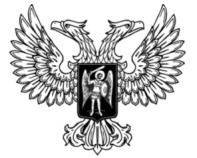 ДонецкАЯ НароднАЯ РеспубликАКОДЕКСАДМИНИСТРАТИВНОГО СУДОПРОИЗВОДСТВАДОНЕЦКОЙ НАРОДНОЙ РЕСПУБЛИКИПринят Постановлением Народного Совета 30 июня 2021 года(С изменениями, внесенными Законом от 11.04.2022 № 365-IIНС)РАЗДЕЛ IОБЩИЕ ПОЛОЖЕНИЯГлава 1. Основные положенияСтатья 1. Предмет регулирования настоящего Кодекса1. Настоящий Кодекс регулирует порядок осуществления административного судопроизводства при рассмотрении и разрешении Верховным Судом Донецкой Народной Республики и судами общей юрисдикции (далее – суды) административных дел о защите нарушенных или оспариваемых прав, свобод и законных интересов физических лиц, прав и законных интересов организаций, а также других административных дел, возникающих из административных и иных публичных правоотношений и связанных с осуществлением судебного контроля законности и обоснованности осуществления государственных или иных публичных полномочий.2. Суды в порядке, предусмотренном настоящим Кодексом, рассматривают и разрешают подведомственные им административные дела о защите нарушенных или оспариваемых прав, свобод и законных интересов физических лиц, прав и законных интересов организаций, возникающие из административных и иных публичных правоотношений, в том числе административные дела:1) об оспаривании полностью или в части нормативных правовых актов, предусмотренных в статьях 20 и 21 настоящего Кодекса;2) об оспаривании нормативных правовых актов, которые толкуют (разъясняют) норму права и имеют юридическую силу соответствующую толкуемому нормативному правовому акту;3) об оспаривании решений, действий (бездействия) органов государственной власти, иных государственных органов, органов военного управления, органов местного самоуправления, должностных лиц, государственных и муниципальных служащих;4) о присуждении компенсации за нарушение условий содержания под стражей, содержания в исправительном учреждении;5) об оспаривании решений, действий (бездействия) некоммерческих организаций, наделенных отдельными государственными или иными публичными полномочиями;6) об оспаривании решений, действий (бездействия) Квалификационной коллегии судей Донецкой Народной Республики;7) об оспаривании решений, действий (бездействия) Экзаменационной комиссии по приему квалификационного экзамена на должность судьи;8) о защите избирательных прав граждан Донецкой Народной Республики;9) о присуждении компенсации за нарушение права на судопроизводство в разумный срок по делам, рассматриваемым судами общей юрисдикции, или права на исполнение судебного решения суда общей юрисдикции в разумный срок.3. Суды в порядке, предусмотренном настоящим Кодексом, рассматривают и разрешают подведомственные им административные дела, связанные с осуществлением обязательного судебного контроля соблюдения прав и свобод человека и гражданина, прав организаций при реализации отдельных административных властных требований к физическим лицам и организациям, в том числе административные дела:1) о приостановлении деятельности политических партий, общественных и религиозных объединений, о ликвидации политических партий, общественных объединений, религиозных объединений и иных организаций, о запрете деятельности общественных объединений и религиозных объединений, не являющихся юридическими лицами;2) о прекращении деятельности средств массовой информации;3) о признании информации, размещенной в информационно-телекоммуникационных сетях, в том числе в сети Интернет, информацией, распространение которой в Донецкой Народной Республике запрещено;4) о признании информационных материалов экстремистскими;5) о взыскании денежных сумм в счет уплаты установленных законом обязательных платежей и санкций с физических лиц (далее – административные дела о взыскании обязательных платежей и санкций);6) о помещении иностранного гражданина или лица без гражданства, подлежащих депортации или передаче Донецкой Народной Республикой иностранному государству в соответствии с международным договором Донецкой Народной Республики о реадмиссии, либо принимаемых Донецкой Народной Республикой иностранного гражданина или лица без гражданства, переданных иностранным государством Донецкой Народной Республике в соответствии с международным договором Донецкой Народной Республики о реадмиссии, но не имеющих законных оснований для пребывания (проживания) в Донецкой Народной Республике (далее – иностранный гражданин, подлежащий депортации или реадмиссии), в предназначенное для этого специальное учреждение, предусмотренное законом, регулирующим правовое положение иностранных граждан в Донецкой Народной Республике (далее – специальное учреждение), и о продлении срока пребывания иностранного гражданина в специальном учреждении (далее – административные дела о временном помещении иностранного гражданина, подлежащего депортации или реадмиссии, в специальное учреждение и о продлении срока пребывания иностранного гражданина, подлежащего депортации или реадмиссии, в специальном учреждении);7) об установлении, о продлении, досрочном прекращении административного надзора, а также о частичной отмене или дополнении ранее установленных поднадзорному лицу административных ограничений (далее – административные дела об административном надзоре за лицами, освобожденными из мест лишения свободы);8) о госпитализации физического лица в психиатрическое учреждение стационарного типа в недобровольном порядке, о продлении срока госпитализации физического лица в недобровольном порядке или о психиатрическом освидетельствовании физического лица в недобровольном порядке;9) о госпитализации физического лица в специализированное противотуберкулезное учреждение, специализированное противотуберкулезное подразделение (далее - специализированное противотуберкулезное учреждение) в недобровольном порядке;10) иные административные дела о госпитализации физического лица в медицинское учреждение непсихиатрического профиля в недобровольном порядке;11) о защите интересов несовершеннолетнего или лица, признанного в установленном порядке недееспособным, в случае отказа законного представителя от медицинского вмешательства, необходимого для спасения жизни.4. Заявления о вынесении судебного приказа по требованиям о взыскании обязательных платежей и санкций рассматриваются в порядке, установленном настоящим Кодексом.5. Не подлежат рассмотрению в порядке, установленном настоящим Кодексом, дела, возникающие из публичных правоотношений и отнесенные законом к компетенции Конституционного Суда Донецкой Народной Республики, Арбитражного суда Донецкой Народной Республики или подлежащие рассмотрению в ином судебном (процессуальном) порядке в Верховном Суде Донецкой Народной Республики, судах общей юрисдикции.6. Положения настоящего Кодекса не распространяются на производство по делам об административных правонарушениях, а также на производство по делам об обращении взыскания на средства бюджетов бюджетной системы Донецкой Народной Республики, за исключением случаев, предусмотренных настоящим Кодексом.Статья 2. Законодательство об административном судопроизводстве1. Порядок осуществления административного судопроизводства определяется Конституцией Донецкой Народной Республики, законами Донецкой Народной Республики, устанавливающими полномочия, порядок образования и деятельности судебной системы Донецкой Народной Республики, а также настоящим Кодексом и другими законами.2. Если международным договором Донецкой Народной Республики установлены иные правила административного судопроизводства, чем предусмотренные настоящим Кодексом, применяются правила международного договора.3. Предусмотренные настоящим Кодексом общие правила административного судопроизводства в судах первой, апелляционной, кассационной и надзорной инстанций применяются ко всем категориям административных дел с учетом особенностей производства по отдельным категориям административных дел, установленных настоящим Кодексом.4. В случае отсутствия нормы процессуального права, регулирующей отношения, возникшие в ходе административного судопроизводства, суд применяет норму, регулирующую сходные отношения (аналогия закона), а при отсутствии такой нормы действует исходя из принципов осуществления правосудия в Донецкой Народной Республике (аналогия права).5. Административное судопроизводство осуществляется в соответствии с теми нормами процессуального права, которые действуют во время рассмотрения и разрешения административного дела, совершения отдельного процессуального действия.Статья 3. Задачи административного судопроизводства Задачами административного судопроизводства являются:1) обеспечение доступности правосудия в сфере административных и иных публичных правоотношений;2) защита нарушенных или оспариваемых прав, свобод и законных интересов физических лиц, прав и законных интересов организаций в сфере административных и иных публичных правоотношений;3) правильное и своевременное рассмотрение и разрешение административных дел;4) укрепление законности и предупреждение нарушений в сфере административных и иных публичных правоотношений;5) мирное урегулирование споров, возникающих из административных и иных публичных правоотношений.Статья 4. Право на обращение в суд с административным исковым заявлением1. Каждому заинтересованному лицу гарантируется право на обращение в суд за защитой нарушенных или оспариваемых прав, свобод и законных интересов, в том числе в случае, если, по мнению такого лица, созданы препятствия к осуществлению его прав, свобод и реализации законных интересов либо на него незаконно возложена какая-либо обязанность, а также право на обращение в суд в защиту прав других лиц или в защиту публичных интересов в случаях, предусмотренных настоящим Кодексом и другими законами Донецкой Народной Республики.2. Принуждение к отказу от права на обращение в суд является недопустимым.3. Если для определенной категории административных дел законом установлен обязательный досудебный порядок урегулирования административного или иного публичного спора, обращение в суд возможно после соблюдения такого порядка.4. Стороны вправе после обращения в суд использовать примирительные процедуры для урегулирования спора, за исключением случаев, предусмотренных настоящим Кодексом.5. Иностранные граждане, лица без гражданства, иностранные и международные организации (далее – иностранные лица) имеют право обращаться в суды за защитой своих нарушенных или оспариваемых прав, свобод и законных интересов в сфере административных и иных публичных правоотношений, основанных на властном подчинении одной стороны другой. Иностранные лица пользуются процессуальными правами и выполняют процессуальные обязанности наравне с гражданами и организациями Донецкой Народной Республики, за исключением случаев, прямо предусмотренных настоящим Кодексом. Правительством Донецкой Народной Республики могут быть установлены ответные ограничения в отношении иностранных лиц тех государств, в судах которых допускаются ограничения процессуальных прав граждан и организаций Донецкой Народной Республики.Статья 5. Административная процессуальная правоспособность и административная процессуальная дееспособность, административная процессуальная правосубъектность1. Способность иметь процессуальные права и нести процессуальные обязанности в административном судопроизводстве (административная процессуальная правоспособность) признается в равной мере за всеми физическими лицами, органами государственной власти, иными государственными органами, органами местного самоуправления, их должностными лицами, общественными объединениями, религиозными и иными организациями, в том числе некоммерческими, а также общественными объединениями и религиозными объединениями, не являющимися юридическими лицами, если они согласно настоящему Кодексу и другим законам обладают правом на судебную защиту своих прав, свобод и законных интересов в публичной сфере.2. Способность своими действиями осуществлять процессуальные права, в том числе поручать ведение административного дела представителю, и исполнять процессуальные обязанности в административном судопроизводстве (административная процессуальная дееспособность) принадлежит:1) физическим лицам, достигшим возраста восемнадцати лет и не признанным недееспособными;2) несовершеннолетним физическим лицам в возрасте от четырнадцати до восемнадцати лет и физическим лицам, ограниченным в дееспособности, – по административным делам, возникающим из спорных административных и иных публичных правоотношений, в которых указанные физические лица согласно закону могут участвовать самостоятельно. В случае необходимости суд может привлечь к участию в рассмотрении административного дела законных представителей таких физических лиц;3) органам государственной власти, иным государственным органам, органам местного самоуправления, избирательным комиссиям, общественным объединениям, религиозным и иным организациям, в том числе некоммерческим;4) общественным объединениям и религиозным объединениями, не являющимся юридическими лицами, – по административным делам, возникающим из спорных административных и иных публичных правоотношений, в которых такие объединения, согласно законодательству, могут участвовать.3. Права, свободы и законные интересы физических лиц, которые не достигли возраста восемнадцати лет, физических лиц, которые ограничены в дееспособности и не могут согласно законодательству самостоятельно участвовать в административных делах, возникающих из спорных административных и иных публичных правоотношений, защищают в судебном процессе их законные представители. В случае необходимости суд может привлечь таких физических лиц к участию в рассмотрении административного дела.4. Права, свободы и законные интересы физических лиц, признанных недееспособными, защищают в судебном процессе их законные представители.5. Административная процессуальная правоспособность и административная процессуальная дееспособность иностранных граждан, лиц без гражданства определяются их личным законом, международным договором данной страны с Донецкой Народной Республикой и законодательством, регулирующим вопросы участия таких лиц в спорных административных и иных публичных правоотношениях. Личным законом иностранного гражданина считается право страны, гражданство которой гражданин имеет. В случае если гражданин наряду с гражданством Донецкой Народной Республики имеет гражданство иностранного государства, его личным законом считается право Донецкой Народной Республики. При наличии у иностранного гражданина гражданства нескольких иностранных государств его личным законом считается право страны, в которой гражданин имеет место жительства. В случае если иностранный гражданин имеет место жительства в Донецкой Народной Республике, его личным законом считается право Донецкой Народной Республики. Личным законом лица без гражданства считается право страны, в которой такое лицо имеет место жительства.6. Лицо, не обладающее процессуальной дееспособностью в соответствии с личным законом, может быть признано на территории Донецкой Народной Республики обладающим административной процессуальной дееспособностью в соответствии с правом Донецкой Народной Республики.7. Административная процессуальная правоспособность и административная процессуальная дееспособность иностранных организаций (административная процессуальная правосубъектность) определяются правом страны, в которой соответствующая организация учреждена, международным договором такой страны с Донецкой Народной Республикой и законодательством, регулирующим вопросы участия таких организаций в спорных административных и иных публичных правоотношениях.8. Иностранная организация, не обладающая процессуальной правосубъектностью в соответствии с правом страны, в которой организация учреждена, может быть признана на территории Донецкой Народной Республики, обладающей административной процессуальной правосубъектностью в соответствии с правом Донецкой Народной Республики.9. Административная процессуальная правосубъектность международной организации устанавливается на основе международного договора, в соответствии с которым она создана, ее учредительных документов или соглашения с компетентным органом Донецкой Народной Республики.Статья 6. Принципы административного судопроизводстваПринципами административного судопроизводства являются:1) независимость судей;2) равенство всех перед законом и судом;3) законность и справедливость при рассмотрении и разрешении административных дел;4) осуществление административного судопроизводства в разумный срок и исполнение судебных решений по административным делам в разумный срок;5) гласность и открытость судебного разбирательства;6) непосредственность судебного разбирательства;7) состязательность и равноправие сторон административного судопроизводства при активной роли суда.Статья 7. Независимость судей1. При осуществлении административного судопроизводства судьи независимы, подчиняются только Конституции Донецкой Народной Республики и закону.2. Любое вмешательство со стороны органов государственной власти, иных государственных органов, органов местного самоуправления, иных органов, организаций, должностных лиц и физических лиц в деятельность суда по осуществлению правосудия запрещается и влечет за собой ответственность, установленную законом.3. Гарантии независимости судей устанавливаются Конституцией Донецкой Народной Республики и законами Донецкой Народной Республики.4. Информация о внепроцессуальных письменных или устных обращениях государственных органов, органов местного самоуправления, иных органов, организаций, должностных лиц или физических лиц, поступивших судьям по административным делам, находящимся в их производстве, или председателю суда, его заместителю или главе Судебной палаты по административным делам Верховного Суда Донецкой Народной Республики, находящимся в производстве суда, подлежит преданию гласности и доведению до сведения участников судебного разбирательства путем размещения данной информации на официальном сайте суда в информационно-телекоммуникационной сети Интернет и не является основанием для проведения процессуальных действий или принятия процессуальных решений по административным делам.Статья 8. Равенство всех перед законом и судом1. Правосудие по административным делам осуществляется на основе принципа равенства всех перед законом и судом: физических лиц – независимо от пола, расы, национальности, языка, происхождения, имущественного и должностного положения, места жительства, отношения к религии, убеждений, принадлежности к общественным объединениям и других обстоятельств; организаций – независимо от их организационно-правовой формы, формы собственности, подчиненности, местонахождения и других обстоятельств.2. Суд обеспечивает равную судебную защиту прав, свобод и законных интересов всех лиц, участвующих в деле.Статья 9. Законность и справедливость при рассмотрении и разрешении административных делЗаконность и справедливость при рассмотрении и разрешении судами административных дел обеспечиваются соблюдением положений, предусмотренных законодательством об административном судопроизводстве, точным и соответствующим обстоятельствам административного дела правильным толкованием и применением законов и иных нормативных правовых актов, в том числе регулирующих отношения, связанные с осуществлением государственных и иных публичных полномочий, а также получением физическими лицами и организациями судебной защиты путем восстановления их нарушенных прав и свобод.Статья 10. Разумный срок административного судопроизводства и разумный срок исполнения судебных решений по административным делам 1. Административное судопроизводство и исполнение судебных решений по административным делам осуществляются в разумный срок.2. При определении разумного срока административного судопроизводства, который включает в себя период со дня поступления административного искового заявления в суд первой инстанции до дня принятия последнего судебного решения по административному делу, учитываются такие обстоятельства, как правовая и фактическая сложность административного дела, поведение участников судебного процесса, достаточность и эффективность действий суда, осуществляемых в целях своевременного рассмотрения административного дела, а также общая продолжительность судопроизводства по административному делу.3. Разбирательство административных дел в судах осуществляется в сроки, установленные настоящим Кодексом. Продление таких сроков допустимо в случаях и порядке, установленных настоящим Кодексом.4. Обстоятельства, связанные с организацией работы суда, в том числе предусмотренные пунктом 2 части 3 статьи 28 настоящего Кодекса и требующие замены судьи, а также рассмотрение административного дела различными инстанциями не может приниматься во внимание в качестве оснований для превышения разумного срока административного судопроизводства.5. Правила определения разумного срока административного судопроизводства, предусмотренные частями 2 и 4 настоящей статьи, применяются также при определении разумного срока исполнения судебных решений по административным делам.6. В случае если после принятия административного искового заявления к производству суда административное дело длительное время не рассматривается и судебный процесс явно затягивается, председатель суда по своей инициативе или на основании соответствующего заявления заинтересованного лица об ускорении рассмотрения административного дела вправе вынести мотивированное определение об ускорении рассмотрения административного дела.7. В заявлении об ускорении рассмотрения административного дела должны быть, в частности, указаны обстоятельства, на которых лицо, подающее заявление, основывает свое требование. Заявление об ускорении рассмотрения административного дела рассматривается председателем суда не позднее следующего рабочего дня после дня поступления такого заявления в суд без извещения лица, подавшего заявление, и иных лиц, участвующих в деле. По результатам рассмотрения заявления председатель суда выносит мотивированное определение об удовлетворении заявления и ускорении рассмотрения административного дела или об отказе в этом.8. В определении об удовлетворении заявления и ускорении рассмотрения административного дела могут быть указаны действия, которые следует совершить для ускорения его рассмотрения, а также установлен срок, в пределах которого должно быть проведено судебное заседание.9. Копия определения об удовлетворении заявления и ускорении рассмотрения административного дела или об отказе в этом направляется лицам, участвующим в деле, не позднее следующего рабочего дня после дня вынесения определения.Статья 11. Гласность и открытость судебного разбирательства 1. Разбирательство административных дел во всех судах открытое.2. Разбирательство административных дел в закрытом судебном заседании осуществляется в случае, если материалы рассматриваемого административного дела содержат сведения, составляющие государственную или иную охраняемую законом тайну. Разбирательство в закрытом судебном заседании допускается также в случае удовлетворения ходатайства лица, участвующего в деле, ссылающегося на необходимость сохранения коммерческой или иной охраняемой законом тайны, на содержащиеся в административном деле сведения конфиденциального характера, на неприкосновенность частной жизни физических лиц или иные обстоятельства, гласное обсуждение которых может помешать правильному разбирательству административного дела либо повлечь за собой разглашение указанных тайн и нарушение прав и законных интересов физического лица.3. Лица, участвующие в деле, и лица, не участвующие в деле, вопрос о правах и об обязанностях которых разрешен судом, не могут быть ограничены в праве на получение информации о дате, времени и месте рассмотрения административного дела, устной и письменной информации о результатах рассмотрения административного дела и принятых по нему судебных решениях.4. Каждый имеет право знакомиться в установленном порядке со вступившим в законную силу судебным решением по рассмотренному в открытом судебном заседании административному делу, за исключением случаев ограничения такого права в соответствии с законом.5. Лица, участвующие в деле, и иные лица, присутствующие в открытом судебном заседании, имеют право фиксировать ход судебного разбирательства письменно и с помощью средств аудиозаписи. Фотосъемка судебного заседания, его видеозапись, радио- и телетрансляция, трансляция с использованием информационно-телекоммуникационной сети Интернет допускаются с разрешения суда.6. О разбирательстве административного дела в закрытом судебном заседании выносится мотивированное определение суда. Определение выносится в отношении всего судебного разбирательства или его части.7. При разбирательстве административного дела в закрытом судебном заседании присутствуют лица, участвующие в деле, их представители, а в необходимых случаях также свидетели, эксперты, специалисты, переводчики.8. В закрытом судебном заседании административное дело рассматривается и разрешается с соблюдением всех правил административного судопроизводства. Использование систем видео-конференц-связи в закрытом судебном заседании не допускается.9. Лица, участвующие в деле, и иные лица, присутствующие при совершении процессуального действия, в ходе которого могут быть выявлены сведения, указанные в части 2 настоящей статьи, предупреждаются судом об ответственности за их разглашение.10. Решения судов по административным делам объявляются публично, за исключением случаев, если такие решения затрагивают права и законные интересы несовершеннолетних. Если судебное разбирательство осуществлялось в закрытом судебном заседании, суд объявляет публично только резолютивную часть решения.11. В случаях, предусмотренных настоящим Кодексом, решения судов по административным делам подлежат обязательному опубликованию.Статья 12. Язык, на котором ведется административное судопроизводство1. Административное судопроизводство ведется на русском языке.2. Лицам, участвующим в деле и не владеющим языком, на котором ведется административное судопроизводство, суд разъясняет и обеспечивает право знакомиться с материалами административного дела, участвовать в процессуальных действиях, давать объяснения, выступать в суде, заявлять ходатайства и подавать жалобы на родном языке или свободно выбранном языке общения, пользоваться услугами переводчика в порядке, установленном настоящим Кодексом.3. Решение суда излагается на русском языке, а при ходатайстве стороны переводится на язык, использовавшийся в ходе судебного разбирательства.Статья 13. Непосредственность судебного разбирательстваСуд при рассмотрении административного дела обязан непосредственно исследовать все доказательства по административному делу.Статья 14. Состязательность и равноправие сторон1. Административное судопроизводство осуществляется на основе состязательности и равноправия сторон.2. Суд, сохраняя независимость, объективность и беспристрастность, осуществляет руководство судебным процессом, разъясняет каждой из сторон их права и обязанности, предупреждает о последствиях совершения или несовершения сторонами процессуальных действий, оказывает им содействие в реализации их прав, создает условия и принимает предусмотренные настоящим Кодексом меры для всестороннего и полного установления всех фактических обстоятельств по административному делу, в том числе для выявления и истребования по собственной инициативе доказательств, а также для правильного применения законов и иных нормативных правовых актов при рассмотрении и разрешении административного дела.3. Стороны пользуются равными правами на заявление отводов и ходатайств, представление доказательств, участие в их исследовании, выступление в судебных прениях, представление суду своих доводов и объяснений, осуществление иных процессуальных прав, предусмотренных настоящим Кодексом. Сторонам обеспечивается право представлять доказательства суду и другой стороне по административному делу, заявлять ходатайства, высказывать свои доводы и соображения, давать объяснения по всем возникающим в ходе рассмотрения административного дела вопросам, связанным с представлением доказательств.Статья 15. Нормативные правовые акты, применяемые при разрешении административных дел1. Суды разрешают административные дела на основании Конституции Донецкой Народной Республики, международных договоров Донецкой Народной Республики, законов, нормативных правовых актов Главы Донецкой Народной Республики, Правительства Донецкой Народной Республики, органов исполнительной власти, нормативных правовых актов органов местного самоуправления, должностных лиц, а также нормативных правовых актов организаций, которые в установленном порядке наделены полномочиями на принятие таких актов.2. Если при разрешении административного дела суд установит несоответствие подлежащего применению нормативного правового акта закону или иному нормативному правовому акту, имеющему большую юридическую силу, он принимает решение в соответствии с законом или иным нормативным правовым актом, имеющим большую юридическую силу.3. Если при разрешении административного дела суд придет к выводу о несоответствии закона, примененного или подлежащего применению в рассматриваемом административном деле, Конституции Донецкой Народной Республики, он обращается в Конституционный Суд Донецкой Народной Республики с запросом о проверке конституционности данного закона. В таком случае производство по административному делу приостанавливается на основании пункта 5 части 1 статьи 207 настоящего Кодекса.4. Если международным договором Донецкой Народной Республики установлены иные правила, чем предусмотренные нормативным правовым актом, имеющим равную или меньшую юридическую силу по сравнению с нормативным правовым актом, которым выражено согласие на обязательность данного международного договора, при разрешении административного дела применяются правила международного договора.5. При разрешении административного дела суд применяет нормы материального права, которые действовали на момент возникновения правоотношения с участием административного истца, если из закона не вытекает иное.6. В случае отсутствия норм права, регулирующих спорные отношения, к таким отношениям, если это не противоречит их существу, суд применяет нормы права, регулирующие сходные отношения (аналогия закона), а при отсутствии таких норм права разрешает административное дело исходя из общих начал и смысла законодательства (аналогия права).Статья 16. Обязательность судебных решений1. Вступившие в законную силу судебные решения (решения, судебные приказы, определения, постановления) по административным делам, а также законные распоряжения, требования, поручения, вызовы и обращения судов являются обязательными для органов государственной власти, иных государственных органов, органов местного самоуправления, избирательных комиссий, организаций, объединений, должностных лиц, государственных и муниципальных служащих, физических лиц и подлежат исполнению на всей территории Донецкой Народной Республики.2. Судебное решение, за исключением решения, содержащего сведения, составляющие охраняемую законом тайну, может быть выполнено в форме электронного документа, который подписывается судьей усиленной квалифицированной электронной подписью. В случае если судебное решение принято судом коллегиально, оно подписывается всеми судьями, рассматривавшими дело, усиленной квалифицированной электронной подписью. При выполнении судебного решения в форме электронного документа дополнительно выполняется экземпляр данного судебного решения на бумажном носителе.3. Неисполнение судебных решений по административным делам, а также задержка их исполнения влечет за собой применение мер, предусмотренных настоящим Кодексом, или ответственность, установленную законами.Статья 17. Переход к рассмотрению дела по правилам гражданского судопроизводства 1. При обращении в суд с заявлением, содержащим несколько связанных между собой требований, из которых одни подлежат рассмотрению в порядке гражданского судопроизводства, другие – в порядке административного судопроизводства, если разделение требований невозможно, дело подлежит рассмотрению и разрешению в порядке гражданского судопроизводства.2. При предъявлении в суд искового заявления, содержащего несколько требований, одни из которых подлежат рассмотрению по правилам административного судопроизводства, а другие – по правилам гражданского судопроизводства, если их раздельное рассмотрение возможно, судья разрешает вопрос о принятии требований, подлежащих рассмотрению в порядке административного судопроизводства.3. Если иные предъявленные в суд требования, подлежащие рассмотрению в порядке гражданского судопроизводства, подсудны данному суду, вопрос об их принятии к производству разрешается судьей в соответствии с законодательством о гражданском судопроизводстве на основании засвидетельствованных им копий искового заявления и соответствующих приложенных к нему документов.4. Если иные предъявленные в суд требования, подлежащие рассмотрению в порядке гражданского судопроизводства, не подсудны данному суду, судья возвращает исковое заявление в части таких требований в соответствии с пунктом 2 части 1 статьи 138 настоящего Кодекса.5. Суд, установив в ходе подготовки административного дела к судебному разбирательству или судебного разбирательства по административному делу, что оно подлежит рассмотрению в порядке гражданского судопроизводства, выносит определение о переходе к рассмотрению дела по правилам гражданского судопроизводства.Глава 2. Подведомственность и подсудность административных дел судамСтатья 18. Подведомственность административных дел судамВерховный Суд Донецкой Народной Республики, суды общей юрисдикции рассматривают и разрешают административные дела, связанные с защитой нарушенных или оспариваемых прав, свобод и законных интересов физических лиц, прав и законных интересов организаций, а также другие административные дела, возникающие из административных или иных публичных правоотношений и связанные с осуществлением судебного контроля законности и обоснованности осуществления государственных или иных публичных полномочий, за исключением дел, отнесенных законами к компетенции Конституционного Суда Донецкой Народной Республики.Статья 19. Административные дела, подсудные Военному суду Донецкой Народной РеспубликиВ случаях, предусмотренных законами, административные дела, связанные с защитой нарушенных или оспариваемых прав, свобод и законных интересов физических лиц, прав и законных интересов организаций в сфере административных и иных публичных правоотношений, рассматриваются Военным судом Донецкой Народной Республики.Статья 20. Административные дела, подсудные районному, городскому, межрайонному судуАдминистративные дела, за исключением административных дел, предусмотренных статьями 19 и 21 настоящего Кодекса, а также дел, возникающих из административных и иных публичных правоотношений, подсудных Арбитражному суду Донецкой Народной Республики, Военному суду Донецкой Народной Республики, рассматриваются районным, городским или межрайонным судом в качестве суда первой инстанции, в том числе административные дела об оспаривании нормативных правовых актов представительных органов местного самоуправления.Статья 21. Административные дела, подсудные Верховному Суду Донецкой Народной Республики Верховный Суд Донецкой Народной Республики рассматривает в качестве суда первой инстанции административные дела:1) об оспаривании нормативных правовых актов республиканских органов исполнительной власти, Центрального Республиканского Банка Донецкой Народной Республики, Центральной избирательной комиссии Донецкой Народной Республики;2) об оспаривании нормативных правовых актов республиканских органов исполнительной власти, иных государственных органов, Центрального Республиканского Банка Донецкой Народной Республики, государственных внебюджетных фондов, которые толкуют (разъясняют) норму права и имеют юридическую силу соответствующую толкуемому нормативному правовому акту;3) об оспаривании ненормативных правовых актов республиканских органов исполнительной власти, в которых законом предусмотрена военная служба, касающихся прав, свобод и охраняемых законом интересов военнослужащих, лиц, проходящих военные сборы;4) об оспаривании решений Квалификационной коллегии судей Донецкой Народной Республики о приостановлении или прекращении полномочий судей либо о приостановлении или прекращении их отставки, а также других решений Квалификационной коллегии судей Донецкой Народной Республики, обжалование которых в Верховный Суд Донецкой Народной Республики предусмотрено законом;5) об оспаривании решений и действий (бездействия) Экзаменационной комиссии по приему квалификационного экзамена на должность судьи по основаниям нарушения процедуры проведения квалификационного экзамена, об оспаривании ее решений об отказе в допуске к сдаче квалификационного экзамена на должность судьи, а также об оспаривании действий (бездействия) Экзаменационной комиссии по приему квалификационного экзамена на должность судьи, в результате которых кандидат на должность судьи не был допущен к сдаче квалификационного экзамена;6) о приостановлении деятельности политических партий, общественных и религиозных объединений, о ликвидации политических партий, общественных объединений, религиозных объединений и иных организаций, о запрете деятельности общественных объединений и религиозных объединений, не являющихся юридическими лицами;7) о прекращении деятельности средств массовой информации;8) об оспаривании решений (уклонения от принятия решений) Центральной избирательной комиссии Донецкой Народной Республики;9) об отмене регистрации кандидата на должность Главы Донецкой Народной Республики, об отмене регистрации республиканского списка кандидатов, об отмене регистрации кандидата, включенного в зарегистрированный республиканский список кандидатов при проведении выборов депутатов Народного Совета Донецкой Народной Республики; 10) о расформировании Центральной избирательной комиссии Донецкой Народной Республики;11) о присуждении компенсации за нарушение права на судопроизводство в разумный срок или права на исполнение судебного решения в разумный срок по делам, подсудным судам общей юрисдикции;12) связанные с государственной тайной.Статья 22. Подача административного искового заявления по месту жительства, адресу административного ответчика 1. Административное исковое заявление к органу государственной власти, иному государственному органу, органу местного самоуправления, избирательной комиссии, организации, наделенной отдельными государственными или иными публичными полномочиями, подается в суд по их местонахождению, к должностному лицу, государственному или муниципальному служащему – по местонахождению органа, в котором указанные лица исполняют свои обязанности.2. В случае если местонахождение органа государственной власти, иного государственного органа, органа местного самоуправления, организации, наделенной отдельными государственными или иными публичными полномочиями, не совпадает с территорией, на которую распространяются их полномочия или на которой исполняет свои обязанности должностное лицо, государственный или муниципальный служащий, административное исковое заявление подается в суд того района, на территорию которого распространяются полномочия указанных органов, организации или на территории которого исполняет свои обязанности соответствующее должностное лицо, государственный или муниципальный служащий.3. Административное исковое заявление к физическому лицу или организации, которые в спорных публичных правоотношениях выступают в качестве субъекта, не обладающего административными или иными публичными полномочиями, подается в суд по месту жительства физического лица или по адресу организации, если иное не установлено настоящим Кодексом.Статья 23. Исключительная подсудность1. Административное исковое заявление о помещении иностранного гражданина, подлежащего депортации или реадмиссии, в специальное учреждение или о продлении срока пребывания иностранного гражданина, подлежащего депортации или реадмиссии, в специальном учреждении подается в суд по адресу специального учреждения, в которое помещен иностранный гражданин, подлежащий депортации или реадмиссии.2. Административное исковое заявление о госпитализации физического лица в психиатрическое учреждение стационарного типа в недобровольном порядке или о продлении срока госпитализации физического лица в психиатрическом учреждении стационарного типа в недобровольном порядке подается в суд по адресу психиатрического учреждения стационарного типа, в которое помещено физическое лицо.3. Административное исковое заявление о психиатрическом освидетельствовании физического лица в недобровольном порядке подается в суд по месту жительства физического лица.4. Административное исковое заявление о госпитализации физического лица в специализированное противотуберкулезное учреждение в недобровольном порядке подается в суд по адресу специализированного противотуберкулезного учреждения, в котором физическое лицо находится под диспансерным наблюдением.5. Административное исковое заявление о защите интересов несовершеннолетнего или лица, признанного в установленном порядке недееспособным, в случае отказа законного представителя от медицинского вмешательства, необходимого для спасения жизни представляемого лица, подается в суд по адресу учреждения здравоохранения, обратившегося с таким административным исковым заявлением.6. Административное исковое заявление о немедленном отстранении члена участковой избирательной комиссии от участия в работе комиссии, немедленном удалении наблюдателя, иного лица из помещения для голосования подается в суд по местонахождению комиссии.Статья 24. Подсудность по выбору административного истца1. Административное исковое заявление к физическому лицу, место жительства которого неизвестно или которое не имеет места жительства в Донецкой Народной Республике, может быть подано в суд по месту нахождения его имущества или по его последнему известному месту жительства в Донецкой Народной Республике.2. Административное исковое заявление к органу исполнительной власти, вытекающее из деятельности его территориального органа, может быть подано также в суд по местонахождению территориального органа.3. Административное исковое заявление об оспаривании решений, действий (бездействия) органов государственной власти, иных государственных органов, органов местного самоуправления, организаций, наделенных отдельными государственными или иными публичными полномочиями, должностных лиц (за исключением судебных приставов), государственных и муниципальных служащих может подаваться также в суд по месту жительства физического лица, являющегося административным истцом, а в случаях, предусмотренных настоящим Кодексом, – по адресу организации, являющейся административным истцом.4. Административное исковое заявление о признании информационных материалов экстремистскими может быть подано в суд по месту обнаружения, распространения данных материалов или по адресу организации, осуществляющей их производство.5. Административное исковое заявление о признании информации, размещенной в информационно-телекоммуникационных сетях, в том числе в сети Интернет, информацией, распространение которой в Донецкой Народной Республике запрещено, подается в суд по адресу административного истца или по адресу, месту жительства административного ответчика.6. Право выбора между несколькими судами, которым согласно настоящей статье подсудно административное дело, принадлежит административному истцу.Статья 25. Правила подсудности административных дел с участием иностранных лицПодсудность административных дел с участием иностранных лиц определяется по общим правилам, установленным настоящим Кодексом, если иное не предусмотрено международным договором Донецкой Народной Республики.Статья 26. Подсудность нескольких связанных между собой административных дел1. Административное исковое заявление к нескольким административным ответчикам, проживающим или находящимся в разных местах, подается в суд по месту жительства или адресу одного из них по выбору административного истца.2. Встречный административный иск предъявляется в суд по месту рассмотрения первоначального административного искового заявления.Статья 27. Передача административного дела, принятого судом к своему производству, в другой суд1. Административное дело, принятое судом к своему производству с соблюдением правил подсудности, должно быть разрешено им по существу, хотя бы в дальнейшем оно станет подсудным другому суду общей юрисдикции.2. Суд передает административное дело на рассмотрение другого суда, если:1) административный ответчик, место жительства или адрес которого не были известны ранее, заявит ходатайство о передаче административного дела в суд по месту его жительства или его адресу;2) при рассмотрении административного дела в данном суде выяснилось, что оно было принято к производству с нарушением правил подсудности;3) после отвода одного или нескольких судей либо по другим причинам замена судей или рассмотрение административного дела в данном суде стали невозможными. Передача административного дела в таком случае осуществляется вышестоящим судом.3. Если при рассмотрении административного дела в суде выявилось, что оно подлежит рассмотрению Арбитражным судом Донецкой Народной Республики, суд передает дело в Арбитражный суд Донецкой Народной Республики.4. О передаче административного дела в другой суд общей юрисдикции либо об отказе в передаче административного дела в соответствующий суд выносится определение, которое может быть обжаловано. Передача административного дела в другой суд общей юрисдикции осуществляется по истечении срока обжалования такого определения, а в случае подачи частной жалобы, протеста – после вынесения определения суда об оставлении жалобы, протеста без удовлетворения.5. Административное дело, направленное из одного суда общей юрисдикции в другой суд общей юрисдикции, должно быть принято к рассмотрению судом, в который оно направлено. Споры о подсудности между судами в Донецкой Народной Республике не допускаются.Глава 3. Состав суда. ОтводыСтатья 28. Формирование состава суда1. Состав суда для рассмотрения административного дела формируется председателем суда с учетом нагрузки и специализации судей, в порядке, исключающем влияние на его формирование лиц, заинтересованных в исходе судебного разбирательства.2. Административное дело, рассмотрение которого начато одним судьей или составом суда, должно быть рассмотрено этим же судьей или этим же составом суда.3. Замена судьи или нескольких судей возможна в случае:1) заявленного и удовлетворенного в порядке, установленном настоящим Кодексом, самоотвода или отвода судьи;2) длительного отсутствия судьи ввиду болезни, отпуска, учебы, служебной командировки;3) прекращения или приостановления полномочий судьи по основаниям, предусмотренным законом;4) перехода к рассмотрению дела по правилам административного судопроизводства.4. В случае замены судьи или нескольких судей в процессе рассмотрения административного дела судебное разбирательство производится с самого начала. Решение вопроса о принятии административного искового заявления к производству, отложение судебного разбирательства, рассмотрение заявления о применении мер предварительной защиты по административному иску и совершение иных процессуальных действий в случаях, не терпящих отлагательства, одним судьей вместо другого судьи в порядке взаимозаменяемости не являются заменой судьи.Статья 29. Единоличное и коллегиальное рассмотрение административных дел1. Административные дела в суде первой инстанции рассматриваются судьей единолично, если коллегиальное рассмотрение административных дел не предусмотрено настоящей статьей. Коллегиальное рассмотрение административных дел в суде первой инстанции осуществляется в составе трех судей.2. В суде первой инстанции рассматриваются коллегиально:1) административные дела о расформировании избирательных комиссий;2) административные дела об оспаривании решений (уклонения от принятия решений) Центральной избирательной комиссии Донецкой Народной Республики о результатах выборов Главы Донецкой Народной Республики, о результатах выборов депутатов Народного Совета Донецкой Народной Республики;3) административные дела, направленные в суд первой инстанции на новое рассмотрение с указанием на их коллегиальное рассмотрение;4) административные дела, решения о коллегиальном рассмотрении которых приняты председателем суда в связи с их особой сложностью на основании мотивированного заявления судьи;5) административные дела, рассматриваемые Дисциплинарной коллегией Верховного Суда Донецкой Народной Республики.3. Если иное не установлено настоящим Кодексом, административные дела в суде апелляционной инстанции рассматриваются коллегиально в составе трех судей.4. Рассмотрение административных дел в судах кассационной и надзорной инстанций осуществляется судом в составе судьи-председательствующего и не менее двух судей.5. При коллегиальном рассмотрении административного дела один из судей председательствует в судебном заседании.6. В случае если настоящим Кодексом судье предоставлено право единолично рассматривать административные дела и совершать отдельные процессуальные действия, судья действует от имени суда.Статья 30. Порядок разрешения вопросов судом при коллегиальном рассмотрении административных дел. Особое мнение судьи1. Вопросы, возникающие при коллегиальном рассмотрении административного дела, разрешаются судьями большинством голосов. Никто из судей не вправе воздержаться от голосования. Судья, председательствующий в судебном заседании, голосует последним.2. В случае если судья не согласен с мнением большинства судей, голосовавших за принятие судебного решения, или голосовал за принятое судебное решение по существу рассматриваемого судом вопроса, но остался в меньшинстве при голосовании по какому-либо другому вопросу или по мотивировке принятого судебного решения, судья обязан подписать такое судебное решение и вправе изложить в письменной форме свое особое мнение.3. Судья должен изложить свое особое мнение в срок, не превышающий пяти дней со дня принятия решения по административному делу. Особое мнение судьи приобщается к материалам административного дела, но при объявлении принятого по административному делу решения не оглашается, а также не подлежит опубликованию.Статья 31. Отвод судьи1. Судья не может участвовать в рассмотрении административного дела и подлежит отводу, если он:1) участвовал в предыдущем рассмотрении данного административного дела в качестве судьи и в соответствии с требованиями настоящего Кодекса его повторное участие в рассмотрении административного дела является недопустимым;2) участвовал в предыдущем рассмотрении данного административного дела в качестве прокурора, помощника судьи, секретаря судебного заседания, представителя, эксперта, специалиста, переводчика или свидетеля;3) являлся судебным примирителем по данному административному делу;4) является членом семьи, родственником или родственником супруга кого-либо из лиц, участвующих в деле, либо их представителей;5) лично, прямо или косвенно заинтересован в исходе административного дела.2. Судья не может участвовать в рассмотрении административного дела и подлежит отводу, если имеются иные, не предусмотренные частью 1 настоящей статьи обстоятельства, которые могут вызвать сомнение в его объективности и беспристрастности.3. Административное дело о присуждении компенсации за нарушение права на судопроизводство в разумный срок не может рассматриваться судьей, если он ранее принимал участие в рассмотрении дела, в связи с которым возникли основания для предъявления таких требований.4. В состав суда, рассматривающего административное дело, не могут входить лица, которые состоят в родстве между собой, являются членами одной семьи, родственниками или супруги которых являются родственниками.Статья 32. Недопустимость повторного участия судьи в рассмотрении административного дела 1. Судья, принимавший участие в рассмотрении административного дела в суде первой инстанции, не может участвовать в рассмотрении такого дела в судах апелляционной, кассационной и надзорной инстанций.2. Судья, принимавший участие в рассмотрении административного дела в суде апелляционной инстанции, не может участвовать в рассмотрении такого дела в судах первой, кассационной и надзорной инстанций.3. Судья, принимавший участие в рассмотрении административного дела в суде кассационной инстанции, не может участвовать в рассмотрении такого дела в судах первой, апелляционной и надзорной инстанций.4. Судья, принимавший участие в рассмотрении административного дела в суде надзорной инстанции, не может участвовать в рассмотрении такого дела в судах первой, апелляционной и кассационной инстанций.Статья 33. Отвод прокурора, помощника судьи, секретаря судебного заседания, эксперта, специалиста, переводчика 1. Прокурор, помощник судьи, секретарь судебного заседания, эксперт, специалист, переводчик не могут участвовать в рассмотрении административного дела и подлежат отводу по основаниям, предусмотренным статьей 31 настоящего Кодекса.2. Эксперт и специалист также не могут участвовать в рассмотрении административного дела, если они находились либо находятся в служебной или иной зависимости от кого-либо из лиц, участвующих в деле, и их представителей.3. Участие прокурора, помощника судьи, секретаря судебного заседания, эксперта, специалиста, переводчика в предыдущем рассмотрении судом данного административного дела в качестве соответственно прокурора, помощника судьи, секретаря судебного заседания, эксперта, специалиста, переводчика не является основанием для их отвода. Участие секретаря судебного заседания в предыдущем рассмотрении данного административного дела в качестве помощника судьи или участие помощника судьи в предыдущем рассмотрении данного административного дела в качестве секретаря судебного заседания не является основанием для их отвода.Статья 34. Заявления о самоотводе и об отводе 1. При наличии оснований, предусмотренных статьями 31–33 настоящего Кодекса, судья, прокурор, помощник судьи, секретарь судебного заседания, эксперт, специалист, переводчик обязаны заявить самоотвод. По тем же основаниям отвод может быть заявлен лицами, участвующими в деле, или рассмотрен по инициативе суда.2. Самоотвод или отвод должен быть мотивирован и заявлен до начала рассмотрения административного дела по существу. В ходе рассмотрения административного дела заявление о самоотводе или об отводе допускается только в случае, если основание самоотвода или отвода стало известно лицу, заявляющему самоотвод или отвод, либо суду после начала рассмотрения административного дела по существу.3. В случае отказа в удовлетворении заявления об отводе подача повторного заявления об отводе тем же лицом и по тем же основаниям не допускается.Статья 35. Порядок разрешения заявления о самоотводе и об отводе1. В случае заявления отвода суд заслушивает мнения лиц, участвующих в деле, а также лица, которому заявлен отвод, если отводимый желает дать объяснения.2. Отвод, заявленный судье, рассматривающему административное дело единолично, разрешается тем же судьей.3. Если административное дело рассматривается судом в коллегиальном составе, отвод, заявленный судье, разрешается таким же составом суда большинством голосов в отсутствие судьи, которому заявлен отвод. При равном числе голосов, поданных за отвод и против отвода, судья считается отведенным.4. Отвод, заявленный нескольким судьям или всему составу суда, рассматривающему административное дело коллегиально, разрешается этим же судом в полном составе простым большинством голосов.5. Отвод, заявленный прокурору, помощнику судьи, секретарю судебного заседания, эксперту, специалисту или переводчику, разрешается составом суда, рассматривающим административное дело.6. Самоотвод, заявленный судьей, прокурором, помощником судьи, секретарем судебного заседания, экспертом, специалистом или переводчиком, или заявленный им отвод разрешается в совещательной комнате. По результатам рассмотрения вопроса о самоотводе или об отводе выносится мотивированное определение.Статья 36. Последствия удовлетворения заявления о самоотводе или об отводе 1. В случае удовлетворения заявления о самоотводе или об отводе судьи, либо нескольких судей, либо всего состава суда административное дело рассматривается в том же суде иным судьей или иным составом судей.2. Если в результате удовлетворения заявлений об отводе судей или по причинам, указанным в статье 32 настоящего Кодекса, невозможно сформировать новый состав суда для рассмотрения данного административного дела в том же суде, административное дело передается вышестоящим судом в другой суд того же уровня в порядке, установленном статьей 27 настоящего Кодекса.Глава 4. Лица, участвующие в деле, и другие участники судебного процессаСтатья 37. Лица, участвующие в делеЛицами, участвующими в деле, являются:1) стороны;2) взыскатель и должник по административным делам о вынесении судебного приказа;3) заинтересованные лица;4) прокурор;5) органы, организации и лица, обращающиеся в суд в защиту интересов других лиц или неопределенного круга лиц либо привлекаемые к участию в судебном процессе для дачи заключения по административному делу.Статья 38. Стороны1. Сторонами в административном деле являются административный истец и административный ответчик.2. Под административным истцом понимается лицо, которое обратилось в суд в защиту своих прав, свобод, законных интересов, либо лицо, в интересах которого подано заявление прокурором, органом, осуществляющим публичные полномочия, должностным лицом или физическим лицом, либо прокурор, орган, осуществляющий публичные полномочия, или должностное лицо, обратившиеся в суд для реализации возложенных на них контрольных или иных публичных функций.3. Административными истцами могут быть физические лица, организации, в том числе иностранные и международные организации, общественные объединения, религиозные объединения и иные организации, а также общественные объединения и религиозные объединения, не являющиеся юридическими лицами. В случаях, предусмотренных настоящим Кодексом, административными истцами могут быть органы государственной власти, иные государственные органы, органы местного самоуправления, избирательные комиссии, иные органы и организации, наделенные отдельными государственными или иными публичными полномочиями, должностные лица.4. Под административным ответчиком понимается лицо, к которому предъявлено требование по спору, возникающему из административных или иных публичных правоотношений, либо в отношении которого административный истец, осуществляющий контрольные или иные публичные функции, обратился в суд.5. Административными ответчиками могут быть органы государственной власти, иные государственные органы, органы местного самоуправления, избирательные комиссии, иные органы и организации, наделенные отдельными государственными или иными публичными полномочиями, должностные лица, государственные и муниципальные служащие. В случаях, установленных настоящим Кодексом, административными ответчиками могут быть физические лица, их объединения и организации, не обладающие государственными или иными публичными полномочиями в спорных правоотношениях.Статья 39. Участие прокурора в административном деле1. Прокурор вправе обратиться в суд с административным исковым заявлением в защиту прав, свобод и законных интересов физических лиц, неопределенного круга лиц или интересов Донецкой Народной Республики, муниципальных образований, а также в других случаях, предусмотренных законами. Административное исковое заявление в защиту прав, свобод и законных интересов физического лица, являющегося субъектом административных и иных публичных правоотношений, может быть подано прокурором только в случае, если физическое лицо по состоянию здоровья, возрасту, недееспособности и другим уважительным причинам не может само обратиться в суд.2. Генеральный прокурор Донецкой Народной Республики и заместитель Генерального прокурора Донецкой Народной Республики вправе обратиться в Верховный Суд Донецкой Народной Республики, Апелляционный суд Донецкой Народной Республики, Военный суд Донецкой Народной Республики, районный, городской, межрайонный суд; прокурор города, района, межрайонный прокурор – в Апелляционный суд Донецкой Народной Республики, Военный суд Донецкой Народной Республики, районный, городской, межрайонный суд.3. Административное исковое заявление прокурора должно соответствовать требованиям, предусмотренным частью 6 статьи 135 настоящего Кодекса.4. Прокурор, обратившийся в суд с административным исковым заявлением, пользуется процессуальными правами и несет процессуальные обязанности административного истца (за исключением права на заключение соглашения о примирении и обязанности по уплате судебных расходов), а также обязанность по уведомлению физического лица или его законного представителя о своем отказе от поданного им в интересах физического лица административного иска.5. В случае отказа прокурора от административного иска, поданного в защиту прав, свобод и законных интересов физического лица, суд оставляет соответствующее заявление без рассмотрения, если физическое лицо, обладающее административной процессуальной дееспособностью, его представитель или законный представитель физического лица, не обладающего административной процессуальной дееспособностью, не заявит об отказе от административного иска. В случае отказа таких лиц от административного иска суд принимает отказ от него, если это не противоречит закону и не нарушает права, свободы и законные интересы других лиц, и прекращает производство по административному делу.6. Прокурор вступает в судебный процесс и дает заключение по административному делу в случаях, предусмотренных настоящим Кодексом и другими законами. Прокурор не дает заключение по административному делу, если административное дело возбуждено на основании его административного искового заявления.Статья 40. Обращение в суд в целях защиты прав, свобод и законных интересов других лиц или неопределенного круга лиц1. В случаях, предусмотренных настоящим Кодексом и другими законами, государственные органы, должностные лица, Уполномоченный по правам человека в Донецкой Народной Республике, органы местного самоуправления, иные лица могут обратиться в суд в защиту прав, свобод и законных интересов других лиц, неопределенного круга лиц, публичных интересов.2. В случаях, предусмотренных настоящим Кодексом и другими законами, организации и физические лица могут обратиться в суд в защиту прав, свобод и законных интересов других лиц.3. Общественное объединение может обратиться в суд в защиту общих прав, свобод и законных интересов всех членов такого общественного объединения в случаях, предусмотренных законом.4. Административное исковое заявление, поданное на основании части 1, 2 или 3 настоящей статьи, должно соответствовать требованиям, предусмотренным частью 6 статьи 134 настоящего Кодекса.5. Органы, организации и физические лица, обратившиеся в суд в защиту прав, свобод и законных интересов других лиц или неопределенного круга лиц, пользуются процессуальными правами и несут процессуальные обязанности административного истца (за исключением права на заключение соглашения о примирении и обязанности по уплате судебных расходов), а также обязанность по уведомлению физического лица или его законного представителя о своем отказе от поданного в интересах физического лица административного иска.6. В случае отказа органов, организаций и физических лиц от административного иска, поданного в защиту прав, свобод и законных интересов другого лица, суд оставляет административное исковое заявление без рассмотрения, если физическое лицо, обладающее административной процессуальной дееспособностью, в интересах которого было подано соответствующее исковое заявление, его представитель или законный представитель физического лица, не обладающего административной процессуальной дееспособностью, не заявит о том, что он поддерживает административный иск. В случае отказа указанных физического лица, представителя или законного представителя поддержать административный иск суд принимает отказ органов, организаций и физических лиц, если это не противоречит закону и не нарушает права, свободы и законные интересы других лиц, и прекращает производство по административному делу.Статья 41. Участие в административном деле нескольких административных истцов или нескольких административных ответчиков 1. Административное исковое заявление может быть подано в суд совместно несколькими административными истцами или к нескольким административным ответчикам (процессуальное соучастие).2. Процессуальное соучастие допускается, если:1) предметом спора, возникшего из административных или иных публичных правоотношений (административного спора), являются общие права и (или) обязанности нескольких административных истцов либо нескольких административных ответчиков;2) права и (или) обязанности нескольких субъектов административных или иных публичных правоотношений (нескольких административных истцов либо нескольких административных ответчиков) имеют одно основание;3) предметом административного спора являются однородные права или обязанности субъектов административных или иных публичных правоотношений.3. Каждый из административных истцов или административных ответчиков по отношению к другой стороне выступает в судебном процессе самостоятельно. Соучастники могут поручить ведение административного дела одному или нескольким из соучастников (административных соистцов или административных соответчиков).4. Административные соистцы могут вступить в административное дело до принятия судом первой инстанции судебного решения, которым заканчивается рассмотрение административного дела по существу.5. В случае если обязательное участие в административном деле другого лица в качестве административного ответчика предусмотрено настоящим Кодексом или если невозможно рассмотреть административное дело без участия такого лица, суд первой инстанции привлекает его к участию в деле в качестве административного соответчика.6. О вступлении в административное дело административного соистца (административных соистцов) или об отказе в этом, о привлечении к участию в административном деле административного соответчика (административных соответчиков) или об отказе в этом судом выносится мотивированное определение. В случае отказа лица вступить в административное дело в качестве административного соистца оно может самостоятельно подать в суд административное исковое заявление, если иное не предусмотрено настоящим Кодексом.7. После вступления в административное дело административных соистцов и после привлечения к участию в административном деле административных соответчиков подготовка административного дела к судебному разбирательству и разбирательство административного дела производятся с самого начала, за исключением случая ведения такого дела через единого представителя или через уполномоченное лицо, действующих от имени всех административных истцов или всех административных ответчиков.Статья 42. Обращение в суд группы лиц с коллективным административным исковым заявлением 1. Физические лица, являющиеся участниками административных или иных публичных правоотношений, иные лица в случаях, указанных в законе, вправе обратиться с коллективным административным исковым заявлением в суд в защиту нарушенных или оспариваемых прав и законных интересов группы лиц. Основанием для такого обращения является наличие следующих условий:1) многочисленность группы лиц или неопределенность числа ее членов, затрудняющие разрешение требований потенциальных членов группы в индивидуальном порядке и в порядке совместной подачи административного искового заявления (соучастия) в соответствии со статьей 41 настоящего Кодекса;2) однородность предмета спора и оснований для предъявления членами группы соответствующих требований;3) наличие общего административного ответчика (административных соответчиков);4) использование всеми членами группы одинакового способа защиты своих прав.2. Административные дела о защите нарушенных и оспариваемых прав и законных интересов группы лиц рассматриваются судом в случае, если ко дню обращения в суд лица, выдвинувшего требование о защите прав и законных интересов группы лиц, к указанному требованию присоединилось не менее двадцати лиц. Присоединение к требованию осуществляется путем подписания текста административного искового заявления либо подачи в письменной форме отдельного заявления о присоединении к административному исковому заявлению.3. В коллективном административном исковом заявлении должно быть указано лицо или несколько лиц, которым поручено ведение соответствующего административного дела в интересах группы лиц. При этом такие лицо или лица действуют без доверенности, пользуются правами и несут процессуальные обязанности административных истцов.4.  В случае если поданное в суд административное исковое заявление не отвечает требованиям, предусмотренным частью 1 настоящей статьи, суд оставляет заявление без рассмотрения, разъясняет лицам, подавшим заявление или присоединившимся к заявленным требованиям, их право на индивидуальное обращение в суд с административным исковым заявлением в порядке, установленном настоящим Кодексом, и разъясняет процессуальные последствия таких действий.5. В случае обращения в суд еще одного лица с административным исковым заявлением, содержащим требование, которое аналогично требованию, указанному в коллективном административном исковом заявлении, находящемся в производстве суда, суд предлагает ему присоединиться к указанному коллективному заявлению. Если лицо, обратившееся в суд с административным исковым заявлением, присоединилось к заявленному группой лиц требованию, суд соединяет заявленное требование с ранее принятым. Если указанное лицо отказалось присоединиться к заявленному группой лиц требованию, суд приостанавливает производство по его административному исковому заявлению до принятия решения по административному делу о защите прав и законных интересов группы лиц.6. В случае если в результате вступления в административное дело административных соистцов будет установлено наличие обстоятельств, предусмотренных частью 1 настоящей статьи, суд по ходатайству лица, участвующего в деле, и с учетом мнения сторон вправе вынести определение о рассмотрении административного дела в порядке, предусмотренном настоящей статьей, и рассмотрение административного дела начинается сначала.Статья 43. Замена ненадлежащего административного ответчика1. В случае если при подготовке административного дела к судебному разбирательству или во время судебного разбирательства в суде первой инстанции будет установлено, что административное исковое заявление подано не к тому лицу, которое должно отвечать по заявленным требованиям, суд с согласия административного истца заменяет ненадлежащего административного ответчика надлежащим. Если административный истец не согласен на замену административного ответчика другим лицом, суд может без согласия административного истца привлечь такое лицо в качестве второго административного ответчика.2. О замене ненадлежащего административного ответчика надлежащим или о привлечении к участию в деле другого надлежащего административного ответчика суд выносит определение.3. После замены ненадлежащего административного ответчика надлежащим или после привлечения к участию в административном деле другого надлежащего административного ответчика подготовка к судебному разбирательству и судебное разбирательство административного дела начинаются сначала.Статья 44. Процессуальное правопреемство1. В случае если в период рассмотрения административного дела орган государственной власти, иной государственный орган или орган местного самоуправления, являющиеся стороной в административном деле, реорганизован, суд производит замену такой стороны его правопреемником. В случае если какой-либо из указанных органов либо организация, наделенная государственными или иными публичными полномочиями, упразднены, суд производит замену такой стороны органом или организацией, к компетенции которых относится участие в публичных правоотношениях в той же сфере, что и рассматриваемые судом спорные правоотношения, либо к компетенции которых относится защита нарушенных прав, свобод и законных интересов административного истца.2. В случае если в период рассмотрения административного дела должностное лицо, являющееся стороной в административном деле, будет освобождено от соответствующей замещаемой (занимаемой) должности, суд производит замену такой стороны другим лицом, замещающим (занимающим) данную должность на момент рассмотрения административного дела, либо иным должностным лицом или соответствующим органом, к компетенции которых относится участие в публичных правоотношениях в той же сфере, что и рассматриваемые судом спорные правоотношения, либо к компетенции которых относится защита нарушенных прав, свобод и законных интересов административного истца.3. В случае смерти физического лица, являвшегося субъектом спорного либо установленного судом административного или иного публичного правоотношения и стороной в административном деле, суд производит замену такой стороны ее правопреемником, если в данном административном или ином публичном правоотношении допускается правопреемство.4. В случае реорганизации юридического лица, являвшегося субъектом спорного либо установленного судом административного или иного публичного правоотношения и стороной в административном деле, суд производит замену такой стороны ее правопреемником, если в данном административном или ином публичном правоотношении допускается правопреемство.5. О замене стороны ее правопреемником или об отказе в этом судом выносится соответствующее определение, на которое может быть подана частная жалоба.6. Все действия, совершенные в судебном процессе до вступления правопреемника в административное дело, обязательны для него в той мере, в какой они были обязательны для лица, которое правопреемник заменил.Статья 45. Права и обязанности лиц, участвующих в деле1. Лица, участвующие в деле, имеют право:1) знакомиться с материалами административного дела, делать выписки из них и снимать с них копии;2) заявлять отводы;3) представлять доказательства, до начала судебного разбирательства знакомиться с доказательствами, представленными другими лицами, участвующими в данном деле, и с доказательствами, истребованными в том числе по инициативе суда, участвовать в исследовании доказательств;4) задавать вопросы другим участникам судебного процесса;5) заявлять ходатайства, в том числе об истребовании доказательств, знакомиться с протоколом судебного заседания, результатами аудио- и (или) видеопротоколирования хода судебного заседания, если такое протоколирование осуществлялось, и представлять письменные замечания к протоколу и в отношении результатов аудио- и (или) видеопротоколирования;6) давать объяснения суду в устной и письменной форме;7) приводить свои доводы по всем возникающим в ходе судебного разбирательства вопросам;8) возражать против ходатайств и доводов других лиц, участвующих в деле;9) знать о жалобах, поданных другими лицами, участвующими в деле, о принятых по данному административному делу судебных решениях и получать копии судебных решений, принимаемых в виде отдельного документа;10) знакомиться с особым мнением судьи по административному делу;11) обжаловать судебное решение в части, касающейся их прав, свобод и законных интересов;12) пользоваться другими процессуальными правами, предоставленными настоящим Кодексом.2. Административное исковое заявление, заявление, жалоба, протест и иные документы могут быть поданы в суд на бумажном носителе или в электронном виде, в том числе в форме электронного документа, подписанного электронной подписью в порядке, установленном законодательством Донецкой Народной Республики, посредством заполнения формы, размещенной на официальном сайте суда в информационно-телекоммуникационной сети Интернет.3. Лица, участвующие в деле, вправе получать с использованием информационно-телекоммуникационной сети Интернет копии судебных решений, выполненных в форме электронных документов, извещения, вызовы и иные документы (их копии) в электронном виде, за исключением документов, содержащих информацию, доступ к которой в соответствии с законодательством ограничен.4. В случаях, предусмотренных настоящим Кодексом, лица, участвующие в деле, обязаны вести дела в суде с участием представителей, которые отвечают требованиям, предусмотренным статьей 56 настоящего Кодекса. Через своих представителей лица, участвующие в деле, могут задавать вопросы другим участникам судебного процесса, давать необходимые пояснения, высказывать мнения и совершать иные процессуальные действия. При необходимости суд вправе привлекать к участию в осуществлении процессуальных прав непосредственно лиц, участвующих в деле.5. Лица, участвующие в деле, должны добросовестно пользоваться всеми принадлежащими им процессуальными правами.6. Недобросовестное заявление неосновательного административного иска, противодействие, в том числе систематическое, лиц, участвующих в деле, правильному и своевременному рассмотрению и разрешению административного дела, а также злоупотребление процессуальными правами в иных формах влечет за собой наступление для таких лиц последствий, предусмотренных настоящим Кодексом.7. Лица, участвующие в деле, несут процессуальные обязанности, предусмотренные настоящим Кодексом, а также обязанности, возложенные на них судом в соответствии с настоящим Кодексом.8. Неисполнение процессуальных обязанностей лицами, участвующими в деле, влечет за собой наступление для таких лиц последствий, предусмотренных настоящим Кодексом.Статья 46. Изменение основания или предмета административного иска, отказ от административного иска, признание административного иска, заключение сторонами соглашения о примирении 1. Административный истец вправе до принятия судебного решения, которым заканчивается рассмотрение административного дела по существу в суде первой инстанции, изменить основание или предмет административного иска.2. Административный истец вправе до принятия судебного решения, которым заканчивается рассмотрение административного дела по существу в суде первой инстанции или в суде апелляционной инстанции, отказаться от административного иска полностью или частично.3. Административный ответчик вправе при рассмотрении административного дела в суде любой инстанции признать административный иск полностью или частично.4. Стороны вправе заключить соглашение о примирении в порядке, предусмотренном настоящим Кодексом.5. Суд не принимает отказ административного истца от административного иска, признание административным ответчиком административного иска, если это противоречит настоящему Кодексу, другим законам или нарушает права других лиц.6. Суд не утверждает соглашение сторон о примирении, если заключение соглашения прямо запрещено законом, противоречит существу рассматриваемого административного дела или нарушает права других лиц.7. В случаях, предусмотренных частями 5 и 6 настоящей статьи, суд рассматривает административное дело по существу.Статья 47. Заинтересованные лица1. Под заинтересованным лицом понимается лицо, права и обязанности которого могут быть затронуты при разрешении административного дела.2. Заинтересованные лица вправе до принятия судебного решения, которым заканчивается рассмотрение административного дела в суде первой инстанции, по собственной инициативе вступить в административное дело на стороне административного истца или административного ответчика, если это судебное решение может повлиять на их права или обязанности по отношению к одной из сторон. Заинтересованные лица могут быть привлечены к участию в административном деле также по ходатайству лиц, участвующих в деле, или по инициативе суда.3. Заинтересованные лица пользуются процессуальными правами и несут процессуальные обязанности одной из сторон, за исключением права на изменение основания или предмета административного иска, отказ от административного иска, признание административного иска или заключение соглашения о примирении, подачу встречного административного иска.4. О вступлении в административное дело заинтересованного лица либо о привлечении заинтересованного лица к участию в административном деле или об отказе в этом судом выносится определение.5. В случае если заинтересованное лицо вступило в административное дело или привлечено к участию в административном деле после начала судебного разбирательства, подготовка к судебному разбирательству и судебное разбирательство начинаются сначала.Статья 48. Иные участники судебного процессаВ судебном процессе наряду с лицами, участвующими в деле, могут участвовать их представители, лица, содействующие осуществлению правосудия, в том числе эксперт, специалист, свидетель, переводчик, помощник судьи, секретарь судебного заседания.Статья 49. Эксперт1. Экспертом является лицо, которое обладает специальными знаниями и которому в случаях и порядке, предусмотренных настоящим Кодексом, поручено провести экспертизу и дать заключение по вопросам, поставленным перед ним и требующим специальных знаний, в целях выяснения обстоятельств по конкретному административному делу.2. Эксперт обязан по вызову суда явиться в суд, провести полное исследование объектов, документов и материалов, дать обоснованное и объективное заключение в письменной форме, отражающее ход и результаты проведенных им исследований.3. Если эксперт не может явиться в суд по вызову, он обязан заблаговременно известить об этом суд с указанием причин неявки.4. Эксперт обязан провести экспертизу вне судебного заседания, если это необходимо по характеру исследований либо невозможно или затруднительно доставить объекты, документы или материалы для исследования в судебном заседании, и в установленный в определении суда срок представить в суд обоснованное и объективное заключение в письменной форме, отражающее ход и результаты проведенных им исследований. Эксперт обязан явиться по вызову суда для личного участия в судебном заседании и ответить на вопросы, связанные с проведенным исследованием и данным им заключением.5. Эксперт обязан обеспечить сохранность предоставленных ему объектов исследования, документов и материалов административного дела и возвратить их в суд вместе с заключением или сообщением о невозможности дать заключение. Если проведение экспертизы связано с полным или частичным уничтожением объектов исследования либо с существенным изменением его свойств, эксперт должен получить на это разрешение суда в виде определения.6. Эксперт не вправе самостоятельно собирать материалы для проведения экспертизы, вступать в личные контакты с участниками судебного процесса, если это ставит под сомнение его незаинтересованность в исходе административного дела, а также разглашать сведения, которые стали ему известны в связи с проведением экспертизы, или сообщать о результатах экспертизы кому-либо, за исключением суда, ее назначившего.7. Если поставленные перед экспертом вопросы выходят за пределы его специальных знаний, либо если объекты исследования, документы и материалы административного дела непригодны или недостаточны для проведения исследования и дачи заключения, а в предоставлении дополнительных документов и материалов для исследования эксперту отказано, либо если современный уровень развития науки не позволяет ответить на поставленные вопросы, эксперт обязан представить в суд мотивированное сообщение в письменной форме о невозможности дать заключение.8. В случае возникновения у эксперта сомнений относительно содержания и объема поручения о проведении экспертизы он обязан заявить ходатайство о его уточнении либо представить в суд мотивированное сообщение в письменной форме о невозможности дать заключение.9. Эксперт не вправе перепоручить проведение экспертизы другому эксперту.10. В случае получения определения суда о прекращении проведения экспертизы эксперт обязан незамедлительно возвратить в суд определение о назначении экспертизы, а также объекты исследования, документы и материалы административного дела, предоставленные для ее проведения.11. Эксперт или государственное судебно-экспертное учреждение не вправе отказаться от проведения порученной им экспертизы в установленный судом срок, мотивируя это отказом стороны, на которую судом возложена обязанность по оплате расходов, связанных с проведением экспертизы, произвести оплату экспертизы до ее проведения.12. В случае невыполнения требования суда о представлении экспертом своего заключения в суд в срок, установленный определением о назначении экспертизы, при отсутствии мотивированного сообщения государственного судебно-экспертного учреждения или эксперта о невозможности своевременного проведения экспертизы либо о невозможности проведения экспертизы по причинам, указанным в частях 7 и 8 настоящей статьи, а также в случае невыполнения указанного требования ввиду отсутствия документа, подтверждающего предварительную оплату экспертизы, судом на руководителя государственного судебно-экспертного учреждения или виновного в таких нарушениях эксперта налагается судебный штраф в порядке и размере, установленных статьями 124 и 125 настоящего Кодекса.13. Эксперт имеет право с разрешения суда:1) знакомиться с материалами административного дела, относящимися к объекту исследования;2) участвовать в судебных заседаниях, задавать вопросы лицам, участвующим в деле, и свидетелям по вопросам, относящимся к объекту исследования;3) присутствовать при совершении процессуальных действий, касающихся объекта исследования;4) заявлять ходатайства о предоставлении ему дополнительных материалов и объектов исследования, заявлять ходатайства о привлечении к проведению экспертизы других экспертов, если это необходимо для проведения исследования и дачи заключения;5) излагать в заключении выявленные в ходе проведения экспертизы обстоятельства, которые имеют отношение к объекту исследования и по поводу которых ему не были поставлены вопросы;6) делать подлежащие занесению в протокол судебного заседания заявления по поводу неправильного истолкования участниками судебного процесса его заключения или показаний.14. Государственному судебно-экспертному учреждению, а также эксперту, выполнившему работу, которая не входит в круг его служебных обязанностей в качестве работника государственного учреждения, производятся оплата выполненной работы и компенсация расходов, связанных с проведением экспертизы. Эксперту, вызванному в суд, возмещаются расходы, связанные с явкой в суд и проживанием (расходы на проезд, наем жилого помещения и дополнительные расходы, связанные с проживанием вне места постоянного жительства (суточные).15. Неявка в суд без уважительных причин вызванного эксперта либо неисполнение им обязанности по заблаговременному извещению суда о невозможности явиться в суд может повлечь за собой наложение судебного штрафа в порядке и размере, установленных статьями 124 и 125 настоящего Кодекса.16. За дачу заведомо ложного заключения эксперт может быть привлечен к уголовной ответственности, о чем он предупреждается судом или по поручению суда руководителем государственного судебно-экспертного учреждения и дает подписку.Статья 50. Специалист1. Специалистом является лицо, обладающее специальными знаниями и (или) навыками и назначенное судом для дачи пояснений, консультаций и оказания иной непосредственной помощи при исследовании доказательств и совершении иных процессуальных действий по вопросам, требующим соответствующих знаний и (или) навыков.2. Перед специалистом могут быть поставлены вопросы, связанные с установлением содержания положений нормативного правового акта, норм иностранного права, технических норм.3. Лицо, вызванное в качестве специалиста, обязано явиться в суд в назначенное время, отвечать на поставленные судом вопросы, обращать внимание суда на характерные обстоятельства или на особенности доказательств, давать в устной или письменной форме пояснения и консультации, при необходимости оказывать суду непосредственную помощь исходя из своих профессиональных знаний и (или) навыков.4. Если специалист не может явиться в суд по вызову, он обязан заблаговременно известить об этом суд с указанием причин неявки.5. Специалист имеет право с разрешения суда:1) знакомиться с материалами административного дела, относящимися к объекту исследования;2) участвовать в судебных заседаниях;3) заявлять ходатайства о предоставлении ему дополнительных материалов.6. Специалист может отказаться от дачи консультации по вопросам, выходящим за пределы его специальных знаний, а также в случае, если предоставленных ему материалов недостаточно для дачи консультации.7. Специалисту, выполнившему работу, которая не входит в круг его служебных обязанностей в качестве работника государственного учреждения, производятся оплата выполненной работы и компенсация расходов, связанных с выполнением такой работы. Специалисту возмещаются расходы, связанные с явкой в суд или к месту совершения соответствующего процессуального действия и проживанием (расходы на проезд, наем жилого помещения и дополнительные расходы, связанные с проживанием вне места постоянного жительства (суточные).8. Неявка в суд без уважительных причин вызванного специалиста либо неисполнение им обязанности по заблаговременному извещению суда о невозможности явиться в суд может повлечь за собой наложение судебного штрафа в порядке и размере, установленных статьями 124 и 125 настоящего Кодекса.Статья 51. Свидетель1. Свидетелем является лицо, которому могут быть известны какие-либо сведения о фактических обстоятельствах, имеющих значение для рассмотрения и разрешения административного дела, и которое вызвано в суд для дачи показаний.2. В качестве свидетеля также может быть вызвано в суд лицо, которое принимало участие в составлении документа, исследуемого судом как письменное доказательство, либо в создании или изменении объекта, исследуемого судом как вещественное доказательство.3. Не подлежат допросу в качестве свидетелей:1) представители и защитники по уголовному делу, по делу об административном правонарушении, представители по гражданскому делу, по административному делу – об обстоятельствах, которые стали им известны в связи с исполнением своих обязанностей;2) представители лиц, участвовавших в проведении примирительной процедуры, посредники, в том числе медиаторы, судебные примирители, об обстоятельствах, которые стали им известны в связи с участием в примирительной процедуре;3) судьи – о вопросах, возникавших в совещательной комнате в связи с обсуждением обстоятельств административного дела при вынесении решения суда или приговора;4) священнослужители религиозных объединений, прошедших государственную регистрацию, – об обстоятельствах, которые стали им известны из исповеди;5) другие лица, которые не могут быть допрошены в качестве свидетелей в соответствии с законом или международным договором Донецкой Народной Республики.4. Лицо, вызванное в качестве свидетеля, обязано явиться в суд в назначенное время (за исключением случая, предусмотренного частью 5 настоящей статьи), сообщить сведения по существу рассматриваемого административного дела, которые известны ему лично, ответить на дополнительные вопросы суда и лиц, участвующих в деле. Не являются доказательствами сведения, сообщенные свидетелем, если он не может указать источник своей осведомленности.5. Свидетель может быть допрошен судом в месте своего пребывания, если он вследствие болезни, старости, инвалидности или других уважительных причин не в состоянии явиться в суд по вызову.6. Свидетель не вправе уклоняться от явки в суд, давать заведомо ложные показания, отказываться от дачи показаний по мотивам, не предусмотренным Конституцией Донецкой Народной Республики и законами.7. Если свидетель не может явиться в суд по вызову, он обязан заблаговременно известить об этом суд с указанием причин неявки.8. Неявка в суд без уважительных причин вызванного свидетеля либо неисполнение им обязанности по заблаговременному извещению суда о невозможности явиться в суд может повлечь за собой наложение судебного штрафа в порядке и размере, установленных статьями 124 и 125 настоящего Кодекса, или принудительный привод.9. За дачу заведомо ложных показаний и за отказ от дачи показаний по мотивам, не предусмотренным Конституцией Донецкой Народной Республики и законами, свидетель несет уголовную ответственность, о чем он предупреждается судом и дает подписку.10. Свидетель вправе:1) отказаться от дачи показаний в случаях, предусмотренных частью 11 настоящей статьи;2) давать показания на родном языке или на языке, которым он владеет;3) бесплатно пользоваться помощью переводчика;4) заявлять отвод переводчику, участвующему в его допросе.11. Отказаться от дачи свидетельских показаний вправе:1) физическое лицо против самого себя;2) супруг против супруга, дети, в том числе усыновленные, против родителей, усыновителей и родители, усыновители против детей, в том числе усыновленных;3) полнородные и неполнородные (имеющие общих отца и (или) мать) братья, сестры друг против друга, дедушка, бабушка против внуков и внуки против дедушки, бабушки;4) опекун или попечитель против лиц, над которыми установлены опека или попечительство;5) депутат Народного Совета Донецкой Народной Республики – в отношении сведений, ставших ему известными в связи с исполнением своих полномочий;6) Уполномоченный по правам человека в Донецкой Народной Республике – в отношении сведений, ставших ему известными в связи с исполнением своих обязанностей.12. Свидетель имеет право на возмещение расходов, связанных с вызовом в суд (расходов на проезд, наем жилого помещения и дополнительных расходов, связанных с проживанием вне места постоянного жительства (суточных), а также на получение денежной компенсации в связи с потерей времени.Статья 52. Переводчик1. Переводчиком является лицо, свободно владеющее языком, на котором осуществляется административное судопроизводство, и другим языком, знание которого необходимо для перевода с одного языка на другой, либо лицо, свободно владеющее техникой общения с глухими, немыми, глухонемыми.2. Переводчик привлекается к участию в судебном процессе в случаях и порядке, предусмотренных настоящим Кодексом. О привлечении переводчика к участию в судебном процессе суд выносит определение.3. Лица, участвующие в деле, могут предложить суду кандидатуру переводчика. Иные участники судебного процесса не вправе принимать на себя обязанности переводчика, хотя бы они и владели необходимыми для перевода языками.4. Переводчик обязан:1) по вызову суда явиться в суд;2) полно и правильно переводить объяснения, показания, заявления лиц, не владеющих языком, на котором ведется судопроизводство;3) переводить для лиц, не владеющих языком, на котором ведется судопроизводство, содержание имеющихся в административном деле объяснений, показаний, заявлений иных лиц, участвующих в деле, свидетелей, а также оглашаемых документов, аудиозаписей, заключений экспертов, пояснений и консультаций специалистов, распоряжений председательствующего в судебном заседании, определения или решения суда.5. Если переводчик не может по вызову суда явиться в суд, он обязан заблаговременно известить об этом суд с указанием причин неявки.6. Переводчик вправе:1) отказаться от участия в судебном процессе, если он не владеет языком в объеме, необходимом для перевода;2) задавать другим участникам судебного процесса вопросы для уточнения перевода;3) знакомиться с протоколом судебного заседания или отдельного процессуального действия, в котором он участвовал;4) делать замечания по поводу правильности записи перевода, которые подлежат занесению в протокол судебного заседания.7. Неявка в суд без уважительных причин вызванного переводчика либо неисполнение им обязанности по заблаговременному извещению суда о невозможности явиться в суд может повлечь за собой наложение судебного штрафа в порядке и размере, установленных статьями 124 и 125 настоящего Кодекса.8. За заведомо неправильный перевод переводчик несет уголовную ответственность, о чем он предупреждается судом и дает подписку.9. Переводчику, выполнившему работу, которая не входит в круг его служебных обязанностей в качестве работника государственного учреждения, производится оплата выполненной работы. Переводчику возмещаются расходы, связанные с явкой в суд (расходы на проезд, наем жилого помещения и дополнительные расходы, связанные с проживанием вне места постоянного жительства (суточные).Статья 53. Помощник судьи1. Помощник судьи оказывает помощь судье в подготовке и организации судебного процесса, а также в подготовке проектов судебных решений. Помощник судьи не вправе выполнять функции по осуществлению правосудия.2. Помощник судьи по поручению председательствующего в судебном заседании ведет протокол судебного заседания, обеспечивает контроль  фиксирования хода судебного заседания техническими средствами, проверяет явку в суд лиц, которые должны участвовать в судебном заседании, совершает иные процессуальные действия в случаях и порядке, которые предусмотрены настоящим Кодексом.Статья 54. Секретарь судебного заседанияСекретарь судебного заседания:1) осуществляет направление судебных вызовов и извещений;2) проверяет явку в суд лиц, которые должны участвовать в судебных заседаниях, выясняет причины их неявки и докладывает об этом председательствующему в судебном заседании;3) обеспечивает контроль фиксирования хода судебного заседания техническими средствами;4) ведет протокол судебного заседания;5) оформляет материалы административного дела;6) выполняет иные поручения председательствующего в судебном заседании.Глава 5. Представительство в судеСтатья 55. Ведение административных дел в суде через представителей 1. Если настоящим Кодексом не предусмотрено обязательное участие представителя в судебном процессе, физические лица, обладающие административной процессуальной дееспособностью, могут вести свои административные дела в суде лично и (или) через представителей. Личное участие в административном деле физического лица не лишает его права иметь по данному делу представителя.2. Права и законные интересы недееспособных физических лиц защищают в суде их законные представители – родители, усыновители, опекуны или иные лица, которым это право предоставлено законом. Законные представители могут поручить ведение административного дела в суде избранному ими представителю. В случае если настоящим Кодексом предусмотрено обязательное участие представителя в судебном процессе, законные представители обязаны поручить ведение административного дела в суде избранному ими представителю.3. Права и законные интересы физических лиц, ограниченных в дееспособности, физических лиц, которые не достигли возраста восемнадцати лет, могут защищать в судебном процессе представители или законные представители – родители, усыновители, попечители или иные лица, которым это право предоставлено законом. Законные представители совершают от имени представляемых ими лиц все процессуальные действия, право совершения которых принадлежит представляемым лицам, с ограничениями, предусмотренными законами. Законные представители могут поручить ведение административного дела в суде избранному ими представителю. В случае если настоящим Кодексом предусмотрено обязательное участие представителя в судебном процессе, законные представители обязаны поручить ведение административного дела в суде лицу, избранному ими в качестве представителя.4. В случае если у административного ответчика, место жительства которого неизвестно, либо у административного ответчика, в отношении которого решается вопрос о госпитализации в психиатрическое учреждение стационарного типа в недобровольном порядке или о психиатрическом освидетельствовании в недобровольном порядке, нет представителя, а также в других предусмотренных законом случаях суд назначает в качестве представителя адвоката.5. Административные дела организации могут вести в суде единоличный орган управления такой организацией или уполномоченные ею лица, действующие в пределах полномочий, предоставленных им законами, иными нормативными правовыми актами или учредительными документами организации, либо представители организации.6. От имени ликвидируемой организации в суде выступает уполномоченный представитель ликвидационной комиссии.7. От имени общественного или религиозного объединения, не являющегося юридическим лицом, имеет право выступать в суде уполномоченный на это участник такого объединения или представитель, которому участники объединения доверили ведение административного дела в суде.8. От имени органов государственной власти, иных государственных органов, органов местного самоуправления имеют право выступать в суде руководители либо представители указанных органов.9. По требованиям, предъявленным к Правительству Донецкой Народной Республики, а также при обращении Правительства Донецкой Народной Республики в суд с административным исковым заявлением представление интересов Правительства Донецкой Народной Республики в судах осуществляют лица, определяемые в порядке, установленном Правительством Донецкой Народной Республики.Статья 56. Требования к лицам, которые могут быть представителями в суде1. Представителями в суде по административным делам могут быть адвокаты и иные лица, обладающие полной дееспособностью, не состоящие под опекой или попечительством и имеющие высшее юридическое образование либо ученую степень по юридической специальности.2. Представителями в суде не могут быть судьи, следователи, прокуроры, иные лица, участие которых в качестве представителей в судебном процессе запрещено законом, за исключением случаев участия их в судебном процессе в качестве представителей соответствующих органов или законных представителей. Лица, содействующие осуществлению правосудия по административному делу, не могут быть представителями лиц, участвующих в данном деле.3. Адвокаты должны представить суду документы, удостоверяющие статус адвоката в соответствии с законом и их полномочия, а иные представители – документы о своем образовании, а также документы, удостоверяющие их полномочия.Статья 57. Полномочия представителя 1. Представитель вправе совершать от имени представляемого им лица все процессуальные действия, а при обязательном ведении административного дела в суде с участием представителя – совершать вместо представляемого лица все процессуальные действия, за исключением действий, связанных с получением объяснений и пояснений у самого представляемого лица и привлечением его к участию в осуществлении иных процессуальных прав, если суд признает это необходимым.2. В доверенности, выданной представляемым лицом, или ином документе должно быть специально оговорено право представителя:1) на подписание административного искового заявления и возражений на административное исковое заявление, подачу их в суд, на подписание и подачу заявления о вынесении судебного приказа;2) на заявление о применении мер предварительной защиты по административному иску;3) на подачу встречного административного искового заявления;4) на заключение соглашения о примирении сторон или соглашения сторон по фактическим обстоятельствам административного дела;5) на полный либо частичный отказ от административного иска или на признание административного иска;6) на изменение предмета или основания административного иска;7) на передачу полномочий представителя другому лицу (передоверие);8) на подписание заявления о пересмотре судебных решений по новым или по вновь открывшимся обстоятельствам;9) на обжалование судебного решения;10) на предъявление исполнительного документа к исполнению;11) на получение присужденных денежных средств или иного имущества.3. В доверенности, выданной Центральной избирательной комиссией Донецкой Народной Республики, право представителя на дачу заключения по административному делу должно быть специально оговорено.4. В случае участия адвоката в качестве представителя по назначению суда он вправе совершать от имени представляемого им лица процессуальные действия, предусмотренные пунктами 1–3, 6, 8, 9 части 2 настоящей статьи.5. Лицо, участвующее в деле, выдавшее доверенность на ведение дела в суде и впоследствии отменившее ее, обязано незамедлительно известить об отмене суд, рассматривающий дело.Статья 58. Оформление и подтверждение полномочий представителя1. Полномочия законных представителей подтверждаются представленными ими суду документами, удостоверяющими их статус и полномочия.2. Полномочия руководителей органов государственной власти, иных государственных органов и органов местного самоуправления подтверждаются представляемыми ими суду документами, удостоверяющими их служебное положение.3. Полномочия руководителей организаций, действующих от имени организаций в пределах полномочий, предусмотренных законом, иным нормативным правовым актом или учредительными документами, подтверждаются представляемыми ими суду документами, удостоверяющими их статус и факт наделения их полномочиями.4. Полномочия адвоката в качестве представителя в суде удостоверяются ордером, выданным соответствующим адвокатским образованием, а в случаях, предусмотренных настоящим Кодексом, также доверенностью.5. Полномочия других представителей на ведение административного дела в суде должны быть выражены в доверенности, выданной и оформленной в соответствии с законом, а в случаях, предусмотренных международным договором Донецкой Народной Республики или законом, – в ином документе. Полномочия представителя также могут быть выражены в заявлении представляемого лица, сделанном в судебном заседании в устной форме, на что указывается в протоколе судебного заседания, или представленном в суд в письменной форме. При предъявлении к представителю квалификационных требований представитель должен представить в суд соответствующие документы, подтверждающие выполнение таких требований.6. Доверенность от имени организации должна быть подписана ее руководителем или иным уполномоченным на это ее учредительными документами лицом и скреплена печатью организации (при ее наличии).7. Доверенность от имени физического лица – предпринимателя должна быть им подписана и скреплена его печатью или может быть удостоверена в соответствии с частью 8 настоящей статьи.8. Доверенности, выданные физическими лицами на ведение административного дела, удостоверяются нотариально или должностным лицом организации, в которой доверитель учится, работает или проходит службу, а также товариществом собственников жилья, жилищным, жилищно-строительным или иным специализированным потребительским кооперативом, осуществляющим управление многоквартирным домом, управляющей организацией по месту жительства доверителя, администрацией стационарной организации социального обслуживания, в которой проживает доверитель, и учреждения здравоохранения, в котором доверитель находится на излечении в стационарных условиях. Доверенности, выданные военнослужащими, работниками воинских частей, соединений, учреждений, военно-учебных заведений или членами их семей, удостоверяются командиром (начальником) соответствующей части, соединения, учреждения, военно-учебного заведения. Доверенности лиц, находящихся в местах содержания под стражей или в местах лишения свободы, удостоверяются начальником соответствующего учреждения.Статья 59. Проверка полномочий лиц, участвующих в деле, и их представителей1. Суд обязан проверить полномочия лиц, участвующих в деле, и их представителей.2. Суд решает вопрос о признании полномочий лиц, участвующих в деле, и их представителей и допуске их к участию в судебном заседании на основании исследования документов, представленных суду указанными лицами.3. Документы, подтверждающие полномочия представителей, или их копии при необходимости приобщаются к материалам административного дела, либо сведения о них заносятся в протокол судебного заседания.4. В случае непредставления лицом, участвующим в деле, или его представителем необходимых документов в подтверждение их полномочий или представления документов, не соответствующих требованиям, установленным настоящим Кодексом и другими законами, а также в случае нарушения правил о представительстве, установленных статьями 55 и 56 настоящего Кодекса, суд отказывает в признании полномочий соответствующего лица на участие в административном деле, на что указывается в протоколе судебного заседания.5. В случае если лицо, участвующее в деле и не обладающее административной процессуальной дееспособностью, не имеет представителя либо если законный представитель такого лица не вправе вести административные дела в суде по основаниям, предусмотренным законом, суд приостанавливает производство по административному делу и инициирует перед соответствующими органами и лицами вопрос о назначении представителя либо о замене законного представителя.Глава 6. Доказательства и доказываниеСтатья 60. Доказательства1. Доказательствами по административному делу являются полученные в предусмотренном настоящим Кодексом и другими законами порядке сведения о фактах, на основании которых суд устанавливает наличие или отсутствие обстоятельств, обосновывающих требования и возражения лиц, участвующих в деле, а также иных обстоятельств, имеющих значение для правильного рассмотрения и разрешения административного дела.2. В качестве доказательств допускаются объяснения лиц, участвующих в деле, и показания свидетелей, полученные в том числе путем использования систем видео-конференц-связи, а также письменные и вещественные доказательства, аудио- и видеозаписи, заключения экспертов.3. Доказательства, полученные с нарушением закона, не имеют юридической силы и не могут быть положены в основу решения суда.Статья 61. Относимость доказательствСуд принимает только те доказательства, которые имеют значение для рассмотрения и разрешения административного дела.Статья 62. Допустимость доказательств1. Доказательства являются допустимыми, если они отвечают требованиям, указанным в статье 60 настоящего Кодекса. Обстоятельства административного дела, которые согласно закону должны быть подтверждены определенными средствами доказывания, не могут подтверждаться никакими иными доказательствами.2. Суд признает доказательства недопустимыми по письменному ходатайству лица, участвующего в деле, или по собственной инициативе.3. При рассмотрении ходатайства об исключении доказательств из административного дела ввиду их недопустимости бремя доказывания обстоятельств, на которых основано ходатайство, возлагается на лицо, заявившее ходатайство.Статья 63. Обязанность доказывания1. Лица, участвующие в деле, обязаны доказывать обстоятельства, на которые они ссылаются как на основания своих требований или возражений, если иной порядок распределения обязанностей доказывания по административным делам не предусмотрен настоящим Кодексом.2. Обязанность доказывания законности оспариваемых нормативных правовых актов, нормативных правовых актов, которые толкуют (разъясняют) норму права и имеют юридическую силу соответствующую толкуемому нормативному правовому акту, решений, действий (бездействия) органов, организаций и должностных лиц, наделенных государственными или иными публичными полномочиями, возлагается на соответствующие орган, организацию и должностное лицо. Указанные органы, организации и должностные лица обязаны также подтверждать факты, на которые они ссылаются как на основания своих возражений. По таким административным делам административный истец, прокурор, органы, организации и физические лица, обратившиеся в суд в защиту прав, свобод и законных интересов других лиц или неопределенного круга лиц, не обязаны доказывать незаконность оспариваемых ими нормативных правовых актов, нормативных правовых актов, которые толкуют (разъясняют) норму права и имеют юридическую силу соответствующую толкуемому нормативному правовому акту, решений, действий (бездействия), но обязаны:1) указывать, каким нормативным правовым актам, по их мнению, противоречат данные акты, решения, действия (бездействие);2) подтверждать сведения о том, что оспариваемым нормативным правовым актом, нормативным правовым актом, который толкует (разъясняет) норму права и имеют юридическую силу соответствующую толкуемому нормативному правовому акту, решением, действием (бездействием) нарушены или могут быть нарушены права, свободы и законные интересы административного истца или неопределенного круга лиц либо возникла реальная угроза их нарушения;3) подтверждать иные факты, на которые административный истец, прокурор, органы, организации и физические лица ссылаются как на основания своих требований.3. Обстоятельства, имеющие значение для правильного разрешения административного дела, определяются судом в соответствии с нормами материального права, подлежащими применению к спорным публичным правоотношениям, исходя из требований и возражений лиц, участвующих в деле. При этом суд не связан основаниями и доводами заявленных требований по административным делам об оспаривании нормативных правовых актов, решений, действий (бездействия), соответственно принятых или совершенных органами государственной власти, органами местного самоуправления, иными органами и организациями, наделенными отдельными государственными или иными публичными полномочиями, должностными лицами, государственными или муниципальными служащими, а также по административным делам о защите избирательных прав граждан Донецкой Народной Республики.Статья 64. Истребование доказательств 1. В целях правильного разрешения административных дел суд вправе истребовать доказательства по ходатайству лиц, участвующих в деле, или по своей инициативе. Копии документов, полученных судом, направляются им лицам, участвующим в деле, если у них такие документы отсутствуют.2. Об истребовании доказательства судом выносится определение, в котором указываются срок и порядок представления такого доказательства. Копия определения направляется лицам, участвующим в деле, и лицу, у которого находится истребуемое судом доказательство, не позднее следующего рабочего дня после дня вынесения определения. При необходимости по запросу суда истребуемое доказательство может быть выдано на руки лицу, имеющему соответствующий запрос.3. Лицо, у которого находится истребуемое судом доказательство, может направить его непосредственно в суд либо выдать его на руки лицу, имеющему соответствующий запрос, для представления в суд.4. Если лицо, от которого судом истребуется доказательство, не имеет возможности представить его вообще или в установленный судом срок, оно обязано известить об этом суд в течение пяти дней со дня получения копии определения об истребовании доказательства и (или) запроса и указать причины, по которым истребуемое доказательство не может быть представлено.5. В случае неизвещения суда о невозможности представления доказательства вообще или в установленный судом срок либо в случае неисполнения обязанности представить истребуемое судом доказательство по причинам, признанным судом неуважительными, на лицо, от которого истребуется доказательство, судом налагается судебный штраф в порядке и размере, установленных статьями 124 и 125 настоящего Кодекса.6. Наложение судебного штрафа не освобождает лицо, у которого находится истребуемое доказательство, от обязанности представить его в суд.Статья 65. Основания освобождения от доказывания1. Обстоятельства, признанные судом общеизвестными, не нуждаются в доказывании.2. Обстоятельства, установленные вступившим в законную силу судебным решением по ранее рассмотренному гражданскому или административному делу либо по делу, рассмотренному ранее Арбитражным судом Донецкой Народной Республики, не доказываются вновь и не подлежат оспариванию при рассмотрении судом другого административного дела, в котором участвуют лица, в отношении которых установлены данные обстоятельства, или лица, относящиеся к категории лиц, в отношении которой установлены данные обстоятельства.3. Вступившие в законную силу приговор суда по уголовному делу, иные постановления суда по такому делу и постановления суда по делу об административном правонарушении являются обязательными для суда, рассматривающего административное дело об административно-правовых последствиях действий лица, в отношении которого вынесены приговор и постановления суда, только по вопросам о том, имели ли место определенные действия и совершены ли они таким лицом.Статья 66. Освобождение от доказывания обстоятельств, признанных сторонами1. Обстоятельства, которые признаны сторонами в результате достигнутого ими в судебном заседании или вне судебного заседания соглашения, а также обстоятельства, которые признаны стороной и на которых другая сторона основывает свои требования или возражения, принимаются судом в качестве фактов, не требующих дальнейшего доказывания.2. Достигнутое сторонами соглашение по обстоятельствам удостоверяется их заявлениями в письменной форме.3. Признание стороной обстоятельств может быть изложено в устной или письменной форме. Факт достижения сторонами соглашения по обстоятельствам или признания стороной обстоятельств, а также содержание сделанного в устной форме признания стороной обстоятельств заносится в протокол судебного заседания и удостоверяется подписями сторон или подписью стороны. Заявления о достижении сторонами соглашения по обстоятельствам, а также изложенное в письменной форме признание стороной обстоятельств приобщается к материалам административного дела.4. Если обстоятельства, признанные и удостоверенные сторонами или стороной в порядке, установленном настоящей статьей, приняты судом, они не подлежат проверке в ходе производства по административному делу.5. В случае если у суда имеются основания полагать, что сторонами достигнуто соглашение или сделано признание в целях сокрытия действительных обстоятельств либо под влиянием обмана, насилия, угрозы, добросовестного заблуждения, суд не принимает соглашение сторон или признание, о чем выносится соответствующее определение. В этом случае данные обстоятельства подлежат доказыванию.Статья 67. Судебные поручения1. Если в порядке, предусмотренном статьей 64 настоящего Кодекса, суд, рассматривающий административное дело, не может получить доказательства, находящиеся на территории, на которую распространяется юрисдикция другого суда, он вправе дать поручение соответствующему суду того же либо нижестоящего уровня осуществить определенные процессуальные действия (далее – судебное поручение), о чем выносится определение.2. В определении о судебном поручении кратко излагается содержание рассматриваемого административного дела, указываются сведения о сторонах, месте их проживания или их адресе, обстоятельства, подлежащие выяснению, доказательства, которые необходимо собрать суду, выполняющему судебное поручение. Копия определения направляется в суд, которому дано судебное поручение, не позднее следующего рабочего дня после дня вынесения определения.3. Определение о судебном поручении обязательно для суда, которому дано поручение, и должно быть выполнено им в течение одного месяца со дня получения копии определения.4. На время выполнения судебного поручения производство по административному делу может быть приостановлено.Статья 68. Порядок выполнения судебного поручения1. Судебное поручение выполняется судом в судебном заседании по правилам, установленным настоящим Кодексом. Лица, участвующие в деле, извещаются о времени и месте судебного заседания. Неявка в судебное заседание указанных лиц, надлежащим образом извещенных о времени и месте судебного заседания, не является препятствием к проведению судебного заседания в случае если это не противоречит существу судебного поручения.2. О выполнении судебного поручения выносится определение, которое с протоколами и со всеми собранными при выполнении судебного поручения доказательствами немедленно пересылается в суд, направивший судебное поручение. Если судебное поручение невозможно выполнить по причинам, не зависящим от суда, которому дано поручение, суд указывает на это в своем определении.3. В случае если лица, участвующие в деле, свидетели или эксперты, давшие объяснения, показания или заключения суду, выполняющему судебное поручение, явятся в судебное заседание суда, рассматривающего административное дело, они дают объяснения, показания и заключения в общем порядке.Статья 69. Объяснения лиц, участвующих в деле1. Лица, участвующие в деле, дают суду в письменной или устной форме свои объяснения об известных им обстоятельствах, имеющих значение для правильного рассмотрения и разрешения административного дела. По предложению суда лицо, участвующее в деле, может изложить свои объяснения в письменной форме. Объяснения, изложенные в письменной форме, приобщаются к материалам административного дела.2. Объяснения лиц, участвующих в деле, подлежат наряду с другими доказательствами проверке и оценке.Статья 70. Свидетельские показания1. Свидетельскими показаниями являются сообщения свидетелем суду в устной форме об известных ему обстоятельствах, имеющих значение для правильного рассмотрения и разрешения административного дела. По предложению суда свидетель, который дал показания в устной форме, может изложить их в письменной форме. Свидетельские показания, изложенные в письменной форме, приобщаются к материалам административного дела.2. Сообщенные свидетелем сведения не являются доказательствами, если свидетель не может указать источник своей осведомленности.3. Если свидетельские показания основываются на сообщениях иных лиц, такие лица также должны быть опрошены.4. Лицо может быть вызвано в суд в качестве свидетеля по ходатайству лица, участвующего в деле, и по инициативе суда.5. В ходатайстве о вызове свидетеля лицо, участвующее в деле, обязано указать, какие обстоятельства, имеющие значение для правильного рассмотрения и разрешения административного дела, может подтвердить свидетель, и сообщить суду его фамилию, имя и отчество, место жительства и иные известные ему сведения, необходимые для вызова свидетеля в суд.6. Суд по своей инициативе может вызвать в качестве свидетеля лицо, которое участвовало в составлении документа, исследуемого судом как письменное доказательство, либо в создании или изменении предмета, исследуемого судом как вещественное доказательство.Статья 71. Письменные доказательства1. Письменными доказательствами являются содержащие сведения об обстоятельствах, имеющих значение для административного дела, акты, договоры, справки, деловая корреспонденция, иные документы и материалы, выполненные в форме цифровой и графической записи, полученные посредством факсимильной, электронной или другой связи, в том числе с использованием информационно-телекоммуникационной сети Интернет, по каналу видео-конференц-связи (при наличии технической возможности для такой передачи документов и материалов) либо иным способом, позволяющим установить достоверность документа. К письменным доказательствам относятся также судебные решения, протоколы судебных заседаний, протоколы совершения отдельных процессуальных действий и приложения к ним (схемы, карты, планы, чертежи).2. Документы, полученные посредством факсимильной, электронной или иной связи, в том числе с использованием информационно-телекоммуникационной сети Интернет, а также документы, подписанные электронной подписью в порядке, установленном законодательством Донецкой Народной Республики, допускаются в качестве письменных доказательств в случаях и порядке, которые предусмотрены настоящим Кодексом, другими законами, иными нормативными правовыми актами. Если копии документов представлены в суд в электронном виде, суд может потребовать представления подлинников таких документов.3. Письменные доказательства представляются в суд в подлиннике или в форме надлежащим образом заверенной копии. Если к рассматриваемому административному делу имеет отношение только часть документа, может быть представлена заверенная выписка из него.4. Подлинники документов представляются в суд в случае если в соответствии с законом или иным нормативным правовым актом обстоятельства административного дела подлежат подтверждению только такими документами, а также по требованию суда, если невозможно разрешить административное дело без подлинников документов или представленные копии одного и того же документа различны по своему содержанию.5. Документы, представляемые в суд и подтверждающие совершение юридически значимых действий, должны соответствовать требованиям, установленным для данного вида документов.6. К представляемым в суд письменным доказательствам, исполненным полностью или в части на иностранном языке, должны быть приложены их надлежащим образом заверенные переводы на русский язык.7. Документ, полученный в иностранном государстве, признается в суде письменным доказательством, если не опровергается его подлинность и он легализован в соответствии с законом.8. Иностранные официальные документы признаются в суде письменными доказательствами без их легализации в случаях, предусмотренных международным договором Донецкой Народной Республики.9. Письменные доказательства приобщаются к материалам административного дела. Не могут приобщаться к материалам административного дела подлинники документов, которые согласно закону должны находиться в местах их постоянного либо временного хранения.Статья 72. Возвращение подлинников документов1. Подлинники документов, имеющиеся в административном деле и являющиеся письменными доказательствами, по ходатайствам лиц, их представивших, могут быть возвращены им после исследования судом или вступления в законную силу судебного решения, которым заканчивается рассмотрение административного дела, если такие документы не подлежат передаче другому лицу.2. Подлинники документов могут быть возвращены после исследования судом лицу, их представившему, только в случае если суд придет к выводу, что их можно возвратить без ущерба для правильного рассмотрения и разрешения административного дела.3. Если подлинники документов возвращаются лицу, их представившему, в материалах административного дела остаются засвидетельствованные судом копии таких документов.Статья 73. Вещественные доказательства 1. Вещественными доказательствами являются предметы, которые по своим внешнему виду, свойствам, месту нахождения или иным признакам могут служить средством установления обстоятельств, имеющих значение для административного дела.2. О приобщении вещественных доказательств к административному делу суд выносит определение.Статья 74. Хранение вещественных доказательств1. Вещественные доказательства хранятся в суде, за исключением случаев, установленных законом.2. Вещественные доказательства, которые не могут быть доставлены в суд, хранятся по месту их нахождения или в ином определенном судом месте. Вещественные доказательства должны быть осмотрены судом, подробно описаны, а при необходимости – опечатаны. В ходе осмотра могут быть сделаны фотоснимки вещественных доказательств, видеозаписи осмотра вещественных доказательств. Суд и хранитель вещественных доказательств принимают меры по их сохранению в неизменном состоянии.3. Расходы на хранение вещественных доказательств распределяются между сторонами в соответствии с правилами, установленными главой 10 настоящего Кодекса.Статья 75. Исследование и осмотр письменных и вещественных доказательств по месту их нахождения1. Письменные и вещественные доказательства, которые невозможно или затруднительно доставить в суд, исследуются и осматриваются по месту их нахождения или в ином определенном судом месте. О производстве исследования и осмотра доказательств на месте суд выносит определение.2. О времени и месте исследования и осмотра доказательств извещаются лица, участвующие в деле, и их представители. Неявка указанных лиц или их представителей, надлежащим образом извещенных о времени и месте исследования и осмотра письменных и вещественных доказательств, не является препятствием к проведению исследования и осмотра.3. В необходимых случаях при исследовании и осмотре письменных и вещественных доказательств могут быть вызваны свидетели, эксперты, специалисты и переводчики.4. Результаты исследования и осмотра на месте письменных и вещественных доказательств заносятся в протокол в порядке, установленном статьями 222 и 223 настоящего Кодекса. К протоколу прилагаются составленные и проверенные при осмотре планы, схемы, чертежи, расчеты, копии документов, носители с записями аудио- и видеопротоколирования, сделанными при осмотре, фотоснимки письменных и вещественных доказательств, а также заключение эксперта и пояснения специалиста в письменной форме.5. Исследование и осмотр вещественных доказательств, подвергающихся быстрой порче, проводятся по месту их нахождения немедленно в порядке, установленном настоящей статьей.Статья 76. Распоряжение вещественными доказательствами, находящимися в суде 1. Вещественные доказательства, находящиеся в суде, по ходатайствам лиц, их представивших, могут быть возвращены им после исследования и осмотра судом, если такие доказательства не подлежат передаче иным лицам. Вещественные доказательства могут быть возвращены лицу, их представившему, если суд придет к выводу, что это возможно сделать без ущерба для правильного рассмотрения и разрешения административного дела.2. Суд вправе сохранить вещественные доказательства до вступления в законную силу решения, которым заканчивается рассмотрение административного дела.3. Предметы, которые согласно закону не могут находиться в собственности или во владении отдельных лиц, передаются соответствующим организациям.4. По вопросам распоряжения вещественными доказательствами суд выносит определение, которое может быть обжаловано.Статья 77. Аудио- и видеозаписи1. Лицо или организация, предоставляющие аудио- и (или) видеозаписи на электронном или ином носителе либо заявляющие ходатайство об их истребовании, обязаны указать, когда, кем и в каких условиях осуществлялись записи.2. Носители аудио- и видеозаписей хранятся в суде. Суд принимает меры по их сохранению в неизменном состоянии.3. В исключительных случаях после вступления решения суда в законную силу носители аудио- и видеозаписей могут быть возвращены лицу или организации, их предоставившим. При возвращении указанным лицу или организации носителей аудио- и видеозаписей в административном деле остаются копии записей.4. По ходатайству лица, участвующего в деле, ему могут быть выданы изготовленные за его счет копии аудио- и видеозаписей.5. По вопросам возврата носителей аудио- и видеозаписей суд выносит определение, которое может быть обжаловано.Статья 78. Назначение экспертизы1. В случае возникновения в ходе рассмотрения административного дела вопросов, требующих специальных знаний, суд назначает экспертизу, которая может быть поручена судебно-экспертному учреждению, конкретному эксперту или нескольким экспертам.2. Суд может назначить экспертизу по ходатайству лица, участвующего в деле, или по своей инициативе. Экспертиза может быть назначена по инициативе суда, если экспертиза предусмотрена законом или ее проведение необходимо для проверки заявления о фальсификации представленного доказательства, либо если требуется проведение дополнительной или повторной экспертизы, либо если проведение экспертизы необходимо в связи с выявленными обстоятельствами административного дела и представленными доказательствами.3. Лица, участвующие в деле, вправе предложить суду вопросы, подлежащие разрешению при проведении экспертизы. Окончательный круг вопросов, по которым требуется заключение эксперта, и их содержание определяются судом. Отклонение судом вопросов, предложенных лицами, участвующими в деле, должно быть мотивировано в определении суда о назначении экспертизы.4. Лица, участвующие в деле, вправе:1) ходатайствовать о проведении экспертизы в конкретном судебно-экспертном учреждении или о привлечении в качестве экспертов предложенных ими лиц;2) формулировать вопросы для эксперта;3) знакомиться с определением суда о назначении экспертизы;4) ходатайствовать о внесении в определение дополнительных вопросов, которые необходимо поставить перед экспертом;5) давать объяснения эксперту;6) знакомиться с заключением эксперта или сообщением о невозможности дать заключение;7) ходатайствовать о проведении дополнительной, повторной, комплексной или комиссионной экспертизы.5. В случае уклонения стороны от участия в экспертизе, непредставления экспертам необходимых документов и материалов для исследования и в иных случаях, если по обстоятельствам административного дела без участия такой стороны экспертизу провести невозможно, суд в зависимости от того, какая сторона уклоняется от экспертизы, а также какое для данной стороны экспертиза имеет значение, вправе признать факт, для выяснения которого экспертиза была назначена, установленным или опровергнутым.6. На время проведения экспертизы производство по административному делу может быть приостановлено.Статья 79. Содержание определения о назначении экспертизы1. О назначении экспертизы или об отклонении ходатайства о назначении экспертизы суд выносит определение.2. В определении о назначении экспертизы указываются:1) основания назначения экспертизы;2) фамилия, имя и отчество эксперта или наименование судебно-экспертного учреждения, в котором должна быть проведена экспертиза;3) вопросы, поставленные перед экспертом;4) документы и материалы, предоставленные в распоряжение эксперта;5) особые условия обращения с предоставленными документами и материалами при исследовании, если такие условия необходимы;6) срок, в течение которого экспертиза должна быть проведена и соответствующее заключение должно быть представлено в суд.3. В случае отклонения каких-либо вопросов, предложенных лицами, участвующими в деле, в определении о назначении экспертизы должны быть указаны мотивы, по которым такие вопросы отклонены.4. Если экспертиза назначена по ходатайству лица, участвующего в деле, не освобожденного от уплаты сумм за проведение экспертизы, в определении также указывается на обязанность такого лица внести в срок, установленный судом, на счет, определяемый в соответствии со статьей 110 настоящего Кодекса, денежную сумму, подлежащую выплате эксперту, в размере, определенном судом на основании соглашения сторон и эксперта.5. В определении о назначении экспертизы суд предупреждает эксперта об ответственности, предусмотренной Уголовным кодексом Донецкой Народной Республики, за дачу заведомо ложного заключения, а также о наложении судебного штрафа в случаях, предусмотренных частью 12 статьи 49 настоящего Кодекса.Статья 80. Порядок проведения экспертизы1. Экспертиза проводится экспертами, являющимися работниками государственного судебно-экспертного учреждения, по поручению руководителя данного учреждения или иными экспертами, которым она поручена судом.2. Экспертиза может проводиться в судебном заседании или вне судебного заседания, если того требует характер исследований либо невозможно или затруднительно доставить документы или материалы для исследования в судебном заседании.3. Лица, участвующие в деле, могут присутствовать при проведении экспертизы, за исключением случаев, если их присутствие может помешать исследованию либо эксперты совещаются или составляют заключение.Статья 81. Комиссионная экспертиза1. Комиссионная экспертиза проводится не менее чем двумя экспертами, обладающими специальными познаниями в одной и той же области знания. Комиссионный характер экспертизы определяется судом.2. Если по результатам проведенных исследований мнения экспертов по поставленным вопросам совпадают, экспертами составляется единое заключение. В случае возникновения разногласий эксперт, несогласный с мнением другого эксперта или других экспертов, дает отдельное заключение по всем вопросам или по отдельным вопросам, вызвавшим разногласия.Статья 82. Комплексная экспертиза 1. В случае если при установлении соответствующих обстоятельств по административному делу возникает необходимость в проведении экспертизы с использованием специальных познаний в различных областях знаний или с использованием познаний в различных научных направлениях в пределах одной области знаний, суд назначает комплексную экспертизу.2. Комплексная экспертиза поручается нескольким экспертам.3. В заключении экспертов, участвующих в проведении комплексной экспертизы, указывается, какие исследования и в каком объеме провел каждый эксперт, какие факты он установил и к каким выводам пришел. Каждый эксперт, участвовавший в проведении комплексной экспертизы, подписывает ту часть заключения, которая содержит описание проведенных им исследований, и несет за нее ответственность.4. Общий вывод делают эксперты, компетентные в оценке полученных результатов и формулировании данного вывода. Эксперты, не участвовавшие в формулировании общего вывода или несогласные с ним, подписывают только ту часть заключения, которая содержит описание проведенных ими исследований, и несут за нее ответственность.Статья 83. Заключение эксперта (комиссии экспертов)1. На основании проведенных исследований и с учетом их результатов эксперт (комиссия экспертов) дает заключение в письменной форме и подписывает его, если иное не установлено настоящим Кодексом. Если экспертиза проводится в судебном заседании, эксперт может дать устное заключение.2. В заключении эксперта (комиссии экспертов) должны содержаться:1) дата, время и место проведения экспертизы;2) основания проведения экспертизы;3) сведения о судебно-экспертном учреждении и об эксперте (фамилия, имя и отчество, образование, специальность, стаж работы, ученая степень и ученое звание, занимаемая должность), которым поручено проведение экспертизы;4) сведения о предупреждении эксперта об ответственности, предусмотренной Уголовным кодексом Донецкой Народной Республики, за дачу заведомо ложного заключения;5) вопросы, поставленные перед экспертом (комиссией экспертов);6) объекты исследований и материалы административного дела, предоставленные эксперту (комиссии экспертов) для проведения экспертизы;7) сведения о лицах, присутствующих при проведении экспертизы;8) описание и результаты исследований с указанием примененных методов;9) выводы по поставленным перед экспертом (комиссией экспертов) вопросам и обоснование этих выводов;10) иные необходимые сведения.3. Документы и материалы, иллюстрирующие заключение эксперта (комиссии экспертов), прилагаются к заключению и являются его составной частью.4. Если при проведении экспертизы эксперт (комиссия экспертов) установит обстоятельства, по поводу которых ему не были поставлены вопросы, но которые, по его мнению, имеют значение для правильного рассмотрения административного дела, он вправе в своем заключении сделать выводы о таких обстоятельствах.5. Заключение эксперта (комиссии экспертов) оглашается в судебном заседании и исследуется наряду с другими доказательствами по административному делу.6. По ходатайству лица, участвующего в деле, или по инициативе суда эксперт, в том числе входящий в комиссию экспертов, может быть вызван в судебное заседание.7. После оглашения заключения эксперт может дать по нему необходимые пояснения и обязан ответить на дополнительные вопросы лиц, участвующих в деле, и суда. Ответы эксперта на дополнительные вопросы заносятся в протокол судебного заседания.8. Заключение эксперта (комиссии экспертов) не является для суда обязательным и оценивается судом по правилам, установленным статьей 85 настоящего Кодекса. Несогласие суда с заключением эксперта (комиссии экспертов) должно быть мотивировано в решении или определении суда.Статья 84. Дополнительная и повторная экспертизы1. Если заключение эксперта (комиссии экспертов) будет признано судом неполным или неясным, суд может назначить дополнительную экспертизу, поручив ее проведение тому же или другому эксперту (той же или другой комиссии экспертов).2. В случае возникновения сомнений в обоснованности заключения эксперта (комиссии экспертов) или наличия противоречий в выводах эксперта (комиссии экспертов) суд может назначить по тем же вопросам повторную экспертизу, проведение которой поручается другому эксперту (другой комиссии экспертов).3. В определении суда о назначении дополнительной или повторной экспертизы должны быть изложены мотивы несогласия суда с ранее данным заключением эксперта (комиссии экспертов).Статья 85. Оценка доказательств1. Суд оценивает доказательства по своему внутреннему убеждению, основанному на всестороннем, полном, объективном и непосредственном исследовании имеющихся в административном деле доказательств.2. Никакие доказательства не имеют для суда заранее установленной силы.3. Суд оценивает относимость, допустимость, достоверность каждого доказательства в отдельности, а также достаточность и взаимосвязь доказательств в их совокупности.4. Доказательство признается судом достоверным, если в результате его проверки и исследования суд придет к выводу, что содержащиеся в нем сведения соответствуют действительности.5. При оценке документов или иных письменных доказательств суд обязан с учетом других доказательств убедиться в том, что такие документ или иное письменное доказательство исходят от органа, уполномоченного представлять данный вид доказательств, подписаны лицом, имеющим право на подписание документа, содержат все другие неотъемлемые реквизиты данного вида доказательств.6. При оценке копии документа или иного письменного доказательства суд выясняет, не произошло ли при копировании изменение содержания копии документа по сравнению с его подлинником, с помощью какого технического приема выполнено копирование, гарантирует ли копирование тождественность копии документа и его подлинника, каким образом сохранялась копия документа.7. Суд не может считать доказанными обстоятельства, подтверждаемые только копией документа или иного письменного доказательства, если утрачен или не передан в суд подлинник документа, а представленные лицами, участвующими в деле, копии такого документа не тождественны между собой и невозможно установить содержание подлинника документа с помощью других доказательств.8. Результаты оценки доказательств суд обязан отразить в своем решении, в котором приводятся мотивы, по которым одни доказательства приняты в качестве средств обоснования выводов суда, другие доказательства отвергнуты судом, а также основания, по которым одним доказательствам отдано предпочтение перед другими.Глава 7. Меры предварительной защиты по административному иску Статья 86. Применение мер предварительной защиты по административному иску 1. По заявлению о применении мер предварительной защиты административного истца или лица, обратившегося в суд в защиту прав других лиц или неопределенного круга лиц, суд может принять меры предварительной защиты по административному иску, в том числе в случае приостановления производства по административному делу в целях урегулирования спора, если:1) до принятия судом решения по административному делу или примирения сторон существует явная опасность нарушения прав, свобод и законных интересов административного истца или неопределенного круга лиц, в защиту прав, свобод и законных интересов которых подано административное исковое заявление;2) защита прав, свобод и законных интересов административного истца будет невозможна или затруднительна без принятия таких мер.2. Суд может приостановить полностью или в части действие оспариваемого решения, запретить совершать определенные действия, принять иные меры предварительной защиты по административному иску в случаях, предусмотренных частью 1 настоящей статьи, если настоящим Кодексом не предусмотрен запрет на принятие мер предварительной защиты по определенным категориям административных дел.3. К мерам предварительной защиты по административному иску не относится приостановление органом или должностным лицом, обладающими властными полномочиями, действия принятых ими нормативных правовых актов или решений, а также приостановление совершения оспариваемых действий.4. Меры предварительной защиты по административному иску должны быть соотносимы с заявленным требованием и соразмерны ему.Статья 87. Заявление о применении мер предварительной защиты по административному иску1. Заявление о применении мер предварительной защиты по административному иску может быть подано в суд одновременно с административным исковым заявлением или до рассмотрения административного дела по существу, а также до вступления решения в законную силу. Ходатайство о применении мер предварительной защиты по административному иску может быть изложено в административном исковом заявлении.2. Заявление о применении мер предварительной защиты по административному иску, подписанное усиленной квалифицированной электронной подписью в порядке, установленном законодательством Донецкой Народной Республики, может быть подано в суд посредством заполнения формы, размещенной на официальном сайте суда в информационно-телекоммуникационной сети Интернет. Административное исковое заявление, подаваемое посредством заполнения формы, размещенной на официальном сайте суда в информационно-телекоммуникационной сети Интернет, содержащее ходатайство о применении мер предварительной защиты по административному иску, подписывается усиленной квалифицированной электронной подписью в порядке, установленном законодательством Донецкой Народной Республики.3. В заявлении о применении мер предварительной защиты по административному иску указываются:1) наименование суда, в который подается заявление;2) сведения об административном истце и административном ответчике (наименование или фамилия, имя и отчество, адрес или место жительства, иные известные сведения о них, включая номера телефонов, факсов, адреса электронной почты);3) предмет административного иска;4) причина обращения с заявлением о применении мер предварительной защиты по административному иску и ее обоснование;5) мера предварительной защиты по административному иску, которую лицо, его подавшее, просит применить;6) перечень прилагаемых к заявлению документов.4. Заявление о применении мер предварительной защиты по административному иску подписывается лицом, его подавшим. К заявлению, подписанному представителем административного истца, прилагается доверенность либо иной документ, подтверждающие полномочия представителя на подписание заявления.5. Если ходатайство о применении мер предварительной защиты по административному иску изложено непосредственно в административном исковом заявлении, в таком ходатайстве должны быть указаны сведения, предусмотренные пунктами 4 и 5 части 3 настоящей статьи.Статья 88. Рассмотрение заявления о применении мер предварительной защиты по административному иску1. Заявление о применении мер предварительной защиты по административному иску рассматривается судьей единолично в судах первой и апелляционной инстанций.2. В случае если заявление о применении мер предварительной защиты по административному иску не соответствует требованиям, предусмотренным статьей 87 настоящего Кодекса, суд оставляет такое заявление без движения на основании статьи 140 настоящего Кодекса, о чем немедленно сообщает лицу, его подавшему.3. Заявление о применении мер предварительной защиты по административному иску рассматривается судом без извещения лиц, участвующих в деле, не позднее следующего рабочего дня после дня поступления заявления в суд или после устранения в заявлении выявленных судом недостатков.4. В удовлетворении заявления о применении мер предварительной защиты по административному иску может быть отказано, если основания для применения таких мер отсутствуют.5. О применении мер предварительной защиты по административному иску или об отказе в этом суд выносит определение, копии которого незамедлительно направляются лицам, участвующим в деле.6. Ходатайство о применении мер предварительной защиты по административному иску, указанных в административном исковом заявлении, рассматривается судом в порядке, предусмотренном настоящей статьей, отдельно от других требований и ходатайств, изложенных в административном исковом заявлении, не позднее следующего рабочего дня после дня принятия административного искового заявления к производству суда.Статья 89. Исполнение определения суда о применении мер предварительной защиты по административному иску 1. Определение суда о применении мер предварительной защиты по административному иску приводится в исполнение немедленно в порядке, установленном для исполнения судебных решений.2. На лиц, виновных в неисполнении определения суда о применении мер предварительной защиты по административному иску, может быть наложен судебный штраф в порядке и размере, установленных статьями 124 и 125 настоящего Кодекса.Статья 90. Отмена мер предварительной защиты по административному иску1. Меры предварительной защиты по административному иску могут быть отменены судом по своей инициативе либо по заявлению лиц, участвующих в деле.2. Заявление лиц, участвующих в деле, об отмене мер предварительной защиты по административному иску разрешается в судебном заседании в пятидневный срок со дня поступления заявления в суд. Лица, участвующие в деле, извещаются о времени и месте судебного заседания. Неявка в судебное заседание указанных лиц, надлежащим образом извещенных о времени и месте судебного заседания, не является препятствием к рассмотрению вопроса об отмене мер предварительной защиты по административному иску.3. В случае отказа в удовлетворении административного иска принятые меры предварительной защиты по нему сохраняются до вступления в законную силу решения суда. Однако суд одновременно с принятием такого решения или после этого может вынести определение об отмене мер предварительной защиты по административному иску. В случае удовлетворения административного иска принятые меры предварительной защиты сохраняются до исполнения решения суда.4. По результатам рассмотрения заявления об отмене мер предварительной защиты по административному иску выносится определение, копии которого незамедлительно направляются лицам, участвующим в деле.Статья 91. Обжалование определения суда о применении или об отмене мер предварительной защиты по административному иску 1. На определение суда о применении или об отмене мер предварительной защиты по административному иску может быть подана частная жалоба.2. В случае подачи частной жалобы на определение суда о применении мер предварительной защиты по административному иску суд не приостанавливает исполнение этого определения. В случае подачи частной жалобы на определение суда об отмене мер предварительной защиты по административному иску суд приостанавливает исполнение такого определения.Статья 92. Замена мер предварительной защиты по административному искуЗамена мер предварительной защиты по административному иску допускается по заявлению лица, участвующего в деле, в порядке, установленном настоящей главой.Глава 8. Процессуальные срокиСтатья 93. Исчисление процессуальных сроков1. Процессуальные действия совершаются в процессуальные сроки, установленные настоящим Кодексом. В случае если процессуальные сроки не установлены настоящим Кодексом, они назначаются судом. Суд должен устанавливать процессуальные сроки с учетом принципа разумности.2. Процессуальный срок определяется датой, указанием на событие, которое должно неизбежно наступить, или периодом. В последнем случае процессуальное действие может быть совершено в течение всего периода. В сроки, исчисляемые днями, включаются только рабочие дни, за исключением сроков совершения судом, лицами, участвующими в деле, и другими участниками судебного процесса процессуальных действий по административным делам, предусмотренным частью 2 статьи 230, главами 25, 30, 32–34 настоящего Кодекса.3. Течение процессуального срока, исчисляемого годами, месяцами или днями, начинается на следующий день после даты или наступления события, которыми определено его начало.4. Течение процессуального срока, исчисляемого часами, начинается с наступления даты или события, которыми определено его начало.5. Если процессуальное действие должно совершиться немедленно, то течение процессуального срока начинается немедленно с наступления даты или события, которыми определено его начало.Статья 94. Окончание процессуального срока1. Процессуальный срок, исчисляемый годами, истекает в соответствующие месяц и число последнего года установленного процессуального срока. Процессуальный срок, исчисляемый месяцами, истекает в соответствующее число последнего месяца установленного срока. В случае если окончание процессуального срока, исчисляемого месяцами, приходится на месяц, который не имеет соответствующего числа, процессуальный срок истекает в последний день такого месяца.2. В случае если последний день процессуального срока приходится на нерабочий день, днем окончания процессуального срока считается следующий за ним рабочий день.3. Процессуальный срок, определяемый часами, оканчивается по истечении последнего часа установленного процессуального срока.4. Процессуальное действие, для совершения которого установлен процессуальный срок (за исключением процессуального срока, исчисляемого часами), может быть совершено до двадцати четырех часов последнего дня процессуального срока. В случае если жалоба, документы или денежные суммы были сданы в организацию почтовой связи до двадцати четырех часов последнего дня установленного процессуального срока, срок не считается пропущенным.5. В случае если процессуальное действие должно быть совершено непосредственно в суде или другой организации, процессуальный срок истекает в тот час, когда в этом суде или этой организации по установленным правилам заканчивается рабочий день или прекращаются соответствующие операции.Статья 95. Последствия пропуска процессуального срока1. Право на совершение процессуальных действий погашается с истечением установленного настоящим Кодексом или назначенного судом процессуального срока.2. Поданные по истечении процессуального срока жалобы и представленные документы, если не заявлено ходатайство о восстановлении пропущенного процессуального срока, не рассматриваются судом и возвращаются лицу, которым они были поданы или представлены.Статья 96. Приостановление процессуального срока1. Течение срока рассмотрения и разрешения административного дела приостанавливается одновременно с приостановлением производства по делу.2. Со дня возобновления производства по делу течение срока рассмотрения и разрешения административного дела продолжается.Статья 97. Продление процессуальных сроков Назначенные судом процессуальные сроки могут быть продлены им.Статья 98. Восстановление пропущенного процессуального срока 1. Лицам, пропустившим установленный настоящим Кодексом процессуальный срок по причинам, признанным судом уважительными, пропущенный срок может быть восстановлен. В случаях, предусмотренных настоящим Кодексом, пропущенный процессуальный срок не подлежит восстановлению независимо от причин его пропуска.2. Заявление о восстановлении пропущенного процессуального срока подается в суд, в котором надлежало совершить процессуальное действие, если иное не предусмотрено настоящим Кодексом. В заявлении должны быть указаны причины пропуска процессуального срока. К заявлению прилагаются документы, подтверждающие уважительность таких причин. Заявление рассматривается без извещения лиц, участвующих в деле. С учетом характера и сложности процессуального вопроса суд вправе вызвать лиц, участвующих в деле, в судебное заседание, известив их о времени и месте его проведения.3. Одновременно с подачей заявления о восстановлении пропущенного процессуального срока должно быть совершено необходимое процессуальное действие (поданы жалоба, заявление, представлены документы).4. На определение суда о восстановлении пропущенного процессуального срока или об отказе в его восстановлении может быть подана частная жалоба.Глава 9. Судебные извещения и вызовыСтатья 99. Судебные извещения и вызовы1. Если иное не предусмотрено настоящим Кодексом, лица, участвующие в деле, а также свидетели, эксперты, специалисты и переводчики извещаются судом или вызываются в суд заказным письмом с уведомлением о вручении, судебной повесткой с уведомлением о вручении, телефонограммой или телеграммой, посредством факсимильной связи или с использованием иных средств связи и доставки, позволяющих суду убедиться в получении адресатом судебного извещения или вызова. Лицо, участвующее в деле, с его согласия может извещаться путем отправки ему СМС-сообщения или направления извещения или вызова по электронной почте. Согласие лица, участвующего в деле, на извещение посредством СМС-сообщения либо по электронной почте должно быть подтверждено распиской, в которой наряду с данными о таком лице и его согласием на уведомление такими способами указывается номер его мобильного телефона или адрес электронной почты, на которые направляется извещение.2. Судебная повестка является одной из форм судебных извещений и вызовов. Лица, участвующие в деле, извещаются судебными повестками о времени и месте судебного заседания или совершения отдельных процессуальных действий. Вместе с извещением в форме судебной повестки или заказного письма лицу, участвующему в деле, направляются копии процессуальных документов. Судебными повестками осуществляется также вызов в суд свидетелей, экспертов, специалистов и переводчиков.3. Лицам, участвующим в деле, судебные извещения и вызовы должны быть вручены с таким расчетом, чтобы указанные лица имели достаточный срок для подготовки к административному делу и для своевременной явки в суд.4. Судебное извещение, адресованное лицу, участвующему в деле, направляется по адресу, указанному лицом, участвующим в деле, или его представителем. В случае если по указанному адресу физическое лицо фактически не проживает, извещение может быть направлено по месту его работы.5. Судебное извещение, адресованное организации, направляется по ее адресу. Судебное извещение, адресованное организации, может быть направлено по адресу ее представительства или филиала, если они указаны в учредительных документах.6. Иностранные лица извещаются по правилам, установленным настоящей статьей, если иной порядок не установлен международным договором Донецкой Народной Республики.7. Информация о принятии административного искового заявления, жалобы или представления к производству, о времени и месте судебного заседания или совершения отдельного процессуального действия размещается судом на официальном сайте соответствующего суда в информационно-телекоммуникационной сети Интернет не позднее чем за пятнадцать дней до начала судебного заседания или совершения отдельного процессуального действия, если иное не предусмотрено настоящим Кодексом. Документы, подтверждающие размещение судом на официальном сайте соответствующего суда в информационно-телекоммуникационной сети Интернет указанных сведений, включая дату их размещения, приобщаются к материалам дела.8. Административные истцы – органы государственной власти, иные государственные органы, органы местного самоуправления, иные органы и организации, наделенные отдельными государственными или иными публичными полномочиями, могут извещаться судом о времени и месте судебного заседания (предварительного судебного заседания) лишь посредством размещения соответствующей информации на официальном сайте суда в информационно-телекоммуникационной сети Интернет в указанный в части 7 настоящей статьи срок. Указанные лица, а также получившие первое судебное извещение по рассматриваемому административному делу иные лица, участвующие в деле, обладающие государственными или иными публичными полномочиями, самостоятельно предпринимают меры по получению дальнейшей информации о движении административного дела с использованием любых источников такой информации и любых средств связи.9. Лица, указанные в части 8 настоящей статьи, несут риск наступления неблагоприятных последствий в результате непринятия ими мер по получению информации о движении административного дела, если суд располагает сведениями о том, что данные лица надлежащим образом извещены о начавшемся процессе, за исключением случаев, когда меры по получению информации не могли быть приняты ими в силу чрезвычайных и непредотвратимых обстоятельств.10. При отсутствии технической возможности у лиц, участвующих в деле, – органов местного самоуправления, иных органов и организаций, наделенных отдельными государственными или иными публичными полномочиями, они вправе заявить ходатайство о направлении им судебных извещений и вызовов без использования информационно-телекоммуникационной сети Интернет.Статья 100. Содержание судебных повесток и иных судебных извещений1. Судебные повестки и иные судебные извещения должны содержать:1) наименование и адрес суда;2) указание времени и места проведения судебного заседания;3) наименование адресата – лица, извещаемого или вызываемого в суд;4) указание, в качестве кого извещается или вызывается адресат;5) наименование административного дела, по которому осуществляется извещение или вызов адресата;6) указание на обязанность лиц, участие которых в судебном разбирательстве является обязательным в соответствии с законом либо признано судом обязательным, явиться в суд, а в случае невозможности явиться в суд – указание на их обязанность до начала судебного разбирательства сообщить об этом и о причинах неявки и представить документы, подтверждающие уважительность причин неявки, а также указание о наступлении для них в случае невыполнения таких обязанностей последствий, предусмотренных настоящим Кодексом;7) указание на обязанность лиц, участие которых в судебном разбирательстве не является обязательным, сообщить до начала судебного разбирательства о неявке в суд, а также указание о наступлении для них в случае невыполнения такой обязанности последствий, предусмотренных настоящим Кодексом.2. В судебных повестках или иных судебных извещениях, адресованных лицам, участвующим в деле, предлагается представить в суд все имеющиеся у них доказательства по административному делу, а также указывается на последствия непредставления доказательств и неявки в суд извещаемых или вызываемых лиц, разъясняется обязанность сообщать суду причины неявки.3. Одновременно с судебной повесткой или иным судебным извещением, адресованными административному ответчику, судья направляет копию административного искового заявления, а с судебной повесткой или иным судебным извещением, адресованными административному истцу, – копию объяснений в письменной форме административного ответчика, если объяснения поступили в суд.Статья 101. Доставка судебных повесток и иных судебных извещений1. Судебные повестки и иные судебные извещения доставляются по почте или лицом, которому судья поручает их доставить. Время их вручения адресату фиксируется установленным в организациях почтовой связи способом или на документе, подлежащем возврату в суд.2. Судья может с согласия лица, участвующего в деле, выдать ему на руки судебную повестку или иное судебное извещение для вручения их другому извещаемому или вызываемому в суд лицу. Лицо, которому судья поручил доставить судебную повестку или иное судебное извещение, обязано возвратить в суд корешок судебной повестки или копию иного судебного извещения с распиской адресата в их получении.Статья 102. Вручение судебной повестки1. Судебная повестка, адресованная физическому лицу, вручается ему лично под расписку на подлежащем возврату в суд корешке повестки. Судебная повестка, адресованная организации, вручается соответствующему должностному лицу, которое расписывается в ее получении на корешке повестки.2. В случае если лицо, доставляющее судебную повестку, не застанет вызываемого в суд физического лица по месту его жительства, повестка вручается кому-либо из проживающих совместно с ним взрослых членов семьи с их согласия для последующего вручения адресату.3. Если физическое лицо, обладающее административной процессуальной дееспособностью, вызывается в суд по административным делам, указанным в пунктах 6–10 части 3 статьи 1 настоящего Кодекса, на судебной повестке делается отметка о необходимости вручения повестки лично адресату. Если указанное лицо не обладает административной процессуальной дееспособностью, судебная повестка подлежит вручению его законному представителю. Вручение судебной повестки по административным делам иным лицам не допускается.4. В случае временного отсутствия адресата лицо, доставляющее судебную повестку, отмечает на корешке повестки, куда выбыл адресат и когда ожидается его возвращение.5. В случае если место пребывания адресата неизвестно, об этом делается отметка на подлежащей вручению судебной повестке с указанием даты и времени совершенного действия, а также источника информации.Статья 103. Последствия отказа от принятия судебной повестки или иного судебного извещения1. В случае отказа адресата принять судебную повестку или иное судебное извещение лицо, доставляющее или вручающее их, делает соответствующую отметку на судебной повестке или ином судебном извещении, которые возвращаются в суд.2. Адресат, отказавшийся принять судебную повестку или иное судебное извещение, считается извещенным о времени и месте судебного разбирательства или совершения отдельного процессуального действия.Статья 104. Перемена адреса во время производства по административному делуЛица, участвующие в деле, обязаны сообщить суду о перемене своего адреса во время производства по административному делу. При отсутствии такого сообщения судебная повестка или иное судебное извещение направляются по последнему известному суду месту жительства или адресу адресата и считаются доставленными, даже если адресат по такому адресу более не проживает или не находится.Статья 105. Неизвестность места пребывания административного ответчикаВ случае если место пребывания административного ответчика неизвестно, суд приступает к рассмотрению административного дела после поступления в суд сведений об этом с последнего известного места жительства административного ответчика.Глава 10. Судебные расходыСтатья 106. Судебные расходы1. Судебные расходы состоят из судебного сбора и издержек, связанных с рассмотрением административного дела.2. Размер и порядок уплаты и возврата судебного сбора, льготы, основания освобождения от уплаты судебного сбора и основания уменьшения размера судебного сбора, а также основания и порядок предоставления отсрочки или рассрочки уплаты судебного сбора устанавливаются Законом Донецкой Народной Республики от 20 марта 2015 года № 26-IНС «О судебном сборе».Статья 107. Издержки, связанные с рассмотрением административного делаК издержкам, связанным с рассмотрением административного дела, относятся:1) суммы, подлежащие выплате свидетелям, экспертам, специалистам и переводчикам;2) расходы на оплату услуг переводчика, понесенные иностранными гражданами и лицами без гражданства, если иное не предусмотрено международным договором Донецкой Народной Республики;3) расходы на проезд и проживание сторон, заинтересованных лиц, связанные с явкой в суд;4) расходы на оплату услуг представителей;5) расходы на производство осмотра на месте;6) почтовые расходы, связанные с рассмотрением административного дела и понесенные сторонами и заинтересованными лицами;7) другие признанные судом необходимыми расходы.Статья 108. Льготы по возмещению издержек, связанных с рассмотрением административного делаОт возмещения издержек, связанных с рассмотрением административного дела, освобождаются:1) административные истцы, административные ответчики, являющиеся инвалидами I и II групп;2) общественные организации инвалидов, если они являются административными истцами и административными ответчиками, а также если они представляют в суде интересы своих членов;3) ветераны Великой Отечественной войны, ветераны боевых действий и ветераны военной службы, являющиеся административными истцами и административными ответчиками;4) малоимущие физические лица, признанные таковыми в соответствии с законодательством о порядке учета среднедушевого дохода для признания физических лиц малоимущими, являющиеся административными истцами и административными ответчиками.Статья 109. Денежные суммы, подлежащие выплате свидетелям, экспертам, специалистам и переводчикам1. Свидетелям, экспертам, специалистам и переводчикам возмещаются расходы, связанные с явкой в суд (расходы на проезд, наем жилого помещения и дополнительные расходы, связанные с проживанием вне места постоянного жительства (суточные).2. Работающим физическим лицам, вызываемым в суд в качестве свидетелей, выплачивается денежная компенсация исходя из фактических затрат времени на выполнение обязанностей свидетеля и их среднего заработка. Неработающим физическим лицам, вызываемым в суд в качестве свидетелей, выплачивается денежная компенсация исходя из фактических затрат времени на выполнение обязанностей свидетеля. Порядок и размеры выплаты данной компенсации устанавливаются Правительством Донецкой Народной Республики.3. Эксперты, специалисты и переводчики получают вознаграждение за выполненную ими по поручению суда работу, если такая работа не входит в круг их служебных обязанностей в качестве работников государственного учреждения. Размер вознаграждения экспертам и специалистам определяется судом по согласованию со сторонами и по соглашению с экспертами и со специалистами.Статья 110. Внесение сторонами денежных сумм, подлежащих выплате свидетелям, экспертам и специалистам или предназначенных для оплаты других расходов, связанных с рассмотрением административного дела1. Денежные суммы, подлежащие выплате свидетелям, экспертам и специалистам или предназначенные для оплаты других признанных судом необходимыми расходов, связанных с рассмотрением административного дела, предварительно вносятся на счет Верховного Суда Донецкой Народной Республики стороной, заявившей соответствующую просьбу. В случае если такая просьба заявлена обеими сторонами, требуемые суммы вносятся сторонами в равных частях.2. В случае если вызов свидетелей, назначение экспертов, привлечение специалистов и другие действия, подлежащие оплате, осуществляются по инициативе суда, соответствующие расходы возмещаются за счет бюджетных ассигнований Республиканского бюджета Донецкой Народной Республики.3. Суд может освободить физическое лицо с учетом его имущественного положения от уплаты расходов, предусмотренных частью 1 настоящей статьи, или уменьшить их размер. В таком случае расходы возмещаются за счет бюджетных ассигнований Республиканского бюджета Донецкой Народной Республики.4. Возврат сторонам неизрасходованных денежных сумм, внесенных ими в счет предстоящих судебных расходов, производится на основании судебного решения. Порядок возврата сторонам неизрасходованных денежных сумм устанавливается Правительством Донецкой Народной Республики.Статья 111. Выплата денежных сумм, причитающихся свидетелям и переводчикам1. Денежные суммы, причитающиеся свидетелям, выплачиваются по выполнении ими своих обязанностей независимо от сроков фактического поступления от сторон судебных расходов на счета, указанные в части 1 статьи 110 настоящего Кодекса. Оплата услуг переводчиков и возмещение понесенных ими расходов в связи с явкой в суд производятся по выполнении ими своих обязанностей за счет бюджетных ассигнований Республиканского бюджета Донецкой Народной Республики.2. Порядок выплаты денежных сумм, причитающихся переводчикам, и размер таких денежных сумм устанавливаются Правительством Донецкой Народной Республики. Порядок выплаты денежных сумм, причитающихся свидетелям, устанавливается Правительством Донецкой Народной Республики.Статья 112. Распределение судебных расходов между сторонами1. Стороне, в пользу которой состоялось решение суда, суд присуждает с другой стороны все понесенные по делу судебные расходы, за исключением случаев, предусмотренных статьей 108 и частью 3 статьи 110 настоящего Кодекса. По делам о взыскании обязательных платежей и санкций судебные расходы распределяются между сторонами пропорционально удовлетворенным требованиям.2. Правила, установленные частью 1 настоящей статьи, относятся также к распределению судебных расходов, понесенных сторонами в связи с ведением дела в апелляционной, кассационной и надзорной инстанциях.3. Судебные издержки, понесенные заинтересованными лицами, участвовавшими в деле на стороне, в пользу которой принято судебное решение, могут быть возмещены указанным лицам, если их фактическое процессуальное поведение способствовало принятию данного судебного решения.4. Если заинтересованное лицо обжаловало судебное решение и в удовлетворении его жалобы отказано, судебные издержки, понесенные лицами, участвующими в деле, в связи с рассмотрением соответствующей жалобы, могут быть взысканы с заинтересованного лица.5. В случаях, если суд вышестоящей инстанции, не передавая дело на новое рассмотрение, изменит состоявшееся решение суда нижестоящей инстанции или примет новое решение, он соответственно изменяет распределение судебных расходов с учетом правил, установленных настоящей статьей. Если в таких случаях суд вышестоящей инстанции не изменил решение суда в части распределения судебных расходов, данный вопрос должен решить суд первой инстанции по заявлению лица, заинтересованного в его разрешении.Статья 113. Возмещение расходов на оплату услуг представителяСтороне, в пользу которой состоялось решение суда, по ее письменному ходатайству суд присуждает с другой стороны расходы на оплату услуг представителя в разумных пределах. Если сторона, обязанная возместить расходы на оплату услуг представителя, освобождена от их возмещения, указанные расходы возмещаются за счет бюджетных ассигнований Республиканского бюджета Донецкой Народной Республики.Статья 114. Распределение судебных расходов при отказе от административного иска и заключении соглашения о примирении1. При отказе административного истца от административного искового заявления понесенные им судебные расходы административным ответчиком не возмещаются. Административный истец возмещает административному ответчику расходы, понесенные им в связи с ведением административного дела. В случае если административный истец не поддерживает свои требования вследствие добровольного удовлетворения их административным ответчиком после предъявления административного искового заявления, все понесенные административным истцом по делу судебные расходы, в том числе расходы на оплату услуг представителя, по просьбе административного истца взыскиваются с административного ответчика.2. При заключении соглашения о примирении стороны должны предусмотреть порядок распределения судебных расходов, в том числе расходов на оплату услуг представителей. В случае если стороны при заключении соглашения о примирении не предусмотрели такой порядок распределения судебных расходов, суд решает данный вопрос в соответствии с частью 2 статьи 106, статьями 109 и 112 настоящего Кодекса.Статья 115. Возмещение судебных расходов, понесенных судом в связи с рассмотрением административного дела1. Судебные расходы, понесенные судом в связи с рассмотрением административного дела, и судебный сбор, от уплаты которых административный истец был освобожден, в случае удовлетворения административного искового заявления взыскиваются с административного ответчика, не освобожденного от уплаты судебных расходов. В таком случае взысканные суммы зачисляются в доход Республиканского бюджета Донецкой Народной Республики.2. При отказе в иске судебные расходы, понесенные судом в связи с рассмотрением административного дела, взыскиваются с административного истца, не освобожденного от уплаты судебных расходов, в доход Республиканского бюджета Донецкой Народной Республики.3. Судебные расходы, понесенные судом в связи с рассмотрением административного дела, в случае, если обе стороны освобождены от уплаты судебных расходов, возмещаются за счет бюджетных ассигнований Республиканского бюджета Донецкой Народной Республики.4. Порядок и размер возмещения судебных расходов, понесенных судом в соответствии с настоящей статьей, устанавливаются Правительством Донецкой Народной Республики.Статья 116. Разрешение вопросов о судебных расходах1. Заявление по вопросу о судебных расходах, понесенных в связи с рассмотрением административного дела в суде первой, апелляционной, кассационной инстанций, рассмотрением дела в порядке надзора, не разрешенному при рассмотрении дела в соответствующем суде, может быть подано в суд, рассматривавший дело в качестве суда первой инстанции, в течение трех месяцев со дня вступления в законную силу последнего судебного решения, принятием которого закончилось рассмотрение дела.2. Пропущенный по уважительной причине срок подачи такого заявления может быть восстановлен судом.Статья 117. Обжалование определения суда по вопросам, связанным с судебными расходамиНа определение суда по вопросам, связанным с судебными расходами, может быть подана частная жалоба.РАЗДЕЛ IIМЕРЫ ПРОЦЕССУАЛЬНОГО ПРИНУЖДЕНИЯГлава 11. Меры процессуального принужденияСтатья 118. Понятие и виды мер процессуального принуждения1. Мерами процессуального принуждения являются установленные настоящим Кодексом действия, которые применяются к лицам, нарушающим установленные в суде правила и препятствующим осуществлению административного судопроизводства.2. К мерам процессуального принуждения относятся:1) ограничение выступления участника судебного разбирательства или лишение участника судебного разбирательства слова;2) предупреждение;3) удаление из зала судебного заседания;4) привод;5) обязательство о явке;6) судебный штраф.3. Применение к лицу мер процессуального принуждения не освобождает такое лицо от исполнения соответствующих обязанностей, установленных настоящим Кодексом или судом на основании положений настоящего Кодекса.Статья 119. Основания и порядок применения мер процессуального принуждения1. Меры процессуального принуждения применяются немедленно после совершения лицом соответствующего нарушения.2. За одно нарушение может быть применена одна мера процессуального принуждения.3. На применение мер процессуального принуждения, предусмотренных пунктом 1 части 2 статьи 118 настоящего Кодекса, суд указывает в протоколе судебного заседания. Возражения лица, в отношении которого приняты такие меры, также заносятся в протокол судебного заседания. Применение таких мер может быть обжаловано при обжаловании решения суда.4. О применении мер процессуального принуждения, предусмотренных пунктами 4–6 части 2 статьи 118 настоящего Кодекса, суд выносит определение в виде отдельного судебного решения, которое может быть обжаловано отдельно от решения суда. В определении указываются лицо, в отношении которого оно вынесено, адрес, место жительства или место пребывания такого лица, основания применения меры процессуального принуждения, иные необходимые сведения, в том числе предусмотренные частью 1 статьи 216 настоящего Кодекса.Статья 120. Ограничение выступления участника судебного разбирательства, лишение участника судебного разбирательства словаВ случае нарушения участником судебного разбирательства правил выступления в судебном заседании председательствующий в судебном заседании вправе:1) ограничить от имени суда его выступление, если участник судебного разбирательства касается вопроса, не имеющего отношения к судебному разбирательству;2) лишить его от имени суда слова, если участник судебного разбирательства самовольно нарушает последовательность выступлений, дважды не исполняет требования председательствующего, допускает грубые выражения или оскорбительные высказывания либо призывает к осуществлению действий, преследуемых в соответствии с законом.Статья 121. Предупреждение и удаление из зала судебного заседания1. В случае нарушения участником судебного разбирательства порядка в судебном заседании председательствующий в судебном заседании вправе:1) объявить ему от имени суда предупреждение;2) удалить его от имени суда из зала судебного заседания на все время судебного заседания либо на его часть.2. Физические лица, присутствующие в судебном заседании, за повторное нарушение порядка в судебном заседании удаляются по распоряжению председательствующего в судебном заседании из зала заседания суда на все время судебного заседания.Статья 122. Привод1. Если надлежащим образом извещенное лицо, участие которого в судебном разбирательстве в соответствии с законом является обязательным или признано судом обязательным, или надлежащим образом извещенный свидетель повторно не явились в суд без уважительных причин либо не сообщили о причинах неявки, в отношении их судом может быть вынесено определение о применении привода через органы внутренних дел. Взыскание расходов на привод производится на основании соответствующего заявления такого органа внутренних дел в порядке, установленном главой 37 настоящего Кодекса.2. Привод не может применяться к несовершеннолетним лицам, беременным женщинам, лицам, которые ввиду болезни, возраста или других уважительных причин не в состоянии явиться в судебное заседание по вызову суда.3. В определении суда о приводе кроме сведений, предусмотренных частью 4 статьи 119 настоящего Кодекса, указываются дата, время и место, куда лицо должно быть доставлено, а также какому территориальному органу внутренних дел поручается осуществление привода.4. Определение суда о приводе незамедлительно передается на исполнение в территориальный орган внутренних дел по месту производства по административному делу либо по месту жительства, месту пребывания (нахождения), месту работы, службы или учебы лица, которое подлежит приводу.Статья 123. Обязательство о явке1. К лицу, участие которого в судебном разбирательстве в соответствии с законом является обязательным или признано судом обязательным, при необходимости может быть применена мера процессуального принуждения в виде обязательства о явке.2. Обязательство о явке представляет собой оформленное в письменной форме обязательство лица, указанного в части 1 настоящей статьи, своевременно являться по вызову суда в судебное заседание, а в случае перемены места жительства или места пребывания (нахождения) незамедлительно сообщать об этом суду.3. К лицу, не исполнившему обязательство о явке, могут быть применены меры процессуального принуждения, предусмотренные статьями 122 и 124 настоящего Кодекса.Статья 124. Наложение судебных штрафов1. Судебные штрафы налагаются судом в случаях, предусмотренных настоящим Кодексом. Размер судебного штрафа, налагаемого на орган государственной власти, иной государственный орган, не может превышать ста тысяч российских рублей, на орган местного самоуправления, иные органы и организации, которые наделены отдельными государственными или иными публичными полномочиями, – восьмидесяти тысяч российских рублей, на организацию – пятидесяти тысяч российских рублей, на должностное лицо – тридцати тысяч российских рублей, на государственного или муниципального служащего – десяти тысяч российских рублей, на физическое лицо – пяти тысяч российских рублей.2. Суд вправе наложить судебный штраф на лиц, участвующих в деле, и иных присутствующих в зале судебного заседания лиц за проявленное ими неуважение к суду. Судебный штраф за неуважение к суду налагается, если совершенные действия не влекут за собой уголовную ответственность.3. Судебные штрафы, наложенные судом на должностных лиц государственных органов, органов местного самоуправления и других органов, организаций, на государственных и муниципальных служащих, взыскиваются из личных средств таких лиц.4. Судебные штрафы взыскиваются в доход Республиканского бюджета Донецкой Народной Республики.Статья 125. Порядок рассмотрения вопроса о наложении судебного штрафа1. Вопрос о наложении на лицо судебного штрафа разрешается в судебном заседании.2. По результатам рассмотрения вопроса о наложении судебного штрафа суд выносит мотивированное определение.3. На определение о наложении судебного штрафа может быть подана частная жалоба лицом, на которое наложен судебный штраф, в течение месяца со дня получения копии данного определения.РАЗДЕЛ IIIОБЩИЕ ПРАВИЛА ПРОИЗВОДСТВА В СУДЕ ПЕРВОЙ ИНСТАНЦИИГлава 12. Производство по административным делам о вынесении судебного приказаСтатья 126. Судебный приказ1. Судебный приказ – судебное решение, вынесенное судьей единолично на основании заявления по требованию взыскателя о взыскании обязательных платежей и санкций.2. На вступивший в законную силу судебный приказ распространяются положения статьи 16 настоящего Кодекса.3. Судебный приказ является одновременно исполнительным документом и приводится в исполнение в порядке, установленном для исполнения судебных решений.Статья 127. Подача заявления о вынесении судебного приказаЗаявление о вынесении судебного приказа подается в суд по общим правилам подсудности, установленным настоящим Кодексом.Статья 128. Форма и содержание заявления о вынесении судебного приказа1. В заявлении о вынесении судебного приказа должны быть указаны:1) наименование суда, в который подается заявление;2) наименование взыскателя, его адрес, номера телефона, факса, адрес электронной почты, реквизиты банковского счета;3) документы, подтверждающие полномочия на подписание заявления о вынесении судебного приказа;4) фамилия, имя и отчество должника, его место жительства или место пребывания, один из его идентификаторов (регистрационный номер учетной карточки плательщика налогов (или серия и номер паспорта для физических лиц, которые в силу своих религиозных убеждений отказались в установленном законодательстве порядке от принятия регистрационного номера учетной карточки плательщика налогов), серия и номер документа, удостоверяющего личность, серия и номер водительского удостоверения, серия и номер свидетельства о регистрации транспортного средства), а также дата и место рождения, место работы (если известно), номера телефона, факса, адрес электронной почты (если они известны);5) наименование обязательного платежа, подлежащего взысканию, размер денежной суммы, составляющей платеж, и ее расчет;6) положения закона или иного нормативного правового акта, предусматривающие уплату обязательного платежа;7) сведения о направлении требования об уплате платежа в добровольном порядке;8) размер и расчет денежной суммы, составляющей санкцию, и положения нормативного правового акта, устанавливающие санкцию;9) иные документы, подтверждающие обоснованность требований взыскателя;10) перечень прилагаемых к заявлению документов.2. К заявлению о вынесении судебного приказа прилагаются документы, свидетельствующие о направлении должнику копий заявления о вынесении судебного приказа и приложенных к нему документов заказным письмом с уведомлением о вручении, либо документы, подтверждающие передачу должнику указанных копий заявления и документов иным способом, позволяющим суду убедиться в получении их адресатом. К заявлению также прилагается копия требования об уплате платежа в добровольном порядке.3. Заявление о вынесении судебного приказа подписывается лицом, указанным в статье 322 настоящего Кодекса.4. К заявлению о вынесении судебного приказа прилагается документ, подтверждающий уплату судебного сбора, если его уплата предусмотрена законом.Статья 129. Основания для возвращения заявления о вынесении судебного приказа или отказа в его принятии1. Судья возвращает заявление о вынесении судебного приказа по основаниям, предусмотренным статьей 139 настоящего Кодекса, а также в случае, если:1) не представлены документы, подтверждающие заявленное требование;2) не соблюдены требования к форме и содержанию заявления о вынесении судебного приказа, установленные статьей 128 настоящего Кодекса.2. Возвращение заявления о вынесении судебного приказа не является препятствием для повторного обращения взыскателя в суд с заявлением к тому же должнику, с тем же требованием и по тем же основаниям после устранения допущенного нарушения.3. Судья отказывает в принятии заявления о вынесении судебного приказа по основаниям, предусмотренным статьей 138 настоящего Кодекса, а также в случае, если:1) заявлено требование, не предусмотренное частью 4 статьи 1 настоящего Кодекса;2) место жительства или место пребывания должника находится вне пределов Донецкой Народной Республики;3) из заявления и приложенных к нему документов усматривается, что требование не является бесспорным.4. Отказ в принятии заявления о вынесении судебного приказа по основаниям, указанным в части 3 настоящей статьи, препятствует повторному обращению в суд с таким же заявлением.5. О возвращении заявления о вынесении судебного приказа или об отказе в его принятии суд выносит определение в течение пяти дней со дня поступления заявления в суд.Статья 130. Порядок вынесения судебного приказа1. Судебный приказ по существу заявленного требования выносится в течение пяти дней со дня поступления заявления о вынесении судебного приказа в суд.2. Судебный приказ выносится без проведения судебного разбирательства и судебного заседания по результатам исследования судьей представленных доказательств.3. Копия судебного приказа в течение трех дней со дня вынесения судебного приказа направляется должнику, который в течение двадцати дней со дня ее направления вправе представить возражения относительно исполнения судебного приказа.Статья 131. Содержание судебного приказа1. В судебном приказе указываются:1) номер дела и дата вынесения судебного приказа;2) наименование суда, фамилия и инициалы судьи, вынесшего судебный приказ;3) наименование и адрес взыскателя;4) фамилия, имя и отчество должника, его место жительства или место пребывания, один из его идентификаторов (регистрационный номер учетной карточки плательщика налогов (или серия и номер паспорта для физических лиц, которые в силу своих религиозных убеждений отказались в установленном законодательстве порядке от принятия регистрационного номера учетной карточки плательщика налогов), серия и номер документа, удостоверяющего личность, серия и номер водительского удостоверения, серия и номер свидетельства о регистрации транспортного средства), а также дата и место рождения, место работы (если известно);5) законы и иные нормативные правовые акты, которыми руководствовался суд при удовлетворении требования;6) размер денежных сумм, подлежащих взысканию;7) сумма судебного сбора, подлежащая взысканию с должника в пользу взыскателя или в доход Республиканского бюджета Донецкой Народной Республики;8) реквизиты банковского счета взыскателя, на который должны быть перечислены средства, подлежащие взысканию;9) период, за который образовалась взыскиваемая задолженность по обязательствам, предусматривающим исполнение по частям или в виде периодических платежей.2. Судебный приказ составляется на специальном бланке в двух экземплярах, которые подписываются судьей. Один экземпляр остается в материалах дела. Для должника изготавливается копия судебного приказа.Статья 132. Отмена судебного приказа1. Судебный приказ подлежит отмене судьей, если от должника в установленный частью 3 статьи 130 настоящего Кодекса срок поступят возражения относительно его исполнения.2. В определении об отмене судебного приказа указывается, что взыскатель вправе обратиться в суд с административным исковым заявлением в порядке, установленном главой 36 настоящего Кодекса.3. Копии определения об отмене судебного приказа направляются взыскателю и должнику не позднее трех дней после дня его вынесения.4. Возражения должника, поступившие в суд по истечении установленного частью 3 статьи 130 настоящего Кодекса срока, не рассматриваются судом и возвращаются лицу, которым они были поданы, за исключением случая, если такое лицо обосновало невозможность представления возражений в указанный срок по не зависящим от него причинам.Статья 133. Выдача судебного приказа1. В случае если в установленный срок должником не представлены возражения, взыскателю выдается второй экземпляр судебного приказа, заверенный гербовой печатью суда, для предъявления его к исполнению. По просьбе взыскателя судебный приказ может быть направлен судом для исполнения судебному приставу, в том числе в виде электронного документа, подписанного судьей усиленной квалифицированной электронной подписью в соответствии с законодательством Донецкой Народной Республики.2. В случае взыскания судебного сбора с должника в доход Республиканского бюджета Донецкой Народной Республики на основании судебного приказа выдается исполнительный лист, который заверяется гербовой печатью суда и направляется судом для исполнения в этой части судебному приставу. Исполнительный лист может быть направлен для исполнения судебному приставу в виде электронного документа, подписанного судьей усиленной квалифицированной электронной подписью в порядке, установленном законодательством Донецкой Народной Республики.3. Судебный приказ может быть обжалован в порядке, предусмотренном главой 39 настоящего Кодекса.Глава 13. Предъявление административного искового заявленияСтатья 134. Административное исковое заявление1. Административное исковое заявление может содержать требования:1) о признании не действующим полностью или в части нормативного правового акта, принятого административным ответчиком;2) о признании незаконным полностью или в части решения, принятого административным ответчиком, либо совершенного им действия (бездействия);3) об обязанности административного ответчика принять решение по конкретному вопросу или совершить определенные действия в целях устранения допущенных нарушений прав, свобод и законных интересов административного истца;4) об обязанности административного ответчика воздержаться от совершения определенных действий;5) об установлении наличия или отсутствия полномочий на решение конкретного вопроса органом государственной власти, органом местного самоуправления, иным органом, организацией, наделенными отдельными государственными или иными публичными полномочиями, должностным лицом;6) о присуждении компенсации за нарушение административным ответчиком прав в сфере административных и иных публичных правоотношений в случаях, предусмотренных настоящим Кодексом.2. Административное исковое заявление может содержать иные требования, направленные на защиту прав, свобод и законных интересов в сфере публичных правоотношений.Статья 135. Форма и содержание административного искового заявления1. Административное исковое заявление подается в суд в письменной форме в разборчивом виде и подписывается с указанием даты внесения подписей административным истцом и (или) его представителем при наличии у последнего полномочий на подписание такого заявления и предъявление его в суд.2. Если иное не установлено настоящим Кодексом, в административном исковом заявлении должны быть указаны:1) наименование суда, в который подается административное исковое заявление;2) наименование административного истца, если административным истцом является орган, организация или должностное лицо, адрес, для организации также сведения о ее государственной регистрации; фамилия, имя и отчество административного истца, если административным истцом является физическое лицо, его место жительства или место пребывания, дата и место его рождения, сведения о высшем юридическом образовании при намерении лично вести административное дело, по которому настоящим Кодексом предусмотрено обязательное участие представителя; фамилия, имя и отчество представителя, его почтовый адрес, сведения о высшем юридическом образовании, если административное исковое заявление подается представителем; номера телефонов, факсов, адреса электронной почты административного истца, его представителя;3) наименование административного ответчика, если административным ответчиком является орган, организация или должностное лицо, их местонахождение, для организации и физического лица – предпринимателя также сведения об их государственной регистрации (если известны); фамилия, имя, отчество административного ответчика, если административным ответчиком является физическое лицо, его место жительства или место пребывания, дата и место его рождения (если известны); номера телефонов, факсов, адреса электронной почты административного ответчика (если известны);4) сведения о том, какие права, свободы и законные интересы лица, обратившегося в суд, или иных лиц, в интересах которых подано административное исковое заявление, нарушены, или о причинах, которые могут повлечь за собой их нарушение;5) содержание требований к административному ответчику и изложение оснований и доводов, посредством которых административный истец обосновывает свои требования;6) сведения о соблюдении досудебного порядка урегулирования спора, если данный порядок установлен законом;7) сведения о предпринятых стороной (сторонами) действиях, направленных на примирение, если такие действия предпринимались;8) сведения о подаче жалобы в порядке подчиненности и результатах ее рассмотрения при условии, что такая жалоба подавалась;9) иные сведения в случаях, если их указание предусмотрено положениями настоящего Кодекса, определяющими особенности производства по отдельным категориям административных дел;10) перечень прилагаемых к административному исковому заявлению документов.3. В административном исковом заявлении, подаваемом в защиту прав, свобод и законных интересов группы лиц, должно быть указано, в чем состоит нарушение их прав, свобод и законных интересов.4. В административном исковом заявлении административный истец приводит доказательства, которые ему известны и которые могут быть использованы судом при установлении обстоятельств, имеющих значение для правильного рассмотрения и разрешения административного дела.5. В административном исковом заявлении административный истец может изложить свои ходатайства.6. Административное исковое заявление, которое подается прокурором или лицами, указанными в статье 40 настоящего Кодекса, должно соответствовать требованиям, предусмотренным пунктами 1–5, 9 и 10 части 2 настоящей статьи. В случае обращения прокурора в защиту прав, свобод и законных интересов физического лица в административном исковом заявлении также должны быть указаны причины, исключающие возможность предъявления административного искового заявления самим физическим лицом.7. Административный истец, не обладающий государственными или иными публичными полномочиями, может направить другим лицам, участвующим в деле, копии административного искового заявления и приложенных к нему документов, которые у них отсутствуют, заказным письмом с уведомлением о вручении или иным способом, позволяющим суду убедиться в получении адресатом копий заявления и документов. Административный истец, обладающий государственными или иными публичными полномочиями, обязан направить другим лицам, участвующим в деле, копии административного искового заявления и приложенных к нему документов, которые у них отсутствуют, заказным письмом с уведомлением о вручении или обеспечить передачу указанным лицам копий таких заявления и документов иным способом, позволяющим суду убедиться в получении их адресатом.8. Административное исковое заявление также может быть подано в суд посредством заполнения формы, размещенной на официальном сайте соответствующего суда в информационно-телекоммуникационной сети Интернет. При этом копии административного искового заявления и приложенных к нему документов могут быть направлены лицу, участвующему в деле, обладающему государственными или иными публичными полномочиями, посредством официального сайта соответствующего органа государственной власти, иного государственного органа, органа местного самоуправления, иного органа либо организации, наделенной отдельными государственными или иными публичными полномочиями, в информационно-телекоммуникационной сети Интернет.9. Административное исковое заявление, подаваемое посредством заполнения формы, размещенной на официальном сайте суда в информационно-телекоммуникационной сети Интернет, содержащее ходатайство о применении мер предварительной защиты по административному иску, подписывается усиленной квалифицированной электронной подписью в порядке, установленном законодательством Донецкой Народной Республики.Статья 136. Документы, прилагаемые к административному исковому заявлению1. Если иное не установлено настоящим Кодексом, к административному исковому заявлению прилагаются:1) уведомления о вручении или иные документы, подтверждающие вручение другим лицам, участвующим в деле, направленных в соответствии с частью 7 статьи 135 настоящего Кодекса копий административного искового заявления и приложенных к нему документов, которые у них отсутствуют. В случае если другим лицам, участвующим в деле, копии административного искового заявления и приложенных к нему документов не были направлены, в суд представляются копии заявления и документов в количестве, соответствующем числу административных ответчиков и заинтересованных лиц, а при необходимости также копии для прокурора;2) документ, подтверждающий уплату судебного сбора в установленных порядке и размере либо право на получение льготы по уплате судебного сбора, или ходатайство о предоставлении отсрочки, рассрочки, об уменьшении размера судебного сбора с приложением документов, свидетельствующих о наличии оснований для этого;3) документы, подтверждающие обстоятельства, на которых административный истец основывает свои требования, при условии, что административный истец по данной категории административных дел не освобожден от доказывания каких-либо из данных обстоятельств;4) документ, подтверждающий наличие высшего юридического образования или ученой степени по юридической специальности у физического лица, который является административным истцом и намерен лично вести административное дело, по которому настоящим Кодексом предусмотрено обязательное участие представителя;5) доверенность или иные документы, удостоверяющие полномочия представителя административного истца, документ, подтверждающий наличие у представителя высшего юридического образования или ученой степени по юридической специальности, если административное исковое заявление подано представителем;6) документы, подтверждающие соблюдение административным истцом досудебного порядка урегулирования административных споров, если данный порядок установлен законом, или документы, содержащие сведения о жалобе, поданной в порядке подчиненности, и результатах ее рассмотрения, при условии, что такая жалоба подавалась;7) документы, подтверждающие совершение стороной (сторонами) действий, направленных на примирение, если такие действия предпринимались и соответствующие документы имеются;8) иные документы в случаях, если их приложение предусмотрено положениями настоящего Кодекса, определяющими особенности производства по отдельным категориям административных дел.2. Документы, прилагаемые к административному исковому заявлению, могут быть представлены в суд в электронной форме.Статья 137. Принятие административного искового заявления1. Вопрос о принятии административного искового заявления к производству суда рассматривается судьей единолично в течение трех дней со дня поступления административного искового заявления в суд, если иной срок не предусмотрен настоящим Кодексом.2. О принятии административного искового заявления к производству суда судья выносит определение, на основании которого в суде первой инстанции возбуждается производство по административному делу. В определении указываются номера телефонов и факсов суда, его почтовый адрес, адрес официального сайта суда в информационно-телекоммуникационной сети Интернет, адрес электронной почты суда, по которым лица, участвующие в деле, могут направлять и получать информацию об административном деле, и иные сведения, предусмотренные настоящим Кодексом.3. Копии определения о принятии административного искового заявления к производству суда направляются лицам, участвующим в деле, их представителям не позднее следующего рабочего дня после дня вынесения определения. Копии административного искового заявления и приложенных к нему документов также направляются административному ответчику и заинтересованным лицам, если такие копии не были направлены в соответствии с частью 7 статьи 135 настоящего Кодекса.Статья 138. Отказ в принятии административного искового заявления1. Если иное не предусмотрено настоящим Кодексом, судья отказывает в принятии административного искового заявления в случае, если:1) заявление подлежит рассмотрению в порядке конституционного или уголовного судопроизводства, производства по делам об административных правонарушениях либо не подлежит рассмотрению в судах;2) административное исковое заявление подано в защиту прав, свобод и законных интересов другого лица, неопределенного круга лиц или публичных интересов органом государственной власти, иным государственным органом, органом местного самоуправления, организацией, должностным лицом либо физическим лицом, которым настоящим Кодексом или другими законами не предоставлено такое право;3) из административного искового заявления об оспаривании нормативного правового акта, нормативного правового акта, который толкует (разъясняет) норму права и имеет юридическую силу соответствующую толкуемому нормативному правовому акту, решения или действия (бездействия) не следует, что такими актом, решением или действием (бездействием) нарушаются либо иным образом затрагиваются права, свободы и законные интересы административного истца;4) имеется вступившее в законную силу решение суда по административному спору между теми же сторонами, о том же предмете и по тем же основаниям, определение суда о прекращении производства по данному административному делу в связи с принятием отказа административного истца от административного иска, утверждением соглашения о примирении сторон или имеется определение суда об отказе в принятии административного искового заявления. Суд отказывает в принятии административного искового заявления об оспаривании нормативных правовых актов, решений, действий (бездействия), нарушающих права, свободы и законные интересы неопределенного круга лиц, если имеется вступившее в законную силу решение суда, принятое по административному иску о том же предмете;5) имеются иные основания для отказа в принятии административного искового заявления, предусмотренные положениями настоящего Кодекса, определяющими особенности производства по отдельным категориям административных дел.2. Об отказе в принятии к рассмотрению административного искового заявления к производству суда судья выносит мотивированное определение, в котором указывает обстоятельства, послужившие основанием для отказа в принятии административного искового заявления, и решает вопрос о возврате судебного сбора лицу, предъявившему административное исковое заявление, если судебный сбор был уплачен. Копия такого определения вручается или направляется административному истцу вместе с административным исковым заявлением и приложенными к нему документами не позднее следующего рабочего дня после дня вынесения определения.3. Отказ административному истцу в принятии административного искового заявления препятствует повторному обращению в суд с таким административным исковым заявлением.4. На определение суда об отказе в принятии административного искового заявления может быть подана частная жалоба.5. В случае отмены определения об отказе в принятии административного искового заявления такое заявление считается поданным в день первоначального обращения в суд.Статья 139. Возвращение административного искового заявления1. Если иное не предусмотрено настоящим Кодексом, судья возвращает административное исковое заявление административному истцу в случае, если:1) административным истцом не соблюден установленный законом обязательный досудебный порядок урегулирования данной категории административных споров;2) дело неподсудно данному суду;3) административное исковое заявление подано лицом, не обладающим административной процессуальной дееспособностью;4) административное исковое заявление не подписано или подписано и подано в суд лицом, не имеющим полномочий на его подписание и (или) подачу в суд;5) в производстве этого или другого суда имеется возбужденное ранее дело по спору между теми же сторонами, о том же предмете и по тем же основаниям;6) до вынесения определения о принятии административного искового заявления к производству суда от лица, обратившегося в суд, поступило заявление о возвращении административного искового заявления;7) не исправлены недостатки данного административного искового заявления и документов, приложенных к нему, в срок, установленный в определении об оставлении административного искового заявления без движения;8) имеются иные основания для возвращения административного искового заявления, предусмотренные положениями настоящего Кодекса, определяющими особенности производства по отдельным категориям административных дел.2. О возвращении судом административного искового заявления судья выносит мотивированное определение, в котором указывает обстоятельства, послужившие основанием для возвращения административного искового заявления, и способ устранения обстоятельств, препятствующих возбуждению административного дела, а также решает вопрос о возврате административному истцу судебного сбора. Определение суда должно быть вынесено в течение трех дней со дня поступления административного искового заявления в суд или со дня истечения срока, установленного для устранения лицом, подавшим административное исковое заявление, обстоятельств, послуживших основанием для оставления административного искового заявления без движения, если иной срок не установлен настоящим Кодексом. Копия определения о возвращении административного искового заявления вручается или направляется административному истцу вместе с таким административным исковым заявлением и приложенными к нему документами не позднее следующего рабочего дня после дня вынесения указанного определения.3. Возвращение административному истцу административного искового заявления не препятствует повторному обращению в суд с административным исковым заявлением о том же предмете в установленном настоящим Кодексом порядке.4. На определение суда о возвращении административного искового заявления может быть подана частная жалоба.5. В случае отмены определения о возвращении административного искового заявления это административное исковое заявление считается поданным в день первоначального обращения административного истца в суд.Статья 140. Оставление административного искового заявления без движения1. Если иное не предусмотрено настоящим Кодексом, судья, установив, что административное исковое заявление подано с нарушением требований статей 135 и 136 настоящего Кодекса, предъявляемых к форме и содержанию административного искового заявления и (или) приложенных к нему документов, выносит определение об оставлении административного искового заявления без движения, в котором указывает основания для этого и устанавливает разумный срок для устранения лицом, подавшим административное исковое заявление, обстоятельств, послуживших основанием для оставления административного искового заявления без движения. Копия определения об оставлении административного искового заявления без движения направляется лицу, подавшему административное исковое заявление, не позднее следующего рабочего дня после дня вынесения такого определения.2. Если лицо, подавшее административное исковое заявление, в установленный в определении об оставлении административного искового заявления без движения срок исправит недостатки, указанные судьей, административное исковое заявление считается поданным в день первоначального обращения такого лица в суд. В противном случае административное исковое заявление считается неподанным и возвращается подавшему его лицу со всеми приложенными к нему документами в порядке, установленном статьей 139 настоящего Кодекса.3. На определение суда об оставлении административного искового заявления без движения может быть подана частная жалоба.Статья 141. Подача и условия принятия встречного административного искового заявления1. Принятие административного искового заявления в качестве встречного административного искового заявления допускается при выполнении одного из следующих условий:1) между встречным и первоначальным административными исковыми заявлениями имеется взаимосвязь и их совместное рассмотрение приведет к более быстрому и правильному разрешению спора, возникшего из административных и иных публичных правоотношений;2) удовлетворение встречного административного искового заявления исключает полностью или в части удовлетворение первоначального административного искового заявления;3) встречное требование направлено к зачету первоначального требования.2. До принятия судом первой инстанции судебного решения, которым завершается рассмотрение административного дела по существу, административный ответчик может предъявить административному истцу встречное административное исковое заявление для рассмотрения его совместно с первоначальным административным исковым заявлением.3. Подача встречного административного искового заявления осуществляется по общим правилам предъявления административных исковых заявлений.Глава 14. Подготовка административного дела к судебному разбирательствуСтатья 142. Задачи подготовки административного дела к судебному разбирательствуПодготовка к судебному разбирательству является обязательной по каждому административному делу и проводится в целях обеспечения правильного и своевременного рассмотрения административного дела. Подготовка к судебному разбирательству проводится судьей единолично после принятия административного искового заявления к производству суда с участием сторон, их представителей, заинтересованных лиц.Статья 143. Определение суда о подготовке административного дела к судебному разбирательству1. О подготовке административного дела к судебному разбирательству судья выносит определение и указывает в нем действия, которые следует совершить сторонам и другим лицам, участвующим в деле, а также сроки совершения таких действий.2. В определении о подготовке административного дела к судебному разбирательству может быть указано на право сторон обратиться за содействием к посреднику, в том числе медиатору, судебному примирителю, в целях урегулирования спора или использовать другие примирительные процедуры.3. На подготовку административного дела к судебному разбирательству может быть указано в определении о принятии административного искового заявления к производству суда.Статья 144. Срок проведения подготовки административного дела к судебному разбирательствуПодготовка административного дела к судебному разбирательству проводится в срок, который определяется с учетом обстоятельств, относящихся к конкретному административному делу, и процессуальных действий, которые надлежит совершить.Статья 145. Действия сторон и суда при подготовке административного дела к судебному разбирательству1. При подготовке административного дела к судебному разбирательству административный истец или его представитель:1) передает административному ответчику копии документов, в которых содержатся доказательства, обосновывающие фактические основания административного искового заявления и не приобщенные к административному исковому заявлению, если административный истец не освобожден от обязанности их доказывать;2) заявляет перед судом ходатайства об истребовании доказательств, которые он не может получить самостоятельно без помощи суда.2. Административный ответчик или его представитель:1) уточняет требования административного истца и фактические основания таких требований;2) представляет административному истцу или его представителю и суду возражения в письменной форме относительно заявленных требований;3) передает суду доказательства, обосновывающие возражения относительно административного искового заявления, а административному истцу или его представителю копии документов, в которых содержатся такие доказательства;4) заявляет перед судом ходатайства об истребовании доказательств, которые он не может получить самостоятельно без помощи суда.3. При подготовке административного дела к судебному разбирательству суд:1) направляет административному ответчику и заинтересованному лицу копии административного искового заявления и приложенных к нему документов, если они в соответствии с частью 7 статьи 135 настоящего Кодекса не были направлены, и устанавливает разумный срок для представления в суд возражений в письменной форме по существу административного искового заявления и направления их копий административному истцу и заинтересованному лицу. В случае если административный ответчик не обладает государственными или иными публичными полномочиями, суд, установив, что копии административного искового заявления и приложенных к нему документов вручены административному ответчику в соответствии с частью 7 статьи 135 настоящего Кодекса, определяет разумный срок для представления в суд возражений в письменной форме по существу административного искового заявления и направления их копий административному истцу и заинтересованному лицу. Если указанные копии не направлялись административному ответчику и заинтересованному лицу, суд направляет их и устанавливает разумный срок для представления в суд возражений в письменной форме по существу административного искового заявления и направления необходимого количества их копий, которые суд направит административному истцу и заинтересованным лицам. В случае если административное исковое заявление и приложенные к нему документы поданы в суд в электронном виде, они направляются административному ответчику и заинтересованному лицу посредством размещения на официальном сайте суда в информационно-телекоммуникационной сети Интернет в разделе, доступ к которому предоставляется лицам, участвующим в деле, и иным участникам процесса (далее – в режиме ограниченного доступа), и (или) указанным лицам сообщается о возможности ознакомления с такими документами и изготовления их копий в суде;2) вызывает стороны, их представителей и разъясняет им процессуальные права и обязанности, последствия совершения или несовершения сторонами процессуальных действий в установленный процессуальный срок; опрашивает административного истца, административного ответчика, их представителей по существу заявленных требований и возражений; выясняет, поддерживает ли административный истец административное исковое заявление полностью или в части, признает ли административный ответчик административное исковое заявление полностью или в части;3) разрешает вопрос о вступлении в административное дело других административных истцов, административных ответчиков и заинтересованных лиц, а также вопрос о замене ненадлежащего административного ответчика;4) рассматривает вопрос о соединении или разъединении нескольких требований;5) рассматривает вопрос о получении необходимых доказательств и предлагает представить их в определенный судом срок;6) при необходимости оказывает лицам, не обладающим властными и иными публичными полномочиями, содействие в представлении доказательств и истребует их; истребует доказательства по своей инициативе, разрешает вопросы о вызове свидетелей, назначении экспертизы, привлечении к участию в судебном процессе специалиста, переводчика; в случаях, не терпящих отлагательства, разрешает вопрос об исследовании и осмотре на месте письменных и вещественных доказательств, а также принимает иные меры, связанные с представлением доказательств;7) направляет судебные поручения;8) по ходатайству административного истца или его представителя разрешает вопрос о применении мер предварительной защиты по административному иску;9) по ходатайству лиц, участвующих в деле, их представителей или по своей инициативе разрешает вопрос о возможности участия в судебном заседании, в том числе в предварительном судебном заседании, лиц, участвующих в деле, путем использования систем видео-конференц-связи, а также принимает меры по обеспечению такого участия. По результатам рассмотрения указанных ходатайства и вопросов суд выносит мотивированное определение;10) содействует примирению сторон, если по данной категории административных дел возможно примирение, в частности разъясняет сторонам в целях урегулирования спора право обратиться за содействием к посреднику, в том числе медиатору, судебному примирителю, использовать другие примирительные процедуры, а также условия и порядок реализации данного права, существо и преимущества примирительных процедур, последствия совершения таких действий, принимает меры для заключения сторонами соглашения о примирении, содействует примирению сторон;11) разрешает вопрос о необходимости проведения предварительного судебного заседания, о дате, времени и месте его проведения;12) разрешает вопрос о необходимости обязательного личного участия в судебном заседании лиц, участвующих в деле;13) совершает иные процессуальные действия в целях обеспечения правильного и своевременного рассмотрения административного дела с учетом его обстоятельств, характера спорного публичного правоотношения, нормативных правовых актов, подлежащих применению, и представленных по административному делу доказательств.4. В случае удовлетворения ходатайства административного истца или его представителя о неотложном рассмотрении и разрешении административного дела суд принимает необходимые для этого меры, направляет участникам судебного разбирательства извещения, вызовы, копии определений в возможно короткие сроки с использованием любых технических средств связи (телефонной или факсимильной связи, электронной почты и других средств связи), позволяющих контролировать их получение адресатом.5. В случае противодействия стороны своевременной подготовке административного дела к судебному разбирательству, в том числе в случае непредставления или несвоевременного представления административным ответчиком возражений в письменной форме и необходимых доказательств в назначенный судом срок, невыполнения иных указаний суда, суд может наложить на виновную сторону судебный штраф в порядке и размере, предусмотренных статьями 124 и 125 настоящего Кодекса.Статья 146. Объединение административных дел и выделение административных исковых требований1. Суд может своим определением объединить в одно производство для совместного рассмотрения и разрешения несколько находящихся в производстве суда однородных административных дел, в которых участвуют одни и те же стороны, либо несколько находящихся в производстве суда административных дел по искам одного административного истца к различным административным ответчикам, либо несколько административных дел по искам нескольких различных административных истцов к одному административному ответчику, если признает такое объединение способствующим правильному и своевременному рассмотрению заявленных административных исковых требований.2. Суд выделяет одно административное исковое требование или несколько соединенных требований в отдельное производство, если признает целесообразным раздельное рассмотрение заявленных требований.3. Объединение административных дел в одно производство и выделение заявленных требований в отдельное производство допускаются до принятия судебных решений, которыми заканчивается рассмотрение административных дел в суде первой инстанции.4. Об объединении административных дел в одно производство, о выделении заявленных требований в отдельное производство или об отказе в удовлетворении соответствующего ходатайства суд выносит определение, копии которого направляются лицам, участвующим в таких административных делах.5. На определение суда об отказе в удовлетворении ходатайства об объединении административных дел в одно производство или о выделении заявленных требований в отдельное производство может быть подана частная жалоба.6. При решении вопроса об объединении административных дел в одно производство они объединяются с тем административным делом, производство по которому было возбуждено ранее.7. После объединения административных дел в одно производство и выделения заявленных требований в отдельное производство подготовка административного дела к судебному разбирательству начинается сначала.Статья 147. Примирение сторон. Соглашение о примирении сторон1. Примирение сторон может касаться только их прав и обязанностей как субъектов спорных публичных правоотношений и возможно в случае допустимости взаимных уступок сторон.Примирение сторон осуществляется на основе принципов добровольности, сотрудничества, равноправия и конфиденциальности.2. Суд приостанавливает производство по административному делу на срок, необходимый для примирения сторон.Стороны пользуются равными правами на выбор примирительной процедуры, определение условий ее проведения, а также кандидатуры посредника, в том числе медиатора, судебного примирителя. По указанным вопросам сторонами может быть заключено соглашение. Примирение сторон возможно на любой стадии административного судопроизводства и при исполнении судебного решения по административному делу, если иное не предусмотрено настоящим Кодексом, другими законами и не вытекает из существа соответствующих правоотношений.3. Стороны могут урегулировать спор, заключив соглашение о примирении сторон. Соглашение о примирении сторон заключается в письменной форме и подписывается сторонами или их представителями при наличии у них соответствующих полномочий. Соглашение о примирении сторон должно содержать условия, на которых стороны пришли к примирению, а также порядок распределения судебных расходов, в том числе расходов на оплату услуг представителей.4. Соглашение о примирении сторон заключается в отношении предъявленных в суд административных исковых требований. Допускается включение в соглашение о примирении сторон положений, которые связаны с заявленными требованиями, но не были предметом судебного разбирательства. Соглашение о примирении сторон может быть заключено в отношении вопроса о распределении судебных расходов.Статья 148. Утверждение судом соглашения о примирении1. Соглашение о примирении утверждается судом, в производстве которого находится дело. В случае если соглашение о примирении заключено в процессе исполнения судебного решения, оно представляется на утверждение суда, рассмотревшего дело в качестве суда первой инстанции.2. Вопрос об утверждении соглашения о примирении рассматривается судом в судебном заседании. Лица, участвующие в деле, извещаются о времени и месте судебного заседания.3. В случае неявки в судебное заседание лиц, заключивших соглашение о примирении и извещенных надлежащим образом о времени и месте судебного заседания, вопрос об утверждении соглашения не рассматривается судом, если от таких лиц не поступило заявление о рассмотрении данного вопроса в их отсутствие.4. Вопрос об утверждении соглашения о примирении, заключаемого в процессе исполнения судебного решения, рассматривается судом в срок, не превышающий одного месяца со дня поступления в суд заявления о его утверждении.5. По результатам рассмотрения вопроса об утверждении соглашения о примирении суд выносит определение.6. Суд не утверждает соглашение о примирении, если оно противоречит закону или нарушает права, свободы и законные интересы других лиц.7. При рассмотрении вопроса об утверждении соглашения о примирении суд исследует фактические обстоятельства спора и представленные лицами, участвующими в деле, доводы и доказательства, дает им оценку лишь в той мере, в какой это необходимо для проверки соответствия соглашения требованиям закона и отсутствия нарушений прав, свобод и законных интересов других лиц. При рассмотрении вопроса об утверждении соглашения о примирении в случае обжалования судебного решения или его исполнения законность и обоснованность соответствующего судебного решения не проверяются.8. Суд не вправе утверждать соглашение о примирении в части, изменять или исключать из него какие-либо условия, согласованные сторонами. При рассмотрении вопроса об утверждении соглашения о примирении суд вправе предложить сторонам исключить из данного соглашения отдельные условия, противоречащие закону или нарушающие права, свободы и законные интересы других лиц.9. В определении суда по вопросу об утверждении соглашения о примирении указываются:1) утверждение соглашения о примирении или отказ в утверждении соглашения о примирении;2) условия соглашения о примирении;3) возвращение истцу из соответствующего бюджета части уплаченной им судебного сбора в размерах, установленных Законом Донецкой Народной Республики от 20 марта 2015 года № 26-IНС «О судебном сборе»;4) распределение судебных расходов.10. В определении об утверждении соглашения о примирении, заключенного в процессе исполнения судебного решения, должно быть также указано, что такое судебное решение не подлежит исполнению.11. Определение об утверждении соглашения о примирении подлежит немедленному исполнению и может быть обжаловано в суд кассационной инстанции в течение одного месяца со дня вынесения данного определения.12. Определение об отказе в утверждении соглашения о примирении может быть обжаловано.13. Утверждение соглашения о примирении в суде первой инстанции влечет за собой прекращение производства по делу полностью или в части. Утверждение соглашения о примирении в судах апелляционной, кассационной и надзорной инстанций по предмету заявленных требований влечет за собой отмену судебного решения и прекращение производства по делу. Утверждение соглашения о примирении, заключенного в процессе исполнения судебного решения, влечет за собой прекращение исполнения такого судебного решения при оставлении его в силе. На это указывается в определении суда. Утверждение соглашения о примирении, заключенного при рассмотрении заявления по вопросу о распределении судебных расходов, понесенных в судах первой, апелляционной, кассационной и надзорной инстанций, влечет за собой прекращение производства по заявлению о распределении судебных расходов.14. Исполнение соглашения о примирении сторон осуществляется в порядке и сроки, которые предусмотрены данным соглашением. Не исполненное в добровольном порядке соглашение о примирении сторон подлежит принудительному исполнению по правилам, предусмотренным главой 42 настоящего Кодекса.Статья 149. Порядок и сроки проведения примирительной процедуры1. Примирительная процедура может быть проведена по ходатайству сторон (стороны) или по предложению суда. Предложение суда провести примирительную процедуру может содержаться в определении о принятии административного искового заявления к производству, о подготовке административного дела к судебному разбирательству или в ином определении по административному делу, а также может быть сделано судом в устной форме. Для рассмотрения сторонами вопроса о возможности использования примирительной процедуры суд вправе отложить судебное разбирательство административного дела и объявить перерыв в судебном заседании.2. В случае согласия сторон с предложением суда о проведении примирительной процедуры либо в случае удовлетворения ходатайства о проведении примирительной процедуры сторон (стороны) при согласии другой стороны, а также в случае, предусмотренном пунктом 8 части 1 статьи 208 настоящего Кодекса, суд выносит определение о проведении примирительной процедуры и при необходимости о приостановлении производства по административному делу. В определении о проведении примирительной процедуры суд указывает фамилии, имена и отчества, наименования сторон, предмет спора и круг вопросов, для урегулирования которых может быть использована примирительная процедура, сроки проведения примирительной процедуры. В определении о проведении примирительной процедуры могут содержаться и иные указания, необходимые для обеспечения надлежащего проведения примирительной процедуры.3. Примирительная процедура должна быть завершена в срок, установленный судом в определении о проведении примирительной процедуры. По ходатайству сторон указанный срок может быть продлен судом.4. В ходе использования примирительной процедуры стороны могут достичь результатов примирения, предусмотренных настоящим Кодексом.5. В случае если стороны не достигли примирения, отказались от проведения примирительных процедур либо истек срок их проведения, суд возобновляет производство по административному делу в порядке, установленном статьей 209 настоящего Кодекса.Статья 150. Виды примирительных процедурСпоры могут быть урегулированы путем переговоров, посредничества, в том числе медиации, судебного примирения, или использования других примирительных процедур, если это не противоречит закону.Статья 151. Переговоры1. Стороны вправе урегулировать спор путем проведения переговоров в целях примирения.2. Переговоры осуществляются на условиях, определяемых сторонами.3. В случаях, предусмотренных законом, переговоры проводятся в обязательном порядке.Статья 152. Медиация1. Стороны вправе урегулировать спор путем применения процедуры медиации в порядке, установленном настоящим Кодексом и законом, регулирующим правоотношения в сфере альтернативной процедуры урегулирования споров с участием медиатора.2. Применение процедуры медиации по административным делам, указанным в пунктах 1, 2 и 8 части 2 и пунктах 1, 2, 7, 12 части 3 статьи 1 настоящего Кодекса, не допускается.Статья 153. Судебное примирение1. Стороны вправе урегулировать спор путем использования примирительной процедуры с участием судебного примирителя (судебное примирение).2. Судебное примирение осуществляется на основе принципов независимости, беспристрастности и добросовестности судебного примирителя. Порядок проведения судебного примирения и требования к судебному примирителю определяются настоящим Кодексом и Регламентом проведения судебного примирения, утверждаемым Верховным Судом Донецкой Народной Республики.3. Судебным примирителем является судья в отставке. Список судебных примирителей формируется и утверждается Пленумом Верховного Суда Донецкой Народной Республики из числа судей в отставке, изъявивших желание выступать в качестве судебного примирителя. Судебный примиритель участвует в процедуре судебного примирения с учетом положений настоящего Кодекса и законодательства о статусе судей.4. Кандидатура судебного примирителя определяется по взаимному согласию сторон из списка судебных примирителей и утверждается определением суда.5. В целях соотнесения и сближения позиций сторон по делу и выявления дополнительных возможностей для урегулирования спора с учетом интересов сторон, оказания им содействия в достижении взаимоприемлемого результата примирения, основанного также на понимании и оценке сторонами обоснованности заявленных требований и возражений, судебный примиритель вправе вести переговоры со сторонами, другими лицами, участвующими в деле, изучать представленные ими документы, знакомиться с материалами административного дела с согласия суда и осуществлять другие действия, необходимые для эффективного урегулирования спора и предусмотренные Регламентом проведения судебного примирения, в том числе давать сторонам рекомендации в целях скорейшего урегулирования спора. Судебный примиритель не является участником судебного разбирательства и не вправе совершать действия, влекущие за собой возникновение, изменение либо прекращение прав или обязанностей лиц, участвующих в деле, и других участников судебного процесса. Судья вправе запросить информацию о ходе примирительной процедуры не чаще чем один раз в четырнадцать календарных дней.6. Порядок и условия оплаты труда судей, пребывающих в отставке и осуществляющих функции судебных примирителей, определяются Правительством Донецкой Народной Республики.Статья 154. Результаты примирительных процедур1. Результатами примирения лиц, участвующих в деле, могут быть, в частности:1) соглашение о примирении в отношении всех или части заявленных требований;2) частичный или полный отказ от административного иска;3) частичное или полное признание административного иска;4) полный или частичный отказ от апелляционной, кассационной или надзорной жалобы, протеста;5) признание обстоятельств, на которых другая сторона основывает свои требования или возражения;6) соглашение по обстоятельствам.2. Признание обстоятельств, признание административного иска (требований), отказ от административного иска (требований) полностью или в части принимаются судом в порядке, установленном настоящим Кодексом.3. Признание обстоятельств, на которых другая сторона основывает свои требования или возражения, может быть осуществлено в форме одностороннего заявления о согласии с позицией другой стороны или в форме соглашения по обстоятельствам.Статья 155. Предварительное судебное заседание1. Предварительное судебное заседание проводится в целях:1) уточнения обстоятельств, имеющих значение для правильного рассмотрения и разрешения административного дела;2) определения достаточности доказательств по административному делу;3) выявления фактов пропуска сроков обращения в суд с административным исковым заявлением;4) процессуального закрепления распорядительных действий сторон, совершенных при подготовке административного дела к судебному разбирательству;5) выяснения возможности урегулирования административного спора до судебного разбирательства, в том числе путем использования примирительных процедур.2. Предварительное судебное заседание проводится единолично судьей, осуществляющим подготовку административного дела к судебному разбирательству. Стороны, другие лица, участвующие в деле, их представители извещаются о времени и месте проведения предварительного судебного заседания. Неявка в суд лиц, участвующих в деле, или их представителей, надлежащим образом извещенных о времени и месте предварительного судебного заседания, не является препятствием для проведения предварительного судебного заседания. Указанные лица могут участвовать в предварительном судебном заседании путем использования систем видео-конференц-связи в соответствии со статьей 159 настоящего Кодекса.3. В предварительном судебном заседании стороны, другие лица, участвующие в деле, их представители либо в случае обязательного ведения дела с участием представителя только представители вправе представлять доказательства, заявлять ходатайства, излагать свои доводы по возникающим в данном заседании вопросам.4. В предварительном судебном заседании суд вправе приостановить или прекратить полностью или в части производство по административному делу, оставить административное исковое заявление без рассмотрения при наличии к тому оснований и в порядке, установленном настоящим Кодексом для разрешения соответствующих вопросов, за исключением административных дел, подлежащих рассмотрению судом коллегиально.5. В предварительном судебном заседании суд может выяснять причины пропуска административным истцом установленного настоящим Кодексом срока обращения в суд. В случае установления факта пропуска указанного срока без уважительной причины суд принимает решение об отказе в удовлетворении административного иска без исследования иных фактических обстоятельств по административному делу. Данное решение не может быть принято по административным делам, подлежащим последующему рассмотрению судом коллегиально. Решение суда может быть обжаловано в порядке, установленном настоящим Кодексом.6. В предварительном судебном заседании может быть разрешен вопрос о передаче дела, принятого судом к своему производству, в другой суд общей юрисдикции.7. После рассмотрения всех вопросов, вынесенных в предварительное судебное заседание, суд разрешает вопрос о готовности административного дела к судебному разбирательству.8. О проведенном предварительном судебном заседании составляется протокол в соответствии со статьями 222 и 223 настоящего Кодекса.Статья 156. Назначение административного дела к судебному разбирательству1. Суд, признав административное дело подготовленным, выносит определение о назначении административного дела к судебному разбирательству, в котором указывает на окончание подготовки административного дела к судебному разбирательству, разрешение вопросов о привлечении к участию в данном административном деле заинтересованных лиц, о соединении или разъединении нескольких требований и на разрешение иных вопросов, по которым не были вынесены соответствующие определения, а также определяет время и место проведения судебного заседания в суде первой инстанции.2. Суд, признав административное дело подготовленным, вправе завершить предварительное судебное заседание и открыть с согласия лиц, участвующих в деле, судебное заседание, если в предварительном судебном заседании присутствуют лица, участвующие в деле, либо лица, участвующие в деле, отсутствуют в предварительном судебном заседании, но они извещены о времени и месте предварительного судебного заседания и просят рассмотреть административное дело по существу в их отсутствие, за исключением случая, если в соответствии с настоящим Кодексом требуется коллегиальное рассмотрение административного дела.Глава 15. Судебное разбирательствоСтатья 157. Устность судебного разбирательства1. Судебное разбирательство административного дела происходит устно, если настоящим Кодексом не предусмотрено иное. В случае разбирательства административного дела в судебном заседании о времени и месте судебного заседания обязательно извещаются лица, участвующие в деле, иные участники судебного разбирательства.2. В случаях, установленных настоящим Кодексом, судебное разбирательство административного дела может осуществляться без проведения судебного заседания в порядке упрощенного (письменного) производства, предусмотренном главой 37 настоящего Кодекса.Статья 158. Сроки рассмотрения и разрешения административных дел1. Административные дела рассматриваются и разрешаются Верховным Судом Донецкой Народной Республики до истечения трех месяцев, а другими судами до истечения двух месяцев со дня поступления административного искового заявления в суд, включая срок на подготовку административного дела к судебному разбирательству, если иные сроки рассмотрения и разрешения административных дел не установлены настоящим Кодексом.2. По сложным административным делам срок, установленный частью 1 настоящей статьи, может быть продлен председателем суда, заместителем председателя суда, председателем судебного состава не более чем на один месяц.3. Срок, на который административное исковое заявление было оставлено без движения в случаях, предусмотренных настоящим Кодексом, не включается в срок рассмотрения и разрешения административного дела, но учитывается при определении разумного срока судопроизводства.4. В случае перехода к рассмотрению дела по правилам административного судопроизводства, изменения основания или предмета административного иска течение срока рассмотрения и разрешения административного дела начинается сначала.Статья 159. Участие в судебном заседании путем использования систем видео-конференц-связи 1. В случае если для правильного рассмотрения и разрешения административного дела необходимо присутствие в судебном заседании лица, которое по объективным причинам не имеет такой возможности, вопрос о его участии в судебном заседании разрешается судом (по ходатайству лиц, участвующих в деле, или по собственной инициативе суда) путем использования систем видео-конференц-связи при наличии такой технической возможности.2. Системы видео-конференц-связи судов могут использоваться в суде по месту жительства, месту пребывания или местонахождению лица, присутствие которого необходимо в судебном заседании, но которое не имеет возможности прибыть в судебное заседание суда, рассматривающего административное дело. В целях обеспечения участия в судебном заседании лиц, находящихся в местах содержания под стражей или местах лишения свободы, используются системы видео-конференц-связи соответствующих учреждений.3. Об участии в судебном заседании лиц, присутствие которых необходимо для правильного рассмотрения административного дела, путем использования систем видео-конференц-связи суд выносит определение. Копии такого определения не позднее следующего рабочего дня после дня вынесения определения направляются соответствующим участникам судебного процесса, а также в соответствующий суд или учреждение, в которых будет организована видео-конференц-связь.4. Секретарь судебного заседания суда, рассматривающего административное дело, или помощник судьи устанавливает связь с судом или учреждением, в которых используются системы видео-конференц-связи, для обеспечения участия в судебном заседании лица, присутствие которого необходимо для правильного рассмотрения административного дела. Секретарь судебного заседания суда по месту нахождения такого лица или помощник судьи по распоряжению председательствующего в судебном заседании проверяет явку лиц, которые должны участвовать в судебном заседании путем использования систем видео-конференц-связи, и устанавливает их личность, а также выполняет иные распоряжения председательствующего в ходе судебного заседания, в частности при необходимости берет у свидетеля подписку о разъяснении ему его обязанностей и о предупреждении об уголовной ответственности за отказ от дачи показаний и за дачу заведомо ложных показаний, принимает от участников судебного разбирательства письменные материалы. Все документы, полученные в суде, в котором была организована видео-конференц-связь, не позднее следующего дня после дня проведения судебного заседания направляются в суд, рассматривающий данное административное дело, для приобщения к протоколу судебного заседания.5. В случаях, если в целях обеспечения участия в судебном заседании лиц, находящихся в местах содержания под стражей или в местах лишения свободы, используются системы видео-конференц-связи соответствующих учреждений, соответствующее определение суда исполняет начальник учреждения, в котором указанные лица содержатся под стражей или отбывают наказание в виде лишения свободы.6. Правила, установленные настоящей статьей, могут быть применены в суде апелляционной, кассационной или надзорной инстанции.Статья 160. Председательствующий в судебном заседании1. Председательствующий в судебном заседании:1) руководит ходом судебного заседания;2) создает условия для полного и всестороннего исследования доказательств и выяснения обстоятельств административного дела;3) устраняет из судебного разбирательства то, что не имеет отношения к рассматриваемому административному делу;4) предоставляет слово участникам судебного разбирательства, а также от имени суда в случаях, предусмотренных настоящим Кодексом, может применить к таким участникам меры процессуального принуждения в виде ограничения времени выступления участников судебного разбирательства или лишения их слова при нарушении правил выступления.2. Председательствующий в судебном заседании принимает меры по обеспечению надлежащего порядка в судебном заседании. Его распоряжения обязательны для всех участников судебного разбирательства и лиц, присутствующих в судебном заседании. Лицам, нарушающим порядок в судебном заседании, председательствующий в судебном заседании от имени суда может объявить предупреждение, удалить их из зала судебного заседания на все время судебного заседания или его часть, наложить на указанных лиц судебный штраф в порядке и размере, предусмотренных статьями 124 и 125 настоящего Кодекса. Председательствующий в судебном заседании знакомит лицо, участвующее в деле и вновь допущенное в зал заседания, с процессуальными действиями, совершенными в его отсутствие.3. При необходимости председательствующий в судебном заседании дает разъяснения относительно своих действий. В случае возражения кого-либо из участников судебного разбирательства относительно действий председательствующего в судебном заседании такие возражения заносятся в протокол судебного заседания.Статья 161. Порядок в судебном заседании1. Участники судебного разбирательства и иные присутствующие в зале судебного заседания физические лица обязаны соблюдать установленный в судебном заседании порядок.2. При входе судей в зал судебного заседания и при их удалении для принятия судебного решения все присутствующие в зале встают. Объявление решения суда, а также объявление определения суда, которым заканчивается производство по административному делу в случае, если решение не принято, присутствующие в зале судебного заседания выслушивают стоя.3. Участники судебного разбирательства обращаются к суду со словами: «Уважаемый суд», а к судье – «Ваша честь». Участники судебного разбирательства дают свои показания и объяснения суду, задают вопросы лицам, участвующим в деле, и отвечают на вопросы стоя и только после предоставления им слова председательствующим в судебном заседании. Отступление от данного правила может быть допущено с разрешения председательствующего в судебном заседании.4. Судебное разбирательство происходит в условиях, обеспечивающих надлежащий порядок в судебном заседании и безопасность участников судебного разбирательства.5. Действия лиц, которые присутствуют в зале судебного заседания и осуществляют разрешенные судом фотосъемку, видеозапись, трансляцию судебного заседания по радио, телевидению, в информационно-телекоммуникационной сети Интернет, не должны нарушать установленный в судебном заседании порядок. Такие действия могут быть ограничены судом во времени и должны осуществляться на указанных судом местах в зале судебного заседания и с учетом мнения лиц, участвующих в деле.6. К лицам, нарушающим порядок в судебном заседании или не подчиняющимся законным распоряжениям председательствующего в судебном заседании, после устного замечания могут быть применены меры процессуального принуждения, предусмотренные настоящим Кодексом.Статья 162. Открытие судебного заседанияВ назначенное для судебного разбирательства административного дела время председательствующий в судебном заседании открывает судебное заседание и объявляет, какое административное дело подлежит рассмотрению.Статья 163. Проверка явки участников судебного разбирательства1. Секретарь судебного заседания или помощник судьи докладывает суду, кто из вызванных по административному делу лиц явился, извещены ли надлежащим образом лица, не явившиеся в судебное заседание, и какие имеются сведения о причинах их неявки.2. Председательствующий в судебном заседании либо суд или учреждение, обеспечивающие путем использования систем видео-конференц-связи участие в судебном заседании лиц, присутствие которых необходимо для правильного рассмотрения и разрешения административного дела, устанавливают личность каждого явившегося участника судебного разбирательства, проверяют полномочия должностных лиц, представителей.Статья 164. Участие переводчика1. Суд может привлечь к участию в судебном разбирательстве переводчика по своей инициативе или по ходатайству лиц, участвующих в деле. Вопрос о выборе кандидатуры переводчика разрешается судом с учетом мнения лиц, участвующих в деле.2. Переводчику разъясняются его права и обязанности, предусмотренные статьей 52 настоящего Кодекса.3. Переводчик предупреждается об ответственности, предусмотренной Уголовным кодексом Донецкой Народной Республики, за заведомо неправильный перевод и дает подписку об этом, которая приобщается к протоколу судебного заседания.Статья 165. Удаление свидетелей из зала судебного заседанияПредседательствующий в судебном заседании принимает меры для того, чтобы допрошенные свидетели не общались с недопрошенными. До начала допроса явившихся свидетелей председательствующий удаляет их из зала судебного заседания, а в отношении свидетелей, допрашиваемых путем использования систем видео-конференц-связи, принимает меры, исключающие участие таких свидетелей в судебном заседании указанным способом до начала их допроса.Статья 166. Объявление состава суда и разъяснение права самоотвода и отвода1. Председательствующий в судебном заседании объявляет состав суда, сообщает, кто участвует в судебном заседании в качестве прокурора, помощника судьи, секретаря судебного заседания, представителей сторон и заинтересованных лиц, эксперта, специалиста, переводчика, и разъясняет лицам, участвующим в деле, их право заявлять самоотвод и отвод.2. Основания для самоотвода и отвода, порядок их разрешения и последствия удовлетворения заявлений о самоотводе и об отводе определяются статьями 31–36 настоящего Кодекса.Статья 167. Последствия неявки в судебное заседание лиц, участвующих в деле, их представителей 1. Суд откладывает судебное разбирательство административного дела в случае, если в судебное заседание не явился:1) кто-либо из лиц, участвующих в деле, в отношении которых отсутствуют сведения об их извещении о времени и месте судебного заседания;2) надлежащим образом извещенный административный ответчик, который не наделен государственными или иными публичными полномочиями и присутствие которого в судебном заседании в силу закона является обязательным или признано судом обязательным;3) представитель лица, участвующего в деле, если настоящим Кодексом предусмотрено обязательное ведение административного дела с участием представителя.2. Лица, участвующие в деле, а также их представители в случаях, если представители извещены судом и (или) ведение физическими лицами административного дела с участием представителя является обязательным, обязаны до начала судебного заседания известить суд о невозможности явки в судебное заседание и причинах неявки. Лица, участие которых при рассмотрении административного дела в силу закона является обязательным или признано судом обязательным, должны сообщить о причинах неявки в судебное заседание и представить суду соответствующие доказательства. Если указанные лица не сообщили суду о причинах своей неявки в судебное заседание в установленный срок, такие причины считаются неуважительными и не могут служить основанием для вывода о нарушении процессуальных прав таких лиц.3. Если иное не установлено настоящим Кодексом, в случае неявки в судебное заседание без уважительных причин на лиц, участие которых при рассмотрении административного дела в силу закона является обязательным или признано судом обязательным, налагается судебный штраф в порядке и размере, предусмотренных статьями 124 и 125 настоящего Кодекса.4. В случае повторной неявки в судебное заседание без уважительной причины:1) лица, указанного в пункте 2 части 1 настоящей статьи, оно может быть подвергнуто приводу в порядке, предусмотренном статьей 122 настоящего Кодекса, при этом рассмотрение административного дела откладывается;2) представителя, указанного в пункте 3 части 1 настоящей статьи, на виновное лицо налагается судебный штраф в порядке и размере, предусмотренных статьями 124 и 125 настоящего Кодекса.5. При наличии сведений об уважительных причинах повторной неявки в судебное заседание лиц, указанных в пунктах 1 и 2 части 4 настоящей статьи, судебное разбирательство административного дела откладывается.6. Суд может отложить судебное разбирательство административного дела в случае:1) неявки в судебное заседание по уважительной причине лица, участвующего в деле, заявившего ходатайство об отложении судебного разбирательства и представившего доказательства уважительности причины неявки;2) неявки в судебное заседание по уважительной причине представителя лица, участвующего в деле (если ведение административного дела с участием представителя не является обязательным), заявления указанным лицом ходатайства об отложении судебного разбирательства с указанием причины невозможности рассмотрения административного дела в отсутствие представителя и представлением доказательств уважительности причины неявки.7. Если в судебное заседание не явились все лица, участвующие в деле, надлежащим образом извещенные о времени и месте его рассмотрения, явка которых не является обязательной или не признана судом обязательной, или представители таких лиц, суд рассматривает административное дело в порядке упрощенного (письменного) производства, предусмотренного главой 37 настоящего Кодекса.8. В отношении лица, участвующего в деле и покинувшего без уважительной причины судебное заседание, применяются меры, установленные настоящим Кодексом для лица, участвующего в деле, надлежащим образом извещенного о времени и месте судебного заседания и не явившегося в судебное заседание без уважительной причины.Статья 168. Последствия неявки в судебное заседание свидетелей, экспертов, специалистов, переводчиков 1. В случае неявки в судебное заседание надлежащим образом извещенных свидетелей, экспертов, специалистов, переводчиков суд выслушивает мнение лиц, участвующих в деле, их представителей и выносит определение о возможности рассмотрения административного дела в отсутствие неявившихся лиц или об отложении судебного разбирательства.2. На вызванных экспертов, специалистов, переводчиков, не явившихся в судебное заседание и не представивших сведений об уважительных причинах неявки, может быть наложен судебный штраф в порядке и размере, предусмотренных статьями 124 и 125 настоящего Кодекса, если настоящим Кодексом не предусмотрены иные последствия неявки. Повторная неявка в судебное заседание без уважительной причины надлежащим образом извещенного свидетеля либо несообщение им о причинах неявки может повлечь за собой привод в порядке, предусмотренном статьей 122 настоящего Кодекса.Статья 169. Отложение судебного разбирательства административного дела1. Отложение судебного разбирательства административного дела допускается в случаях, предусмотренных настоящим Кодексом.2. Суд может отложить судебное разбирательство административного дела в случае, если:1) признает невозможным рассмотрение административного дела в данном судебном заседании, в том числе вследствие неявки кого-либо из участников судебного разбирательства, а также если подано встречное административное исковое заявление;2) возникли неполадки при использовании технических средств ведения судебного заседания, в том числе систем видео-конференц-связи;3) удовлетворено ходатайство стороны об отложении судебного разбирательства административного дела в связи с необходимостью представления дополнительных доказательств;4) возникла необходимость совершения иных процессуальных действий.3. Суд может отложить судебное разбирательство административного дела по ходатайству лица, участвующего в деле, в связи с необходимостью получения судом дополнительных доказательств и иных сведений в целях всестороннего, полного и объективного выяснения обстоятельств данного административного дела.4. Об отложении судебного разбирательства административного дела суд выносит определение.5. В случае отложения судебного разбирательства административного дела суд вправе допросить явившихся свидетелей, если в судебном заседании присутствуют стороны. Вызов допрошенных свидетелей в новое судебное заседание производится только в случае необходимости их повторного допроса.6. В случае отложения судебного разбирательства административного дела назначаются дата и время нового судебного заседания с учетом срока, необходимого для вызова участников судебного разбирательства или истребования доказательств. Явившимся в судебное заседание лицам объявляется об этом под расписку в протоколе судебного заседания, а неявившимся и вновь привлекаемым к участию в деле лицам направляются соответствующие извещения и вызовы.7. Судебное разбирательство административного дела после его отложения начинается сначала. Если стороны не настаивают на повторении объяснений всех участников судебного разбирательства, знакомы с материалами административного дела, в том числе с объяснениями участников судебного разбирательства, данными ранее, и состав суда не изменился, суд вправе предоставить возможность участникам судебного разбирательства подтвердить данные ранее объяснения без их повторения, дополнить их, задать дополнительные вопросы.Статья 170. Разъяснения лицам, участвующим в деле их процессуальных прав и обязанностей, пояснения относительно полномочий представителяПредседательствующий в судебном заседании разъясняет лицам, участвующим в деле, их процессуальные права и обязанности, а также дает пояснения относительно полномочий представителя в случае ведения дела с его обязательным участием.Статья 171. Разрешение судом ходатайств лиц, участвующих в делеХодатайства лиц, участвующих в деле, их представителей по вопросам, связанным с судебным разбирательством административного дела, разрешаются судом после заслушивания мнений других лиц, участвующих в деле, их представителей. О разрешении ходатайства суд выносит определение.Статья 172. Разъяснение эксперту и специалисту их прав и обязанностей1. Председательствующий в судебном заседании разъясняет эксперту и специалисту их права и обязанности, предусмотренные соответственно статьями 49 и 50 настоящего Кодекса.2. Председательствующий в судебном заседании предупреждает эксперта об ответственности, предусмотренной Уголовным кодексом Донецкой Народной Республики, за дачу заведомо ложного заключения, о чем у него берется подписка, которая приобщается к протоколу судебного заседания.Статья 173. Начало рассмотрения административного дела по существу1. Председательствующий в судебном заседании или кто-либо из судей докладывает административное дело. Затем председательствующий выясняет, поддерживается ли административный иск административным истцом, признается ли административный иск административным ответчиком, а при возможности заключения по данной категории административных дел соглашения о примирении сторон выясняет, не желают ли стороны завершить дело заключением указанного соглашения, о чем делаются соответствующие записи в протоколе судебного заседания.2. В случае рассмотрения административного дела в отсутствие лица, участвующего в деле и изложившего в письменных объяснениях свои доводы в отношении административных исковых требований, председательствующий в судебном заседании оглашает такие объяснения.Статья 174. Отказ административного истца, его представителя от административного иска, признание административного иска административным ответчиком, его представителем и соглашение о примирении сторон1. Заявление административного истца, его представителя об отказе от административного иска, о признании административного иска административным ответчиком, его представителем и условия соглашения о примирении сторон заносятся в протокол судебного заседания и подписываются административным истцом, административным ответчиком или обеими сторонами, их представителями. Изложенные в письменной форме заявление об отказе от административного иска или о признании административного иска и условия соглашения о примирении сторон приобщаются к административному делу, о чем указывается в протоколе судебного заседания.2. Если по данной категории административных дел не допускаются принятие отказа от административного иска, признание административного иска и утверждение соглашения о примирении сторон, суд поясняет это административному истцу и (или) административному ответчику, их представителям. При допустимости совершения указанных распорядительных действий по данной категории административных дел суд разъясняет последствия отказа от административного иска, признания административного иска или утверждения соглашения о примирении сторон.3. В случае принятия судом отказа от административного иска или утверждения судом соглашения о примирении сторон суд выносит определение, которым одновременно прекращается производство по административному делу полностью или в соответствующей части. В определении суда должны быть указаны условия утверждаемого соглашения о примирении сторон. В случае признания административным ответчиком административного иска и принятия его судом принимается решение об удовлетворении заявленных административным истцом требований.4. В случае непринятия или невозможности принятия судом отказа от административного иска, признания административного иска или неутверждения соглашения о примирении сторон суд выносит об этом определение и продолжает рассмотрение административного дела по существу.Статья 175. Установление очередности исследования доказательствСуд устанавливает очередность исследования доказательств по административному делу с учетом мнения лиц, участвующих в деле, их представителей. При необходимости очередность исследования доказательств может быть изменена.Статья 176. Объяснения лиц, участвующих в деле1. После доклада административного дела суд заслушивает объяснения административного истца, административного ответчика и заинтересованного лица, их представителей. До административного истца, его представителя свои объяснения дают прокурор, представители органов государственной власти, иных государственных органов, органов местного самоуправления, организаций и физические лица, обратившиеся в суд за защитой прав, свобод и законных интересов других лиц. Лица, участвующие в деле, их представители могут задавать друг другу вопросы. Суд может задавать вопросы лицам, участвующим в деле, их представителям в любой момент дачи ими объяснений.2. Поданные в письменной форме объяснения лиц, участвующих в деле, их представителей в случае их неявки в судебное заседание, а также в случаях, предусмотренных статьями 67 и 68 настоящего Кодекса, оглашаются председательствующим в судебном заседании.Статья 177. Предупреждение свидетеля об ответственности за отказ от дачи показаний и за дачу заведомо ложных показаний 1. Перед допросом свидетеля его личность устанавливает председательствующий в судебном заседании либо суд или учреждение, обеспечивающее участие свидетеля в судебном заседании путем использования систем видео-конференц-связи. Председательствующий в судебном заседании разъясняет ему права и обязанности, предусмотренные статьей 51 настоящего Кодекса, предупреждает об ответственности, предусмотренной Уголовным кодексом Донецкой Народной Республики, за отказ от дачи показаний и за дачу заведомо ложных показаний. У свидетеля берется подписка о том, что ему разъяснены его обязанности и ответственность. Подписка приобщается к протоколу судебного заседания.2. Свидетелю, не достигшему возраста шестнадцати лет, председательствующий в судебном заседании разъясняет обязанность правдиво изложить все известные ему сведения относительно данного административного дела. Такой свидетель не предупреждается об ответственности за отказ от дачи показаний и за дачу заведомо ложных показаний.Статья 178. Порядок допроса свидетеля1. Каждый свидетель допрашивается отдельно, за исключением случаев, если суд назначает допрос одновременно двух и более свидетелей в целях выяснения причин расхождения в их показаниях.2. Допрос свидетеля путем использования систем видео-конференц-связи осуществляется судом, рассматривающим административное дело, по общим правилам, установленным настоящим Кодексом для допроса свидетеля, с учетом особенностей, предусмотренных статьей 159 настоящего Кодекса.3. Председательствующий в судебном заседании выясняет, в каких отношениях свидетель находится с лицами, участвующими в деле, и предлагает свидетелю сообщить суду все сведения, которые ему лично известны об обстоятельствах данного административного дела.4. При даче показаний свидетель может пользоваться письменными материалами, если его показания связаны с какими-либо данными, которые трудно удержать в памяти. По окончании допроса такие материалы предъявляются суду, лицам, участвующим в деле, их представителям и могут быть приобщены к данному административному делу на основании определения суда.5. После этого свидетелю могут быть заданы вопросы. Первым задает вопросы лицо, по заявлению которого вызван свидетель, или представитель такого лица, а затем вопросы задают другие лица, участвующие в деле, их представители. Суд вправе задавать вопросы свидетелю в любой момент его допроса.6. При необходимости суд повторно может допросить свидетеля в том же или следующем судебном заседании, а также повторно допросить других свидетелей для выяснения противоречий в их показаниях.7. Допрошенный свидетель остается в зале судебного заседания до окончания разбирательства административного дела, за исключением случая, если суд разрешит ему удалиться раньше.Статья 179. Допрос несовершеннолетнего свидетеля1. Допрос свидетеля в возрасте до четырнадцати лет, а по усмотрению суда и допрос свидетеля в возрасте от четырнадцати до шестнадцати лет производятся с участием педагогического работника, который вызывается в суд. В случае необходимости вызываются также родители, усыновители, опекун или попечитель несовершеннолетнего свидетеля при отсутствии у них заинтересованности в исходе административного дела. Указанные лица с разрешения председательствующего в судебном заседании могут задавать свидетелю вопросы, а также высказывать свое мнение относительно личности свидетеля и содержания данных им показаний.2. В исключительных случаях, если это необходимо для установления обстоятельств административного дела, на время допроса несовершеннолетнего свидетеля из зала судебного заседания на основании определения суда может быть удалено то или иное лицо, участвующее в деле, либо может быть удален кто-либо из присутствующих в зале судебного заседания физических лиц. Лицу, участвующему в деле, его представителю после возвращения в зал судебного заседания должно быть сообщено содержание показаний несовершеннолетнего свидетеля и должна быть предоставлена возможность задать свидетелю вопросы.3. Свидетель, не достигший возраста шестнадцати лет, по окончании его допроса удаляется из зала судебного заседания, за исключением случая, если суд признает необходимым присутствие такого свидетеля в зале судебного заседания.Статья 180. Оглашение свидетельских показанийСвидетельские показания, полученные в случаях, предусмотренных частью 5 статьи 51, статьями 67 и 68, частью 5 статьи 169 настоящего Кодекса, оглашаются в судебном заседании, после чего лица, участвующие в деле, их представители вправе дать по ним объяснения.Статья 181. Исследование письменных доказательств1. Письменные доказательства, в том числе протоколы их осмотра, составленные в случаях, предусмотренных статьями 67, 68 и 75 настоящего Кодекса, оглашаются в судебном заседании и предъявляются лицам, участвующим в деле, их представителям, а в необходимых случаях свидетелям, экспертам, специалистам.2. В отношении письменных доказательств лица, участвующие в деле, их представители могут давать объяснения и пояснения, а также задавать вопросы свидетелям, экспертам, специалистам.Статья 182. Оглашение и исследование переписки, телефонных переговоров, почтовых, телеграфных или иных сообщений физических лицВ целях охраны тайны переписки, телефонных переговоров, почтовых, телеграфных или иных сообщений физических лиц их содержание может быть оглашено и исследовано судом в открытом судебном заседании только с согласия лиц, между которыми осуществлялись переписка, обмен почтовыми, телеграфными или иными сообщениями. Без согласия таких лиц их переписка, телефонные переговоры, почтовые, телеграфные или иные сообщения оглашаются и исследуются в закрытом судебном заседании.Статья 183. Исследование вещественных доказательств1. Вещественные доказательства осматриваются судом и предъявляются лицам, участвующим в деле, их представителям, а в необходимых случаях свидетелям, экспертам, специалистам. Лица, которым предъявлены вещественные доказательства, могут обращать внимание суда на те или иные обстоятельства, связанные с вещественными доказательствами или их осмотром. Их заявления по этому поводу заносятся в протокол судебного заседания.2. Протоколы осмотра вещественных доказательств, выполненного в порядке, предусмотренном статьями 67, 68 и 75 настоящего Кодекса, оглашаются в судебном заседании. Лица, участвующие в деле, их представители могут давать объяснения в отношении указанных протоколов.Статья 184. Воспроизведение аудио- и видеозаписей и их исследование1. При воспроизведении аудио- и видеозаписей, содержащих сведения личного характера, и при их исследовании применяются правила, предусмотренные статьей 182 настоящего Кодекса.2. Воспроизведение аудио- и видеозаписей осуществляется в зале судебного заседания или ином специально оборудованном для данной цели помещении с указанием в протоколе судебного заседания основных характеристик оборудования и носителей информации, а также времени воспроизведения. После этого суд заслушивает объяснения лиц, участвующих в деле. При необходимости воспроизведение аудио- и видеозаписей может быть повторено полностью или в какой-либо части.3. В целях выяснения содержащихся в аудио- и видеозаписях сведений судом может быть привлечен специалист. В необходимых случаях суд может назначить экспертизу.Статья 185. Исследование заключения эксперта. Назначение дополнительной или повторной экспертизы1. Заключение эксперта оглашается в судебном заседании. В целях разъяснения и дополнения заключения эксперту могут быть заданы вопросы. Первыми задают вопросы лицо, по ходатайству которого назначена экспертиза, его представитель, а затем задают вопросы другие лица, участвующие в деле, их представители. В случае если экспертиза назначена по инициативе суда или по ходатайству обеих сторон, первым задает вопросы эксперту административный истец или его представитель. Суд вправе задавать вопросы эксперту в любой момент его допроса.2. Заключение эксперта исследуется в судебном заседании, оценивается судом наряду с другими доказательствами и не имеет для суда заранее установленной силы. Несогласие суда с заключением эксперта должно быть мотивировано в решении суда по административному делу либо в определении суда о назначении дополнительной или повторной экспертизы, проводимой в случаях и порядке, предусмотренных статьей 84 настоящего Кодекса.Статья 186. Консультация специалиста 1. Специалист дает суду консультацию в устной или письменной форме, исходя из профессиональных знаний, без проведения специальных исследований, назначаемых на основании определения суда.2. Консультация специалиста, данная в письменной форме, оглашается в судебном заседании и приобщается к административному делу. Консультация и пояснения специалиста, данные в устной форме, заносятся в протокол судебного заседания.3. В целях разъяснения и дополнения консультации специалисту могут быть заданы вопросы. Первыми задают вопросы лицо, по ходатайству которого был привлечен специалист, представитель такого лица, а затем задают вопросы другие лица, участвующие в деле, их представители. Специалисту, привлеченному по инициативе суда или по ходатайству обеих сторон, первыми задают вопросы административный истец, его представитель. Суд вправе задавать вопросы специалисту в любой момент его допроса.4. Консультация специалиста не относится к доказательствам по административному делу.Статья 187. Окончание рассмотрения административного дела по существуПосле исследования всех доказательств председательствующий в судебном заседании предоставляет слово для заключения по делу прокурору или лицу, дающему заключение по административному делу, а также выясняет у других лиц, участвующих в деле, их представителей, не желают ли они выступить с дополнительными объяснениями. При отсутствии таких объяснений председательствующий в судебном заседании объявляет рассмотрение административного дела по существу законченным и суд переходит к судебным прениям.Статья 188. Судебные прения1. Судебные прения состоят из речей лиц, участвующих в деле, их представителей. В судебных прениях первыми выступают административный истец, его представитель, затем – административный ответчик, его представитель.2. Заинтересованное лицо, его представитель в судебных прениях выступают после сторон, их представителей.3. Прокурор, представители органов государственной власти, иных государственных органов, органов местного самоуправления, организаций и физические лица, обратившиеся в суд за защитой прав, свобод и законных интересов других лиц, выступают в судебных прениях первыми.4. Лица, участвующие в судебных прениях, не вправе ссылаться на обстоятельства, которые судом не выяснялись, а также на доказательства, которые не исследовались в судебном заседании.5. Председательствующий в судебном заседании вправе применить меры процессуального принуждения и остановить выступающего в случае, если он выходит за пределы рассматриваемого административного дела.6. Все лица, участвующие в деле, их представители после произнесения ими речей с разрешения суда могут выступить с репликами в связи со сказанным. Право последней реплики всегда принадлежит административному ответчику, его представителю.Статья 189. Возобновление рассмотрения административного дела по существуВ случае если суд во время или после судебных прений признает необходимым выяснить новые обстоятельства, имеющие значение для рассмотрения административного дела, или исследовать новые доказательства, он выносит определение о возобновлении рассмотрения административного дела по существу. После окончания рассмотрения административного дела по существу судебные прения происходят в общем порядке.Статья 190. Удаление суда для принятия решенияПосле судебных прений суд удаляется в совещательную комнату для принятия решения по административному делу, о чем председательствующий в судебном заседании объявляет присутствующим в зале судебного заседания.Статья 191. Объявление решения суда1. После принятия и подписания решения суд возвращается в зал судебного заседания, где председательствующий в судебном заседании или один из судей объявляет решение суда. Затем председательствующий в судебном заседании устно разъясняет содержание решения суда, порядок и срок его обжалования.2. В случае объявления только резолютивной части решения суда председательствующий в судебном заседании разъясняет, когда будет изготовлено мотивированное решение и каким образом данное решение будет доведено до сведения лиц, участвующих в деле, их представителей.Глава 16. Решение судаСтатья 192. Принятие решения суда1. Решение принимается именем Донецкой Народной Республики при разрешении судом первой инстанции административного дела по существу.2. Решение принимается судом в совещательной комнате.3. В совещательной комнате при принятии решения суда могут находиться только судья, единолично рассматривающий административное дело, или судьи, входящие в состав суда, рассматривающего административное дело.4. В случае рассмотрения административного дела судом в коллегиальном составе совещание судей происходит в порядке, предусмотренном статьей 30 настоящего Кодекса. Судьи не могут разглашать сведения, которые имели место при обсуждении и принятии решения, и иным способом раскрывать тайну совещания судей. При этом изложение судьей особого мнения в порядке, предусмотренном статьей 30 настоящего Кодекса, не может рассматриваться как нарушение тайны совещания судей.Статья 193. Законность и обоснованность решения суда1. Решение суда должно быть законным и обоснованным.2. Суд основывает решение только на тех доказательствах, которые были исследованы в судебном заседании.Статья 194. Составление мотивированного решения суда1. Решение суда принимается немедленно после разбирательства административного дела.2. По сложным административным делам может быть объявлена резолютивная часть решения суда. Составление мотивированного решения суда может быть отложено на срок не более чем десять дней со дня окончания судебного разбирательства по административному делу, за исключением случаев, предусмотренных настоящим Кодексом. Объявленная резолютивная часть решения суда должна быть подписана судьей, а при рассмотрении административного дела судом в коллегиальном составе всеми судьями, участвовавшими в принятии решения, в том числе судьей, имеющим особое мнение, и приобщена к административному делу.3. При выполнении резолютивной части решения суда в форме электронного документа дополнительно выполняется экземпляр данной резолютивной части решения суда на бумажном носителе.Статья 195. Вопросы, разрешаемые при принятии решения суда1. Суд принимает решение по заявленным административным истцом требованиям. Суд может выйти за пределы заявленных требований (предмета административного искового заявления или приведенных административным истцом оснований и доводов) в случаях, предусмотренных настоящим Кодексом.2. При принятии решения суд определяет нормы права, подлежащие применению в данном административном деле, устанавливает права и обязанности лиц, участвующих в деле, решает, подлежит ли административный иск удовлетворению; при необходимости устанавливает порядок и срок исполнения решения.3. При принятии решения суд также решает вопросы о сохранении или об отмене действия мер предварительной защиты по административному иску, о дальнейшей судьбе вещественных доказательств, о распределении судебных расходов и иные возникшие в ходе судебного разбирательства и требующие разрешения вопросы.4. Суд, признав необходимым выяснить новые обстоятельства, имеющие значение для рассмотрения административного дела, или исследовать новые доказательства, выносит определение о возобновлении судебного разбирательства. После окончания рассмотрения административного дела по существу суд вновь заслушивает судебные прения.Статья 196. Изложение решения суда1. Решение суда излагается в письменной форме председательствующим в судебном заседании или одним из судей.2. Решение суда может быть выполнено в форме электронного документа. При выполнении решения в форме электронного документа дополнительно выполняется экземпляр данного решения на бумажном носителе.3. Решение суда подписывается судьей при единоличном рассмотрении им административного дела или всеми судьями при рассмотрении административного дела судом в коллегиальном составе, в том числе судьей, имеющим особое мнение. Исправления, внесенные в решение суда, должны быть удостоверены подписями судей.Статья 197. Содержание решения суда1. Решение суда состоит из вступительной, описательной, мотивировочной и резолютивной частей.2. Во вступительной части решения суда должны быть указаны:1) номер административного дела;2) дата и место принятия решения суда;3) наименование суда, принявшего решение;4) состав суда;5) сведения о сторонах, других лицах, участвующих в деле, об их представителях, о помощнике судьи, секретаре судебного заседания, об иных участниках судебного процесса, о предмете административного иска.3. Описательная часть решения суда должна содержать изложение требований административного истца, возражений административного ответчика, мнения других лиц, участвующих в деле.4. В мотивировочной части решения суда должны быть указаны:1) обстоятельства административного дела, установленные судом;2) доказательства, на которых основаны выводы суда о таких обстоятельствах;3) доводы, в соответствии с которыми суд отвергает те или иные доказательства;4) нормативные правовые акты, которыми руководствовался суд при принятии решения, а также обоснования по вопросам, указанным в части 6 настоящей статьи. В мотивировочной части решения суда могут содержаться ссылки на постановления и решения Конституционного Суда Донецкой Народной Республики, на постановления Пленума Верховного Суда Донецкой Народной Республики по вопросам судебной практики, постановления Президиума Верховного Суда Донецкой Народной Республики.5. В случае отказа в удовлетворении административного иска в связи с пропуском срока обращения в суд без уважительной причины и невозможностью восстановить пропущенный срок в предусмотренных настоящим Кодексом случаях в мотивировочной части решения суда может быть указано только на установление судом данных обстоятельств.6. Если настоящим Кодексом не предусмотрено иное, резолютивная часть решения суда должна содержать:1) выводы суда об удовлетворении административного иска полностью или в части либо об отказе в удовлетворении административного иска;2) выводы суда по вопросам, разрешенным судом исходя из обстоятельств административного дела, в том числе указание на порядок и срок исполнения решения суда, на немедленное исполнение решения суда, если оно обращено судом к немедленному исполнению, на дальнейшую судьбу вещественных доказательств, если данный вопрос не был разрешен до принятия решения суда, на сохранение или отмену действия примененных мер предварительной защиты по административному иску, на удовлетворение гражданского иска полностью или в части либо на отказ в его удовлетворении;3) иные сведения, подлежащие указанию в соответствии с настоящим Кодексом при разрешении административных дел определенной категории;4) указание на распределение судебных расходов;5) порядок и срок обжалования решения суда.Статья 198. Решение суда в пользу нескольких административных истцов или против нескольких административных ответчиков1. В случае принятия решения суда в пользу нескольких административных истцов суд указывает, каким образом подлежат устранению нарушения, допущенные в отношении каждого административного истца.2. В случае принятия решения суда против нескольких административных ответчиков суд указывает, каким образом подлежат устранению нарушения, допущенные в отношении административного истца, и кем из административных ответчиков должны быть устранены такие нарушения.Статья 199. Выдача и направление копий решения суда1. Копии решения суда вручаются под расписку лицам, участвующим в деле, их представителям или высылаются им не позднее чем через три дня после дня принятия решения суда в окончательной форме, если настоящим Кодексом не предусмотрено иное.2. Копия решения суда, выполненного в форме электронного документа, высылается лицам, участвующим в деле, обладающим государственными или иными публичными полномочиями, посредством ее размещения на официальном сайте суда в информационно-телекоммуникационной сети Интернет в режиме ограниченного доступа.3. В случаях и сроки, которые предусмотрены настоящим Кодексом, копии решения суда направляются и другим лицам.Статья 200. Дополнительное решение суда1. До вступления в законную силу решения по административному делу суд, принявший решение, по заявлениям лиц, участвующих в деле, или по своей инициативе может принять дополнительное решение в случае, если:1) по какому-либо требованию, по которому лица, участвующие в деле, представляли доказательства и давали объяснения, не было принято решение суда;2) суд, разрешив вопрос о восстановлении нарушенных прав административного истца, не указал соответствующие действия, которые обязан совершить административный ответчик;3) судом не разрешен вопрос о судебных расходах.2. Дополнительное решение суда или определение суда об отказе в принятии такого решения принимается судом после рассмотрения в судебном заседании вопроса о возможности принятия дополнительного решения суда. Лица, участвующие в деле, извещаются о времени и месте судебного заседания, однако их неявка не является препятствием к рассмотрению и разрешению указанного вопроса.3. Дополнительное решение суда или определение суда об отказе в принятии такого решения может быть обжаловано.Статья 201. Исправление описок, опечаток, явных арифметических ошибок в решении суда1. После объявления решения по административному делу суд, принявший решение, не вправе отменить или изменить его.2. Суд, принявший решение по административному делу, по заявлениям лиц, участвующих в деле, или по своей инициативе может исправить допущенные в таком решении описки, опечатки, явные арифметические ошибки независимо от того, вступило ли решение суда в законную силу.3. Вопросы об исправлении описок, опечаток, явных арифметических ошибок в решении суда рассматриваются судом в десятидневный срок со дня поступления соответствующего заявления в суд без проведения судебного заседания и без извещения лиц, участвующих в деле. В случае необходимости суд может вызвать лиц, участвующих в деле, в судебное заседание, известив их о времени и месте его проведения.4. На определение суда о внесении исправлений в решение суда или об отказе во внесении исправлений в решение суда может быть подана частная жалоба.Статья 202. Разъяснение решения суда1. В случае неясности решения суд, принявший его, по заявлению лиц, участвующих в деле, вправе разъяснить решение суда, не изменяя при этом его содержания.2. Разъяснение решения суда допускается, если оно не приведено в исполнение и не истек срок, в течение которого решение суда может быть принудительно исполнено.3. Заявление о разъяснении решения суда рассматривается в судебном заседании. Лица, участвующие в деле, извещаются о времени и месте судебного заседания, однако их неявка не является препятствием к рассмотрению и разрешению заявления о разъяснении решения суда.4. Копии определения о разъяснении решения суда или об отказе в разъяснении решения суда направляются лицам, участвующим в деле, не позднее следующего рабочего дня после дня вынесения соответствующего определения.5. На определение суда о разъяснении решения суда или об отказе в разъяснении решения суда может быть подана частная жалоба.Статья 203. Вступление в законную силу решения суда1. Решение суда вступает в законную силу по истечении срока, установленного настоящим Кодексом для апелляционного обжалования, если оно не было обжаловано.2. В случае подачи апелляционной жалобы решение суда вступает в законную силу после рассмотрения судом данной жалобы, если обжалуемое решение суда не отменено. В случае отмены или изменения решения суда первой инстанции определением суда апелляционной инстанции и принятия нового решения оно вступает в законную силу немедленно.Статья 204. Исполнение решения судаРешение суда приводится в исполнение после вступления его в законную силу, за исключением случаев немедленного исполнения, в порядке, установленном законом. Суд вправе указать предельные сроки исполнения решения суда в соответствии с характером соответствующих требований.Статья 205.  Немедленное исполнение решения суда1. Решения суда подлежат немедленному исполнению в случаях, прямо предусмотренных настоящим Кодексом, а также в случае обращения судом принятого им решения к немедленному исполнению.2. В случае отсутствия в настоящем Кодексе прямого запрета на немедленное исполнение решений по административным делам определенной категории суд по просьбе административного истца может обратить решение по административному делу к немедленному исполнению, если вследствие особых обстоятельств замедление исполнения такого решения может нанести значительный ущерб публичным или частным интересам. Вопрос о немедленном исполнении решения суда может быть рассмотрен одновременно с его принятием.3. Вопрос об обращении решения суда к немедленному исполнению разрешается в судебном заседании. Лица, участвующие в деле, извещаются о времени и месте судебного заседания, однако их неявка в судебное заседание не является препятствием к разрешению вопроса о немедленном исполнении решения суда.4.  На определение суда о немедленном исполнении решения суда или об отказе в немедленном исполнении решения суда может быть подана частная жалоба. Подача жалобы на определение о немедленном исполнении решения суда не приостанавливает исполнение данного определения.Статья 206. Отсрочка или рассрочка исполнения решения суда, изменение способа и порядка исполнения решения суда1. Суд, рассмотревший административное дело, в соответствии с заявлениями лиц, участвующих в деле, судебного пристава либо исходя из имущественного положения сторон или других обстоятельств вправе отсрочить или рассрочить исполнение решения суда, изменить способ и порядок его исполнения.2. Указанные в части 1 настоящей статьи заявления рассматриваются в судебном заседании. Лица, участвующие в деле, извещаются о времени и месте судебного заседания, однако их неявка в судебное заседание не является препятствием к рассмотрению и разрешению поставленного перед судом вопроса об отсрочке или о рассрочке исполнения решения суда, об изменении способа и порядка его исполнения.3. На определение суда об отсрочке или о рассрочке исполнения решения суда, об изменении способа и порядка его исполнения может быть подана частная жалоба.Глава 17. Приостановление производства по административному делуСтатья 207. Обязанность суда приостановить производство по административному делу1. Суд обязан приостановить производство по административному делу в случае:1) смерти физического лица, являвшегося стороной по административному делу, если спорное административное правоотношение или иное публичное правоотношение допускает правопреемство (до определения правопреемника);2) признания физического лица, являющегося стороной по административному делу, недееспособным и отсутствия законного представителя у такого физического лица (до определения законного представителя);3) участия административного ответчика в проведении контртеррористической операции или выполнения им задач в условиях чрезвычайного или военного положения, вооруженного конфликта либо в случае просьбы административного истца, участвующего в проведении контртеррористической операции или выполняющего задачи в условиях чрезвычайного или военного положения, вооруженного конфликта (до прекращения участия в таких мероприятиях);4) невозможности рассмотрения данного административного дела до разрешения другого дела, рассматриваемого судом общей юрисдикции (до вступления в законную силу соответствующего судебного решения);5) обращения суда в Конституционный Суд Донецкой Народной Республики с запросом о соответствии закона, подлежащего применению в данном административном деле, Конституции Донецкой Народной Республики (до вступления в законную силу судебного решения);6) установления судом по ходатайству сторон или ходатайству стороны при согласии другой стороны срока для примирения сторон (до истечения такого срока).2. Суд приостанавливает производство по административному делу и в иных предусмотренных настоящим Кодексом случаях.Статья 208. Право суда приостановить производство по административному делу1. Суд по заявлениям лиц, участвующих в деле, или по своей инициативе может приостановить производство по административному делу в случае:1) преобразования или упразднения органа государственной власти, органа местного самоуправления, иного органа, наделенных государственными или иными публичными полномочиями (до определения органа, к компетенции которого отнесено участие в публичных правоотношениях в той же сфере, что и рассматриваемые судом спорные правоотношения, либо органа, к компетенции которого относится защита нарушенных прав, свобод и законных интересов административного истца);2) реорганизации юридического лица, которое является стороной по административному делу (до определения правопреемника);3) нахождения физического лица, которое является лицом, участвующим в деле, в учреждении здравоохранения или в длительной служебной командировке (до возвращения такого физического лица);4) исполнения физическим лицом государственных обязанностей, предусмотренных законом, при условии, что оно привлечено к исполнению таких обязанностей (до прекращения таким физическим лицом исполнения указанных обязанностей);5) назначения судом экспертизы (до поступления в суд заключения экспертов, либо до истечения срока, установленного судом для проведения экспертизы, либо до поступления в суд информации о невозможности ее проведения);6) направления судом судебного поручения в соответствии со статьями 67 и 68 настоящего Кодекса (до поступления в суд материалов о выполненном судебном поручении, либо до истечения срока, установленного судом для осуществления соответствующих действий, либо до поступления в суд информации о невозможности их осуществления);7) принятия Конституционным Судом Донецкой Народной Республики к рассмотрению жалобы на нарушение конституционных прав и свобод физического лица законом, который был применен в другом деле, но постановление по которому имеет значение для рассмотрения данного административного дела (до вступления в законную силу судебного решения);8) если до обращения в суд с требованиями об оспаривании решений, действий (бездействия) органа государственной власти, органа местного самоуправления, иного органа, организации, наделенных отдельными государственными или иными публичными полномочиями, должностного лица, государственного или муниципального служащего, с требованиями о взыскании обязательных платежей и санкций стороны не использовали досудебное урегулирование спора и физическое лицо, организация, являющаяся стороной спора, не возражают против использования соответствующей примирительной процедуры, ее использование может способствовать уточнению обстоятельств спора, снятию противоречий в позициях, в том числе путем проведения сверки взаимных расчетов задолженности.2. Если лица, участвующие в деле, ведут это административное дело с участием представителей, суд не приостанавливает производство по административному делу в случаях, указанных в пунктах 3 и 4 части 1 настоящей статьи.Статья 209. Возобновление производства по административному делуПроизводство по административному делу возобновляется после устранения обстоятельств, вызвавших его приостановление, на основании заявлений лиц, участвующих в деле, или по инициативе суда.Статья 210. Порядок приостановления и возобновления производства по административному делу1. О приостановлении производства по административному делу или об отказе в приостановлении производства по административному делу, о возобновлении производства по административному делу или об отказе в возобновлении производства по административному делу суд выносит определение.2. Копии определения суда направляются лицам, участвующим в деле, не позднее следующего рабочего дня после дня вынесения определения.3. На определение суда о приостановлении производства по административному делу или об отказе в возобновлении производства по административному делу может быть подана частная жалоба.Глава 18. Прекращение производства по административному делу Статья 211. Основания для прекращения производства по административному делу1. Если иное не установлено настоящим Кодексом, суд прекращает производство по административному делу в случае:1) если имеются основания, предусмотренные частью 1 статьи 138 настоящего Кодекса;2) если имеется вступившее в законную силу решение суда по административному спору между теми же сторонами, о том же предмете и по тем же основаниям, определение суда о прекращении производства по такому административному делу в связи с принятием отказа административного истца от административного иска, утверждением соглашения о примирении сторон или определение суда об отказе в принятии административного искового заявления. Суд прекращает производство по административному делу об оспаривании нормативных правовых актов, нормативных правовых актов, которые толкуют (разъясняют) норму права и имеют юридическую силу соответствующую толкуемому нормативному правовому акту, решений, действий (бездействия), нарушающих права, свободы и законные интересы неопределенного круга лиц, если имеется вступившее в законную силу решение суда, принятое по административному иску о том же предмете;3) если административный истец отказался от административного иска и отказ принят судом;4) если стороны заключили соглашение о примирении и оно утверждено судом;5) смерти физического лица, являвшегося стороной в административном деле, при условии, что спорное публичное правоотношение не допускает правопреемства;6) если ликвидация организации, являвшейся стороной в административном деле, завершена при условии, что публичное правоотношение не допускает правопреемства.2. Суд также вправе прекратить производство по административному делу в случае, если оспариваемые нормативный правовой акт, решение отменены или пересмотрены и перестали затрагивать права, свободы и законные интересы административного истца.3. Суд прекращает производство по административному делу и в иных предусмотренных настоящим Кодексом случаях.Статья 212. Порядок и последствия прекращения производства по административному делу1. Производство по административному делу прекращается определением суда, в котором указываются основания для прекращения производства по административному делу, разрешаются вопросы о возможности возврата судебного сбора и о распределении между сторонами судебных расходов. Повторное обращение в суд по административному спору между теми же сторонами, о том же предмете и по тем же основаниям не допускается.2. Копии определения суда о прекращении производства по административному делу направляются лицам, участвующим в деле, не позднее следующего рабочего дня после дня вынесения определения, а в случае присутствия указанных лиц в судебном заседании вручаются им под расписку.3. На определение суда о прекращении производства по административному делу может быть подана частная жалоба.Глава 19. Оставление административного искового заявления без рассмотрения Статья 213. Основания для оставления административного искового заявления без рассмотрения1. Суд оставляет административное исковое заявление без рассмотрения в случае, если:1) административным истцом не соблюден досудебный порядок урегулирования административных споров, установленный законом для данной категории административных дел;2) административное исковое заявление подано лицом, не обладающим административной процессуальной дееспособностью;3) административное исковое заявление не подписано или подписано и подано в суд лицом, не имеющим полномочий на его подписание и (или) подачу в суд, либо лицом, должностное положение которого не указано;4) в производстве этого или другого суда имеется возбужденное ранее дело по спору между теми же сторонами, о том же предмете и по тем же основаниям;5) производство по данному административному делу возбуждено по административному исковому заявлению с нарушением требований, предусмотренных статьями 135 и 136 настоящего Кодекса, и такие нарушения не были устранены в установленный судом срок либо в случае, если после изменения административным истцом исковых требований им не представлены документы, подтверждающие обстоятельства, на которых основаны измененные требования, при условии, что административный истец не освобожден от обязанности доказывания данных обстоятельств.2. Суд оставляет административное исковое заявление без рассмотрения и в иных предусмотренных настоящим Кодексом случаях.Статья 214. Порядок и последствия оставления административного искового заявления без рассмотрения1. В случае оставления административного искового заявления без рассмотрения производство по административному делу заканчивается вынесением определения суда. В таком определении суд указывает обстоятельства, послужившие основанием для оставления административного искового заявления без рассмотрения, способ их устранения, разрешает вопросы о возможности возврата судебного сбора и о распределении между сторонами судебных расходов.2. Копии определения суда об оставлении административного искового заявления без рассмотрения направляются лицам, участвующим в деле, не позднее следующего рабочего дня после дня вынесения определения, а в случае присутствия указанных лиц в судебном заседании вручаются им под расписку.3. После устранения обстоятельств, послуживших основанием для оставления административного искового заявления без рассмотрения, административный истец вновь может обратиться в суд с административным исковым заявлением в общем порядке.4. На определение суда об оставлении административного искового заявления без рассмотрения может быть подана частная жалоба.Глава 20. Определение судаСтатья 215. Порядок вынесения определения суда1. Судебное решение суда первой инстанции, которым административное дело не разрешается по существу, выносится в форме определения суда.2. Определение суда в виде отдельного судебного решения может быть выполнено в форме электронного документа. При выполнении определения в форме электронного документа дополнительно выполняется экземпляр данного определения на бумажном носителе.3. Суд выносит определение в письменной форме в виде отдельного судебного решения или протокольного определения.4. Суд выносит определение в виде отдельного судебного решения в случае, если:1) настоящим Кодексом предусмотрена возможность обжалования определения отдельно от обжалования решения суда;2) вопрос, о котором выносится определение, разрешается судом не в судебном заседании;3) при разрешении в судебном заседании сложного вопроса суд признает необходимым вынести определение в виде отдельного судебного решения, не подлежащего обжалованию отдельно от обжалования решения суда.5. В случаях, не предусмотренных частью 4 настоящей статьи, суд выносит определение в виде протокольного определения.6. Определение суда в виде отдельного судебного решения о вопросах, разрешаемых в ходе судебного заседания, выносится в совещательной комнате по правилам, установленным для принятия решений. Определение суда в виде протокольного определения выносится без удаления суда в совещательную комнату, объявляется устно и заносится в протокол судебного заседания. В случае рассмотрения административного дела судом в коллегиальном составе по вопросам, связанным с вынесением определения в виде протокольного определения, судьи совещаются в зале судебного заседания без удаления в совещательную комнату.7. Определение суда объявляется немедленно после его вынесения.Статья 216. Содержание определения суда1. В определении суда, которое выносится в виде отдельного судебного решения, должны быть указаны:1) дата и место вынесения определения, номер административного дела, присвоенный судом первой инстанции;2) наименование суда, вынесшего определение, состав суда, а в случае, если определение выносилось в судебном заседании, также сведения о секретаре судебного заседания, помощнике судьи;3) лица, участвующие в деле, предмет административного спора, номер административного дела;4) вопрос, по которому выносится определение;5) мотивы, по которым суд пришел к своим выводам, ссылки на законы и иные нормативные правовые акты, которыми руководствовался суд;6) вывод по результатам рассмотрения судом указанного вопроса;7) порядок и срок обжалования определения суда.2. Определение, которое выносится судом в виде отдельного судебного решения, подписывается вынесшим его судьей или составом суда.3. В определении, которое выносится судом в виде протокольного определения, должны содержаться сведения, указанные в пунктах 4 - 6 части 1 настоящей статьи.Статья 217. Частное определение суда1. При выявлении случаев нарушения законности суд выносит частное определение и не позднее следующего рабочего дня после дня вынесения частного определения направляет его копии в соответствующие органы, организации или соответствующим должностным лицам, которые обязаны сообщить в суд о принятых ими мерах по устранению выявленных нарушений в течение одного месяца со дня вынесения частного определения, если иной срок не установлен в частном определении.2. Частное определение может быть обжаловано лицами, интересы которых затрагиваются таким определением.3. Несообщение в суд о принятых мерах по устранению выявленных нарушений законности влечет наложение на виновных должностных лиц судебного штрафа в порядке и размере, предусмотренных статьями 124 и 125 настоящего Кодекса. Наложение судебного штрафа не освобождает соответствующих должностных лиц от обязанности сообщить о принятии указанных мер.4. В случае если при рассмотрении административного дела суд обнаружит в действиях лиц, участвующих в деле, иных участников судебного разбирательства, должностных лиц или иных лиц признаки преступления, суд сообщает об этом в органы дознания или предварительного следствия.Статья 218. Направление или вручение лицам, участвующим в деле, копий определения судаКопии определения суда, которое вынесено в виде отдельного судебного решения, направляются лицам, участвующим в деле, а при необходимости и иным лицам не позднее следующего рабочего дня после дня вынесения определения, если иные сроки не установлены настоящим Кодексом, или вручаются указанным лицам под расписку. Копия определения суда, выполненного в форме электронного документа, направляется лицам, участвующим в деле, обладающим государственными или иными публичными полномочиями, посредством ее размещения на официальном сайте суда в информационно-телекоммуникационной сети Интернет в режиме ограниченного доступа.Статья 219. Порядок обжалования определения суда1. Определение суда может быть обжаловано отдельно от обжалования судебного решения, которым заканчивается рассмотрение дела, если это предусмотрено настоящим Кодексом либо если определение суда препятствует дальнейшему движению административного дела.2. Возражения в отношении определения суда, не подлежащего обжалованию отдельно от обжалования судебного решения, которым заканчивается рассмотрение дела (включая протокольное определение), могут быть изложены при обжаловании данного решения.Статья 220. Вступление определения суда в законную силу и исполнение определения суда1. Определение суда первой инстанции, не подлежащее обжалованию отдельно от обжалования решения суда, вступает в законную силу с момента принятия такого определения. Определение суда первой инстанции, подлежащее обжалованию, вступает в законную силу по истечении срока подачи частной жалобы, если такая жалоба не была подана, а в случае ее подачи после рассмотрения судом такой жалобы в апелляционном порядке при условии, что обжалуемое определение не будет отменено.2. Если реализация определения суда первой инстанции требует совершения конкретных действий, такие действия совершаются в сроки, предусмотренные настоящим Кодексом, или в сроки, установленные судом в соответствии с настоящим Кодексом.Глава 21. ПротоколыСтатья 221. Обязательность ведения протокола В ходе каждого судебного заседания судов первой и апелляционной инстанций (включая предварительное судебное заседание), а также при совершении вне судебного заседания отдельного процессуального действия ведется аудиопротоколирование и составляется протокол в письменной форме.Статья 222. Содержание протокола1. Протокол судебного заседания или совершенного вне судебного заседания отдельного процессуального действия должен отражать все существенные сведения о разбирательстве административного дела или совершении отдельного процессуального действия.2. Лица, участвующие в деле, их представители вправе ходатайствовать о внесении в соответствующий протокол сведений об обстоятельствах, которые они считают существенными для разрешения административного дела.3. В протоколе судебного заседания указываются:1) дата и место проведения судебного заседания;2) время начала и окончания судебного заседания;3) наименование суда, рассматривающего административное дело, состав суда и сведения о помощнике судьи, секретаре судебного заседания;4) наименование и номер административного дела;5) сведения о явке лиц, участвующих в деле, их представителей, свидетелей, экспертов, специалистов, переводчиков;6) сведения о разъяснении лицам, участвующим в деле, их представителям, свидетелям, экспертам, специалистам, переводчикам их процессуальных прав и обязанностей;7) сведения о предупреждении об уголовной ответственности переводчика за заведомо неправильный перевод, свидетелей за дачу заведомо ложных показаний и отказ от дачи показаний, эксперта за дачу заведомо ложного заключения;8) распоряжения председательствующего в судебном заседании и определения, вынесенные судом в зале судебного заседания без удаления в совещательную комнату;9) устные заявления, ходатайства и объяснения лиц, участвующих в деле, их представителей;10) соглашения сторон по фактическим обстоятельствам административного дела и заявленным требованиям и возражениям;11) показания свидетелей, разъяснения экспертами своих заключений;12) консультации и пояснения специалистов;13) сведения об оглашении письменных доказательств, данные осмотра вещественных доказательств, прослушивания аудиозаписей, просмотра видеозаписей;14) содержание заключений прокурора, Центральной избирательной комиссии Донецкой Народной Республики;15) содержание судебных прений;16) сведения об оглашении и о разъяснении содержания решения суда и определений суда, о разъяснении порядка и срока их обжалования;17) сведения о разъяснении лицам, участвующим в деле, их представителям прав на ознакомление с протоколом и аудиозаписью судебного заседания и подачу на них замечаний;18) сведения об использовании судом в ходе судебного заседания стенографирования, средств аудио- и (или) видеопротоколирования, систем видео-конференц-связи и (или) иных технических средств, а также о проведении трансляции судебного заседания по радио, телевидению и в информационно-телекоммуникационной сети Интернет. При проведении трансляции судебного заседания указывается наименование средства массовой информации или сайта в информационно-телекоммуникационной сети Интернет, посредством которых осуществлялась трансляция;19) дата составления протокола.4. Если проводится стенографическая запись, аудио- и (или) видеопротоколирование судебного заседания, в протоколе судебного заседания должны быть указаны сведения, предусмотренные пунктами 1–5, 7– 9, 12, 18 и 19 части 3 настоящей статьи. Носители информации, полученной с использованием судом стенографирования и (или) иных технических средств, приобщаются к протоколу.Статья 223. Составление протокола1. Секретарь судебного заседания либо по поручению председательствующего в судебном заседании помощник судьи составляет протокол и обеспечивает контроль использования в ходе судебного заседания или при совершении отдельного процессуального действия стенографирования, средств аудио- и (или) видеопротоколирования, систем видео-конференц-связи и (или) иных технических средств. Протоколирование судебного заседания с использованием средств аудиозаписи ведется непрерывно в ходе судебного заседания, за исключением периода, на который суд удалялся в совещательную комнату. Носители информации, полученной с использованием стенографирования и (или) иных технических средств, приобщаются к протоколу.2. Протокол может быть написан от руки или составлен с использованием технических средств. Протокол подписывается председательствующим в судебном заседании и секретарем судебного заседания. В случае если по поручению председательствующего в судебном заседании протокол составлен помощником судьи, он подписывается председательствующим в судебном заседании и помощником судьи. Все внесенные в протокол изменения, дополнения, исправления должны быть оговорены и удостоверены подписями председательствующего в судебном заседании и секретаря судебного заседания либо председательствующего в судебном заседании и помощника судьи.3. Протокол судебного заседания должен быть составлен и подписан не позднее чем через три дня после дня окончания судебного заседания, протокол отдельного процессуального действия, совершенного вне судебного заседания, – не позднее следующего рабочего дня после дня совершения такого действия.Статья 224. Замечания на протокол1. Лица, участвующие в деле, их представители вправе знакомиться с протоколом и аудиозаписью судебного заседания или отдельного процессуального действия, записями на носителях информации. На основании ходатайств в письменной форме и за счет лиц, участвующих в деле, их представителей могут быть изготовлены копия протокола, копия записи с носителя информации.2. Лица, участвующие в деле, их представители в течение трех дней со дня подписания протокола вправе подать в суд замечания в письменной форме на протокол и аудиозапись судебного заседания или отдельного процессуального действия с указанием на допущенные в них неточности и (или) на их неполноту.3. Замечания на протокол и аудиозапись судебного заседания или отдельного процессуального действия, представленные по истечении указанного срока, судом не рассматриваются и возвращаются представившему их лицу.4. Замечания на протокол и аудиозапись судебного заседания или отдельного процессуального действия рассматривает подписавший протокол судья в течение трех дней со дня подачи таких замечаний без извещения лиц, участвующих в деле.5. О принятии замечаний на протокол и аудиозапись судебного заседания или отдельного процессуального действия либо о полном или частичном отклонении таких замечаний выносится определение суда. Замечания на протокол и аудиозапись судебного заседания или отдельного процессуального действия и определение суда в отношении таких замечаний приобщаются к протоколу судебного заседания или отдельного процессуального действия.РАЗДЕЛ IVОСОБЕННОСТИ ПРОИЗВОДСТВА ПО ОТДЕЛЬНЫМ КАТЕГОРИЯМ АДМИНИСТРАТИВНЫХ ДЕЛГлава 22. Производство по административным делам об оспаривании нормативных правовых актов и актов, которые толкуют (разъясняют) норму права и имеют юридическую силу, соответствующую толкуемому нормативному правовому актуСтатья 225. Предъявление административного искового заявления о признании нормативного правового акта недействующим1. С административным исковым заявлением о признании нормативного правового акта не действующим полностью или в части вправе обратиться лица, в отношении которых применен такой акт, а также лица, которые являются субъектами отношений, регулируемых оспариваемым нормативным правовым актом, если они полагают, что таким актом нарушены или нарушаются их права, свободы и законные интересы.2. Общественное объединение вправе обратиться в суд с административным исковым заявлением о признании нормативного правового акта не действующим полностью или в части в защиту прав, свобод и законных интересов всех членов данного общественного объединения в случае, если это предусмотрено законом.3. С административным исковым заявлением о признании нормативного правового акта не действующим полностью или в части в суд могут обратиться прокурор в пределах своей компетенции, Глава Донецкой Народной Республики, Народный Совет Донецкой Народной Республики, Правительство Донецкой Народной Республики, орган местного самоуправления, глава муниципального образования, а также в случаях, предусмотренных законом, иные лица, полагающие, что принятый нормативный правовой акт не соответствует иному нормативному правовому акту, имеющему большую юридическую силу, нарушает их компетенцию или права, свободы и законные интересы физических лиц.4. С административным исковым заявлением о признании нормативного правового акта по вопросам реализации избирательных не действующим полностью или в части вправе обращаться также Центральная избирательная комиссия Донецкой Народной Республики, избирательная комиссия муниципального образования, полагающие, что оспариваемый нормативный правовой акт не соответствует иному нормативному правовому акту, имеющему большую юридическую силу, нарушает избирательные права граждан Донецкой Народной Республики либо компетенцию избирательной комиссии.5. Административные исковые заявления о признании нормативных правовых актов недействующими в порядке, предусмотренном настоящим Кодексом, не подлежат рассмотрению в суде, если проверка конституционности таких нормативных правовых актов в соответствии с Конституцией Донецкой Народной Республики и законами отнесена к компетенции Конституционного Суда Донецкой Народной Республики.6. Административное исковое заявление о признании нормативного правового акта недействующим может быть подано в суд в течение всего срока действия такого нормативного правового акта.7. По делам об оспаривании нормативных правовых актов судом не могут быть приняты встречные административные исковые требования.8. При рассмотрении административных дел об оспаривании нормативных правовых актов физические лица, участвующие в деле и не имеющие высшего юридического образования, ведут дела через представителей, отвечающих требованиям, предусмотренным статьей 56 настоящего Кодекса.Статья 226. Требования к административному исковому заявлению об оспаривании нормативного правового акта и о признании нормативного правового акта недействующим1. Форма административного искового заявления должна соответствовать требованиям, предусмотренным частями 1, 8 и 9 статьи 135 настоящего Кодекса.2. В административном исковом заявлении об оспаривании нормативного правового акта должны быть указаны:1) сведения, предусмотренные пунктами 1, 2, 10 части 2 и частью 6 статьи 135 настоящего Кодекса;2) наименование органа государственной власти, органа местного самоуправления, иного органа, уполномоченной организации, должностного лица, принявших оспариваемый нормативный правовой акт;3) наименование, номер, дата принятия оспариваемого нормативного правового акта, источник и дата его опубликования;4) сведения о применении оспариваемого нормативного правового акта к административному истцу или о том, что административный истец является субъектом отношений, регулируемых таким нормативным правовым актом;5) сведения о том, какие права, свободы и законные интересы лица, обратившегося в суд, нарушены, а при подаче такого заявления организациями и лицами, указанными в частях 2–4 статьи 225 настоящего Кодекса, какие права, свободы и законные интересы иных лиц, в интересах которых подано административное исковое заявление, нарушены, или о том, что существует реальная угроза их нарушения;6) наименование и отдельные положения нормативного правового акта, который имеет большую юридическую силу и на соответствие которому надлежит проверить оспариваемый нормативный правовой акт полностью или в части;7) ходатайства, обусловленные невозможностью приобщения каких-либо документов из числа указанных в части 3 настоящей статьи;8) требование о признании оспариваемого нормативного правового акта недействующим с указанием на несоответствие законодательству Донецкой Народной Республики всего нормативного правового акта или отдельных его положений.3. К административному исковому заявлению о признании нормативного правового акта недействующим прилагаются документы, указанные в пунктах 1, 2, 4 и 5 части 1 статьи 136 настоящего Кодекса, документы, подтверждающие сведения, указанные в пункте 4 части 2 настоящей статьи, а также копия оспариваемого нормативного правового акта.Статья 227. Рассмотрение вопроса о принятии к производству административного искового заявления о признании нормативного правового акта недействующим1. Судья отказывает в принятии административного искового заявления о признании нормативного правового акта недействующим по основаниям, предусмотренным частью 1 статьи 138 настоящего Кодекса, а также в случае, если на момент подачи административного искового заявления о признании нормативного правового акта недействующим оспариваемый нормативный правовой акт или его оспариваемые положения прекратили свое действие.2. Судья возвращает административное исковое заявление о признании нормативного правового акта недействующим по основаниям, предусмотренным пунктами 2–7 части 1 статьи 139 настоящего Кодекса, а также в случае, если на момент подачи административного искового заявления о признании нормативного правового акта недействующим оспариваемый нормативный правовой акт или его оспариваемые положения не вступили в силу.3. Судья оставляет без движения административное исковое заявление о признании нормативного правового акта недействующим на основании части 1 статьи 140 настоящего Кодекса в случае несоответствия указанного заявления требованиям, установленным статьей 226 настоящего Кодекса.Статья 228. Меры предварительной защиты по административному иску об оспаривании нормативного правового актаПо административному иску об оспаривании нормативного правового акта суд вправе принять меру предварительной защиты в виде запрета применения оспариваемого нормативного правового акта или его оспариваемых положений в отношении административного истца. Принятие иных мер предварительной защиты по административным делам об оспаривании нормативных правовых актов не допускается.Статья 229. Объединение в одно производство административных дел об оспаривании нормативных правовых актовСуд в порядке, предусмотренном статьей 146 настоящего Кодекса, вправе объединить в одно производство для совместного рассмотрения и разрешения несколько административных дел об оспаривании одного и того же нормативного правового акта, а также об оспаривании разных положений такого нормативного правового акта.Статья 230. Судебное разбирательство по административным делам об оспаривании нормативных правовых актов1. Административные дела об оспаривании нормативных правовых актов рассматриваются судом в срок, не превышающий двух месяцев со дня подачи административного искового заявления, а Верховным Судом Донецкой Народной Республики в течение трех месяцев со дня его подачи.2. В период избирательной кампании административные дела об оспаривании нормативных правовых актов, принятых избирательными комиссиями, либо нормативных правовых актов по вопросам реализации избирательных прав граждан Донецкой Народной Республики, которые регулируют отношения, связанные с данными избирательной кампанией, рассматриваются судом в срок, установленный частью 1 статьи 260 настоящего Кодекса.3. Административное дело об оспаривании нормативного правового акта рассматривается с участием прокурора. В случае если административное дело об оспаривании нормативного правового акта возбуждено на основании административного искового заявления прокурора, он не дает заключение по такому административному делу. В случае если административное дело об оспаривании нормативного правового акта возбуждено не на основании административного искового заявления прокурора, прокурор, вступивший в судебный процесс, дает заключение по такому административному делу.4. Лица, участвующие в деле об оспаривании нормативного правового акта, их представители, а также иные участники судебного разбирательства извещаются о времени и месте судебного заседания. Неявка в судебное заседание лица, обратившегося в суд, прокурора, который участвует в судебном разбирательстве в целях дачи заключения по административному делу, а также неявка представителей органа государственной власти, иного государственного органа, органа местного самоуправления, иного органа, уполномоченной организации или должностного лица, принявших оспариваемый нормативный правовой акт, не является препятствием к рассмотрению административного дела, если явка таких лиц не была признана судом обязательной.5. Суд может признать обязательной явку в судебное заседание представителей органа государственной власти, иного государственного органа, органа местного самоуправления, иного органа, уполномоченной организации или должностного лица, принявших оспариваемый нормативный правовой акт, а в случае неявки таких представителей – наложить судебный штраф в порядке и размере, установленных статьями 124 и 125 настоящего Кодекса.6. При рассмотрении административного дела об оспаривании нормативного правового акта суд проверяет законность положений нормативного правового акта, которые оспариваются. При проверке законности данных положений суд не связан основаниями и доводами, содержащимися в административном исковом заявлении о признании нормативного правового акта недействующим, и выясняет обстоятельства, указанные в части 7 настоящей статьи, в полном объеме.7. При рассмотрении административного дела об оспаривании нормативного правового акта суд выясняет:1) нарушены ли права, свободы и законные интересы административного истца или лиц, в интересах которых подано административное исковое заявление;2) соблюдены ли требования нормативных правовых актов, устанавливающих:а) полномочия органа, организации, должностного лица на принятие нормативных правовых актов;б) форму и вид, в которых орган, организация, должностное лицо вправе принимать нормативные правовые акты;в) процедуру принятия оспариваемого нормативного правового акта;г) правила введения нормативных правовых актов в действие, в том числе порядок опубликования, государственной регистрации (если государственная регистрация данных нормативных правовых актов предусмотрена законодательством Донецкой Народной Республики) и вступления их в силу;3) соответствие оспариваемого нормативного правового акта или его части нормативным правовым актам, имеющим большую юридическую силу.8. Обязанность доказывания обстоятельств, указанных в пунктах 2 и 3 части 7 настоящей статьи, возлагается на орган, организацию, должностное лицо, принявшие оспариваемый нормативный правовой акт.9. Отказ лица, обратившегося в суд, от своего требования, а также признание требования органом государственной власти, иным органом, органом местного самоуправления, уполномоченной организацией или должностным лицом, принявшими оспариваемый нормативный правовой акт, не влечет за собой обязанность суда прекратить производство по административному делу об оспаривании нормативного правового акта.10. Утрата нормативным правовым актом силы или его отмена в период рассмотрения административного дела об оспаривании нормативного правового акта не может служить основанием для прекращения производства по такому административному делу в случае, если при его рассмотрении установлены применение оспариваемого нормативного правового акта в отношении административного истца и нарушение его прав, свобод и законных интересов.11. Соглашение о примирении сторон по административному делу об оспаривании нормативного правового акта не может быть утверждено.Статья 231. Прекращение производства по административному делу об оспаривании нормативного правового акта1. Суд прекращает производство по административному делу об оспаривании нормативного правового акта, если установит, что имеются основания, предусмотренные частью 5 статьи 39, частью 6 статьи 40, пунктами 1–3, 5 и 6 части 1 статьи 211 настоящего Кодекса.2. Суд также вправе прекратить производство по административному делу об оспаривании нормативного правового акта в случае, если:1) оспариваемый нормативный правовой акт утратил силу, отменен или изменен и перестал затрагивать права, свободы и законные интересы административного истца;2) лицо, обратившееся в суд, отказалось от своего требования и отсутствуют публичные интересы, препятствующие принятию судом данного отказа.3. Прекращение производства по административному делу об оспаривании нормативного правового акта по основаниям, указанным в пунктах 3, 5, 6 части 1 статьи 211 настоящего Кодекса и пункте 2 части 2 настоящей статьи, не препятствует обращению в суд иных лиц, полагающих, что оспариваемым нормативным правовым актом затрагиваются или нарушаются их права, свободы и законные интересы.Статья 232. Решение суда по административному делу об оспаривании нормативного правового акта1. Решение суда по административному делу об оспаривании нормативного правового акта принимается по правилам, установленным главой 16 настоящего Кодекса.2. По результатам рассмотрения административного дела об оспаривании нормативного правового акта судом принимается одно из следующих решений:1) об удовлетворении заявленных требований полностью или в части, если оспариваемый нормативный правовой акт полностью или в части признается не соответствующим иному нормативному правовому акту, имеющему большую юридическую силу, и не действующим полностью или в части со дня его принятия или с иной определенной судом даты;2) об отказе в удовлетворении заявленных требований, если оспариваемый полностью или в части нормативный правовой акт признается соответствующим иному нормативному правовому акту, имеющему большую юридическую силу.3. Если при рассмотрении административного дела об оспаривании нормативного правового акта суд установит, что применение на практике оспариваемого нормативного правового акта или его отдельных положений не соответствует истолкованию данного нормативного правового акта или его отдельных положений, выявленному судом с учетом места данного акта в системе нормативных правовых актов, суд указывает на это в мотивировочной и резолютивной частях решения по административному делу об оспаривании нормативного правового акта.4. В резолютивной части решения суда по административному делу об оспаривании нормативного правового акта должны содержаться:1) указание на удовлетворение административного иска полностью или в части и на признание оспариваемого нормативного правового акта не действующим полностью или в части со дня вступления решения суда в законную силу или с иной определенной судом даты либо указание на отказ в удовлетворении административного иска с приведением полного наименования оспариваемого нормативного правового акта, его номера, даты принятия и наименования органа или должностного лица, его издавших или принявших;2) указание на опубликование решения суда или сообщения о его принятии в течение одного месяца со дня вступления решения суда в законную силу на официальном сайте или в официальном печатном издании органа государственной власти, органа местного самоуправления, иного органа, уполномоченной организации или должностного лица, в котором были опубликованы или должны были быть опубликованы оспоренный нормативный правовой акт или его отдельные положения. Если опубликование решения суда или сообщения о его принятии невозможно в установленный срок в связи с определенной периодичностью выпуска официального печатного издания, решение суда должно быть опубликовано по истечении установленного срока в ближайшем номере такого издания. Если официальное печатное издание прекратило свою деятельность, решение суда или сообщение о его принятии публикуется в другом печатном издании, в котором публикуются нормативные правовые акты соответствующего органа государственной власти, органа местного самоуправления, иного органа, уполномоченной организации или должностного лица;3) сведения, указанные в пунктах 4 и 5 части 6 статьи 197 настоящего Кодекса;4) другие сведения о вопросах, разрешенных судом исходя из конкретных обстоятельств административного дела, в том числе о выявленном судом содержании нормативного правового акта или его отдельных положений.5. Решение суда по административному делу о признании нормативного правового акта не действующим полностью или в части вступает в законную силу по правилам, предусмотренным статьей 203 настоящего Кодекса.Статья 233. Последствия признания нормативного правового акта не действующим полностью или в части1. В случае признания судом нормативного правового акта не действующим полностью или в части такой нормативный правовой акт или его отдельные положения не могут применяться с указанной судом даты.2. В случае признания судом нормативного правового акта не действующим полностью или в части не могут применяться также нормативные правовые акты, которые имеют меньшую юридическую силу и воспроизводят содержание нормативного правового акта, признанного не действующим полностью или в части, либо на нем основаны и из него вытекают.3. Решение суда о признании нормативного правового акта не действующим полностью или в части не может быть преодолено повторным принятием такого же нормативного правового акта.4. В случае если в связи с признанием судом нормативного правового акта не действующим полностью или в части выявлена недостаточная правовая урегулированность административных и иных публичных правоотношений, которая может повлечь за собой нарушение прав, свобод и законных интересов неопределенного круга лиц, суд вправе возложить на орган государственной власти, орган местного самоуправления, иной орган, уполномоченную организацию или должностное лицо, принявшие оспариваемый нормативный правовой акт, обязанность принять новый нормативный правовой акт, заменяющий нормативный правовой акт, признанный не действующим полностью или в части.5. Требования об оспаривании нормативных правовых актов, указанных в части 2 настоящей статьи, могут рассматриваться судом в порядке упрощенного (письменного) производства без проверки законности повторного нормативного правового акта, указанного в части 3 настоящей статьи, если на момент принятия повторного нормативного правового акта отсутствовали изменения в законодательстве, которому противоречил признанный не действующим полностью или в части нормативный правовой акт. В случае рассмотрения дела в порядке упрощенного (письменного) производства в мотивировочной части решения суда о признании нормативного правового акта не действующим полностью или в части должно содержаться обоснование тождественности повторного нормативного правового акта и нормативного правового акта, ранее признанного судом недействующим, должно быть указано на отсутствие изменений в соответствующем законодательстве, а также на решение суда, которым тождественный нормативный правовой акт признан недействующим. В случае возражения административного ответчика против проведения процедуры упрощенного (письменного) производства судебное разбирательство проводится устно.Статья 234. Обжалование вступившего в законную силу решения суда по административному делу об оспаривании нормативного правового актаВступившее в законную силу решение суда по административному делу об оспаривании нормативного правового акта может быть обжаловано лицами, участвующими в деле, их представителями и иными лицами, права, свободы и законные интересы которых затрагиваются решением суда.Статья 235. Рассмотрение административных дел об оспаривании нормативных правовых актов, которые толкуют (разъясняют) норму права и имеют юридическую силу, соответствующую толкуемому нормативному правовому акту1. Административные дела об оспаривании нормативных правовых актов, которые толкуют (разъясняют) норму права и имеют юридическую силу, соответствующую толкуемому нормативному правовому акту (далее – акты толкования), рассматриваются и разрешаются судом в порядке, установленном настоящей главой, с особенностями, определенными настоящей статьей.2. С административным исковым заявлением о признании акта толкования недействующим вправе обратиться лица, указанные в частях 1–4 статьи 225 настоящего Кодекса, полагающие, что соответствующий акт толкования обладает нормативными свойствами и по своему содержанию не соответствует действительному смыслу разъясняемых нормативных положений.3. При рассмотрении административного дела об оспаривании акта толкования суд выясняет:1) нарушены ли права, свободы и законные интересы административного истца или лиц, в интересах которых подано административное исковое заявление;2) обладает ли оспариваемый акт толкования нормативными свойствами, позволяющими применить его неоднократно в качестве общеобязательного предписания в отношении неопределенного круга лиц;3) соответствуют ли положения оспариваемого акта толкования действительному смыслу разъясняемых им нормативных положений.4. Обязанность доказывания обстоятельств, указанных в пункте 3 части 3настоящей статьи, возлагается на орган, организацию или должностное лицо, которые приняли акт толкования.5. По результатам рассмотрения административного дела об оспаривании акта толкования суд принимает одно из следующих решений:1) об удовлетворении заявленных требований полностью или в части, если оспариваемый акт толкования полностью или в части не соответствует действительному смыслу разъясняемых им нормативных положений, устанавливает не предусмотренные разъясняемыми нормативными положениями общеобязательные правила, распространяющиеся на неопределенный круг лиц и рассчитанные на неоднократное применение, и о признании такого акта толкования не действующим полностью или в части со дня его принятия или с иной определенной судом даты;2) об отказе в удовлетворении заявленных требований, если оспариваемый акт толкования полностью или в части не обладает нормативными свойствами и соответствует содержанию разъясняемых им нормативных положений.Глава 23. Производство по административным делам об оспаривании решений, действий (бездействия) органов государственной власти, органов местного самоуправления, иных органов, организаций, наделенных отдельными государственными или иными публичными полномочиями, должностных лиц, государственных и муниципальных служащихСтатья 236. Предъявление административного искового заявления об оспаривании решений, действий (бездействия) органа государственной власти, органа местного самоуправления, иного органа, организации, наделенных отдельными государственными или иными публичными полномочиями, должностного лица, государственного или муниципального служащего и рассмотрение административного дела по предъявляемому административному исковому заявлению1. Физическое лицо, организация, иные лица могут обратиться в суд с требованиями об оспаривании решений, действий (бездействия) органа государственной власти, органа местного самоуправления, иного органа, организации, наделенных отдельными государственными или иными публичными полномочиями (включая решения, действия (бездействие) Квалификационной коллегии судей, Экзаменационной комиссии), должностного лица, государственного или муниципального служащего (далее – орган, организация, лицо, наделенные государственными или иными публичными полномочиями), если полагают, что нарушены или оспорены их права, свободы и законные интересы, созданы препятствия к осуществлению их прав, свобод и реализации законных интересов или на них незаконно возложены какие-либо обязанности. Физическое лицо, организация, иные лица могут обратиться непосредственно в суд или оспорить решения, действия (бездействие) органа, организации, лица, наделенных государственными или иными публичными полномочиями, в вышестоящие в порядке подчиненности орган, организацию, у вышестоящего в порядке подчиненности лица либо использовать иные внесудебные процедуры урегулирования споров.2. В случае если это предусмотрено законом, общественное объединение вправе обратиться в суд с требованием об оспаривании решений, действий (бездействия) органа, организации, лица, наделенных государственными или иными публичными полномочиями, если полагает, что нарушены или оспорены права, свободы и законные интересы всех членов такого общественного объединения, созданы препятствия к осуществлению их прав, свобод и реализации законных интересов или на них незаконно возложены какие-либо обязанности.3. В случае если законом установлено обязательное соблюдение досудебного порядка разрешения административных споров, обращение в суд возможно только после соблюдения данного порядка.4. В случаях, предусмотренных настоящим Кодексом, органы государственной власти, Уполномоченный по правам человека в Донецкой Народной Республике, иные органы, организации и лица, а также прокурор в пределах своей компетенции могут обратиться в суд с административными исковыми заявлениями о признании незаконными решений, действий (бездействия) органов, организаций, лиц, наделенных государственными или иными публичными полномочиями, в защиту прав, свобод и законных интересов иных лиц, если полагают, что оспариваемые решения, действия (бездействие) не соответствуют нормативному правовому акту, нарушают права, свободы и законные интересы физических лиц, организаций, иных лиц, создают препятствия к осуществлению их прав, свобод и реализации законных интересов или на них незаконно возложены какие-либо обязанности.5. Административные исковые заявления подаются в суд по правилам подсудности, установленным главой 2 настоящего Кодекса.6. Не подлежат рассмотрению в порядке, предусмотренном настоящим Кодексом, административные исковые заявления о признании незаконными решений, действий (бездействия) органов, организаций, лиц, наделенных государственными или иными публичными полномочиями, в случаях, если проверка законности таких решений, действий (бездействия) осуществляется в ином судебном порядке.Статья 237. Срок обращения с административным исковым заявлением в суд1. Если настоящим Кодексом не установлены иные сроки обращения с административным исковым заявлением в суд, административное исковое заявление может быть подано в суд в течение трех месяцев со дня, когда физическому лицу, организации, иному лицу стало известно о нарушении их прав, свобод и законных интересов.2. Если настоящим Кодексом или другим законом не установлено иное, административное исковое заявление об оспаривании бездействия органа государственной власти, органа местного самоуправления, иного органа либо организации, наделенной отдельными государственными или иными публичными полномочиями, должностного лица, государственного или муниципального служащего может быть подано в суд в течение срока, в рамках которого у указанных лиц сохраняется обязанность совершить соответствующее действие, а также в течение трех месяцев со дня, когда такая обязанность прекратилась.3. Административное исковое заявление об отрешении от должности главы муниципального образования может быть подано в суд в течение десяти дней со дня принятия соответствующего решения.4. Административное исковое заявление о признании незаконными решений, действий (бездействия) судебного пристава может быть подано в суд в течение десяти дней со дня, когда физическому лицу, организации, иному лицу стало известно о нарушении их прав, свобод и законных интересов.5. Административное исковое заявление об оспаривании решений, действий (бездействия) органа местного самоуправления по вопросам, связанным с согласованием места и времени проведения публичного мероприятия (собрания, митинга, демонстрации, шествия, пикетирования), а также с вынесенным такими органами предупреждением в отношении целей такого публичного мероприятия и формы его проведения, может быть подано в суд в течение десяти дней со дня, когда физическому лицу, организации, иному лицу стало известно о нарушении их прав, свобод и законных интересов.6. Пропуск установленного срока обращения в суд не является основанием для отказа в принятии административного искового заявления к производству суда. Причины пропуска срока обращения в суд выясняются в предварительном судебном заседании или судебном заседании.7. Несвоевременное рассмотрение или нерассмотрение жалобы вышестоящим органом, вышестоящим должностным лицом свидетельствует о наличии уважительной причины пропуска срока обращения в суд.8. Пропущенный по указанной в части 7 настоящей статьи или иной уважительной причине срок подачи административного искового заявления может быть восстановлен судом, за исключением случаев, если его восстановление не предусмотрено настоящим Кодексом.9. Пропуск срока обращения в суд без уважительной причины, а также невозможность восстановления пропущенного (в том числе по уважительной причине) срока обращения в суд является основанием для отказа в удовлетворении административного иска.Статья 238. Требования к административному исковому заявлению о признании незаконными решений, действий (бездействия) органа, организации, лица, наделенных государственными или иными публичными полномочиями1. Форма административного искового заявления должна соответствовать требованиям, предусмотренным частями 1, 8 и 9 статьи 135 настоящего Кодекса.2. В административном исковом заявлении о признании незаконными решений, действий (бездействия) органа, организации, лица, наделенных государственными или иными публичными полномочиями, должны быть указаны:1) сведения, предусмотренные пунктами 1, 2, 9 и 10 части 2 и частью 6 статьи 135 настоящего Кодекса;2) орган, организация, лицо, наделенные государственными или иными публичными полномочиями и принявшие оспариваемое решение либо совершившие оспариваемое действие (бездействие);3) наименование, номер, дата принятия оспариваемого решения, дата и место совершения оспариваемого действия (бездействия);4) сведения о том, в чем заключается оспариваемое бездействие (от принятия каких решений либо от совершения каких действий в соответствии с обязанностями, возложенными в установленном законом порядке, уклоняются орган, организация, лицо, наделенные государственными или иными публичными полномочиями);5) иные известные данные в отношении оспариваемых решения, действия (бездействия). В случае оспаривания решения, действия (бездействия) судебного пристава в числе таких данных указываются известные сведения об исполнительном документе, в связи с исполнением которого оспариваются решение, действие (бездействие), и об исполнительном производстве;6) сведения о правах, свободах и законных интересах административного истца, которые, по его мнению, нарушаются оспариваемыми решением, действием (бездействием), а в случае подачи заявления прокурором или указанными в статье 40 настоящего Кодекса лицами – о правах, свободах и законных интересах иных лиц;7) нормативные правовые акты и их положения, на соответствие которым надлежит проверить оспариваемые решение, действие (бездействие);8) сведения о невозможности приложения к административному исковому заявлению каких-либо документов из числа указанных в части 3настоящей статьи и соответствующие ходатайства;9) сведения о том, подавалась ли в вышестоящий в порядке подчиненности орган или вышестоящему в порядке подчиненности лицу жалоба по тому же предмету, который указан в подаваемом административном исковом заявлении. Если такая жалоба подавалась, указываются дата ее подачи, результат ее рассмотрения;10) требование о признании незаконными решения, действия (бездействия) органа, организации, лица, наделенных государственными или иными публичными полномочиями.3. К административному исковому заявлению о признании незаконными решения, действия (бездействия) органа, организации, лица, наделенных государственными или иными публичными полномочиями, прилагаются документы, указанные в части 1 статьи 136 настоящего Кодекса, а также копия ответа из вышестоящего в порядке подчиненности органа или от вышестоящего в порядке подчиненности лица, если таким органом или лицом была рассмотрена жалоба по тому же предмету, который указан в подаваемом административном исковом заявлении.Статья 239. Лица, участвующие в деле об оспаривании решения, действия (бездействия) органа, организации, лица, наделенных государственными или иными публичными полномочиями 1. Состав лиц, участвующих в деле об оспаривании решения, действия (бездействия) органа, организации, лица, наделенных государственными или иными публичными полномочиями, определяется в соответствии с правилами главы 4 настоящего Кодекса с учетом особенностей, предусмотренных частью 2 настоящей статьи.2. К участию в административном деле об оспаривании решения, действия (бездействия) должностного лица, государственного или муниципального служащего в качестве второго административного ответчика привлекается соответствующий орган, в котором исполняют свои обязанности должностное лицо, государственный или муниципальный служащий.Статья 240. Рассмотрение судом вопроса о принятии к производству суда административного искового заявления о признании незаконными решений, действий (бездействия) органа, организации, лица, наделенных государственными или иными публичными полномочиями1. Судья отказывает в принятии к производству суда административного искового заявления о признании незаконными решений, действий (бездействия) органа, организации, лица, наделенных государственными или иными публичными полномочиями, по основаниям, указанным в части 1 статьи 138 настоящего Кодекса.2. Судья возвращает административное исковое заявление о признании незаконными решений, действий (бездействия) органа, организации, лица, наделенных государственными или иными публичными полномочиями, по основаниям, указанным в части 1 статьи 139 настоящего Кодекса.3. Судья оставляет без движения административное исковое заявление о признании незаконными решений, действий (бездействия) органа, организации, лица, наделенных государственными или иными публичными полномочиями, на основании части 1 статьи 140 настоящего Кодекса в случае несоответствия указанного заявления требованиям, установленным статьей 238 настоящего Кодекса.4. В случае принятия к производству суда административного искового заявления о признании незаконными решения, действия (бездействия) органа, организации, лица, наделенных государственными или иными публичными полномочиями, суд направляет копии соответствующего определения лицам, участвующим в деле, не позднее следующего рабочего дня после дня вынесения определения. Копии определения о принятии к производству суда административного искового заявления о признании незаконными решения, действия (бездействия) органа местного самоуправления по вопросам, связанным с согласованием места и времени проведения публичного мероприятия (собрания, митинга, демонстрации, шествия, пикетирования), а также с вынесенным такими органами предупреждением в отношении целей такого публичного мероприятия и формы его проведения, направляются судом лицам, участвующим в деле, в день вынесения данного определения с использованием способов, позволяющих обеспечить скорейшую доставку таких копий. Административному ответчику вместе с копией данного определения направляются копии административного искового заявления и приложенных к нему документов, если копии таких заявления и документов не были переданы в соответствии с частью 7 статьи 135 настоящего Кодекса.Статья 241. Меры предварительной защиты по административному иску о признании незаконными решений, действий органа, организации, лица, наделенных государственными или иными публичными полномочиямиПо административным делам об оспаривании решений, действий органа, организации, лица, наделенных государственными или иными публичными полномочиями, суд в порядке, предусмотренном главой 7 настоящего Кодекса, вправе приостановить действие оспариваемого решения в части, относящейся к административному истцу, или приостановить совершение в отношении административного истца оспариваемого действия.Статья 242. Объединение в одно производство административных дел об оспаривании решения, действия (бездействия) органа, организации, лица, наделенных государственными или иными публичными полномочиямиСуд в порядке, предусмотренном статьей 146 настоящего Кодекса, вправе объединить в одно производство для совместного рассмотрения и разрешения несколько находящихся в производстве суда административных дел об оспаривании одного и того же решения, действия (бездействия) органа, организации, лица, наделенных государственными или иными публичными полномочиями, в том числе в случае, если такие решение, действие (бездействие) оспариваются в различных частях и (или) несколькими административными истцами.Статья 243. Прекращение производства по административному делу об оспаривании решения, действия (бездействия) органа, организации, лица, наделенных государственными или иными публичными полномочиями1. Суд прекращает производство по административному делу об оспаривании решений, действий (бездействия) органа, организации, лица, наделенных государственными или иными публичными полномочиями, если установит, что имеются основания, указанные в части 5 статьи 39, части 6 статьи 40, частях 1 и 2 статьи 211 настоящего Кодекса.2. Суд также вправе прекратить производство по административному делу об оспаривании решения, действия (бездействия) органа, организации, лица, наделенных государственными или иными публичными полномочиями, если оспариваемое решение отменено или пересмотрено и перестало затрагивать права, свободы и законные интересы административного истца.Статья 244. Судебное разбирательство по административным делам об оспаривании решения, действия (бездействия) органа, организации, лица, наделенных государственными или иными публичными полномочиями1. Если иное не предусмотрено настоящим Кодексом, административные дела об оспаривании решений, действий (бездействия) органов, организаций, лиц, наделенных государственными или иными публичными полномочиями, рассматриваются судом в течение одного месяца, а Верховным Судом Донецкой Народной Республики в течение двух месяцев со дня поступления административного искового заявления в суд.2. Административные дела об отрешении от должности главы муниципального образования рассматриваются судом в течение десяти дней со дня поступления административного искового заявления в суд.3. Административные дела об оспаривании решений, действий (бездействия) органов местного самоуправления по вопросам, связанным с согласованием места и времени проведения публичного мероприятия (собрания, митинга, демонстрации, шествия, пикетирования), а также с вынесенным такими органами предупреждением в отношении целей такого публичного мероприятия и формы его проведения, рассматриваются судом в течение десяти дней со дня поступления соответствующего административного искового заявления. Административные дела, возбужденные до дня проведения такого публичного мероприятия, рассматриваются судом в указанный срок, но не позднее дня, предшествующего дню его проведения. Административные дела, возбужденные в день проведения такого публичного мероприятия, подлежат рассмотрению в этот же день. Суд рассматривает указанные в настоящей части административные дела в выходной или нерабочий праздничный день, если последний день срока рассмотрения административного дела приходится на такой день и до этого дня административное дело не было рассмотрено или не могло быть рассмотрено.4. Указанные в части 1 настоящей статьи сроки рассмотрения административных дел об оспаривании решений, действий (бездействия) органов, организаций, лиц, наделенных государственными или иными публичными полномочиями, могут быть продлены в порядке, предусмотренном частью 2 статьи 158 настоящего Кодекса.5. Лица, участвующие в деле об оспаривании решения, действия (бездействия) органа, организации, лица, наделенных государственными или иными публичными полномочиями, их представители, а также иные участники судебного разбирательства извещаются о времени и месте судебного заседания. Неявка в судебное заседание лиц, участвующих в деле, их представителей, надлежащим образом извещенных о времени и месте судебного заседания, не является препятствием к рассмотрению и разрешению административного дела, если суд не признал их явку обязательной.6. Суд может признать обязательной явку в судебное заседание представителей органа, организации, лица, наделенных государственными или иными публичными полномочиями, принявших оспариваемое решение либо совершивших оспариваемое действие (бездействие), и в случае их неявки наложить судебный штраф в порядке и размере, установленных статьями 124 и 125 настоящего Кодекса.7. При рассмотрении административного дела об оспаривании решения, действия (бездействия) органа, организации, лица, наделенных государственными или иными публичными полномочиями, суд проверяет законность решения, действия (бездействия) в части, которая оспаривается, и в отношении лица, которое является административным истцом, или лиц, в защиту прав, свобод и законных интересов которых подано соответствующее административное исковое заявление. При проверке законности таких решения, действия (бездействия) суд не связан основаниями и доводами, содержащимися в административном исковом заявлении о признании незаконными решения, действия (бездействия) органа, организации, лица, наделенных государственными или иными публичными полномочиями, и выясняет обстоятельства, указанные в частях 8 и 9 настоящей статьи, в полном объеме.8. Если иное не предусмотрено настоящим Кодексом, при рассмотрении административного дела об оспаривании решения, действия (бездействия) органа, организации, лица, наделенных государственными или иными публичными полномочиями, суд выясняет:1) нарушены ли права, свободы и законные интересы административного истца или лиц, в защиту прав, свобод и законных интересов которых подано соответствующее административное исковое заявление;2) соблюдены ли сроки обращения в суд;3) соблюдены ли требования нормативных правовых актов, устанавливающих:а) полномочия органа, организации, лица, наделенных государственными или иными публичными полномочиями, на принятие оспариваемого решения, совершение оспариваемого действия (бездействия);б) порядок принятия оспариваемого решения, совершения оспариваемого действия (бездействия) в случае, если такой порядок установлен;в) основания для принятия оспариваемого решения, совершения оспариваемого действия (бездействия), если такие основания предусмотрены нормативными правовыми актами;4) соответствует ли содержание оспариваемого решения, совершенного оспариваемого действия (бездействия) нормативным правовым актам, регулирующим спорные отношения.9. В случае если по административным делам об оспаривании решений, действий (бездействия) органов, организаций, лиц, наделенных государственными или иными публичными полномочиями, законами ограничены основания для оспаривания таких решений, действий (бездействия) (в частности, в отношении некоторых решений, действий (бездействия) Квалификационной коллегии судей Донецкой Народной Республики и Экзаменационной комиссии по приему квалификационного экзамена на должность судьи), суд выясняет обстоятельства, указанные в пунктах 1 и 2, подпунктах «а» и «б» пункта 3 части 8 настоящей статьи. Если установленные законами основания для оспаривания действия (бездействия) органа, организации, лица, наделенных государственными или иными публичными полномочиями, не вошли в число таких обстоятельств, суд проверяет такие основания.10. Обязанность доказывания обстоятельств, указанных в пунктах 1 и 2 части 8 настоящей статьи, возлагается на лицо, обратившееся в суд, а обстоятельств, указанных в пунктах 3 и 4 части 8 и в части 9 настоящей статьи, – на орган, организацию, лицо, наделенные государственными или иными публичными полномочиями и принявшие оспариваемые решения либо совершившие оспариваемые действия (бездействие).11. В случае непредставления необходимых доказательств органом, организацией, лицом, наделенными государственными или иными публичными полномочиями и принявшими оспариваемые решения либо совершившими оспариваемые действия (бездействие), суд может истребовать необходимые доказательства по своей инициативе. Если указанные орган, организация, лицо не представят истребуемые судом доказательства и не сообщат суду о невозможности их представления, на указанные орган, организацию, лицо может быть наложен судебный штраф в порядке и размере, предусмотренных статьями 124 и 125 настоящего Кодекса.12. Суд может признать необходимым опубликование решения суда по административному делу об оспаривании решения, действия (бездействия) органа, организации, лица, наделенных государственными или иными публичными полномочиями.Статья 245. Решение суда по административному делу об оспаривании решения, действия (бездействия) органа, организации, лица, наделенных государственными или иными публичными полномочиями1. Решение суда по административному делу об оспаривании решения, действия (бездействия) органа, организации, лица, наделенных государственными или иными публичными полномочиями (далее в настоящей статье – решение по административному делу об оспаривании решения, действия (бездействия), принимается по правилам, установленным главой 16 настоящего Кодекса.2. По результатам рассмотрения административного дела об оспаривании решения, действия (бездействия) органа, организации, лица, наделенных государственными или иными публичными полномочиями, судом принимается одно из следующих решений:1) об удовлетворении полностью или в части заявленных требований о признании оспариваемых решения, действия (бездействия) незаконными, если суд признает их не соответствующими нормативным правовым актам и нарушающими права, свободы и законные интересы административного истца, и об обязанности административного ответчика устранить нарушения прав, свобод и законных интересов административного истца или препятствия к их осуществлению либо препятствия к осуществлению прав, свобод и реализации законных интересов лиц, в интересах которых было подано соответствующее административное исковое заявление;2) об отказе в удовлетворении заявленных требований о признании оспариваемых решения, действия (бездействия) незаконными.3. В резолютивной части решения по административному делу об оспаривании решения, действия (бездействия) должны содержаться:1) указание на признание оспоренных решения, действия (бездействия) не соответствующими нормативным правовым актам и нарушающими права, свободы и законные интересы административного истца, на удовлетворение заявленного требования полностью или в части со ссылками на орган, организацию, лицо, наделенные государственными или иными публичными полномочиями, принявшие оспоренное решение или совершившие оспоренное действие (бездействие), и на существо оспоренных решения, действия (бездействия). В случае удовлетворения административного иска об оспаривании решения, действия (бездействия) и необходимости принятия административным ответчиком каких-либо решений, совершения каких-либо действий в целях устранения нарушений прав, свобод и законных интересов административного истца либо препятствий к их осуществлению суд указывает на необходимость принятия решения по конкретному вопросу, совершения определенного действия либо на необходимость устранения иным способом допущенных нарушений прав, свобод и законных интересов административного истца и на срок устранения таких нарушений, а также на необходимость сообщения об исполнении решения по административному делу об оспаривании решения, действия (бездействия) в суд и лицу, которое являлось административным истцом по такому административному делу, в течение одного месяца со дня вступления решения суда в законную силу, если иной срок не установлен судом;2) сведения, указанные в пунктах 4 и 5 части 6 статьи 197 настоящего Кодекса;3) сведения по вопросам, разрешенным судом на основании конкретных обстоятельств административного дела, включая отмену или сохранение мер предварительной защиты по административному иску;4) указание на необходимость опубликования решения суда в определенном официальном печатном издании в установленный судом срок.4. Составление мотивированного решения суда осуществляется по правилам, установленным статьей 194 настоящего Кодекса. Если по окончании судебного разбирательства по административному делу об оспаривании решения, действия (бездействия) органа, организации, лица, наделенных государственными или иными публичными полномочиями, связанному с проведением публичного мероприятия (собрания, митинга, демонстрации, шествия, пикетирования), в судебном заседании объявлена только резолютивная часть решения суда, мотивированное решение суда об отказе в удовлетворении соответствующего административного иска должно быть составлено судом в день принятия данного решения в возможно короткие сроки после окончания судебного заседания.5. Решение по административному делу об оспаривании решения, действия (бездействия) вступает в законную силу по правилам, предусмотренным статьей 203 настоящего Кодекса.6. Копии решения по административному делу об оспаривании решения, действия (бездействия) вручаются под расписку лицам, участвующим в деле, их представителям или направляются им в течение трех дней со дня принятия решения суда в окончательной форме, а по административному делу, связанному с проведением публичного мероприятия (собрания, митинга, демонстрации, шествия, пикетирования) и рассмотренному до дня проведения публичного мероприятия или в день его проведения, незамедлительно после изготовления данного решения вручаются или направляются указанным лицам с использованием способов, позволяющих обеспечить скорейшую доставку таких копий.7. В день вступления в законную силу решения суда, которым удовлетворены заявленные требования, или в день обращения данного решения к немедленному исполнению его копии направляются с использованием способов, позволяющих обеспечить скорейшую доставку таких копий, руководителям органа государственной власти, органа местного самоуправления, иного органа, организации, наделенных государственными или иными публичными полномочиями, председателям Квалификационной коллегии судей Донецкой Народной Республики, Экзаменационной комиссии по приему квалификационного экзамена на должность судьи Донецкой Народной Республики, должностному лицу, государственному или муниципальному служащему, решения, действия (бездействие) которых были оспорены. Суд также может направить копии данного решения в вышестоящие в порядке подчиненности орган, организацию или вышестоящим в порядке подчиненности лицу, прокурору, другим лицам.8. Решение по административному делу об оспаривании решения, действия (бездействия) приводится в исполнение по правилам, указанным в статье 204 настоящего Кодекса. Решения, которыми признаны незаконными решения, действия (бездействие) органа местного самоуправления по вопросам, связанным с согласованием места и времени проведения публичного мероприятия (собрания, митинга, демонстрации, шествия, пикетирования), а также с вынесенным такими органами предупреждением в отношении целей такого публичного мероприятия и формы его проведения, подлежат немедленному исполнению.9. В случае признания решения, действия (бездействия) незаконными орган, организация, лицо, наделенные государственными или иными публичными полномочиями и принявшие оспоренное решение или совершившие оспоренное действие (бездействие), обязаны устранить допущенные нарушения или препятствия к осуществлению прав, свобод и реализации законных интересов административного истца либо прав, свобод и законных интересов лиц, в интересах которых было подано соответствующее административное исковое заявление, и восстановить данные права, свободы и законные интересы указанным судом способом в установленный им срок, а также сообщить об этом в течение одного месяца со дня вступления в законную силу решения по административному делу об оспаривании решения, действия (бездействия) в суд, физическому лицу, в организацию, иному лицу, в отношении которых соответственно допущены нарушения, созданы препятствия.10. В случае указания в решении по административному делу об оспаривании решения, действия (бездействия) на необходимость его опубликования оно должно быть опубликовано в установленный судом срок в указанном судом печатном издании, а при отсутствии указания на такое издание на официальном сайте или в официальном печатном издании органа, организации, должностного лица. Если невозможно опубликовать решение суда в установленный срок в связи с определенной периодичностью выпуска официального печатного издания, такое решение должно быть опубликовано по истечении установленного срока в ближайшем номере такого издания. Если официальное печатное издание прекратило свою деятельность, решение суда публикуется в другом печатном издании, в котором публикуются правовые акты соответствующего органа государственной власти, органа местного самоуправления, иного органа, уполномоченной организации или должностного лица.Статья 246. Особенности подачи и рассмотрения требования о присуждении компенсации за нарушение условий содержания под стражей, содержания в исправительном учреждении1. Лицо, полагающее, что нарушены условия его содержания под стражей, содержания в исправительном учреждении, одновременно с предъявлением требования об оспаривании связанных с условиями содержания под стражей, содержания в исправительном учреждении решения, действия (бездействия) органа государственной власти, учреждения, их должностных лиц, государственных служащих в порядке, предусмотренном настоящей главой, может заявить требование о присуждении компенсации за нарушение установленных законодательством Донецкой Народной Республики и международными договорами Донецкой Народной Республики условий содержания под стражей, содержания в исправительном учреждении.2. Административное исковое заявление, поданное в соответствии с частью 1 настоящей статьи, должно содержать сведения, предусмотренные статьей 238 настоящего Кодекса, требование о присуждении компенсации за нарушение условий содержания под стражей, содержания в исправительном учреждении, а также реквизиты банковского счета лица, подающего такое заявление, на который должны быть перечислены средства, подлежащие взысканию.3. Требование о присуждении компенсации за нарушение условий содержания под стражей, содержания в исправительном учреждении рассматривается судом одновременно с требованием об оспаривании решения, действия (бездействия) органа государственной власти, учреждения, их должностных лиц, государственных служащих по правилам, установленным настоящей главой, с учетом особенностей, предусмотренных настоящей статьей.4. При рассмотрении судом требования о присуждении компенсации за нарушение условий содержания под стражей, содержания в исправительном учреждении интересы Донецкой Народной Республики представляет главный распорядитель средств Республиканского бюджета в соответствии с ведомственной принадлежностью органа (учреждения), обеспечивающего условия содержания под стражей, содержания в исправительном учреждении.5. При рассмотрении административного искового заявления, поданного в соответствии с частью 1 настоящей статьи, суд устанавливает, имело ли место нарушение предусмотренных законодательством Донецкой Народной Республики и международными договорами Донецкой Народной Республики условий содержания под стражей, содержания в исправительном учреждении, а также характер и продолжительность нарушения, обстоятельства, при которых нарушение допущено, его последствия.6. Если в административном исковом заявлении содержится требование о возмещении вреда, причиненного нарушением условий содержания под стражей, содержания в исправительном учреждении имуществу и (или) здоровью административного истца, суд принимает решение о переходе к рассмотрению данного требования по правилам гражданского судопроизводства в соответствии со статьей 17 настоящего Кодекса.7. Решение суда по административному делу об оспаривании решения, действия (бездействия) органа государственной власти, учреждения, их должностных лиц, государственных служащих и о присуждении компенсации за нарушение условий содержания под стражей, содержания в исправительном учреждении должно отвечать требованиям, предусмотренным статьей 245настоящего Кодекса, а также дополнительно содержать:1) в мотивировочной части:а) сведения об условиях содержания под стражей, содержания в исправительном учреждении, о характере и продолжительности нарушения, об обстоятельствах, при которых нарушение допущено, и о его последствиях;б) обоснование размера компенсации и наименование органа (учреждения), допустившего нарушение условий содержания под стражей, содержания в исправительном учреждении;в) мотивы, по которым присуждается компенсация или по которым отказано в ее присуждении;2) в резолютивной части:а) в случае отказа в присуждении компенсации – указание на это;б) в случае присуждения компенсации – указание на это и сведения о размере компенсации, наименование органа, осуществляющего полномочия главного распорядителя средств Республиканского бюджета Донецкой Народной Республики в соответствии с бюджетным законодательством Донецкой Народной Республики и представлявшего интересы Донецкой Народной Республики по делу о присуждении компенсации.8. Копии решения суда в трехдневный срок со дня принятия решения в окончательной форме направляются административному истцу, административному ответчику, в орган, на который в соответствии с законом возложены обязанности по исполнению судебных решений о присуждении компенсации, а также иным заинтересованным лицам.9. Решение суда в части удовлетворения требования о присуждении компенсации за нарушение условий содержания под стражей, содержания в исправительном учреждении подлежит немедленному исполнению в порядке, установленном бюджетным законодательством Донецкой Народной Республики.Статья 247. Обжалование судебного решения по административному делу об оспаривании решения, действия (бездействия) органа, организации, лица, наделенных государственными или иными публичными полномочиямиРешение суда по административному делу об оспаривании решения, действия (бездействия) органа, организации, лица, наделенных государственными или иными публичными полномочиями, может быть обжаловано по общим правилам, установленным настоящим Кодексом.Глава 24. Производство по административным делам, рассматриваемым Дисциплинарной коллегией Верховного Суда Донецкой Народной РеспубликиСтатья 248. Вопросы применения правил настоящей главы1. Производство в Дисциплинарной коллегии Верховного Суда Донецкой Народной Республики (далее – Дисциплинарная коллегия) осуществляется в порядке, предусмотренном главой 23 настоящего Кодекса, с особенностями, установленными настоящей главой.2. Для целей настоящей главы административным истцом является лицо, направившее в Дисциплинарную коллегию жалобу (обращение).Статья 249. Право на обращение в Дисциплинарную коллегию 1. Лицо, судейские полномочия которого досрочно прекращены решением Квалификационной коллегии судей Донецкой Народной Республики (далее – Квалификационная коллегия судей) за совершение им дисциплинарного проступка, вправе обратиться с жалобой на указанные решения Квалификационной коллегии судей в Дисциплинарную коллегию.2. Председатель Верховного Суда Донецкой Народной Республики вправе обратиться в Дисциплинарную коллегию по вопросу о досрочном прекращении полномочий судьи за совершение им дисциплинарного проступка в случаях, если Квалификационной коллегией судей отказано в удовлетворении представления о прекращении полномочий судьи за совершение им дисциплинарного проступка.3. В Дисциплинарную коллегию могут быть обжалованы решение Квалификационной коллегии судей о наложении дисциплинарного взыскания на судью и решение Квалификационной коллегии судей о результатах квалификационной аттестации судьи.4. Решение Квалификационной коллегии судей может быть оспорено административным истцом в течение десяти дней со дня получения им копии соответствующего решения.Статья 250. Требования к жалобе (обращению), подаваемой в Дисциплинарную коллегию 1. В жалобе (обращении), подаваемой в Дисциплинарную коллегию, должны быть указаны:1) Дисциплинарная коллегия в качестве органа, в который подается жалоба (обращение);2) лицо, подающее жалобу (обращение), его почтовый адрес, адрес электронной почты (при его наличии) для направления почтовой корреспонденции, номер телефона;3) решение Квалификационной коллегии судей, с которым не согласен административный истец;4) требование, обращенное к Дисциплинарной коллегии;5) обстоятельства, на которых административный истец основывает свои требования, и доказательства, подтверждающие данные обстоятельства;6) сведения о представителе;7) перечень прилагаемых к заявлению документов.2. В жалобе (обращении) также могут содержаться иные сведения, которые могут быть использованы для направления корреспонденции.Статья 251. Принятие жалобы (обращения) к производству Дисциплинарной коллегией 1. Член Дисциплинарной коллегии в течение десяти рабочих дней со дня поступления жалобы (обращения) в Дисциплинарную коллегию рассматривает вопрос о принятии ее к производству.2. Член Дисциплинарной коллегии, которому передана поступившая жалоба (обращение), выносит определение о принятии жалобы (обращения) к производству в случае ее соответствия предъявляемым требованиям или выносит мотивированное определение о возвращении жалобы (обращения), если ее рассмотрение не относится к полномочиям Дисциплинарной коллегии, а также в случае несоблюдения административным истцом требований, предъявляемых к жалобе (обращению).3. В определении о принятии жалобы (обращения) к производству указываются время и место проведения судебного заседания, круг лиц, подлежащих вызову в судебное заседание Дисциплинарной коллегии, а также действия, которые следует совершить при подготовке административного дела к рассмотрению.4. Квалификационная коллегия судей, вынесшая решение, с которым не согласен административный истец, направляет отзыв на жалобу (обращение), принятую к производству Дисциплинарной коллегии, в десятидневный срок с момента получения определения, указанного в части 3 настоящей статьи, в том числе по электронной почте.5. Материалы и сведения, запрошенные Дисциплинарной коллегией, подлежат представлению в срок, определенный в запросе, в том числе по электронной почте.Статья 252. Основания для отвода (самоотвода) члена Дисциплинарной коллегии Помимо случаев, указанных в статьях 31 и 32 настоящего Кодекса, член Дисциплинарной коллегии не вправе рассматривать административное дело по поступившей в Дисциплинарную коллегию жалобе (обращению) в случаях, если он участвовал в рассмотрении данного административного дела в качестве члена Квалификационной коллегии судей.Статья 253. Рассмотрение административного дела Дисциплинарной коллегией 1. Рассмотрение административных дел в судебном заседании Дисциплинарной коллегии осуществляется коллегиально в составе трех ее членов.2. В судебном заседании Дисциплинарной коллегии председательствует председатель Дисциплинарной коллегии или кто-либо из членов Дисциплинарной коллегии. Порядок проведения и очередность процессуальных действий определяются председательствующим в судебном заседании.3. Административное дело может быть рассмотрено в закрытом судебном заседании Дисциплинарной коллегии в случаях и порядке, установленных статьей 11 настоящего Кодекса, а также в иных случаях, предусмотренных законом.4. Неявка в судебное заседание лиц, участвующих в деле, их представителей, извещенных надлежащим образом о времени и месте судебного заседания и не заявивших ходатайства об отложении судебного заседания в связи с невозможностью их присутствия в судебном заседании по уважительным причинам, не является препятствием к рассмотрению административного дела.Статья 254. Распределение обязанностей по доказыванию по административным делам, рассматриваемым Дисциплинарной коллегией 1. В случае если административным истцом является физическое лицо, обязанности по доказыванию обстоятельств, послуживших основанием для принятия решения, с которым не согласен административный истец, а также законности данного решения возлагаются на Квалификационную коллегию судей.2. Председатель Верховного Суда Донецкой Народной Республики, обратившийся в Дисциплинарную коллегию, обязан доказать незаконность и необоснованность решения Квалификационной коллегии судей, с которым он не согласен.Статья 255. Пределы проверки Дисциплинарной коллегией жалоб (обращений)1. При рассмотрении административного дела по жалобе административного истца Дисциплинарная коллегия не связана основаниями и доводами, изложенными в жалобе.2. При рассмотрении административного дела по обращению Председателя Верховного Суда Донецкой Народной Республики Дисциплинарная коллегия проверяет решение Квалификационной коллегии судей, с которым не согласен административный истец, в пределах оснований и доводов, изложенных в обращении.3. При рассмотрении жалобы (обращения) Дисциплинарная коллегия вправе истребовать доказательства по своей инициативе в целях правильного разрешения административного дела.Статья 256. Основания приостановления производства по административному делуРассмотрение принятых к производству Дисциплинарной коллегией жалоб (обращений) может быть приостановлено на срок до шести месяцев в случае необходимости проведения проверки материалов и сведений по ним, а также наличия иных обстоятельств, препятствующих рассмотрению административного дела в течение длительного времени.Статья 257. Решение Дисциплинарной коллегии 1. По результатам рассмотрения жалобы (обращения) Дисциплинарная коллегия принимает одно из следующих решений:1) об удовлетворении жалобы и отмене решения Квалификационной коллегии судей полностью или в части;2) об удовлетворении обращения и о прекращении полномочий судьи;3) об отказе в удовлетворении жалобы или обращения.2. По ходатайству лица, участвующего в деле, ему может быть выдана копия резолютивной части решения Дисциплинарной коллегии в день его принятия.3. Копии решения Дисциплинарной коллегии вручаются под расписку лицам, участвующим в деле, или их представителям либо направляются им в течение пяти рабочих дней со дня изготовления мотивированного решения.4. Решение Дисциплинарной коллегии может быть обжаловано сторонами в апелляционном, надзорном порядке, а также пересмотрено ввиду вновь открывшихся или новых обстоятельств.Глава 25. Производство по административным делам о защите избирательных прав граждан Донецкой Народной РеспубликиСтатья 258. Обращение в суд с административным исковым заявлением о защите избирательных прав граждан Донецкой Народной Республики1. Избиратели вправе оспаривать в суде решения, действия (бездействие) органа государственной власти, органа местного самоуправления, иного органа, избирательной комиссии, должностного лица, нарушающие избирательные права таких граждан.2. Кандидаты и их доверенные лица, избирательные объединения и их доверенные лица, общественные движения, их территориальные отделения и иные структурные подразделения, другие общественные объединения, вправе оспаривать в суде решения, действия (бездействие) органа государственной власти, органа местного самоуправления, иного органа, общественного объединения, избирательной комиссии, должностного лица, нарушающие их права, свободы и законные интересы.3. Наблюдатели вправе оспаривать в суде решения, действия (бездействие) органа государственной власти, органа местного самоуправления, общественного объединения, избирательной комиссии, должностного лица, нарушающие права наблюдателей, связанные с осуществлением ими своих полномочий.4. Члены избирательной комиссии вправе оспаривать в суде решения, действия (бездействие) органа государственной власти, органа местного самоуправления, общественного объединения, избирательной комиссии,  должностного лица, нарушающие права членов таких комиссий, связанные с осуществлением ими своих полномочий.5. Избирательная комиссия в пределах своих полномочий вправе обратиться в суд с административным исковым заявлением в связи с нарушением законодательства о выборах органом государственной власти, органом местного самоуправления, должностным лицом, кандидатом, избирательным объединением, общественным движением, его территориальным отделением и иным структурным подразделением, другим общественным объединением, а также избирательной комиссией. Избирательная комиссия вправе обратиться в суд с административным исковым заявлением об отстранении члена участковой избирательной комиссии от участия в работе комиссии, об удалении наблюдателя или иного лица из помещения для голосования, если они нарушают законодательство Донецкой Народной Республики о выборах.6. Прокурор в порядке, установленном настоящей главой, вправе обратиться в суд с административным исковым заявлением в случаях, предусмотренных настоящей статьей, частью 1 статьи 39 настоящего Кодекса, в защиту избирательных прав граждан Донецкой Народной Республики.7. С административным исковым заявлением об определении срока, не позднее которого уполномоченный орган, должностное лицо или избирательная комиссия должны назначить выборы (за исключением выборов Главы Донецкой Народной Республики и выборов депутатов Народного Совета Донецкой Народной Республики), в суд могут обратиться избиратели, избирательные объединения, органы государственной власти, органы местного самоуправления, прокурор.8. С административным исковым заявлением об оспаривании решения избирательной комиссии о заверении списка кандидатов, об отказе в заверении списка кандидатов, о регистрации кандидата, списка кандидатов, об отказе в регистрации кандидата, списка кандидатов в суд могут обратиться избирательная комиссия, зарегистрировавшая кандидата, список кандидатов, кандидат, избирательное объединение, в отношении которых вынесено такое решение, кандидат, зарегистрированный по тому же избирательному округу, избирательное объединение, список кандидатов которого заверен или зарегистрирован по тому же избирательному округу.9. С административным исковым заявлением об отмене регистрации кандидата, списка кандидатов в суд могут обратиться избирательная комиссия, зарегистрировавшая кандидата, список кандидатов, кандидат, зарегистрированный по тому же избирательному округу, избирательное объединение, список кандидатов которого зарегистрирован по тому же избирательному округу, а также в установленных законом случаях – прокурор.10. С административным исковым заявлением о расформировании избирательной комиссии в суд могут обратиться:1) группа численностью не менее двух третьих от общего числа депутатов Народного Совета Донецкой Народной Республики – в отношении расформирования Центральной избирательной комиссии Донецкой Народной Республики;2) группа численностью не менее двух третьих от общего числа депутатов Народного Совета Донецкой Народной Республики либо Центральная избирательная комиссия Донецкой Народной Республики – в отношении расформирования участковой избирательной комиссии по выборам депутатов Народного Совета Донецкой Народной Республики;3) группа депутатов представительного органа муниципального образования численностью не менее одной трети от общего числа депутатов такого органа, либо Центральная избирательная комиссия Донецкой Народной Республики – в отношении расформирования избирательной комиссии муниципального образования, участковой избирательной комиссии по выборам в представительный орган муниципального образования, территориальной, участковой комиссий.11. С административным исковым заявлением об отмене решения избирательной комиссии об итогах голосования, о результатах выборов могут обратиться гражданин, зарегистрированный в установленном порядке и участвовавший в выборах в качестве кандидата, избирательное объединение, участвовавшее в выборах и выдвинувшее кандидата или список кандидатов на выборные должности, в установленных законом случаях – прокурор.12. Избиратель вправе обратиться в суд с заявлением об оспаривании решения, действия (бездействия) участковой избирательной комиссии, связанных с установлением итогов голосования на том избирательном участке, на котором он принимал участие в соответствующих выборах.13. Предварительное обращение в Центральную избирательную комиссию Донецкой Народной Республики, не является обязательным условием для обращения в суд с административным исковым заявлением об оспаривании решения избирательной комиссии.Статья 259. Сроки подачи административных исковых заявлений о защите избирательных прав граждан Донецкой Народной Республики1. Если иное не предусмотрено настоящим Кодексом, административное исковое заявление о защите избирательных прав граждан Донецкой Народной Республики может быть подано в течение трех месяцев со дня, когда административному истцу стало известно или должно было стать известно о нарушении его избирательных прав -  законодательства о выборах.2. Административное исковое заявление об отмене решения избирательной комиссии, об итогах голосования может быть подано в суд в течение десяти дней со дня принятия решения об итогах голосования.3. После опубликования результатов выборов, административное исковое заявление об отмене решения избирательной комиссии, о результатах выборов может быть подано в суд в течение трех месяцев со дня официального опубликования результатов соответствующих выборов.4. Административное исковое заявление, касающееся решения избирательной комиссии, о регистрации кандидата, списка кандидатов, об отказе в такой регистрации, о заверении списка кандидатов, списка кандидатов по одномандатным (многомандатным) избирательным округам, об отказе в таком заверении, может быть подано в суд в течение десяти дней со дня принятия избирательной комиссией, оспариваемого решения.5. Административное исковое заявление об отмене регистрации кандидата, списка кандидатов может быть подано в суд не позднее чем за восемь дней до дня голосования.6. Административное исковое заявление о расформировании избирательной комиссии может быть подано в суд в следующие сроки:1) в период после окончания избирательной кампании, но не позднее чем через три месяца после дня окончания избирательной кампании – в отношении расформирования комиссии, организующей выборы;2) не позднее чем за тридцать дней до дня голосования либо в период после окончания избирательной кампании, но не позднее чем через три месяца после дня появления оснований для расформирования комиссии – в отношении расформирования иной комиссии;3) в период после установления итогов голосования на данном участке, но не позднее чем за семь дней до дня повторного голосования – в отношении расформирования участковой комиссии в случае проведения повторного голосования.7. Сроки, указанные в частях 2–6 настоящей статьи, не подлежат восстановлению независимо от причин их пропуска.8. Пропуск установленного срока подачи административного искового заявления о защите избирательных прав граждан Донецкой Народной Республики не является для суда основанием для отказа в его принятии. Причины пропуска установленного срока выясняются в предварительном судебном заседании или в судебном заседании.9. Пропущенный по уважительным причинам срок подачи административного искового заявления о защите избирательных прав граждан Донецкой Народной Республики может быть восстановлен судом, за исключением сроков, которые установлены частями 2–6 настоящей статьи и восстановление которых невозможно.10. Пропуск срока обращения в суд с административным исковым заявлением о защите избирательных прав граждан Донецкой Народной Республики без уважительных причин, а также невозможность восстановления пропущенного срока является основанием для отказа в удовлетворении указанного заявления.Статья 260. Сроки рассмотрения административных дел о защите избирательных прав граждан Донецкой Народной Республики1. Если иное не предусмотрено настоящим Кодексом, административное исковое заявление о защите избирательных прав граждан Донецкой Народной Республики, поступившее в суд в период избирательной кампании до дня голосования, должно быть рассмотрено и разрешено в течение пяти дней со дня его поступления, но не позднее дня, предшествующего дню голосования, а заявление, поступившее в день, предшествующий дню голосования, в день голосования или в день, следующий за днем голосования, – немедленно. В случае если факты, содержащиеся в указанном административном исковом заявлении, требуют дополнительной проверки, оно должно быть рассмотрено и разрешено не позднее чем через десять дней после дня его подачи.2. Административное исковое заявление о немедленном отстранении члена участковой избирательной комиссии от участия в работе комиссии, немедленном удалении наблюдателя или иного лица из помещения для голосования рассматривается не позднее дня, следующего за днем его поступления.3. Административное исковое заявление об ошибках и о неточностях в списках избирателей должно быть рассмотрено и разрешено в течение трех дней со дня его поступления в суд, но не позднее дня, предшествующего дню голосования, а заявление, поступившее в день голосования, – немедленно.4. Административное исковое заявление о защите избирательных прав граждан Донецкой Народной Республики, поступившее в суд после дня голосования или окончания избирательной кампании, а также административное исковое заявление, касающееся решения избирательной комиссии, об итогах голосования, о результатах выборов, должно быть рассмотрено и разрешено в течение одного месяца со дня их поступления в суд.5. Решение об удовлетворении административного искового заявления об отмене регистрации кандидата, списка кандидатов принимается судом первой инстанции не позднее чем за пять дней до дня голосования.6. Решение по административному исковому заявлению о расформировании избирательной комиссии принимается судом не позднее чем через четырнадцать дней, а в период избирательной кампании – не позднее чем через три дня со дня поступления заявления в суд.7. В период избирательной кампании суд рассматривает дела о защите избирательных прав граждан Донецкой Народной Республики в выходной или нерабочий праздничный день, если последний день срока рассмотрения административного дела приходится на такой день и до этого дня указанное дело не было рассмотрено или не могло быть рассмотрено.8. Истечение сроков, установленных частью 1 настоящей статьи, не влечет за собой прекращения производства по делу, возбужденному по административному исковому заявлению, поступившему в соответствии с требованиями статьи 259 настоящего Кодекса, и не является препятствием к разрешению судами (включая суды апелляционной, кассационной и надзорной инстанций) указанного дела по существу.Статья 261. Прекращение судебного производства по административному делу о защите избирательных прав граждан Донецкой Народной Республики1. Суд прекращает производство по административному делу о защите избирательных прав граждан Донецкой Народной Республики, если установит, что имеются основания, предусмотренные частью 5 статьи 39, частью 6 статьи 40, пунктами 1–4 и 6 части 1 и частью 2 статьи 211 настоящего Кодекса, а по административным делам, связанным с отказом в регистрации кандидата или отмене регистрации кандидата, также по основаниям, предусмотренным пунктом 5 части 1 статьи 211 настоящего Кодекса.2. Производство по административному делу также подлежит прекращению в случае:1) если до принятия судом решения избирательное объединение исключило из выдвинутого им списка кандидата, совершившего следующие действия, послужившие поводом для обращения в суд:а) кандидат в своих выступлениях на публичных мероприятиях, в средствах массовой информации или в распространяемых им материалах (в том числе размещаемых в информационно-телекоммуникационных сетях, доступ к которым не ограничен определенным кругом лиц, включая сеть Интернет) призывал к совершению деяний, определяемых законом как экстремистская деятельность, либо иным способом побуждал к таким деяниям, а также обосновывал или оправдывал экстремизм;б) кандидат совершал действия, направленные на возбуждение социальной, расовой, национальной или религиозной розни, унижение национального достоинства, пропаганду исключительности, превосходства или неполноценности физических лиц по признаку их отношения к религии, социальной, расовой, национальной, религиозной или языковой принадлежности;в) кандидат пропагандировал и публично демонстрировал нацистскую атрибутику или символику либо атрибутику или символику, сходные с нацистской атрибутикой или символикой до степени их смешения;2) если судом установлено, что административный истец не отвечает требованиям, установленным частью 16 статьи 258 настоящего Кодекса.Статья 262. Порядок рассмотрения административных дел о защите избирательных прав граждан Донецкой Народной Республики1. О принятии к производству суда административного искового заявления о признании незаконными решения, действия (бездействия) избирательной комиссии суд информирует Центральную избирательную комиссию Донецкой Народной Республики.2. Административные дела о расформировании избирательных комиссий, а также об оспаривании решений Центральной избирательной комиссии Донецкой Народной Республики о результатах выборов Главы Донецкой Народной Республики, депутатов Народного Совета Донецкой Народной Республики рассматриваются судом коллегиально в составе трех судей.3. О времени и месте рассмотрения административного дела о защите избирательных прав граждан Донецкой Народной Республики суд извещает лиц, участвующих в деле, и прокурора. Неявка в суд лиц, которые участвуют в административном деле, надлежащим образом извещены о времени и месте судебного заседания и присутствие которых не было признано судом обязательным, а также неявка надлежащим образом извещенного о времени и месте судебного заседания прокурора не является препятствием для рассмотрения и разрешения указанного административного дела.4. Административное дело об оспаривании избирателем решения участковой избирательной комиссии об итогах голосования рассматривается судом с обязательным участием представителя территориальной комиссии, а при проведении муниципальных выборов – представителя комиссии, организующей соответствующие муниципальные выборы.5. При рассмотрении и разрешении административных дел о защите избирательных прав граждан Донецкой Народной Республики в период избирательной кампании суд до дня опубликования результатов выборов не может применять меры предварительной защиты к административному исковому заявлению в виде:1) наложения ареста на избирательные бюллетени, списки избирателей, иные избирательные документы, или в виде их изъятия;2) приостановления деятельности избирательных комиссий;3) запрета избирательным комиссиям выборов.6. При рассмотрении и разрешении административных дел о защите избирательных прав граждан Донецкой Народной Республики правила упрощенного (письменного) производства по административным делам применению не подлежат.7. Центральная избирательная комиссия Донецкой Народной Республики в лице своего представителя может быть привлечена судом к участию в административном деле о защите избирательных прав граждан Донецкой Народной Республики для дачи заключения по такому делу, за исключением случаев участия Центральной избирательной комиссии Донецкой Народной Республики в административном деле в качестве административного ответчика или заинтересованного лица.Статья 263. Решение суда по административному делу о защите избирательных прав граждан Донецкой Народной Республики1. Суд, установив наличие нарушений законодательства о выборах при принятии оспариваемого решения, совершении оспариваемого действия (бездействия) органом государственной власти, органом местного самоуправления, общественным объединением, избирательной комиссией, должностным лицом, удовлетворяет административный иск о защите избирательных прав граждан Донецкой Народной Республики полностью или в части, признает указанные решение, действие (бездействие) незаконными, определяет способ и сроки восстановления нарушенных прав, свобод и реализации законных интересов и (или) устранения последствий допущенных нарушений, а также указывает на необходимость сообщения об исполнении решения в суд и лицу, предъявившему административное исковое заявление, в течение одного месяца со дня вступления решения суда в законную силу.2. Суд отказывает в удовлетворении административного иска о защите избирательных прав граждан Донецкой Народной Республики в случаях, если пропущен срок обращения в суд и отсутствует возможность его восстановления или если суд установит, что оспариваемые решение, действие (бездействие) являются законными.3. Мотивированное решение суда по административному делу о защите избирательных прав граждан Донецкой Народной Республики, принятое до дня голосования в период избирательной кампании, должно быть изготовлено в возможно короткие сроки с учетом сроков рассмотрения данной категории административных дел.4. Копии решения суда по административному делу о защите избирательных прав граждан Донецкой Народной Республики вручаются под расписку лицам, участвующим в деле, в том числе лицам, давшим заключение по делу, их представителям, а также представителю избирательной комиссии, организующей выборы, или направляются им в течение трех дней со дня принятия такого решения в окончательной форме, а в период избирательной кампании незамедлительно после изготовления решения суда с использованием способов, позволяющих обеспечить скорейшую доставку указанных копий.5. Копия вступившего в законную силу решения суда, которым удовлетворено заявленное требование, или решения, подлежащего немедленному исполнению, незамедлительно направляется руководителю соответствующего органа государственной власти, органа местного самоуправления, общественного объединения, председателю избирательной комиссии, должностному лицу. Суд также может направить копию вступившего в законную силу решения суда руководителю вышестоящего в порядке подчиненности органа, председателю вышестоящей в порядке подчиненности комиссии, вышестоящему в порядке подчиненности должностному лицу.6. Решения суда о включении гражданина в список избирателей, немедленном отстранении члена участковой избирательной комиссии от участия в работе комиссии, немедленном удалении наблюдателя или иного лица из помещения для голосования подлежат немедленному исполнению. К немедленному исполнению не может быть обращено решение суда первой инстанции об отмене регистрации кандидата, списка кандидатов.Глава 26. Производство по административным делам о присуждении компенсации за нарушение права на судопроизводство в разумный срок или права на исполнение судебного решения в разумный срокСтатья 264. Право на обращение в Верховный Суд Донецкой Народной Республики с административным исковым заявлением о присуждении компенсации за нарушение права на судопроизводство в разумный срок или права на исполнение судебного решения в разумный срок1. Лицо, полагающее, что государственным органом, органом местного самоуправления, иным органом, организацией, должностным лицом нарушено его право на судопроизводство в разумный срок, включая досудебное производство по уголовному делу и применение меры процессуального принуждения в виде наложения ареста на имущество, или право на исполнение судебного решения в разумный срок, может обратиться в Верховный Суд Донецкой Народной Республики с административным исковым заявлением о присуждении компенсации за нарушение права на судопроизводство в разумный срок или права на исполнение судебного решения в разумный срок (далее – административное исковое заявление о присуждении компенсации).2. Административное исковое заявление о присуждении компенсации за нарушение права на судопроизводство в разумный срок может быть подано в Верховный Суд Донецкой Народной Республики в шестимесячный срок со дня вступления в законную силу последнего судебного решения, принятого по делу, по которому допущено нарушение.3. Административное исковое заявление о присуждении компенсации за нарушение права на судопроизводство в разумный срок может быть подано до окончания производства по делу в случае, если продолжительность рассмотрения дела превысила три года и лицо, указанное в части 1 настоящей статьи, ранее в установленном порядке обращалось с заявлением об ускорении рассмотрения дела.4. Административное исковое заявление о присуждении компенсации за нарушение права на исполнение судебного решения в разумный срок может быть подано в Верховный Суд Донецкой Народной Республики в период исполнения судебного решения, но не ранее чем через шесть месяцев со дня истечения срока, установленного законом для исполнения судебного решения, и не позднее чем через шесть месяцев со дня окончания производства по исполнению судебного решения.5. Административное исковое заявление о присуждении компенсации за нарушение права на уголовное судопроизводство в разумный срок может быть подано в Верховный Суд Донецкой Народной Республики в шестимесячный срок со дня вступления в законную силу приговора суда, вынесенного по данному делу, либо других принятых дознавателем, начальником подразделения дознания, начальником органа дознания, органом дознания, следователем, прокурором, руководителем следственного органа, судом решения, определения, решения, которыми прекращено уголовное судопроизводство. При условии, что лицо, подлежащее привлечению в качестве обвиняемого, установлено, административное исковое заявление о присуждении компенсации может быть подано также до окончания производства по уголовному делу в случае, если продолжительность производства по уголовному делу превысила четыре года и заинтересованное лицо ранее обращалось с заявлением об ускорении рассмотрения уголовного дела в порядке, установленном уголовно-процессуальным законодательством Донецкой Народной Республики.6. Административное исковое заявление о присуждении компенсации за нарушение права на уголовное судопроизводство в разумный срок может быть подано в Верховный Суд Донецкой Народной Республики также до окончания производства по уголовному делу потерпевшим или иным заинтересованным лицом, которому деянием, запрещенным уголовным законом, причинен вред, в шестимесячный срок со дня принятия дознавателем, начальником подразделения дознания, начальником органа дознания, органом дознания, следователем, руководителем следственного органа постановления о приостановлении предварительного расследования по уголовному делу в связи с неустановлением лица, подлежащего привлечению в качестве обвиняемого, если продолжительность досудебного производства по уголовному делу со дня подачи заявления, сообщения о преступлении до дня принятия решения о приостановлении предварительного расследования по уголовному делу по указанному основанию превысила четыре года и имеются данные, свидетельствующие о непринятии прокурором, руководителем следственного органа, следователем, органом дознания, начальником органа дознания, начальником подразделения дознания, дознавателем мер, предусмотренных уголовно-процессуальным законодательством Донецкой Народной Республики и необходимых в целях своевременного возбуждения уголовного дела, осуществления предварительного расследования по уголовному делу и установления лица, подлежащего привлечению в качестве подозреваемого, обвиняемого в совершении преступления.7. Административное исковое заявление о присуждении компенсации за нарушение права на уголовное судопроизводство в разумный срок в части длительности применения меры процессуального принуждения в виде наложения ареста на имущество лица, не являющегося подозреваемым, обвиняемым или лицом, несущим по закону материальную ответственность за их действия, может быть подано в Верховный Суд Донецкой Народной Республики указанным лицом в шестимесячный срок со дня вступления в законную силу приговора либо постановления или определения суда о прекращении уголовного судопроизводства по делу либо со дня принятия дознавателем, начальником подразделения дознания, начальником органа дознания, органом дознания, следователем, руководителем следственного органа, прокурором постановления о прекращении уголовного судопроизводства, а также до прекращения уголовного преследования или до вступления в законную силу приговора суда, если продолжительность срока ареста, наложенного на имущество по уголовному делу, превысила четыре года.8. Административное исковое заявление о присуждении компенсации за нарушение права на уголовное судопроизводство в разумный срок может быть подано в Верховный Суд Донецкой Народной Республики потерпевшим или иным заинтересованным лицом, которому деянием, запрещенным уголовным законом, причинен вред, в шестимесячный срок со дня принятия дознавателем, начальником подразделения дознания, начальником органа дознания, органом дознания, следователем, руководителем следственного органа постановления о прекращении уголовного дела или об отказе в возбуждении уголовного дела в связи с истечением сроков давности уголовного преследования, если продолжительность досудебного производства со дня подачи заявления, сообщения о преступлении до дня принятия по указанному основанию решения об отказе в возбуждении уголовного дела превысила шесть месяцев, а до дня принятия решения о прекращении уголовного дела – один год и одиннадцать месяцев и имеются данные, свидетельствующие о своевременности обращения с заявлением о преступлении, а также о непринятии дознавателем, начальником подразделения дознания, начальником органа дознания, органом дознания, следователем, руководителем следственного органа, прокурором мер, предусмотренных уголовно-процессуальным законодательством Донецкой Народной Республики и необходимых в целях своевременного возбуждения уголовного дела, установления лица, подлежащего привлечению в качестве подозреваемого, обвиняемого в совершении преступления, и (или) о неоднократной отмене прокурором, руководителем следственного органа или судом незаконных решений об отказе в возбуждении уголовного дела, о приостановлении производства по уголовному делу, о прекращении уголовного дела в порядке, установленном законом.Статья 265. Порядок подачи административного искового заявления о присуждении компенсации за нарушение права на судопроизводство в разумный срок или права на исполнение судебного решения в разумный срок1. Административное исковое заявление о присуждении компенсации за нарушение права на судопроизводство в разумный срок или права на исполнение судебного решения в разумный срок подается в Верховный Суд Донецкой Народной Республики через суд, принявший в первой инстанции решение (определение, постановление), вынесший приговор, либо через суд, рассматривающий дело в первой инстанции.2. В случаях, предусмотренных законом, с административным исковым заявлением о присуждении компенсации за нарушение права на уголовное судопроизводство в разумный срок можно обратиться до прекращения уголовного преследования или до вступления в законную силу обвинительного приговора суда либо до окончания производства по уголовному делу.3. Административное исковое заявление о присуждении компенсации за нарушение права на уголовное судопроизводство в разумный срок в соответствии с частями 5–8 статьи 264 настоящего Кодекса подается в суд по месту проведения предварительного расследования. 4. Суд, принявший решение, обязан направить административное исковое заявление о присуждении компенсации за нарушение права на судопроизводство в разумный срок или права на исполнение судебного решения в разумный срок вместе с делом в Верховный Суд Донецкой Народной Республики в трехдневный срок со дня поступления такого заявления в суд.Статья 266. Требования к административному исковому заявлению о присуждении компенсации за нарушение права на судопроизводство в разумный срок или права на исполнение судебного решения в разумный срок1. Форма административного искового заявления о присуждении компенсации за нарушение права на судопроизводство в разумный срок или права на исполнение судебного решения в разумный срок должна соответствовать требованиям, предусмотренным частями 1, 8 и 9 статьи 135 настоящего Кодекса.2. В административном исковом заявлении о присуждении компенсации должны быть указаны:1) наименование Верховного Суда Донецкой Народной Республики, в который подается административное исковое заявление о присуждении компенсации;2) наименование или фамилия, имя, отчество (при наличии) лица, подающего административное исковое заявление о присуждении компенсации, с указанием его процессуального положения, адреса или места жительства, наименования или фамилии, имени, отчества (при наличии) ответчика и других лиц, участвующих в деле, их адреса или места жительства;3) сведения о судебных решениях, принятых по делу, наименования судов, рассматривавших дело, предмет спора или ставшие основанием для возбуждения уголовного дела обстоятельства, сведения об актах и о действиях органа, организации или должностного лица, на которых возложены обязанности по исполнению судебных решений;4) общая продолжительность судопроизводства по рассмотренному судом делу, исчисляемая со дня поступления заявления, искового заявления или административного искового заявления в суд первой инстанции до дня принятия последнего судебного решения по гражданскому или административному делу либо с момента начала осуществления уголовного преследования до момента прекращения уголовного преследования или вынесения обвинительного приговора, общая продолжительность применения меры процессуального принуждения в виде наложения ареста на имущество в ходе уголовного судопроизводства либо общая продолжительность производства по исполнению судебного решения;5) общая продолжительность досудебного производства по уголовному делу, по которому принято решение о приостановлении предварительного расследования в связи с неустановлением лица, подлежащего привлечению в качестве обвиняемого, исчисляемая со дня подачи заявления, сообщения о преступлении до дня принятия решения о приостановлении предварительного расследования по уголовному делу по указанному основанию;6) общая продолжительность досудебного производства по уголовному делу, по которому в связи с истечением сроков давности уголовного преследования принято решение об отказе в возбуждении уголовного дела либо решение о прекращении уголовного дела, исчисляемая со дня подачи заявления, сообщения о преступлении до дня принятия указанных решений;7) обстоятельства, известные лицу, подающему административное исковое заявление о присуждении компенсации и повлиявшие на длительность судопроизводства по делу или на длительность исполнения судебных решений;8) доводы лица, подающего административное исковое заявление о присуждении компенсации, с указанием основания для присуждения компенсации и ее размера;9) обстоятельства, известные лицу, подающему административное исковое заявление о присуждении компенсации, и свидетельствующие о бездействии прокурора, руководителя следственного органа, следователя, органа дознания, начальника подразделения дознания, дознавателя путем нарушения установленного уголовно-процессуальным законодательством Донецкой Народной Республики порядка рассмотрения заявления, сообщения о преступлении, в том числе в связи с неоднократной или несвоевременной отменой решения об отказе в возбуждении уголовного дела или решения о возбуждении уголовного дела, или приостановлением предварительного расследования по уголовному делу в связи с неустановлением лица, подлежащего привлечению в качестве обвиняемого в совершении преступления, или прекращением уголовного дела или уголовного преследования, либо о недостаточности, несвоевременности или неэффективности мер, принятых органом, осуществляющим предварительное расследование по уголовному делу, для установления лица, подлежащего привлечению в качестве подозреваемого, обвиняемого в совершении преступления;10) последствия нарушения права на судопроизводство в разумный срок или права на исполнение судебного решения в разумный срок и их значимость для лица, подающего административное исковое заявление;11) реквизиты банковского счета лица, подающего административное исковое заявление, на который должны быть перечислены средства, подлежащие взысканию;12) перечень прилагаемых к административному исковому заявлению документов.3. К административному исковому заявлению о присуждении компенсации прилагаются документы, указанные в пунктах 2 и 5 части 1 статьи 136 настоящего Кодекса.Статья 267. Принятие административного искового заявления о присуждении компенсации1. Вопрос о принятии административного искового заявления о присуждении компенсации к производству Верховного Суда Донецкой Народной Республики решается судьей единолично в трехдневный срок со дня поступления такого заявления в суд.2. Административное исковое заявление о присуждении компенсации принимается к производству Верховного Суда Донецкой Народной Республики, если отсутствуют основания для оставления его без движения или возвращения.3. Пропуск срока на обращение в Верховный Суд Донецкой Народной Республики не является основанием для отказа в принятии административного искового заявления о присуждении компенсации, оставления его без движения или возвращения.4. В определении о принятии административного искового заявления о присуждении компенсации к производству Верховного Суда Донецкой Народной Республики указываются сведения, предусмотренные частью 2 статьи 137 настоящего Кодекса, а также время и место проведения судебного заседания по рассмотрению такого заявления.5. Копии определения о принятии административного искового заявления о присуждении компенсации направляются административному истцу, в орган, организацию или должностному лицу, на которых возложены обязанности по исполнению судебных решений, а также заинтересованным лицам не позднее следующего рабочего дня после дня вынесения определения.Статья 268. Возвращение административного искового заявления о присуждении компенсации 1. Судья возвращает административное исковое заявление о присуждении компенсации, если при рассмотрении вопроса о его принятии к производству установит, что:1) имеются основания, предусмотренные пунктами 2–7 части 1 статьи 139 настоящего Кодекса;2) административное исковое заявление подано с нарушением порядка и сроков, установленных статьями 264 и 265 настоящего Кодекса;3) срок судопроизводства по делу, срок применения меры процессуального принуждения в виде наложения ареста на имущество или срок исполнения судебного решения с очевидностью свидетельствует об отсутствии нарушения права на судопроизводство в разумный срок или права на исполнение судебного решения в разумный срок;4) административное исковое заявление о присуждении компенсации подано лицом, не имеющим права на его подачу.2. О возвращении административного искового заявления о присуждении компенсации судья выносит определение.3. Копия определения судьи о возвращении административного искового заявления о присуждении компенсации направляется лицу, подавшему его, вместе с административным исковым заявлением и прилагаемыми к нему документами не позднее следующего рабочего дня после дня вынесения определения.4. Возвращение административного искового заявления о присуждении компенсации не является препятствием для повторного обращения с таким заявлением в Верховный Суд Донецкой Народной Республики в общем порядке после устранения обстоятельств, послуживших основанием для его возвращения.5. Определение о возвращении административного искового заявления о присуждении компенсации может быть обжаловано в Апелляционную палату Верховного Суда Донецкой Народной Республики в срок, предусмотренный частью 1 статьи 344 настоящего Кодекса, и в порядке, установленном статьей 345 настоящего Кодекса.6. В случае отмены определения административное исковое заявление о присуждении компенсации считается поданным в день его первоначального поступления в Верховный Суд Донецкой Народной Республики.Статья 269. Оставление административного искового заявления о присуждении компенсации без движения1. Если административное исковое заявление о присуждении компенсации подано с нарушением установленных статьей 266 настоящего Кодекса требований к форме и содержанию административного искового заявления о присуждении компенсации, к приложенным документам, судья выносит определение об оставлении административного искового заявления о присуждении компенсации без движения.2. В определении об оставлении административного искового заявления о присуждении компенсации без движения указываются сведения, предусмотренные частью 1 статьи 140 настоящего Кодекса.3. Копия определения об оставлении административного искового заявления о присуждении компенсации без движения направляется лицу, подавшему административное исковое заявление о присуждении компенсации, не позднее следующего рабочего дня после дня вынесения определения.4. В случае если обстоятельства, послужившие основанием для оставления административного искового заявления о присуждении компенсации без движения, будут устранены в срок, установленный определением судьи, административное исковое заявление о присуждении компенсации считается поданным в день его первоначального представления в Верховный Суд Донецкой Народной Республики. В других случаях административное исковое заявление о присуждении компенсации считается неподанным и возвращается с приложенными документами в порядке, установленном статьей 139 настоящего Кодекса.5. Определение об оставлении административного искового заявления о присуждении компенсации без движения может быть обжаловано в Апелляционную палату Верховного Суда Донецкой Народной Республики в срок, предусмотренный частью 1 статьи 344 настоящего Кодекса, и в порядке, установленном статьей 345 настоящего Кодекса.6. В случае отмены определения административное исковое заявление о присуждении компенсации считается поданным в день его первоначального поступления в Верховный Суд Донецкой Народной Республики.Статья 270. Срок рассмотрения административного искового заявления о присуждении компенсацииАдминистративное исковое заявление о присуждении компенсации рассматривается Верховным Судом Донецкой Народной Республики в двухмесячный срок со дня поступления административного искового заявления о присуждении компенсации вместе с делом в Верховный Суд Донецкой Народной Республики, включая срок на подготовку административного дела к судебному разбирательству и на принятие судебного решения.Статья 271. Подготовка к рассмотрению административного дела о присуждении компенсации за нарушение права на судопроизводство в разумный срок или права на исполнение судебного решения в разумный срок1. При подготовке административного дела о присуждении компенсации за нарушение права на судопроизводство в разумный срок или права на исполнение судебного решения в разумный срок (далее – административное дело о присуждении компенсации) к судебному разбирательству Верховный Суд Донецкой Народной Республики определяет круг лиц, участвующих в деле, в том числе орган, организацию или должностное лицо, на которых возложены обязанности по исполнению судебных решений, и устанавливает срок для представления такими лицами объяснений, возражений и (или) доводов относительно административного искового заявления о присуждении компенсации. Лица, привлеченные к участию в административном деле о присуждении компенсации, обязаны представить объяснения, возражения и (или) доводы относительно административного искового заявления о присуждении компенсации в срок, установленный Верховным Судом Донецкой Народной Республики. Непредставление или несвоевременное представление объяснений, возражений и (или) доводов является основанием для наложения судебного штрафа в порядке и размере, установленных статьями 124 и 125 настоящего Кодекса.2. В предварительном судебном заседании Верховный Суд Донецкой Народной Республики может выяснять причины пропуска административным истцом установленного настоящим Кодексом срока обращения в Верховный Суд Донецкой Народной Республики. При установлении факта пропуска названного срока без уважительных причин суд принимает решение об отказе в удовлетворении административного искового заявления о присуждении компенсации без исследования иных фактических обстоятельств по административному делу. Решение суда может быть обжаловано в порядке, установленном настоящим Кодексом.Статья 272. Рассмотрение административного дела о присуждении компенсации1. Верховный Суд Донецкой Народной Республики рассматривает в судебном заседании административное исковое заявление о присуждении компенсации за нарушение права на судопроизводство в разумный срок или права на исполнение судебного решения в разумный срок по общим правилам, предусмотренным настоящим Кодексом, с особенностями, установленными настоящей главой.2. Административный истец, орган, организация или должностное лицо, на которых возложены обязанности по исполнению судебных решений, и другие лица, участвующие в деле о присуждении компенсации, извещаются о времени и месте судебного заседания по такому делу.3. При рассмотрении административного искового заявления о присуждении компенсации Верховный Суд Донецкой Народной Республики устанавливает факт нарушения права административного истца на судопроизводство в разумный срок или права на исполнение судебного решения в разумный срок исходя из доводов, изложенных в административном исковом заявлении, содержания принятых по делу судебных решений, из материалов дела и с учетом следующих обстоятельств:1) правовая и фактическая сложность дела;2) поведение административного истца и иных участников судебного процесса;3) достаточность и эффективность действий суда или судьи, осуществляемых в целях своевременного рассмотрения дела;4) достаточность и эффективность осуществляемых в целях своевременного исполнения судебного решения действий органов, организаций или должностных лиц, на которых возложены обязанности по исполнению судебных решений;5) общая продолжительность судебного разбирательства по делу и неисполнения судебного решения.4. При рассмотрении административного искового заявления о присуждении компенсации за нарушение права на уголовное судопроизводство в разумный срок Верховный Суд Донецкой Народной Республики устанавливает факт нарушения права административного истца на уголовное судопроизводство в разумный срок исходя из доводов, изложенных в административном исковом заявлении, содержания принятых по уголовному делу судебных решений, из материалов дела и с учетом следующих обстоятельств:1) правовая и фактическая сложность дела;2) поведение административного истца и иных участников уголовного процесса;3) достаточность и эффективность действий суда, прокурора, руководителя следственного органа, следователя, начальника подразделения дознания, органа дознания, дознавателя, производимых в целях своевременного осуществления уголовного преследования или рассмотрения уголовного дела;4) общая продолжительность уголовного судопроизводства или применения меры процессуального принуждения в виде наложения ареста на имущество в ходе уголовного судопроизводства.Статья 273. Решение Верховного Суда Донецкой Народной Республики по административному делу о присуждении компенсации1. По результатам рассмотрения административного искового заявления о присуждении компенсации Верховный Суд Донецкой Народной Республики принимает решение, которое должно соответствовать установленным главой 16 настоящего Кодекса требованиям и дополнительно к требованиям, предусмотренным статьей 197 настоящего Кодекса, должно содержать:1) в мотивировочной части:а) сведения о судебных решений, принятых по делу, о предмете спора, наименования судов, рассматривавших дело, сведения об общей продолжительности судопроизводства по делу, общей продолжительности применения меры процессуального принуждения в виде наложения ареста на имущество в ходе уголовного судопроизводства или об общей продолжительности исполнения судебного решения;б) обоснование размера компенсации и наименование органа, организации или должностного лица, на которых в соответствии с законом возложены обязанности по исполнению судебных решений о присуждении компенсации;в) мотивы, по которым присуждается компенсация, или мотивы, по которым отказано в ее присуждении;2) в резолютивной части:а) в случае отказа в присуждении компенсации – указание на это;б) в случае присуждения компенсации – указание на это и сведения о размере компенсации; наименование органа, организации или должностного лица, на которых в соответствии с законом возложены обязанности по исполнению судебных решений о присуждении компенсации;в) указание на распределение судебных расходов.2. Копии решения Верховного Суда Донецкой Народной Республики в трехдневный срок со дня принятия решения в окончательной форме направляются административному истцу, в орган, организацию или должностному лицу, на которых в соответствии с законом возложены обязанности по исполнению судебных решений о присуждении компенсации, а также заинтересованным лицам.3. Решение Верховного Суда Донецкой Народной Республики по административному делу о присуждении компенсации подлежит немедленному исполнению в порядке, установленном бюджетным законодательством Донецкой Народной Республики.Статья 274. Обжалование решения Верховного Суда Донецкой Народной Республики по административному делу о присуждении компенсацииРешение Верховного Суда Донецкой Народной Республики по административному делу о присуждении компенсации может быть обжаловано в апелляционном и надзорном порядке.Статья 275. Обжалование определений суда первой инстанции Определение Верховного Суда Донецкой Народной Республики, вынесенное по административному делу о присуждении компенсации, может быть обжаловано в Апелляционную палату Верховного Суда Донецкой Народной Республики отдельно от решения лицами, участвующими в деле (частная жалоба), а прокурором может быть принесен протест.Глава 27. Производство по административным делам о приостановлении деятельности политических партий, общественных и религиозных объединений, о ликвидации политических партий, общественных объединений, религиозных объединений и иных организаций, о запрете деятельности общественных объединений и религиозных объединений, не являющихся юридическими лицами, либо о прекращении деятельности средств массовой информацииСтатья 276. Предъявление требований о приостановлении деятельности политических партий, общественных и религиозных объединений, о ликвидации политических партий, общественных объединений, религиозных объединений и иных организаций, о запрете деятельности общественных объединений и религиозных объединений, не являющихся юридическими лицами, либо о прекращении деятельности средств массовой информации 1. Административное исковое заявление о приостановлении деятельности политических партий, общественных и религиозных объединений, о ликвидации политических партий, общественных объединений, религиозных объединений и иных организаций, о запрете деятельности общественных объединений и религиозных объединений, не являющихся юридическими лицами, либо о прекращении деятельности средств массовой информации (далее – административное исковое заявление о приостановлении деятельности) может быть подано органами и должностными лицами, уполномоченными законом на осуществление контроля деятельности указанных организации, объединения, средства массовой информации, а также иными лицами, наделенными законом правом на обращение в суд с таким заявлением.2. Административное исковое заявление о приостановлении деятельности подается в суд по правилам подсудности, установленным главой 2 настоящего Кодекса.3. В административном исковом заявлении о приостановлении деятельности должны быть указаны:1) сведения, предусмотренные пунктами 1–3, 5, 10 части 2 статьи 135 настоящего Кодекса;2) установленные законом основания для приостановления деятельности политических партий, общественных и религиозных объединений, о ликвидации политических партий, общественных объединений, религиозных объединений и иных организаций, о запрете деятельности общественных объединений и религиозных объединений, не являющихся юридическими лицами, либо прекращения деятельности средств массовой информации и ссылки на фактические данные, основываясь на которые орган или лицо, обратившиеся в суд, пришли к выводу о наличии таких оснований;3) сведения о территории деятельности религиозных объединений или о территории преимущественного распространения средства массовой информации.4. Административное исковое заявление о приостановлении деятельности, поданное от имени соответствующего органа, должно быть подписано его руководителем, а поданное от имени должностного лица – таким должностным лицом.5. К административному исковому заявлению о приостановлении деятельности прилагаются документы, подтверждающие указанные в таком заявлении обстоятельства, а также документы, указанные в статье 136 настоящего Кодекса.Статья 277. Рассмотрение административных дел о приостановлении деятельности политических партий, общественных и религиозных объединений, о ликвидации политических партий, общественных объединений, религиозных объединений и иных организаций, о запрете деятельности общественных объединений и религиозных объединений, не являющихся юридическими лицами, либо о прекращении деятельности средств массовой информации 1. Административное дело о приостановлении деятельности политических партий, общественных и религиозных объединений, о ликвидации политических партий, общественных объединений, религиозных объединений и иных организаций, о запрете деятельности общественных объединений и религиозных объединений, не являющихся юридическими лицами, либо о прекращении деятельности средств массовой информации подлежит рассмотрению в течение двух месяцев со дня принятия административного искового заявления о приостановлении деятельности к производству суда.2. По административным делам о приостановлении деятельности политических партий, общественных и религиозных объединений, о ликвидации политических партий, общественных объединений, религиозных объединений и иных организаций, о запрете деятельности общественных объединений и религиозных объединений, не являющихся юридическими лицами, либо о прекращении деятельности средств массовой информации суд на основании соответствующего заявления (ходатайства) и в порядке, предусмотренном главой 7 настоящего Кодекса, может применить меры предварительной защиты по административному исковому заявлению о приостановлении деятельности в виде:1) приостановления деятельности соответствующих организации и объединения, средства массовой информации;2) приостановления выпуска и (или) реализации соответствующего печатного издания либо распространения материалов;3) наложения ареста на имущество соответствующих организации, объединения;4) запрещения совершения определенных действий, связанных с деятельностью соответствующих организации, объединения, средства массовой информации.3. О времени и месте рассмотрения административного дела о приостановлении деятельности извещаются уполномоченные орган или должностное лицо, обратившиеся в суд, руководящий орган политической партии, общественного и религиозного объединения, руководитель политической партии, общественного объединения, религиозного объединения и иной организации, в отношении которых решается вопрос о приостановлении деятельности или о ликвидации, представитель общественного объединения и религиозного объединения, не являющихся юридическими лицами, в отношении которых решается вопрос о запрете деятельности, учредитель и главный редактор средства массовой информации, а также заинтересованные лица. Если местонахождение указанных руководящего органа, руководителя, представителя, учредителя или главного редактора неизвестно, извещение о времени и месте рассмотрения административного дела не позднее десяти дней до дня судебного заседания размещается на официальном сайте уполномоченного Правительством Донецкой Народной Республики органа исполнительной власти.4. Неявка в судебное заседание лиц, участвующих в деле, извещенных о времени и месте рассмотрения административного дела, не препятствует его рассмотрению.5. При наличии оснований и в порядке, установленном статьей 11 настоящего Кодекса, суд может рассмотреть административное дело в закрытом судебном заседании.Статья 278. Решение суда по административному делу о приостановлении деятельности политических партий, общественных и религиозных объединений, о ликвидации политических партий, общественных объединений, религиозных объединений и иных организаций, о запрете деятельности общественных объединений и религиозных объединений, не являющихся юридическими лицами, либо о прекращении деятельности средств массовой информации1. Решение суда по административному делу о приостановлении деятельности политических партий, общественных и религиозных объединений, о ликвидации политических партий, общественных объединений, религиозных объединений и иных организаций, о запрете деятельности общественных объединений и религиозных объединений, не являющихся юридическими лицами, принимается по правилам, установленным главой 16 настоящего Кодекса.2. Одновременно с решением суда по административному делу о ликвидации политических партий, общественных объединений, религиозных объединений и иных организаций по основаниям, предусмотренным законом, регулирующим отношения в сфере противодействия экстремистской деятельности, суд выносит решение об обращении в собственность Донецкой Народной Республики имущества ликвидируемых политических партий, общественных объединений, религиозных объединений и иных организаций, оставшегося после удовлетворения требований кредиторов. Копия решения суда вручается лицам, участвующим в деле, или направляется им не позднее трех дней со дня его изготовления.3. Решение суда об удовлетворении административного иска о ликвидации политических партий, общественных объединений, религиозных объединений и иных организаций, о запрете деятельности общественных объединений и религиозных объединений, не являющихся юридическими лицами, о прекращении деятельности средств массовой информации по основаниям, предусмотренным законом, регулирующим отношения в сфере противодействия экстремистской деятельности, подлежит немедленному исполнению в части прекращения деятельности политических партий, общественных объединений, религиозных объединений и иных организаций или в части прекращения поиска, получения, производства и распространения массовой информации средством массовой информации.Статья 279. Право на обжалование решения суда по административному делу о приостановлении деятельности политических партий, общественных и религиозных объединений, о ликвидации политических партий, общественных объединений, религиозных объединений и иных организаций, о запрете деятельности общественных объединений и религиозных объединений, не являющихся юридическими лицами, либо о прекращении деятельности средств массовой информации 1. Решение суда по административному делу о приостановлении деятельности политических партий, общественных и религиозных объединений, о ликвидации политических партий, общественных объединений, религиозных объединений и иных организаций, о запрете деятельности общественных объединений и религиозных объединений, не являющихся юридическими лицами, либо о прекращении деятельности средств массовой информации может быть обжаловано в порядке, установленном настоящим Кодексом.2. Решение по административному делу о приостановлении деятельности политических партий, общественных и религиозных объединений, о ликвидации политических партий, общественных объединений, религиозных объединений и иных организаций, о запрете деятельности общественных объединений и религиозных объединений, не являющихся юридическими лицами, либо о прекращении деятельности средств массовой информации само по себе не препятствует лицу, уполномоченному представлять соответствующие организацию, объединение или выступать по вопросам деятельности соответствующего средства массовой информации, обжаловать такое решение в апелляционном, кассационном и надзорном порядке, установленном настоящим Кодексом.Глава 28. Производство по административным делам о признании информации, размещенной в информационно – телекоммуникационных сетях, в том числе в сети Интернет, информацией, распространение которой в Донецкой Народной Республике запрещеноСтатья 280. Предъявление административного искового заявления о признании информации, размещенной в информационно – телекоммуникационных сетях, в том числе в сети Интернет, информацией, распространение которой в Донецкой Народной Республике запрещено1. С административным исковым заявлением о признании информации, размещенной в информационно-телекоммуникационных сетях, в том числе в сети Интернет, информацией, распространение которой в Донецкой Народной Республике запрещено (далее – административное исковое заявление о признании информации запрещенной), вправе обратиться прокурор, иные лица, которым такое право предоставлено законодательством Донецкой Народной Республики об информации, информационных технологиях и о защите информации.2. Административное исковое заявление о признании информации запрещенной подается в районный, городской, межрайонный суд по адресу административного истца либо по адресу или месту жительства административного ответчика.Статья 281. Требования к административному исковому заявлению о признании информации запрещенной и документам, прилагаемым к данному заявлению1. Форма административного искового заявления о признании информации запрещенной должна соответствовать требованиям, предусмотренным частями 1, 8 и 10 статьи 135 настоящего Кодекса.2. В административном исковом заявлении о признании информации запрещенной должны быть указаны сведения, предусмотренные пунктами 1, 2, 10 части 2 статьи 135 настоящего Кодекса, а также:1) в случае установления лица, действия которого послужили поводом для подачи указанного административного искового заявления, – административного ответчика сведения, предусмотренные пунктом 3 части 2 статьи 135 настоящего Кодекса;2) доменные имена и (или) указатели страниц сайтов в информационно-телекоммуникационных сетях, в том числе в сети Интернет, содержащих информацию, распространение которой в Донецкой Народной Республике запрещено;3) обоснование доводов об отнесении информации, размещенной в информационно-телекоммуникационных сетях, в том числе в сети Интернет, к информации, распространение которой в Донецкой Народной Республике запрещено, с указанием соответствующих норм права;4) в случае, если доступ к информации, размещенной в информационно-телекоммуникационных сетях, в том числе в сети Интернет, ограничен, сведения, необходимые для получения доступа суда к такой информации;5) сведения о соблюдении досудебного порядка признания информации, размещенной в информационно-телекоммуникационных сетях, в том числе в сети Интернет, информацией, распространение которой в Донецкой Народной Республике запрещено, в случае, если такой порядок установлен законом.3. К административному исковому заявлению о признании информации запрещенной прилагаются документы, указанные в пунктах 1, 3, 5, 6 части 1 статьи 136 настоящего Кодекса. Документы, прилагаемые к административному исковому заявлению о признании информации запрещенной, могут быть представлены в суд в электронной форме.4. Судья возвращает административное исковое заявление о признании информации запрещенной в случае, если административным истцом не соблюден предусмотренный законом досудебный порядок признания информации, размещенной в информационно-телекоммуникационных сетях, в том числе в сети Интернет, информацией, распространение которой в Донецкой Народной Республике запрещено.5. Судья отказывает в принятии к производству административного искового заявления о признании информации запрещенной, если указанные в нем доменное имя, указатель страницы сайта в информационно-телекоммуникационной сети Интернет включены в единую автоматизированную информационную систему «Единый реестр доменных имен, указателей страниц сайтов в информационно-телекоммуникационной сети Интернет и сетевых адресов, позволяющих идентифицировать сайты в информационно-телекоммуникационной сети Интернет, содержащие информацию, распространение которой в Донецкой Народной Республике запрещено».Статья 282. Подготовка к судебному разбирательству административного дела о признании информации размещенной в информационно – телекоммуникационных сетях, в том числе в сети Интернет, информацией, распространение которой в Донецкой Народной Республике запрещено1. При подготовке административного дела к судебному разбирательству судья определяет круг лиц, участвующих в деле, права и законные интересы которых может затронуть судебное решение. В случае выявления таких лиц суд привлекает их к участию в деле, извещает о времени и месте судебного заседания. В случае установления лица, действия которого послужили поводом для подачи административного искового заявления о признании информации запрещенной, суд привлекает его к участию в деле в качестве административного ответчика.2. К участию в рассмотрении административного дела о признании информации, размещенной в информационно-телекоммуникационных сетях, в том числе в сети Интернет, информацией, распространение которой в Донецкой Народной Республике запрещено, в качестве заинтересованного лица привлекаются республиканский орган исполнительной власти, реализующий  государственную политику контроля и надзора в сфере использования телекоммуникаций и информационных технологий и республиканский орган исполнительной власти, реализующий  государственную политику в сфере массовых коммуникаций.3. Извещение о времени и месте рассмотрения административного дела о признании информации, размещенной в информационно-телекоммуникационных сетях, в том числе в сети Интернет, информацией, распространение которой в Донецкой Народной Республике запрещено, не позднее десяти дней до дня проведения судебного заседания размещается на официальном сайте Верховного Суда Донецкой Народной Республики в порядке, им установленном.4. После возбуждения производства по административному делу о признании информации, размещенной в информационно-телекоммуникационных сетях, в том числе в сети Интернет, информацией, распространение которой в Донецкой Народной Республике запрещено, судья вправе принять меры предварительной защиты в виде ограничения доступа к данной информации. Указанные и иные предусмотренные законом меры могут быть приняты судьей по заявлению лица, участвующего в деле, или по собственной инициативе.5. Судья оставляет административное исковое заявление о признании информации запрещенной без рассмотрения, если административным истцом не соблюден предусмотренный законом досудебный порядок признания информации, размещенной в информационно-телекоммуникационных сетях, в том числе в сети Интернет, информацией, распространение которой в Донецкой Народной Республике запрещено.6. Судья прекращает производство по административному делу, если указанные в нем доменное имя, указатель страницы сайта в информационно-телекоммуникационной сети Интернет включены в единую автоматизированную информационную систему «Единый реестр доменных имен, указателей страниц сайтов в информационно-телекоммуникационной сети Интернет и сетевых адресов, позволяющих идентифицировать сайты в информационно-телекоммуникационной сети Интернет, содержащие информацию, распространение которой в Донецкой Народной Республике  запрещено».Статья 283. Судебные расходы по административным делам о признании информации размещенной в информационно – телекоммуникационных сетях, в том числе в сети Интернет, информацией, распространение которой в Донецкой Народной Республике запрещеноВ случае если лицо, действия которого послужили поводом для подачи административного искового заявления о признании информации запрещенной, не установлено, судебные расходы, понесенные в связи с рассмотрением административного дела о признании информации, размещенной в информационно-телекоммуникационных сетях, в том числе в сети Интернет, информацией, распространение которой в Донецкой Народной Республике запрещено, относятся на лиц, которые их понесли, и не подлежат распределению судом.Статья 284. Решения суда по административному делу о признании информации размещенной в информационно-телекоммуникационных сетях, в том числе в сети Интернет, информацией, распространение которой в Донецкой Народной Республике запрещено1. Решение суда по административному делу о признании информации, размещенной в информационно-телекоммуникационных сетях, в том числе в сети Интернет, информацией, распространение которой в Донецкой Народной Республике запрещено, должно отвечать требованиям, предусмотренным статьей 197 настоящего Кодекса.2. В резолютивной части решения суда об удовлетворении административного искового заявления о признании информации запрещенной указываются доменные имена и (или) указатели страниц сайтов в информационно-телекоммуникационных сетях, включая сеть Интернет, содержащих информацию, распространение которой в Донецкой Народной Республике запрещено.3. Копии решения суда направляются лицам, участвующим в деле, в порядке, установленном статьей 199 настоящего Кодекса.4. Решение суда об удовлетворении административного искового заявления о признании информации запрещенной подлежит немедленному исполнению.Глава 29. Производство по административным делам о признании информационных материалов экстремистскимиСтатья 285. Подсудность административного дела о признании информационных материалов экстремистскимиАдминистративное исковое заявление о признании информационных материалов экстремистскими может быть подано в районный, городской, межрайонный суд по месту обнаружения, распространения данных материалов или по адресу организации, осуществляющей их производство.Статья 286. Требования к административному исковому заявлению о признании информационных материалов экстремистскими1. Форма и содержание административного искового заявления о признании информационных материалов экстремистскими, подаваемого в отношении материалов, размещенных в информационно-телекоммуникационной сети Интернет, должны соответствовать требованиям, указанным в статье 281 настоящего Кодекса.2. Форма и содержание иного административного искового заявления о признании информационных материалов экстремистскими должны соответствовать требованиям, указанным в части 1, пунктах 1, 3 - 5 части 2, части 3 статьи 281 настоящего Кодекса. К такому административному исковому заявлению прилагаются письменные доказательства, в том числе документы и материалы, выполненные в форме цифровой и графической записи, полученные посредством факсимильной, электронной или другой связи, содержащие соответствующую информацию, или их копии.Статья 287. Особенности подготовки административного дела о признании информационных материалов экстремистскими к судебному разбирательству1. При подготовке административного дела к судебному разбирательству судья определяет круг лиц, участвующих в деле, права и законные интересы которых может затронуть судебное решение. В случае выявления таких лиц суд привлекает их к участию в деле, извещает о времени и месте судебного заседания. В случае установления лица, действия которого послужили поводом для подачи административного искового заявления о признании информационных материалов экстремистскими, суд привлекает его к участию в деле в качестве административного ответчика.2. Извещение о времени и месте рассмотрения административного дела о признании информационных материалов экстремистскими не позднее десяти дней до дня проведения судебного заседания размещается на официальном сайте Верховного Суда Донецкой Народной Республики.3. Если лицо, действия которого послужили поводом для подачи административного искового заявления о признании информационных материалов экстремистскими, не установлено, к участию в рассмотрении административного дела привлекается Уполномоченный по правам человека в Донецкой Народной Республике для дачи заключения по административному делу.4. После возбуждения производства по административному делу о признании информационных материалов экстремистскими судья вправе принять меры предварительной защиты в виде ограничения доступа к данным материалам. Указанные и иные предусмотренные законом меры могут быть приняты судьей по заявлению лица, участвующего в деле, или по собственной инициативе.Статья 288. Судебные расходы по административным делам о признании информационных материалов экстремистскимиВ случае если лицо, действия которого послужили поводом для подачи административного искового заявления о признании информационных материалов экстремистскими, не установлено, судебные расходы, понесенные в связи с рассмотрением административного дела о признании информационных материалов экстремистскими, относятся на лиц, которые их понесли, и не подлежат распределению судом.Статья 289. Решение суда по административному делу о признании информационных материалов экстремистскими1. Решение суда по административному делу о признании информационных материалов экстремистскими должно отвечать требованиям, предусмотренным статьей 197 настоящего Кодекса.2. В резолютивной части решения суда по административному делу о признании информационных материалов экстремистскими, размещенных в информационно-телекоммуникационных сетях, в том числе в сети Интернет, должны содержаться сведения, предусмотренные статьей 284 настоящего Кодекса.3. Копии решения суда направляются в уполномоченный Правительством Донецкой Народной Республики орган исполнительной власти в сфере средств массовой информации, иным лицам, участвующим в деле, в порядке, установленном статьей 199 настоящего Кодекса.4. Решение суда об удовлетворении административного искового заявления о признании информационных материалов экстремистскими подлежит немедленному исполнению.Глава 30. Производство по административным делам о помещении иностранного гражданина, подлежащего депортации или реадмиссии, в специальное учреждение или о продлении срока пребывания иностранного гражданина, подлежащего депортации или реадмиссии, в специальном учрежденииСтатья 290. Подача административного искового заявления о помещении иностранного гражданина, подлежащего депортации или реадмиссии, в специальное учреждение или о продлении срока пребывания иностранного гражданина, подлежащего депортации или реадмиссии, в специальном учреждении1. Административное исковое заявление о помещении иностранного гражданина, подлежащего депортации или реадмиссии, в специальное учреждение или о продлении срока пребывания иностранного гражданина, подлежащего депортации или реадмиссии, в специальном учреждении подается территориальным органом республиканского органа исполнительной власти, осуществляющим функции по выработке государственной политики в сфере миграции (далее – территориальный орган республиканского органа исполнительной власти в сфере миграции).2. Административное исковое заявление о помещении иностранного гражданина, подлежащего депортации или реадмиссии, в специальное учреждение или о продлении срока пребывания иностранного гражданина, подлежащего депортации или реадмиссии, в специальном учреждении подается в суд по местонахождению специального учреждения, в которое помещен иностранный гражданин, подлежащий депортации или реадмиссии.3. В административном исковом заявлении о помещении иностранного гражданина, подлежащего депортации или реадмиссии, в специальное учреждение или о продлении срока пребывания иностранного гражданина, подлежащего депортации или реадмиссии, в специальном учреждении должны быть указаны:1) сведения, предусмотренные пунктами 1–3, 5 и 10 части 2 статьи 135 настоящего Кодекса;2) сведения о принятом решении о депортации или реадмиссии, в том числе предусмотренное законом основание для помещения иностранного гражданина, подлежащего депортации или реадмиссии, в специальное учреждение или продления срока пребывания иностранного гражданина, подлежащего депортации или реадмиссии, в специальном учреждении;3) срок, на который целесообразно поместить иностранного гражданина, подлежащего депортации или реадмиссии, в специальное учреждение или продлить его пребывание в таком учреждении.4. Административное исковое заявление о помещении иностранного гражданина, подлежащего депортации или реадмиссии, в специальное учреждение или о продлении срока пребывания иностранного гражданина, подлежащего депортации или реадмиссии, в специальном учреждении подписывается руководителем территориального органа республиканского органа исполнительной власти в сфере миграции.5. К административному исковому заявлению о помещении иностранного гражданина, подлежащего депортации или реадмиссии, в специальное учреждение или о продлении срока пребывания иностранного гражданина, подлежащего депортации или реадмиссии, в специальном учреждении прилагаются документы, подтверждающие указанные в нем обстоятельства, а также документы, указанные в пунктах 1, 5 части 1 статьи 136 настоящего Кодекса. В случае отсутствия документа, удостоверяющего личность иностранного гражданина, подлежащего депортации или реадмиссии, к административному исковому заявлению прилагается заключение территориального органа республиканского органа исполнительной власти в сфере миграции об установлении личности, подготовленное в соответствии с законом.Статья 291. Порядок подачи административного искового заявления о помещении иностранного гражданина, подлежащего депортации или реадмиссии, в специальное учреждение или о продлении срока пребывания иностранного гражданина, подлежащего депортации или реадмиссии, в специальном учреждении и принятия такого заявления судом1. Административное исковое заявление о помещении иностранного гражданина, подлежащего депортации или реадмиссии, в специальное учреждение подается в суд в течение сорока восьми часов с момента помещения иностранного гражданина, подлежащего депортации или реадмиссии, в специальное учреждение по решению руководителя республиканского органа исполнительной власти, осуществляющего функции по выработке государственной политики в сфере миграции, или его заместителя либо руководителя соответствующего территориального органа республиканского органа исполнительной власти в сфере миграции или его заместителя, принятому в соответствии с законом.2. Административное исковое заявление о продлении срока пребывания иностранного гражданина, подлежащего депортации или реадмиссии, в специальном учреждении подается в суд не позднее чем за сорок восемь часов до истечения установленного по решению суда срока пребывания иностранного гражданина, подлежащего депортации или реадмиссии, в специальном учреждении.3. При поступлении административного искового заявления о помещении иностранного гражданина, подлежащего депортации или реадмиссии, в специальное учреждение или о продлении срока пребывания иностранного гражданина, подлежащего депортации или реадмиссии, в специальном учреждении судья незамедлительно решает вопрос о принятии административного искового заявления к производству, а в случае принятия заявления также незамедлительно решает вопрос о продлении срока пребывания иностранного гражданина, подлежащего депортации или реадмиссии, в специальном учреждении на срок, необходимый для рассмотрения административного дела.4. После принятия административного искового заявления о помещении иностранного гражданина, подлежащего депортации или реадмиссии, в специальное учреждение или о продлении срока пребывания иностранного гражданина, подлежащего депортации или реадмиссии, в специальном учреждении суд вправе в порядке, установленном статьей 64 настоящего Кодекса, истребовать у лиц, участвующих в деле, материалы, необходимые для обеспечения правильного и своевременного рассмотрения и разрешения административного дела, суд также возлагает на территориальный орган республиканского органа исполнительной власти в сфере миграции, которым подано административное исковое заявление, обязанность обеспечить участие таких лиц в судебном заседании.Статья 292. Рассмотрение административного дела о помещении иностранного гражданина, подлежащего депортации или реадмиссии, в специальное учреждение или о продлении срока пребывания иностранного гражданина, подлежащего депортации или реадмиссии, в специальном учреждении1. Административное дело о помещении иностранного гражданина, подлежащего депортации или реадмиссии, в специальное учреждение или о продлении срока пребывания иностранного гражданина, подлежащего депортации или реадмиссии, в специальном учреждении суд рассматривает в течение пяти дней со дня возбуждения дела.2. Судебное заседание проводится в помещении суда.3. Административное дело о помещении иностранного гражданина, подлежащего депортации или реадмиссии, в специальное учреждение или о продлении срока пребывания иностранного гражданина, подлежащего депортации или реадмиссии, в специальном учреждении рассматривается с участием представителя территориального органа республиканского органа исполнительной власти в сфере миграции, подавшего в суд административное исковое заявление, иностранного гражданина, подлежащего депортации или реадмиссии, в отношении которого рассматривается административное дело о его помещении в специальное учреждение или о продлении срока его пребывания в специальном учреждении, и прокурора. Неявка в судебное заседание надлежащим образом извещенного прокурора не препятствует рассмотрению и разрешению административного дела.Статья 293. Решение суда по административному делу о помещении иностранного гражданина, подлежащего депортации или реадмиссии, в специальное учреждение или о продлении срока пребывания иностранного гражданина, подлежащего депортации или реадмиссии, в специальном учреждении1. Суд, рассмотрев по существу административное исковое заявление о помещении иностранного гражданина, подлежащего депортации или реадмиссии, в специальное учреждение или о продлении срока пребывания иностранного гражданина, подлежащего депортации или реадмиссии, в специальном учреждении, принимает решение, которым удовлетворяет административный иск или отказывает в его удовлетворении.2. Содержание решения должно соответствовать требованиям, предусмотренным статьей 197 настоящего Кодекса. Кроме того, в мотивировочной части решения суда, которым удовлетворено административное исковое заявление, должен быть обоснован конкретный срок пребывания иностранного гражданина, подлежащего депортации или реадмиссии, в специальном учреждении, а в резолютивной части решения суда должно содержаться указание на такой срок.3. По административным делам о помещении иностранного гражданина, подлежащего депортации или реадмиссии, в специальное учреждение или о продлении срока пребывания иностранного гражданина, подлежащего депортации или реадмиссии, в специальном учреждении мотивированное решение должно быть изготовлено в день принятия решения.4. Копии решения суда вручаются под расписку лицам, участвующим в деле, и их представителям или направляются им незамедлительно после изготовления решения способами, позволяющими обеспечить скорейшую доставку.Глава 31. Производство по административным делам об административном надзоре за лицами, освобожденными из мест лишения свободыСтатья 294. Подача административных исковых заявлений, связанных с административным надзором1. Административное исковое заявление об установлении административного надзора подается в суд:1) исправительным учреждением – в отношении лица, освобождаемого из мест лишения свободы;2) органом внутренних дел – в отношении лица, освобожденного из мест лишения свободы, а также в отношении лица, отбывающего наказание в виде ограничения свободы, назначенное в качестве дополнительного вида наказания, или при замене неотбытой части наказания в виде лишения свободы ограничением свободы.2. Административное исковое заявление о продлении административного надзора и административное исковое заявление о дополнении ранее установленных административных ограничений подаются в суд органом внутренних дел.3. Административное исковое заявление о досрочном прекращении административного надзора и административное исковое заявление о частичной отмене административных ограничений могут подаваться в суд органом внутренних дел или поднадзорным лицом либо его представителем.4. Прокурор в порядке, установленном частью 1 статьи 39 настоящего Кодекса, вправе обратиться в суд с административным исковым заявлением о досрочном прекращении административного надзора или о частичной отмене административных ограничений для защиты прав и свобод поднадзорного лица при условии, что поднадзорное лицо по состоянию здоровья либо по другим уважительным причинам не может само обратиться в суд.5. Административное исковое заявление об установлении административного надзора в отношении лица, освобождаемого из мест лишения свободы, подается в суд по местонахождению исправительного учреждения. Административное исковое заявление об установлении административного надзора в отношении лица, освобожденного из мест лишения свободы, подается в суд по месту жительства, месту пребывания или месту фактического нахождения такого лица.6. Административные исковые заявления о продлении административного надзора, о дополнении ранее установленных административных ограничений, о частичной отмене административных ограничений, о досрочном прекращении административного надзора подаются в суд по месту осуществления административного надзора. В случае отказа суда в досрочном прекращении административного надзора повторное административное исковое заявление может быть подано в суд не ранее чем по истечении шести месяцев со дня вынесения решения суда об отказе в досрочном прекращении административного надзора.7. Административное исковое заявление об установлении административного надзора по основаниям, предусмотренным законом, в отношении лиц, освобождаемых из мест лишения свободы, подается администрацией исправительного учреждения не позднее чем за два месяца до истечения определенного приговором суда срока отбывания осужденным наказания в виде лишения свободы.8. Административное исковое заявление об установлении административного надзора по основаниям, предусмотренным законом, в отношении лиц, отбывающих наказание в виде ограничения свободы, назначенное в качестве дополнительного вида наказания, или при замене неотбытой части наказания в виде лишения свободы ограничением свободы подается органом внутренних дел не позднее чем за один месяц до истечения срока отбывания осужденным наказания в виде ограничения свободы.9. Несоблюдение указанных в частях 7 и 8 настоящей статьи сроков не влечет за собой возвращения или отказа в принятии административного искового заявления об установлении административного надзора, а также не является основанием для отказа в его удовлетворении. При таких обстоятельствах суду следует обеспечить рассмотрение административного дела до истечения определенного приговором суда срока отбывания осужденным наказания в виде лишения свободы или ограничения свободы. Несоблюдение установленных частями 7 и 8 настоящей статьи сроков свидетельствует о нарушении законности и является основанием для вынесения частного определения в порядке, установленном статьей 217 настоящего Кодекса.Статья 295. Содержание административного искового заявления, связанного с административным надзором, и прилагаемые к нему документы1. В административном исковом заявлении об установлении, о продлении, досрочном прекращении административного надзора, о дополнении или частичной отмене административных ограничений должны быть указаны:1) сведения, предусмотренные пунктами 1–3, 5 и 10 части 2 статьи 135 настоящего Кодекса;2) основания подачи соответствующего административного искового заявления;3) сведения, предусмотренные соответственно частями 4–9 настоящей статьи;4) сведения об иных обстоятельствах, имеющих значение для рассмотрения административного дела.2. Административное исковое заявление исправительного учреждения должно быть подписано его начальником, административное исковое заявление органа внутренних дел – его руководителем, административное исковое заявление лица, в отношении которого установлен административный надзор, о досрочном прекращении административного надзора или о частичной отмене административных ограничений – поднадзорным лицом либо его представителем при наличии соответствующих полномочий.3. К административному исковому заявлению прилагаются документы и материалы, предусмотренные соответственно частями 4–9 настоящей статьи, иные необходимые документы и материалы, подтверждающие указанные в заявлении сведения, а также документы, предусмотренные пунктами 1, 5 части 1 статьи 136 настоящего Кодекса.4. В административном исковом заявлении исправительного учреждения об установлении административного надзора указываются сведения о поведении лица, в отношении которого предлагается установить административный надзор, в период отбывания им наказания в исправительном учреждении, предлагаемые к установлению виды административных ограничений и срок установления административного надзора. К административному исковому заявлению об установлении административного надзора прилагается копия приговора суда, а также копия постановления начальника исправительного учреждения о признании осужденного злостным нарушителем установленного порядка отбывания наказания.5. В административном исковом заявлении органа внутренних дел об установлении административного надзора указываются сведения об образе жизни и о поведении лица, в отношении которого решается вопрос об установлении административного надзора, предлагаемые к установлению виды административных ограничений и срок установления административного надзора. К административному исковому заявлению об установлении административного надзора прилагаются копия приговора суда и материалы, свидетельствующие о совершении данным лицом административных правонарушений.6. В административном исковом заявлении о продлении административного надзора указываются сведения об образе жизни и о поведении поднадзорного лица, предлагаемые срок продления административного надзора и виды административных ограничений. К административному исковому заявлению о продлении административного надзора прилагаются материалы, свидетельствующие о совершении указанным лицом административных правонарушений, и материалы, характеризующие его личность.7. В административном исковом заявлении о дополнении административных ограничений указываются сведения об образе жизни и о поведении поднадзорного лица и предлагаемые к дополнению виды административных ограничений. К административному исковому заявлению о дополнении административных ограничений прилагаются материалы, свидетельствующие о совершении указанным лицом административных правонарушений, и материалы, характеризующие его личность.8. В административном исковом заявлении о частичной отмене административных ограничений указываются сведения об образе жизни и о поведении поднадзорного лица и предлагаемые к отмене виды административных ограничений. К административному исковому заявлению о частичной отмене административных ограничений прилагаются материалы, характеризующие указанное лицо.9. В административном исковом заявлении о досрочном прекращении административного надзора указываются сведения, характеризующие поднадзорное лицо. К административному исковому заявлению о досрочном прекращении административного надзора прилагаются материалы, характеризующие указанное лицо.Статья 296. Рассмотрение административного дела об административном надзоре1. Вопрос о принятии к производству суда административного искового заявления, связанного с административным надзором, разрешается судьей незамедлительно. После принятия административного искового заявления суд истребует необходимые документы и материалы, а в случаях признания необходимым обязательного участия в судебном заседании лица, в отношении которого решается вопрос об установлении, о продлении административного надзора или о дополнении административных ограничений, также возлагает на исправительное учреждение или орган внутренних дел, которыми подано административное исковое заявление, обязанность обеспечить участие в судебном заседании такого лица.2. Обязанность доказывания обстоятельств, приведенных в административном исковом заявлении, связанном с административным надзором, лежит на лице, обратившемся с таким заявлением.3. О времени и месте рассмотрения административного дела суд извещает лицо, в отношении которого решается вопрос, связанный с административным надзором, соответствующее исправительное учреждение или орган внутренних дел, а также прокурора.4. Не препятствует рассмотрению и разрешению административного дела об установлении, о продлении административного надзора или о дополнении административных ограничений неявка в судебное заседание надлежащим образом извещенного прокурора, а также надлежащим образом извещенного представителя соответствующего исправительного учреждения или органа внутренних дел, за исключением случая, если явка такого представителя будет признана судом обязательной.5. Не препятствует рассмотрению и разрешению административного дела о досрочном прекращении административного надзора или о частичной отмене административных ограничений неявка в судебное заседание надлежащим образом извещенного прокурора, а также надлежащим образом извещенных поднадзорного лица и представителя соответствующего исправительного учреждения или органа внутренних дел, за исключением случаев, если явка таких лица и (или) представителя будет признана судом обязательной.6. В случае неявки без уважительной причины представителя соответствующего исправительного учреждения или органа внутренних дел, явка которого признана судом обязательной, на него может быть наложен судебный штраф в порядке и размере, установленных статьями 124 и 125 настоящего Кодекса.7. Административные дела, связанные с административным надзором, подлежат рассмотрению в течение двадцати дней со дня поступления административного искового заявления в суд. Административные дела об установлении административного надзора в отношении лиц, отбывающих наказание, должны быть разрешены не позднее дня, предшествующего дню истечения срока отбывания осужденным наказания в виде лишения свободы или ограничения свободы, назначенного в качестве дополнительного наказания, или при замене неотбытой части наказания в виде лишения свободы ограничением свободы.8. При разрешении административного дела об установлении, о продлении административного надзора или о дополнении административных ограничений суд не связан изложенным в административном исковом заявлении мнением о сроке установления административного надзора и (или) видах административных ограничений, предлагаемых к установлению, и с учетом конкретных обстоятельств административного дела может установить иные предусмотренные законом виды ограничений, а также иные сроки в пределах, установленных законом.Статья 297. Решение суда по административному делу об административном надзоре1. Решение суда по административному делу об административном надзоре принимается по правилам, установленным главой 16 настоящего Кодекса.2. Содержание решения суда по административному делу об административном надзоре должно соответствовать требованиям, установленным статьей 197 настоящего Кодекса и частью 3 настоящей статьи.3. В резолютивной части решения суда по административному делу об административном надзоре должны также содержаться следующие сведения:1) по административному делу об установлении или о продлении административного надзора – срок административного надзора, конкретные административные ограничения, установленные судом;2) по административному делу о дополнении административных ограничений – конкретные дополнительные административные ограничения, установленные судом;3) по административному делу о частичной отмене административных ограничений – конкретные административные ограничения, отмененные судом.4. По административным делам об административном надзоре мотивированное решение должно быть изготовлено в день принятия решения.5. Копии решения суда вручаются под расписку лицам, участвующим в деле, и их представителям или направляются им незамедлительно после изготовления решения способами, позволяющими обеспечить скорейшую доставку.Глава 32. Производство по административным делам о госпитализации физического лица в психиатрическое учреждение стационарного типа в недобровольном порядке, о продлении срока госпитализации физического лица в недобровольном порядке или о психиатрическом освидетельствовании физического лица в недобровольном порядкеСтатья 298. Вопросы применения правил производства по административным делам о госпитализации физического лица в психиатрическое учреждение стационарного типа в недобровольном порядке, о продлении срока госпитализации физического лица в недобровольном порядке или о психиатрическом освидетельствовании физического лица в недобровольном порядке1. По правилам настоящей главы подлежат рассмотрению административные дела:1) о госпитализации физического лица в психиатрическое учреждение стационарного типа в недобровольном порядке или о продлении срока госпитализации физического лица в недобровольном порядке;2) о психиатрическом освидетельствовании физического лица в недобровольном порядке;3) иные административные дела о госпитализации физического лица в учреждение здравоохранения непсихиатрического профиля, оказывающее медицинскую помощь в стационарных условиях, в недобровольном порядке, если законом предусмотрен судебный порядок рассмотрения соответствующих требований.2. По правилам, установленным настоящей главой, не могут рассматриваться требования, связанные:1) с применением принудительных мер медицинского характера в отношении лиц, страдающих психическими расстройствами и совершивших общественно опасные деяния, и с продлением применения указанных мер;2) с проведением судебно-психиатрических экспертиз, в том числе с помещением физического лица в психиатрическое учреждение стационарного типа для производства экспертизы, а также с принудительным направлением физического лица на судебно-психиатрическую экспертизу.Статья 299. Подача административного искового заявления о госпитализации физического лица в психиатрическое учреждение стационарного типа в недобровольном порядке или о продлении срока госпитализации в недобровольном порядке физического лица, страдающего психическими расстройствами1. Административное исковое заявление о госпитализации физического лица в психиатрическое учреждение стационарного типа в недобровольном порядке или о продлении срока госпитализации в недобровольном порядке физического лица, страдающего психическим расстройством (далее – административное исковое заявление о госпитализации физического лица в недобровольном порядке или о продлении срока госпитализации физического лица в недобровольном порядке), подается представителем психиатрического учреждения стационарного типа, в которое помещено физическое лицо, либо прокурором.2. Административное исковое заявление о госпитализации физического лица в недобровольном порядке или о продлении срока госпитализации физического лица в недобровольном порядке подается в суд по местонахождению психиатрического учреждения стационарного типа, в которое помещено физическое лицо.3. В административном исковом заявлении о госпитализации физического лица в недобровольном порядке или о продлении срока госпитализации физического лица в недобровольном порядке должны быть указаны сведения, предусмотренные пунктами 1–3, 5 и 10 части 2 статьи 135 настоящего Кодекса, установленные законом основания для госпитализации физического лица в недобровольном порядке в психиатрическое учреждение стационарного типа, а также должны содержаться ссылки на заключение комиссии врачей и иные данные, обосновывающие такие сведения. Административное исковое заявление подписывается руководителем психиатрического учреждения стационарного типа, его заместителями либо прокурором.4. К административному исковому заявлению о госпитализации физического лица в недобровольном порядке или о продлении срока госпитализации физического лица в недобровольном порядке должны прилагаться:1) мотивированное и надлежащим образом оформленное заключение комиссии врачей-психиатров о необходимости пребывания физического лица в психиатрическом учреждении стационарного типа, с указанием диагноза, тяжести психического расстройства и критериев его определения, описанием общего состояния физического лица и его поведения и иные материалы, с учетом которых принято решение о помещении физического лица в психиатрическое учреждение стационарного типа в недобровольном порядке;2) документы, на основании которых составлено заключение комиссии врачей-психиатров о помещении физического лица в психиатрическое учреждение стационарного типа в недобровольном порядке, а также документы, свидетельствующие об отказе физического лица от госпитализации в психиатрическое учреждение стационарного типа в добровольном порядке;3) мотивированное и надлежащим образом оформленное заключение комиссии врачей-психиатров о том, позволяет ли физическому лицу его психическое состояние лично участвовать в судебном заседании, в том числе в помещении суда;4) документы, предусмотренные пунктами 1, 5 части 1 статьи 136 настоящего Кодекса.Статья 300. Срок подачи административного искового заявления о госпитализации физического лица в недобровольном порядке или о продлении срока госпитализации физического лица в недобровольном порядке1. Административное исковое заявление о госпитализации физического лица в недобровольном порядке подается в течение сорока восьми часов с момента помещения физического лица в психиатрическое учреждение стационарного типа.2. Административное исковое заявление о продлении срока госпитализации физического лица в недобровольном порядке в психиатрическое учреждение стационарного типа подается в суд не позднее чем через сорок восемь часов после наступления обстоятельств, свидетельствующих о необходимости продления срока госпитализации физического лица в недобровольном порядке.3. Судья незамедлительно решает вопрос о принятии к производству суда административного искового заявления о госпитализации физического лица в недобровольном порядке или о продлении срока госпитализации физического лица в недобровольном порядке, а в случае принятия заявления также незамедлительно решает вопрос о продлении пребывания физического лица в психиатрическом учреждении стационарного типа на срок, необходимый для рассмотрения административного дела. В случае возможности для физического лица участвовать в судебном заседании в помещении суда на психиатрическое учреждение, в которое помещено физическое лицо, возлагается обязанность обеспечить участие такого физического лица в судебном заседании.4. После принятия административного искового заявления о госпитализации физического лица в недобровольном порядке или о продлении срока госпитализации физического лица в недобровольном порядке суд вправе истребовать документы и материалы, необходимые для обеспечения правильного и своевременного рассмотрения и разрешения административного дела.Статья 301. Рассмотрение административного дела по административному исковому заявлению о госпитализации физического лица в недобровольном порядке или о продлении срока госпитализации физического лица в недобровольном порядке1. Административное дело по административному исковому заявлению о госпитализации физического лица в недобровольном порядке или о продлении срока госпитализации физического лица в недобровольном порядке подлежит рассмотрению в течение пяти дней со дня принятия административного искового заявления к производству суда.2. Административное дело может быть рассмотрено в закрытом судебном заседании в порядке, установленном статьей 11 настоящего Кодекса.3. О времени и месте рассмотрения административного дела извещаются физическое лицо, в отношении которого подано административное исковое заявление о госпитализации в недобровольном порядке или о продлении срока госпитализации в недобровольном порядке, представитель такого физического лица, психиатрическое учреждение стационарного типа, прокурор.4. Физическое лицо имеет право лично участвовать в судебном заседании и излагать свою позицию по административному делу о его госпитализации в недобровольном порядке или о продлении срока его госпитализации в недобровольном порядке, если психическое состояние физического лица позволяет ему адекватно воспринимать все происходящее в судебном заседании и его присутствие в судебном заседании не создает опасности для его жизни либо здоровья или для жизни либо здоровья окружающих.5. Административное дело о госпитализации физического лица в недобровольном порядке или о продлении срока госпитализации физического лица в недобровольном порядке рассматривается с участием прокурора, психиатрического учреждения стационарного типа, и представителя физического лица, в отношении которого решается вопрос о госпитализации в недобровольном порядке или о продлении срока госпитализации в недобровольном порядке. При необходимости суд может вызвать в судебное заседание иных лиц. В случае если административное дело о госпитализации физического лица в недобровольном порядке или о продлении срока госпитализации физического лица в недобровольном порядке возбуждено не на основании административного искового заявления прокурора, прокурор, вступивший в судебный процесс, дает заключение по данному административному делу. Неявка в судебное заседание надлежащим образом извещенного прокурора не является препятствием для рассмотрения административного дела.6. При отсутствии у физического лица, в отношении которого решается вопрос о госпитализации в недобровольном порядке или о продлении срока госпитализации в недобровольном порядке, представителя суд назначает ему адвоката в качестве представителя в порядке, установленном частью 4 статьи 55 настоящего Кодекса.7. Судебное заседание может проводиться в помещении суда или в помещении психиатрического учреждения стационарного типа. Судебное заседание проводится в помещении психиатрического учреждения стационарного типа в случае, если суд установит, что психическое состояние физического лица позволяет ему лично участвовать в судебном заседании, но его присутствие в помещении суда является невозможным. В иных случаях судебное заседание проводится в помещении суда.Статья 302. Обстоятельства, подлежащие выяснению 1. При рассмотрении административного дела о госпитализации в недобровольном порядке или о продлении срока госпитализации в недобровольном порядке суду необходимо выяснить:1) имеется ли у физического лица тяжелое психическое расстройство;2) влечет ли тяжелое психическое расстройство последствия в виде непосредственной опасности для физического лица или для окружающих, беспомощности физического лица и (или) возможности причинения существенного вреда его здоровью вследствие ухудшения психического состояния, если физическое лицо будет оставлено без психиатрической помощи;3) являются ли обследование и лечение физического лица возможными лишь в условиях психиатрического учреждения стационарного типа;4) наличие факта отказа или уклонения физического лица от госпитализации в психиатрическое учреждение стационарного типа в добровольном порядке либо от продления такой госпитализации.2. Обязанность доказывания обстоятельств по административному делу о госпитализации физического лица в недобровольном порядке или о продлении срока госпитализации физического лица в недобровольном порядке лежит на лице, обратившемся в суд с таким заявлением.3. При необходимости суд может истребовать доказательства по своей инициативе.Статья 303. Решение суда по административному исковому заявлению о госпитализации физического лица в недобровольном порядке или о продлении срока госпитализации физического лица в недобровольном порядке1. Рассмотрев по существу административное дело по административному исковому заявлению о госпитализации физического лица в недобровольном порядке или о продлении срока госпитализации физического лица в недобровольном порядке, суд принимает решение.2. Суд принимает решение об удовлетворении административного иска, если установит наличие оснований для госпитализации физического лица в недобровольном порядке или о продлении срока госпитализации физического лица в недобровольном порядке. При необоснованности требований суд отказывает в удовлетворении административного иска.3. Содержание решения суда должно соответствовать требованиям, предусмотренным статьей 197 настоящего Кодекса, а вступительная часть решения также должна содержать указание на место проведения судебного заседания.4. По административному делу о госпитализации физического лица в недобровольном порядке или о продлении срока госпитализации физического лица в недобровольном порядке мотивированное решение должно быть изготовлено в день принятия решения.5. Копии решения суда вручаются под расписку лицам, участвующим в деле, и их представителям или направляются им незамедлительно после изготовления решения способами, позволяющими обеспечить скорейшую доставку.6. Решение суда по административному делу о госпитализации физического лица в недобровольном порядке или о продлении срока госпитализации физического лица в недобровольном порядке подлежит немедленному исполнению.Статья 304. Психиатрическое освидетельствование в недобровольном порядке1. Административное исковое заявление о психиатрическом освидетельствовании физического лица в недобровольном порядке подается в суд врачом-психиатром, оказывающим психиатрическую помощь.2. К административному исковому заявлению о психиатрическом освидетельствовании физического лица в недобровольном порядке прилагаются мотивированное заключение врача-психиатра о необходимости такого освидетельствования и другие материалы, на основании которых врачом-психиатром составлено заключение, а также документы, предусмотренные пунктами 1, 5 части 1 статьи 136 настоящего Кодекса.3. Административное дело по административному исковому заявлению о психиатрическом освидетельствовании физического лица в недобровольном порядке рассматривается судом в течение трех дней со дня принятия административного искового заявления.4. О времени и месте проведения судебного заседания по административному делу о психиатрическом освидетельствовании физического лица в недобровольном порядке извещаются физическое лицо, его представитель, врач-психиатр, подавший административное исковое заявление, и прокурор. Неявка в судебное заседание прокурора и врача-психиатра не является препятствием для рассмотрения и разрешения административного дела.5. При необходимости в суд могут быть вызваны иные лица.6. При рассмотрении административного дела о психиатрическом освидетельствовании физического лица в недобровольном порядке суду необходимо выяснить:1) имеются ли сведения о совершении физическим лицом действий, которые дают основания предполагать наличие у него тяжелого психического расстройства;2) влечет ли тяжелое психическое расстройство последствия в виде беспомощности физического лица и (или) возможности причинения существенного вреда его здоровью вследствие ухудшения психического состояния, если физическое лицо будет оставлено без психиатрической помощи;3) наличие факта отказа или уклонения физического лица от психиатрического освидетельствования в добровольном порядке.7. Суд принимает решение об удовлетворении административного иска о психиатрическом освидетельствовании физического лица в недобровольном порядке, если признает его обоснованным. При отсутствии оснований для направления физического лица на психиатрическое освидетельствование в недобровольном порядке суд отказывает в удовлетворении административного иска и в психиатрическом освидетельствовании физического лица в недобровольном порядке.8. По административному делу о психиатрическом освидетельствовании физического лица в недобровольном порядке мотивированное решение должно быть изготовлено в день принятия решения.9. Копии решения суда вручаются под расписку лицам, участвующим в деле, и их представителям или направляются им незамедлительно после изготовления решения способами, позволяющими обеспечить скорейшую доставку.10. Решение суда по административному делу о психиатрическом освидетельствовании физического лица в недобровольном порядке подлежит немедленному исполнению.Глава 33. Производство по административным делам о госпитализации физического лица в специализированное противотуберкулезное учреждение в недобровольном порядкеСтатья 305. Подача административного искового заявления о госпитализации физического лица в специализированное противотуберкулезное учреждение в недобровольном порядке1. В отношении физического лица, больного заразной формой туберкулеза и неоднократно нарушавшего санитарно-противоэпидемический режим либо умышленно уклоняющегося от обследования в целях выявления туберкулеза или от лечения туберкулеза, может быть подано административное исковое заявление о его госпитализации в специализированное противотуберкулезное учреждение в недобровольном порядке.2. Административное исковое заявление о госпитализации физического лица в специализированное противотуберкулезное учреждение в недобровольном порядке подается руководителем специализированного противотуберкулезного учреждение, в котором физическое лицо находится под диспансерным наблюдением, либо прокурором.3. В административном исковом заявлении о госпитализации физического лица в специализированное противотуберкулезное учреждение в недобровольном порядке должны быть указаны сведения, предусмотренные пунктами 1–3, 5 и 10 части 2 статьи 135 настоящего Кодекса, установленные законом основания для госпитализации физического лица в специализированное противотуберкулезное учреждение в недобровольном порядке, а также содержаться указания на заключение комиссии врачей и иные данные, обосновывающие требования административного истца.4. К административному исковому заявлению о госпитализации физического лица в специализированное противотуберкулезное учреждение в недобровольном порядке прикладываются:1) истории болезни физического лица;2) заключение комиссии врачей специализированного противотуберкулезного учреждения с указанием диагноза, тяжести заболевания, обязательности диспансерного наблюдения, а также иные материалы, подтверждающие необходимость госпитализации физического лица в специализированное противотуберкулезное учреждение в недобровольном порядке;3) документы, на основании которых составлено заключение комиссии врачей специализированного противотуберкулезного учреждения о помещении физического лица в специализированное противотуберкулезное учреждение в недобровольном порядке;4) документы, подтверждающие неоднократное нарушение физическим лицом, в отношении которого подано административное исковое заявление о госпитализации в специализированное противотуберкулезное учреждение в недобровольном порядке, санитарно-противоэпидемического режима либо умышленное уклонение физического лица от обследования в целях выявления туберкулеза или от лечения туберкулеза;5) документы, предусмотренные частью 1 статьи 136 настоящего Кодекса.Статья 306. Принятие административного искового заявления о госпитализации физического лица в специализированное противотуберкулезное учреждение в недобровольном порядке1. Судья незамедлительно решает вопрос о принятии к производству административного искового заявления о госпитализации физического лица в специализированное противотуберкулезное учреждение в недобровольном порядке.2. После принятия административного искового заявления о госпитализации физического лица в специализированное противотуберкулезное учреждение в недобровольном порядке суд вправе истребовать документы и материалы, необходимые для обеспечения правильного и своевременного рассмотрения и разрешения административного дела.Статья 307. Рассмотрение административного дела по административному исковому заявлению о госпитализации физического лица в специализированное противотуберкулезное учреждение в недобровольном порядке1. Если иное не установлено настоящим Кодексом или иным законом, к порядку и срокам рассмотрения административного дела по административному исковому заявлению о госпитализации физического лица в специализированное противотуберкулезное учреждение в недобровольном порядке применяются правила главы 33 настоящего Кодекса.2. Административное дело по административному исковому заявлению о госпитализации физического лица в специализированное противотуберкулезное учреждение в недобровольном порядке подлежит рассмотрению в течение пяти дней со дня принятия административного искового заявления к производству суда.3. Административное дело может быть рассмотрено в закрытом судебном заседании в порядке, установленном статьей 11 настоящего Кодекса.4. О времени и месте рассмотрения административного дела извещаются физическое лица, в отношении которого подано административное исковое заявление о госпитализации в специализированное противотуберкулезное учреждение в недобровольном порядке, его представитель, специализированное противотуберкулезное учреждение, в котором больной туберкулезом находится под диспансерным наблюдением, прокурор.5. Неявка в судебное заседание лиц, участвующих в деле, их представителей, надлежащим образом извещенных о времени и месте судебного заседания, не является препятствием к рассмотрению и разрешению административного дела, если суд не признал их явку обязательной.6. При необходимости суд может вызвать в судебное заседание иных лиц.Статья 308. Обстоятельства, подлежащие выяснению1. При рассмотрении административного дела о госпитализации физического лица в специализированное противотуберкулезное учреждение в недобровольном порядке суду необходимо выяснить:1) имеется ли у физического лица, в отношении которого решается вопрос о госпитализации в специализированное противотуберкулезное учреждение в недобровольном порядке, заболевание заразной формой туберкулеза;2) имелись ли факты неоднократного нарушения физическим лицом, в отношении которого решается вопрос о госпитализации в специализированное противотуберкулезное учреждение в недобровольном порядке, санитарно-противоэпидемического режима либо умышленного уклонения от обследования в целях выявления туберкулеза или от лечения туберкулеза.2. Обязанность доказывания обстоятельств по административному делу о госпитализации физического лица в специализированное противотуберкулезное учреждение в недобровольном порядке лежит на административном истце.3. При необходимости суд может истребовать доказательства по своей инициативе.Статья 309. Решение суда по административному исковому заявлению о госпитализации физического лица в специализированное противотуберкулезное учреждение в недобровольном порядке1. Рассмотрев по существу административное дело по административному исковому заявлению о госпитализации физического лица в специализированное противотуберкулезное учреждение в недобровольном порядке, суд принимает решение.2. Суд принимает решение об удовлетворении административного иска, если установит наличие оснований для госпитализации физического лица в специализированное противотуберкулезное учреждение в недобровольном порядке. При необоснованности требований суд отказывает в удовлетворении административного иска.3. Содержание решения суда должно соответствовать требованиям, предусмотренным статьей 197 настоящего Кодекса, а вступительная часть решения также должна содержать указание на место проведения судебного заседания.4. По административным делам о госпитализации физического лица в специализированное противотуберкулезное учреждение в недобровольном порядке мотивированное решение должно быть изготовлено в день его принятия.5. Копии решения суда вручаются под расписку лицам, участвующим в деле, и их представителям или направляются им незамедлительно после изготовления решения способами, позволяющими обеспечить скорейшую доставку.6. Решение суда по административному делу о госпитализации физического лица в специализированное противотуберкулезное учреждение в недобровольном порядке подлежит немедленному исполнению.Глава 34. Производство по административным делам о защите интересов несовершеннолетнего или лица, признанного в установленном порядке недееспособным, в случае отказа законного представителя от медицинского вмешательства, необходимого для спасения жизниСтатья 310. Подача административного искового заявления о защите интересов несовершеннолетнего или лица, признанного в установленном порядке недееспособным, в случае отказа законного представителя от медицинского вмешательства, необходимого для спасения жизни1. Административное исковое заявление о защите интересов несовершеннолетнего или лица, признанного в установленном порядке недееспособным (далее в настоящей главе – административное исковое заявление), может быть подано в суд в случае отказа одного из родителей или иного законного представителя несовершеннолетнего, не достигшего возраста, с которого пациент самостоятельно дает информированное добровольное согласие на медицинское вмешательство в соответствии с законодательством об охране здоровья, либо законного представителя лица, признанного в установленном порядке недееспособным, от медицинского вмешательства, необходимого для спасения жизни представляемого лица. Административное исковое заявление предъявляется к административному ответчику – лицу, отказавшемуся от медицинского вмешательства, необходимого для спасения жизни представляемого лица.2. В административном исковом заявлении должны быть указаны сведения, предусмотренные пунктами 1–5, 8 и 10 части 2 статьи 135 настоящего Кодекса, установленные законом основания для защиты интересов несовершеннолетнего или лица, признанного в установленном порядке недееспособным, в случае отказа одного из родителей или иного законного представителя несовершеннолетнего, не достигшего возраста, с которого пациент самостоятельно дает информированное добровольное согласие на медицинское вмешательство в соответствии с законодательством об охране здоровья, либо законного представителя лица, признанного в установленном порядке недееспособным, от медицинского вмешательства, необходимого для спасения жизни представляемого лица, а также должны содержаться указание на заключение врачебной комиссии учреждения здравоохранения и иные данные, обосновывающие требования административного истца.3. К административному исковому заявлению также прилагаются:1) медицинская документация физического лица, в защиту интересов которого подается административное исковое заявление;2) заключение врачебной комиссии учреждения здравоохранения с указанием диагноза, тяжести заболевания, описанием состояния, требующего спасения жизни пациента, а также иные материалы, подтверждающие необходимость проведения медицинского вмешательства в целях спасения жизни пациента и возможность его присутствия в судебном заседании в силу состояния здоровья;3) документы, подтверждающие отказ законного представителя несовершеннолетнего или лица, признанного в установленном порядке недееспособным, от медицинского вмешательства, необходимого для спасения жизни представляемого лица;4) документы, подтверждающие уведомление органа опеки и попечительства о подаче административного искового заявления о защите интересов несовершеннолетнего или лица, признанного в установленном порядке недееспособным, в случае отказа законного представителя от медицинского вмешательства, необходимого для спасения жизни представляемого лица;5) документы, предусмотренные пунктом 1 части 1 статьи 136 настоящего Кодекса.Статья 311. Принятие административного искового заявления1. При поступлении административного искового заявления судья незамедлительно разрешает вопрос о принятии его к производству.2. После принятия административного искового заявления суд вправе истребовать иные документы и материалы, необходимые для обеспечения правильного и своевременного рассмотрения и разрешения административного дела.Статья 312. Рассмотрение административного дела по административному исковому заявлению1. Административное дело по административному исковому заявлению рассматривается судом в течение пяти дней со дня принятия административного искового заявления к производству суда, а при наличии ходатайства учреждения здравоохранения о медицинском вмешательстве в экстренной форме – в день поступления административного искового заявления.2. Административное дело может быть рассмотрено в закрытом судебном заседании в порядке, установленном статьей 11 настоящего Кодекса.3. О времени и месте рассмотрения административного дела извещаются лицо, отказавшееся от медицинского вмешательства в отношении несовершеннолетнего или лица, признанного в установленном порядке недееспособным, учреждение здравоохранения, подавшее административное исковое заявление, орган опеки и попечительства, прокурор.4. Неявка лиц, указанных в части 3 настоящей статьи, надлежащим образом извещенных о времени и месте судебного заседания, не препятствует рассмотрению и разрешению административного дела, за исключением случаев, если их явка признана судом обязательной.5. Суд вправе привлечь к участию в деле лицо, в отношении которого решается вопрос о медицинском вмешательстве, в случае, если этому не препятствует его состояние здоровья, а также иных заинтересованных лиц.Статья 313. Обстоятельства, подлежащие выяснению1. При рассмотрении административного дела суду необходимо выяснить:1) требуется ли физическому лицу, в защиту интересов которого подано административное исковое заявление, медицинское вмешательство в целях спасения жизни;2) имелся ли отказ законного представителя физического лица, в защиту интересов которого подано административное исковое заявление, от медицинского вмешательства, необходимого для спасения жизни представляемого лица.2. Обязанность доказывания обстоятельств по административному делу лежит на административном истце.3. При необходимости суд может истребовать доказательства по своей инициативе.Статья 314. Решение суда по административному исковому заявлению1. Суд принимает решение об удовлетворении административного искового заявления, если установит наличие оснований для медицинского вмешательства в целях спасения жизни пациента. При необоснованности требований суд отказывает в удовлетворении административного искового заявления.2. Содержание решения суда должно соответствовать требованиям, предусмотренным статьей 197 настоящего Кодекса.3. Решение суда об удовлетворении административного искового заявления является основанием для медицинского вмешательства в отношении несовершеннолетнего или лица, признанного в установленном порядке недееспособным.4. Суд вправе обратить решение об удовлетворении административного искового заявления к немедленному исполнению, указав на это в резолютивной части решения. В таком случае до изготовления мотивированного решения суда административному истцу может быть выдана заверенная копия его резолютивной части.5. Мотивированное решение суда должно быть изготовлено в полном объеме в день его принятия.6. Копии решения суда вручаются под расписку лицам, участвующим в деле, и их представителям или направляются им незамедлительно после изготовления решения способами, позволяющими обеспечить скорейшую доставку.Глава 35. Производство по административным делам о взыскании обязательных платежей и санкцийСтатья 315. Право на обращение в суд с административным исковым заявлением о взыскании обязательных платежей и санкций1. Органы государственной власти, иные государственные органы, органы местного самоуправления, другие органы, наделенные в соответствии с законом функциями контроля уплаты обязательных платежей (далее – контрольные органы), вправе обратиться в суд с административным исковым заявлением о взыскании с физических лиц денежных сумм в счет уплаты установленных законом обязательных платежей и санкций, если у таких лиц имеется задолженность по обязательным платежам, требование контрольного органа об уплате взыскиваемой денежной суммы не исполнено в добровольном порядке или пропущен указанный в таком требовании срок уплаты денежной суммы и законом не предусмотрен иной порядок взыскания обязательных платежей и санкций.2. Административное исковое заявление о взыскании обязательных платежей и санкций может быть подано в суд в течение шести месяцев со дня истечения срока исполнения требования об уплате обязательных платежей и санкций, если иное не установлено законом. Пропущенный по уважительной причине срок подачи административного искового заявления о взыскании обязательных платежей и санкций может быть восстановлен судом.Статья 316. Требования к административному исковому заявлению о взыскании обязательных платежей и санкций1. Административное исковое заявление о взыскании обязательных платежей и санкций должно быть оформлено в соответствии с требованиями частей 1, 8 и 9 статьи 135 настоящего Кодекса и подписано руководителем контрольного органа, от имени которого подано заявление. В административном исковом заявлении должны быть указаны:1) сведения, предусмотренные пунктами 1–3, 5 и 10 части 2 статьи 135 настоящего Кодекса;2) наименование обязательного платежа, подлежащего взысканию, размер денежной суммы, составляющей платеж, и ее расчет;3) положения закона или иного нормативного правового акта, предусматривающие уплату обязательного платежа;4) сведения о направлении требования об уплате платежа в добровольном порядке;5) размер и расчет денежной суммы, составляющей санкцию, и положения нормативного правового акта, устанавливающие санкцию;6) сведения об отмене судебного приказа по требованию о взыскании обязательных платежей и санкций, вынесенного в порядке, установленном главой 12 настоящего Кодекса.2. К административному исковому заявлению о взыскании обязательных платежей и санкций прилагаются документы, подтверждающие указанные в административном исковом заявлении обстоятельства, включая копию направленного административным истцом требования об уплате взыскиваемого платежа в добровольном порядке; копия определения судьи об отмене судебного приказа по требованию о взыскании обязательных платежей и санкций; доверенность или иные документы, подтверждающие полномочия на подписание административного искового заявления; документы, указанные в пункте 1 части 1 статьи 136 настоящего Кодекса.Статья 317. Меры предварительной защиты по административному исковому заявлению о взыскании обязательных платежей и санкцийВ порядке, установленном главой 7 настоящего Кодекса, суд вправе наложить арест на имущество административного ответчика в размере, не превышающем объема заявленных требований.Статья 318. Судебное разбирательство по административным делам о взыскании обязательных платежей и санкций 1. Административные дела о взыскании обязательных платежей и санкций рассматриваются судом в срок, не превышающий трех месяцев со дня поступления соответствующего административного искового заявления в суд.2. Суд извещает лиц, участвующих в деле, о времени и месте судебного заседания. Неявка в судебное заседание указанных лиц, надлежащим образом извещенных о времени и месте судебного заседания, не является препятствием к рассмотрению административного дела, если суд не признал их явку обязательной.3. В случае неявки без уважительных причин лиц, явка которых признана судом обязательной, и лиц, вызванных в судебное заседание, суд может наложить на них судебный штраф в порядке и размере, установленных статьями 124 и 125 настоящего Кодекса.4. Обязанность доказывания обстоятельств, послуживших основанием для взыскания обязательных платежей и санкций, возлагается на административного истца.5. При необходимости суд может истребовать доказательства по своей инициативе.6. При рассмотрении административных дел о взыскании обязательных платежей и санкций суд проверяет полномочия органа, обратившегося с требованием о взыскании обязательных платежей и санкций, выясняет, соблюден ли срок обращения в суд, если такой срок предусмотрен законом или иным нормативным правовым актом, и имеются ли основания для взыскания суммы задолженности и наложения санкций, а также проверяет правильность осуществленного расчета и рассчитанного размера взыскиваемой денежной суммы.Статья 319. Решение суда по административному делу о взыскании обязательных платежей и санкций1. Решение суда по административному делу о взыскании обязательных платежей и санкций принимается по правилам, установленным главой 16 настоящего Кодекса.2. При удовлетворении требования о взыскании обязательных платежей и санкций в резолютивной части решения суда также должны быть указаны:1) фамилия, имя и отчество (при наличии) лица, обязанного уплатить денежную сумму, составляющую задолженность, его место жительства;2) общий размер подлежащей взысканию денежной суммы с определением отдельно основной задолженности и санкций.РАЗДЕЛ VУПРОЩЕННОЕ (ПИСЬМЕННОЕ) ПРОИЗВОДСТВО ПО АДМИНИСТРАТИВНЫМ ДЕЛАМГлава 36. Рассмотрение административных дел в порядке упрощенного (письменного) производстваСтатья 320. Возможность рассмотрения административных дел в порядке упрощенного (письменного) производства 1. Административное дело может быть рассмотрено в порядке упрощенного (письменного) производства в случае, если:1) всеми лицами, участвующими в деле, заявлены ходатайства о рассмотрении административного дела в их отсутствие и их участие при рассмотрении данной категории административных дел не является обязательным;2) ходатайство о рассмотрении административного дела в порядке упрощенного (письменного) производства заявлено административным истцом и административный ответчик не возражает против применения такого порядка рассмотрения административного дела;3) указанная в административном исковом заявлении общая сумма задолженности по обязательным платежам и санкциям не превышает двадцать тысяч российских рублей;4) в иных случаях, предусмотренных настоящим Кодексом.2. Не подлежат рассмотрению в порядке упрощенного (письменного) производства административные дела, предусмотренные главами 25, 30–34 настоящего Кодекса.Статья 321. Особенности упрощенного (письменного) производства по административным делам1. В порядке упрощенного (письменного) производства административные дела рассматриваются без проведения устного разбирательства. При рассмотрении административного дела в таком порядке судом исследуются только доказательства в письменной форме (включая отзыв, объяснения и возражения по существу заявленных требований, а также заключение в письменной форме прокурора, если настоящим Кодексом предусмотрено вступление прокурора в судебный процесс).2. В случае если для рассмотрения административного дела в порядке упрощенного (письменного) производства необходимо выяснить мнение административного ответчика относительно применения такого порядка, в определении о подготовке к рассмотрению административного дела суд указывает на возможность применения правил упрощенного (письменного) производства и устанавливает десятидневный срок для представления в суд возражений относительно применения такого порядка.3. Для случая, предусмотренного частью 2 настоящей статьи, упрощенный (письменный) порядок производства по административному делу может быть применен, если административный ответчик не возражает против рассмотрения административного дела в таком порядке.4. В случае если по истечении указанного в части 2 настоящей статьи срока возражения административного ответчика не поступили в суд, суд выносит определение о рассмотрении административного дела в порядке упрощенного (письменного) производства и рассматривает административное дело по таким правилам.5. В случае если возражения относительно применения упрощенного (письменного) порядка производства по административному делу поступили в суд с нарушением указанного в части 2 настоящей статьи срока, но до принятия судом решения в порядке упрощенного (письменного) производства, суд выносит определение о рассмотрении дела по общим правилам административного судопроизводства.6. В определении о рассмотрении административного дела в порядке упрощенного (письменного) производства суд устанавливает срок для представления сторонами в суд и направления ими друг другу доказательств и возражений относительно предъявленных требований, который должен составлять не менее пятнадцати дней со дня вынесения соответствующего определения. В определении о рассмотрении административного дела в порядке упрощенного (письменного) производства суд также устанавливает срок, в течение которого стороны вправе представить в суд и направить друг другу дополнительно документы, содержащие объяснения по существу заявленных требований и возражений в обоснование своей позиции, и который должен составлять не менее тридцати дней со дня вынесения соответствующего определения. Такие документы не должны содержать ссылки на доказательства, которые не были представлены в срок, указанный в настоящей части. Период между датой окончания срока представления доказательств и возражений и датой окончания срока представления иных документов должен составлять не менее пятнадцати дней.7. В порядке упрощенного (письменного) производства административные дела рассматриваются судьей единолично, если в соответствии с настоящим Кодексом не предусмотрено коллегиальное рассмотрение административного дела, и в срок, не превышающий десяти дней со дня истечения сроков, указанных в части 6 настоящей статьи.8. Суд выносит определение о рассмотрении дела по общим правилам административного судопроизводства, если установлено, что административное дело не подлежит рассмотрению в порядке упрощенного (письменного) производства, в ходе рассмотрения дела в порядке упрощенного (письменного) производства принят встречный административный иск, который не может быть рассмотрен по правилам, установленным настоящей главой, либо если суд, в том числе по ходатайству одной из сторон, пришел к выводу о том, что:1) порядок упрощенного (письменного) производства может привести к разглашению государственной тайны;2) необходимо выяснить дополнительные обстоятельства или исследовать дополнительные доказательства, а также провести осмотр и исследование доказательств по месту их нахождения, назначить экспертизу или заслушать свидетельские показания;3) заявленное требование связано с иными требованиями, в том числе к другим лицам, или судебным решением, принятым по данному делу, могут быть нарушены права и законные интересы других лиц.Статья 322. Решение по административному делу, рассмотренному в порядке упрощенного (письменного) производства1. Решение по административному делу, рассмотренному в порядке упрощенного (письменного) производства, принимается с учетом правил, установленных главой 16 настоящего Кодекса и соответствующих существу упрощенного (письменного) производства.2. Копия решения направляется лицам, участвующим в деле, не позднее следующего рабочего дня после дня принятия решения.Статья 323. Обжалование решения суда, принятого в порядке упрощенного (письменного) производстваРешение суда, принятое по результатам рассмотрения административного дела в порядке упрощенного (письменного) производства, может быть обжаловано в апелляционном порядке в срок, не превышающий пятнадцати дней со дня получения лицами, участвующими в деле, копии решения.Статья 324. Отмена решения суда по административному делу, рассмотренному в порядке упрощенного (письменного) производства, судом, принявшим решение Суд по ходатайству заинтересованного лица выносит определение об отмене решения суда, принятого им в порядке упрощенного (письменного) производства, и о возобновлении рассмотрения административного дела по общим правилам административного судопроизводства, если после принятия решения поступят возражения относительно применения порядка упрощенного (письменного) производства лица, имеющего право на заявление таких возражений, или новые доказательства по административному делу, направленные в установленный законом срок, либо если в течение двух месяцев после принятия решения в суд поступит заявление лица, не привлеченного к участию в деле, свидетельствующее о наличии оснований для отмены решения суда, предусмотренных пунктом 4 части 1 статьи 340 настоящего Кодекса.РАЗДЕЛ VIПРОИЗВОДСТВО В СУДЕ АПЕЛЛЯЦИОННОЙ ИНСТАНЦИИГлава 37. Производство в суде апелляционной инстанции Статья 325. Право апелляционного обжалования1. Решения суда первой инстанции, не вступившие в законную силу, могут быть обжалованы в апелляционном порядке в соответствии с правилами, установленными настоящей главой.2. Право апелляционного обжалования решения суда принадлежит лицам, участвующим в деле, а также лицам, которые не были привлечены к участию в административном деле и вопрос о правах и об обязанностях которых был разрешен судом. Право принесения апелляционного протеста принадлежит прокурору, участвующему в административном деле.Статья 326. Суды, рассматривающие апелляционные жалобы, протесты В случае если иное не установлено настоящим Кодексом, апелляционные жалобы, протесты рассматриваются:1) Апелляционным судом Донецкой Народной Республики;2) Апелляционной палатой Верховного Суда Донецкой Народной Республики – на решения Судебной палаты по административным делам Верховного Суда Донецкой Народной Республики, Военной палаты Верховного Суда Донецкой Народной Республики и Дисциплинарной коллегии Верховного Суда Донецкой Народной Республики, принятые ими по первой инстанции.Статья 327. Порядок подачи апелляционных жалобы, протеста1. Апелляционные жалоба, протест подаются через суд, принявший решение. Апелляционные жалоба, протест, поступившие непосредственно в апелляционную инстанцию, подлежат направлению в суд, принявший решение, для дальнейших действий в соответствии с требованиями статьи 332 настоящего Кодекса.2. Апелляционные жалоба, протест на решение суда по административному делу о защите избирательных прав граждан Донецкой Народной Республики, об оспаривании нормативного правового акта, принятого избирательной комиссией, либо нормативного правового акта по вопросам реализации избирательных прав граждан Донецкой Народной Республики, принятое до дня голосования или в день голосования, подаются с использованием способов, позволяющих обеспечить их скорейшую доставку в суд, принявший решение.Статья 328. Сроки подачи апелляционных жалобы, протеста1. Апелляционные жалоба, протест могут быть поданы в течение одного месяца со дня принятия решения суда в окончательной форме, если иные сроки не установлены настоящим Кодексом.2. Апелляционные жалоба, протест на решение суда о роспуске представительного органа муниципального образования, об отрешении от должности главы муниципального образования могут быть поданы в течение десяти дней со дня принятия решения суда в окончательной форме.3. Апелляционные жалоба, протест на решение суда по делу об оспаривании нормативного правового акта, принятого избирательной комиссией, либо нормативного правового акта по вопросам реализации избирательных прав граждан Донецкой Народной Республики которые регулируют отношения, связанные с данной избирательной кампанией, по делу о защите избирательных прав граждан Донецкой Народной Республики, могут быть поданы в течение пяти дней со дня принятия судом решения.4. Апелляционные жалоба, протест на решение суда по административному делу о немедленном отстранении члена участковой избирательной комиссии от участия в работе комиссии, немедленном удалении наблюдателя, иного лица из помещений для голосования могут быть поданы в течение пяти дней со дня принятия судом решения.5. Апелляционные жалоба, протест на решение суда по делу о помещении иностранного гражданина, подлежащего депортации или реадмиссии, в специальное учреждение или о продлении срока пребывания иностранного гражданина, подлежащего депортации или реадмиссии, в специальном учреждении могут быть поданы в течение десяти дней со дня принятия судом решения.6. Апелляционные жалоба, протест на решение суда по административному делу об административном надзоре могут быть поданы в течение десяти дней со дня принятия судом решения.7. Апелляционные жалоба, протест на решение суда по делу о госпитализации физического лица в психиатрическое учреждение стационарного типа в недобровольном порядке, о продлении срока госпитализации физического лица в недобровольном порядке, о психиатрическом освидетельствовании физического лица в недобровольном порядке или о госпитализации физического лица в специализированное противотуберкулезное учреждение в недобровольном порядке могут быть поданы в течение десяти дней со дня принятия судом решения.Статья 329. Содержание апелляционной жалобы, протеста1. Апелляционные жалоба, протест должны содержать:1) наименование суда, в который подаются апелляционные жалоба, протест;2) наименование или фамилию, имя и отчество (при наличии) лица, подающего апелляционные жалобу, протест, его адрес или место жительства;3) номер административного дела, присвоенный судом первой инстанции, указание на решение суда, которое обжалуется;4) требования лица, подающего апелляционную жалобу, или требования прокурора, приносящего апелляционный протест, а также основания, по которым они считают решение суда неправильным;5) перечень прилагаемых к апелляционным жалобе, протесту документов.2. Апелляционная жалоба подписывается лицом, ее подающим, или его представителем. К апелляционной жалобе, поданной представителем, должны быть приложены документ, удостоверяющий полномочия представителя, а также иные документы, указанные в части 3 статьи 56 настоящего Кодекса, если они отсутствуют в деле.3. Апелляционный протест подписывается прокурором.4. К апелляционной жалобе прилагается документ, подтверждающий уплату судебного сбора, если жалоба подлежит оплате, или документ, подтверждающий право на получение льготы по уплате судебного сбора, либо ходатайство о предоставлении отсрочки, рассрочки, об уменьшении размера судебного сбора или об освобождении от уплаты судебного сбора.5. Лицо, подающее апелляционную жалобу, не обладающее государственными или иными публичными полномочиями, может направить другим лицам, участвующим в деле, копии апелляционной жалобы и приложенных к ней документов, которые у них отсутствуют, заказным письмом с уведомлением о вручении или иным способом, позволяющим суду убедиться в получении адресатом копий жалобы и документов. В случае если указанное лицо не направило данные документы другим лицам, участвующим в деле, апелляционная жалоба и приложенные к ней документы представляются с копиями, число которых соответствует числу лиц, участвующих в деле.6. Лицо, подающее апелляционные жалобу, протест, обладающее государственными или иными публичными полномочиями, обязано направить другим лицам, участвующим в деле, копии апелляционных жалобы, протеста и приложенных к ним документов, которые у них отсутствуют, заказным письмом с уведомлением о вручении или обеспечить передачу указанным лицам копий таких документов иным способом, позволяющим суду убедиться в получении их адресатом.Статья 330. Оставление апелляционных жалобы, протеста без движения1. При подаче апелляционных жалобы, протеста, не соответствующих требованиям, предусмотренным пунктами 2–4 части 1, частями 2– 6 статьи 329 настоящего Кодекса, судья не позднее чем через пять дней со дня поступления жалобы, а при подаче апелляционных жалобы, протеста на судебные решения по делам, предусмотренным частью 2 статьи 230, главами 25, 30, 32–34 настоящего Кодекса, незамедлительно выносит определение, которым оставляет жалобу, протест без движения и назначает лицу, подавшему жалобу, протест, разумный срок для устранения недостатков жалобы, протест с учетом характера таких недостатков, а также места жительства или адреса лица, подавшего жалобу, протест.2. В случае если лицо, подавшее апелляционные жалобу, протест, выполнит в установленный срок указания, содержащиеся в определении судьи, жалоба, протест считаются поданными в день первоначального поступления их в суд.3. На определение судьи об оставлении апелляционных жалобы, протеста без движения могут быть поданы частная жалоба, протест прокурора.Статья 331. Возвращение апелляционной жалобы, протеста1. Апелляционная жалоба возвращается лицу, подавшему жалобу, апелляционный протест – прокурору, если:1) апелляционные жалоба, протест поданы лицом, не имеющим права на обращение в суд апелляционной инстанции;2) в установленный срок не выполнены указания судьи, содержащиеся в определении об оставлении апелляционных жалобы, протеста без движения;3) истек срок на апелляционное обжалование и в апелляционных жалобе, протесте отсутствует просьба о восстановлении такого срока или в его восстановлении отказано.2. Апелляционные жалоба, протест возвращаются по просьбе лица, подавшего жалобу, протест, об их отзыве.3. Возвращение апелляционной жалобы лицу, подавшему жалобу, апелляционного протеста прокурору осуществляется на основании определения судьи. На определение судьи о возвращении апелляционных жалобы, протеста могут быть поданы частная жалоба, протест прокурора.Статья 332. Действия суда первой инстанции после получения апелляционных жалобы, протеста 1. Суд первой инстанции после получения апелляционной жалобы лица, не обладающего государственными или иными публичными полномочиями, поданной в установленный статьей 328 настоящего Кодекса срок и соответствующей требованиям статьи 329 настоящего Кодекса, направляет лицам, участвующим в деле, копии жалобы и приложенных к ней документов, если данные действия не были совершены лицом, подавшим апелляционную жалобу. В случае если апелляционная жалоба и приложенные к ней документы поданы в суд в электронном виде, суд первой инстанции направляет копии апелляционной жалобы и приложенных к ней документов лицам, участвующим в деле (если данные действия не были совершены лицом, подавшим апелляционную жалобу), посредством размещения их на официальном сайте суда в информационно-телекоммуникационной сети Интернет в режиме ограниченного доступа и (или) указанным лицам сообщается о возможности ознакомления с такими документами и изготовления их копий в суде.2. Срок подачи апелляционных жалобы, протеста, пропущенный по уважительным причинам лицом, обратившимся с такой жалобой, в том числе в связи с отсутствием у него сведений об обжалуемом судебном решении, по заявлению указанного лица может быть восстановлен судом первой инстанции. Заявление о восстановлении срока подачи апелляционных жалобы, протеста рассматривается судом в порядке, предусмотренном статьей 98 настоящего Кодекса.3. Лица, участвующие в деле, вправе представить в суд первой инстанции возражения в письменной форме относительно апелляционных жалобы, протеста с приложением документов, подтверждающих такие возражения, и их копий, количество которых соответствует количеству лиц, участвующих в деле, и вправе ознакомиться с материалами дела, с поступившими жалобой, протестом и возражениями относительно них.4. По истечении срока обжалования, предусмотренного частью 1 статьи 328 настоящего Кодекса, суд первой инстанции направляет дело с апелляционными жалобой, протестом и поступившими возражениями относительно них в суд апелляционной инстанции.5. До истечения срока обжалования административное дело не может быть направлено в суд апелляционной инстанции, за исключением случаев, в которых установлены сокращенные сроки подачи апелляционных жалобы, протеста.6. При подаче частной жалобы, протеста прокурора на определение, которым не оканчивается производство по административному делу, в суд апелляционной инстанции направляется вместе с описью всех имеющихся в деле документов сформированный по соответствующим жалобе, протесту прокурора материал, состоящий из оригинала жалобы или протеста прокурора и обжалуемого определения суда, а также из заверенных судом необходимых для их рассмотрения копий документов.Статья 333. Отказ от апелляционных жалобы, протеста1. Отказ от апелляционных жалобы, протеста допускается до вынесения судом апелляционного определения.2. Заявление об отказе от апелляционных жалобы, протеста подается в письменной форме в суд апелляционной инстанции.3. О принятии отказа от апелляционных жалобы, протеста суд апелляционной инстанции выносит определение, которым прекращает производство по соответствующим апелляционным жалобе, протесту.4. Прекращение производства по апелляционным жалобе, протесту в связи с отказом от них не является препятствием для рассмотрения иных апелляционных жалоб, протестов, если соответствующее решение суда первой инстанции обжалуется другими лицами.Статья 334. Отказ административного истца от иска, признание иска административным ответчиком, соглашение о примирении сторон в суде апелляционной инстанции1. Отказ административного истца от иска, признание иска административным ответчиком или соглашение о примирении сторон, совершенные после принятия апелляционных жалобы, протеста, должны быть выражены в поданных суду апелляционной инстанции заявлениях в письменной форме. В случае если отказ административного истца от иска, признание иска административным ответчиком, условия соглашения сторон были заявлены в судебном заседании, такие отказ, признание, условия заносятся в протокол судебного заседания и подписываются соответственно административным истцом, административным ответчиком, сторонами соглашения.2. Порядок и последствия рассмотрения заявления об отказе административного истца от иска или заявления сторон о заключении соглашения о примирении определяются по правилам, установленным статьями 148 и 174 настоящего Кодекса. При принятии заявления об отказе административного истца от иска или при утверждении соглашения сторон суд апелляционной инстанции отменяет принятое решение суда и прекращает производство по административному делу. В случае признания административным ответчиком иска и принятия его судом апелляционной инстанции принимается решение об удовлетворении заявленных административным истцом требований.Статья 335. Сроки рассмотрения дела в суде апелляционной инстанции1. Апелляционный суд Донецкой Народной Республики рассматривает поступившее по апелляционным жалобе, протесту дело в срок, не превышающий двух месяцев со дня его поступления в суд апелляционной инстанции. В случае если апелляционная жалоба поступила в суд апелляционной инстанции до истечения срока ее подачи, срок рассмотрения апелляционной жалобы исчисляется со дня истечения срока подачи апелляционной жалобы.2. Верховный Суд Донецкой Народной Республики рассматривает поступившее по апелляционным жалобе, протесту дело в срок, не превышающий трех месяцев со дня его поступления.3. Апелляционные жалоба, протест на решение суда по административному делу об оспаривании решений, действий (бездействия) органа местного самоуправления по вопросам, связанным с согласованием места и времени проведения публичного мероприятия (собрания, митинга, демонстрации, шествия, пикетирования, другого публичного мероприятия), а также с вынесенным такими органами предупреждением в отношении целей такого мероприятия и формы его проведения, поступившие до дня проведения публичного мероприятия, рассматриваются судом не позднее дня, предшествующего дню проведения публичного мероприятия.4. Апелляционные жалоба, протест на решение суда по административному делу об отрешении от должности главы муниципального образования рассматриваются судом в течение десяти дней со дня поступления апелляционных жалобы, протеста в суд апелляционной инстанции.5. Апелляционные жалоба, протест на решение суда по административному делу о защите избирательных прав граждан Донецкой Народной Республики, поступившие на рассмотрение в суд апелляционной инстанции в период избирательной кампании до дня голосования, рассматриваются судом апелляционной инстанции в течение пяти дней со дня их поступления в суд апелляционной инстанции. Апелляционные жалоба, протест на решение суда по административному делу о защите избирательных прав граждан Донецкой Народной Республики, поступившие на рассмотрение в суд апелляционной инстанции после дня голосования, рассматриваются судом апелляционной инстанции в течение одного месяца со дня их поступления в суд апелляционной инстанции.6. Апелляционные жалоба, протест на решение суда по административному делу о заверении, об отказе в заверении списка кандидатов, о регистрации списка кандидатов, об отказе в регистрации списка кандидатов, исключении кандидата из заверенного списка кандидатов, отмене регистрации списка кандидатов, поступившие в период избирательной кампании до дня голосования, рассматриваются судом не позднее дня, предшествующего дню голосования, при этом регистрация кандидата (списка кандидатов) может быть отменена судом апелляционной инстанции не позднее чем за два дня до дня голосования.7. Апелляционные жалоба, протест на решение суда по административному делу о немедленном отстранении члена участковой избирательной комиссии от участия в работе комиссии, немедленном удалении наблюдателя, иного лица из помещений для голосования рассматриваются судом апелляционной инстанции не позднее дня, следующего за днем поступления апелляционных жалобы, протеста в суд апелляционной инстанции.8. Апелляционные жалоба, протест на решение суда по административному делу об итогах голосования, о результатах выборов рассматриваются судом апелляционной инстанции не позднее чем в течение одного месяца со дня их поступления в суд апелляционной инстанции.9. Апелляционные жалоба, протест на решение суда по административному делу о помещении иностранного гражданина, подлежащего депортации или реадмиссии, в специальное учреждение или о продлении срока пребывания иностранного гражданина, подлежащего депортации или реадмиссии, в специальном учреждении рассматриваются судом апелляционной инстанции в течение пяти дней со дня их поступления в суд апелляционной инстанции.10. Апелляционные жалоба, протест на решение суда по административному делу об административном надзоре рассматриваются судом апелляционной инстанции в течение одного месяца со дня их поступления в суд апелляционной инстанции.11. Апелляционные жалоба, протест на решение суда по административному делу о госпитализации физического лица в психиатрическое учреждение стационарного типа в недобровольном порядке или о продлении срока госпитализации физического лица в недобровольном порядке, о психиатрическом освидетельствовании физического лица в недобровольном порядке или о госпитализации физического лица в специализированное противотуберкулезное учреждение в недобровольном порядке рассматриваются судом апелляционной инстанции в течение одного месяца со дня их поступления в суд апелляционной инстанции.Статья 336. Подготовка административного дела к рассмотрению в суде апелляционной инстанции1. После поступления административного дела с апелляционной жалобой или апелляционным протестом суд апелляционной инстанции в порядке подготовки административного дела к рассмотрению вправе по своей инициативе или по просьбе лиц, подавших жалобу, протест, истребовать необходимые доказательства в порядке, установленном статьей 64 настоящего Кодекса. Суд апелляционной инстанции по ходатайству лиц, участвующих в деле, или по собственной инициативе также разрешает вопросы о применении мер предварительной защиты и (или) о приостановлении исполнения судебного решения. Приостановление исполнения судебного решения возможно при условии, что заявитель обосновал невозможность или затруднительность поворота исполнения судебного решения.2. Установив, что административное дело подготовлено к судебному разбирательству, суд апелляционной инстанции извещает лиц, участвующих в деле, о времени и месте рассмотрения жалобы, протеста в апелляционном порядке.Статья 337. Порядок рассмотрения административного дела судом апелляционной инстанции1. Суд апелляционной инстанции рассматривает административное дело в судебном заседании по правилам производства в суде первой инстанции с учетом особенностей, предусмотренных настоящим Кодексом.2. Если иное не установлено настоящим Кодексом, рассмотрение административного дела по апелляционным жалобе, протесту осуществляется коллегиально. При подаче апелляционных жалобы, протеста на решение суда, принятое в порядке упрощенного (письменного) производства, административное дело рассматривается в суде апелляционной инстанции судьей единолично. Вместе с тем с учетом характера и сложности обстоятельств административного дела оно может быть рассмотрено в суде апелляционной инстанции коллегиально, о чем председателем суда, его заместителем, председателем судебного состава выносится определение.3. Заседание суда апелляционной инстанции открывает судья – председательствующий в судебном заседании, который объявляет, какое административное дело рассматривается, кем поданы апелляционные жалоба, протест и на решение какого суда, выясняет, кто из лиц, участвующих в деле, их представителей явился, устанавливает личность явившихся, проверяет полномочия должностных лиц, полномочия представителей, наличие у представителей документов, указанных в части 3 статьи 56 настоящего Кодекса, и разъясняет лицам, участвующим в деле, представителям их процессуальные права и обязанности.4. Рассмотрение административного дела в суде апелляционной инстанции начинается с доклада судьи – председательствующего в судебном заседании или одного из судей. Судья-докладчик излагает обстоятельства административного дела, содержание решения суда первой инстанции, доводы апелляционных жалобы, протеста и поступивших относительно них возражений, содержание представленных в суд новых доказательств, а также сообщает иные данные, которые суду необходимо рассмотреть для проверки решения суда первой инстанции.5. После доклада суд апелляционной инстанции заслушивает объяснения явившихся в судебное заседание лиц, участвующих в деле, их представителей. Первым выступает лицо, подавшее апелляционную жалобу, или его представитель либо прокурор, если им принесен апелляционный протест. В случае обжалования решения суда обеими сторонами первым выступает административный истец.6. После объяснений лица, подавшего апелляционную жалобу, или прокурора, если им принесен апелляционный протест, и других лиц, участвующих в деле, их представителей суд апелляционной инстанции при наличии соответствующих ходатайств или по своей инициативе исследует имеющиеся в административном деле доказательства и принятые им новые доказательства.7. По окончании выяснения обстоятельств административного дела и исследования доказательств суд апелляционной инстанции предоставляет лицам, участвующим в деле, возможность выступить в судебных прениях в той же последовательности, в какой они давали объяснения.8. В ходе каждого судебного заседания суда апелляционной инстанции, а также при совершении отдельных процессуальных действий вне судебного заседания ведется аудиопротоколирование и составляется протокол в письменной форме по правилам, установленным главой 21 настоящего Кодекса, за исключением случаев, предусмотренных настоящим Кодексом.9. В суде апелляционной инстанции не применяются правила о соединении и разъединении нескольких административных исковых требований, об изменении предмета или основания административного иска, об изменении административных исковых требований, о предъявлении встречного административного иска, о замене ненадлежащего административного ответчика.Статья 338. Пределы рассмотрения административного дела в суде апелляционной инстанции1. Суд апелляционной инстанции рассматривает административное дело в полном объеме и не связан основаниями и доводами, изложенными в апелляционных жалобе, протесте и возражениях относительно жалобы, протеста.2. Суд апелляционной инстанции оценивает имеющиеся в административном деле, а также дополнительно представленные доказательства. О принятии новых доказательств суд апелляционной инстанции выносит определение. Новые доказательства могут быть приняты в случае, если они не могли быть представлены в суд первой инстанции по уважительной причине.3. Новые требования, которые не были предметом рассмотрения в суде первой инстанции, не принимаются и не рассматриваются судом апелляционной инстанции.Статья 339. Полномочия суда апелляционной инстанцииПо результатам рассмотрения апелляционных жалобы, протеста суд апелляционной инстанции вправе:1) оставить решение суда первой инстанции без изменения, апелляционные жалобу, протест без удовлетворения;2) отменить или изменить решение суда первой инстанции полностью или в части и принять по административному делу новое решение;3) отменить решение суда и направить административное дело на новое рассмотрение в суд первой инстанции в случае, если административное дело было рассмотрено судом в незаконном составе, или если административное дело рассмотрено в отсутствие кого-либо из лиц, участвующих в деле и не извещенных надлежащим образом о времени и месте судебного заседания, или если судом был разрешен вопрос о правах и об обязанностях лиц, не привлеченных к участию в административном деле, или если решение суда первой инстанции принято в соответствии с частью 5 статьи 155 настоящего Кодекса, либо в случае нарушения правил о ведении аудиопротоколирования судебного заседания;4) отменить решение суда первой инстанции полностью или в части и прекратить производство по административному делу либо оставить заявление без рассмотрения полностью или в части по основаниям, указанным в статьях 211 и 213 настоящего Кодекса;5) оставить апелляционные жалобу, протест без рассмотрения по существу при наличии оснований, предусмотренных частью 1 статьи 331 настоящего Кодекса.Статья 340. Основания для отмены или изменения решения суда в апелляционном порядке 1. Решения суда первой инстанции подлежат безусловной отмене в случае:1) рассмотрения административного дела судом в незаконном составе;2) рассмотрения административного дела в отсутствие кого-либо из лиц, участвующих в деле и не извещенных надлежащим образом о времени и месте судебного заседания;3) необеспечения права лиц, участвующих в деле и не владеющих языком, на котором ведется судопроизводство, давать объяснения, выступать, заявлять ходатайства, подавать жалобы на родном языке или на любом свободно избранном языке общения, а также пользоваться услугами переводчика;4) принятия судом решения о правах и об обязанностях лиц, не привлеченных к участию в административном деле;5) если решение суда не подписано судьей или кем-либо из судей либо если решение суда подписано не тем судьей или не теми судьями, которые входили в состав суда, рассматривавшего административное дело;6) отсутствия в деле протокола судебного заседания, нарушения правил о ведении аудиопротоколирования судебного заседания;7) нарушения правила о тайне совещания судей при принятии решения.2. Основаниями для отмены или изменения решения суда в апелляционном порядке являются:1) неправильное определение обстоятельств, имеющих значение для административного дела;2) недоказанность установленных судом первой инстанции обстоятельств, имеющих значение для административного дела;3) несоответствие выводов суда первой инстанции, изложенных в решении суда, обстоятельствам административного дела;4) нарушение или неправильное применение норм материального права или норм процессуального права.3. Неправильным применением норм материального права являются:1) неприменение закона, подлежащего применению;2) применение закона, не подлежащего применению;3) неправильное истолкование закона, в том числе без учета правовой позиции, содержащейся в постановлениях Конституционного Суда Донецкой Народной Республики, Пленума Верховного Суда Донецкой Народной Республики и Президиума Верховного Суда Донецкой Народной Республики.4. Нарушение или неправильное применение норм процессуального права является основанием для изменения или отмены решения суда первой инстанции, если это нарушение или неправильное применение привело к принятию неправильного решения.5. Правильное по существу решение суда первой инстанции не может быть отменено по формальным соображениям.Статья 341. Судебное решение суда апелляционной инстанции1. По результатам рассмотрения апелляционных жалобы, протеста суд апелляционной инстанции принимает судебное решение в форме апелляционного определения.2. В апелляционном определении указываются:1) номер дела, присвоенный судом первой инстанции, дата и место вынесения определения;2) наименование суда, вынесшего апелляционное определение, состав суда;3) лицо, подавшее апелляционные жалобу, протест;4) краткое содержание обжалуемого решения суда первой инстанции, апелляционных жалобы, протеста, представленных доказательств, объяснений лиц, участвующих в рассмотрении административного дела в суде апелляционной инстанции;5) обстоятельства дела, установленные судом апелляционной инстанции; доказательства, на которых основаны выводы суда о таких обстоятельствах; законы и иные нормативные правовые акты, которыми руководствовался суд при вынесении определения; мотивы, по которым суд отклонил те или иные доказательства и не применил законы и иные нормативные правовые акты, на которые ссылались лица, участвующие в деле;6) мотивы, по которым суд апелляционной инстанции не согласился с выводами суда первой инстанции, если его решение было отменено полностью или в части;7) выводы суда по результатам рассмотрения апелляционных жалобы, протеста.3. При оставлении апелляционных жалобы, протеста без удовлетворения суд обязан указать мотивы, по которым доводы апелляционных жалобы, протеста отклоняются.4. В определении суда апелляционной инстанции указывается на распределение между сторонами судебных расходов, в том числе расходов, понесенных в связи с подачей апелляционных жалобы, протеста.5. Определение суда апелляционной инстанции вступает в законную силу со дня его принятия.Статья 342. Порядок рассмотрения апелляционных жалобы, протеста, поступивших после рассмотрения административного дела1. В случае если после рассмотрения административного дела по апелляционным жалобе, протесту поступят иные апелляционные жалобы, протесты, по которым срок апелляционного обжалования был восстановлен, они подлежат рассмотрению судом апелляционной инстанции.2. В случае если в результате рассмотрения указанных в части 1 настоящей статьи апелляционных жалобы, протеста суд апелляционной инстанции придет к выводу о незаконности или необоснованности ранее вынесенного апелляционного определения, оно отменяется и выносится новое апелляционное определение.Статья 343. Обжалование определений суда первой инстанции 1. Определения суда первой инстанции могут быть обжалованы в суд апелляционной инстанции отдельно от решения суда сторонами и другими лицами, участвующими в деле (частная жалоба), а прокурором может быть принесен протест в случае, если:1) это предусмотрено настоящим Кодексом;2) определение суда исключает возможность дальнейшего движения административного дела.2. Частная жалоба, протест прокурора рассматриваются:1) на определения районного, городского, межрайонного суда, Военного суда Донецкой Народной Республики – Апелляционным судом Донецкой Народной Республики;2) на определения Верховного Суда Донецкой Народной Республики по административным делам, рассмотренным им в качестве суда первой инстанции, – Апелляционной палатой Верховного Суда Донецкой Народной Республики.3. На определения суда, не указанные в части 1 настоящей статьи, частные жалобы, протесты прокурора не подаются, но возражения относительно них могут быть включены в апелляционные жалобу, протест.Статья 344. Сроки подачи частной жалобы, протеста прокурора1. Частная жалоба, протест прокурора могут быть поданы в течение пятнадцати дней со дня вынесения определения судом первой инстанции, если иные сроки не установлены настоящей статьей.2. Частная жалоба, протест прокурора на определение суда по административным делам о защите избирательных прав граждан Донецкой Народной Республики, в том числе об оспаривании нормативного правового акта, принятого избирательной комиссией, либо нормативного правового акта по вопросам реализации избирательных прав граждан Донецкой Народной Республики, могут быть поданы в течение пяти дней со дня принятия судом указанного определения.3. Частная жалоба, протест прокурора на определение суда по административному делу о помещении иностранного гражданина, подлежащего депортации или реадмиссии, в специальное учреждение или о продлении срока пребывания иностранного гражданина, подлежащего депортации или реадмиссии, в специальном учреждении могут быть поданы в течение десяти дней со дня принятия судом указанного определения.4. Частная жалоба, протест прокурора на определение суда по административному делу об административном надзоре могут быть поданы в течение десяти дней со дня принятия судом указанного определения.5. Частная жалоба, протест прокурора на определение суда по административному делу о госпитализации физического лица в психиатрическое учреждение стационарного типа в недобровольном порядке, о продлении срока госпитализации физического лица в недобровольном порядке или о госпитализации физического лица в специализированное противотуберкулезное учреждение в недобровольном порядке могут быть поданы в течение десяти дней со дня принятия судом указанного определения.6. Частная жалоба, протест прокурора на определение суда по административному делу о психиатрическом освидетельствовании физического лица в недобровольном порядке или об отказе в психиатрическом освидетельствовании физического лица в недобровольном порядке могут быть поданы в течение десяти дней со дня принятия судом указанного определения.Статья 345. Порядок подачи и рассмотрения частной жалобы, протеста прокурора1. Частная жалоба, протест прокурора подаются и рассматриваются в порядке, предусмотренном настоящей главой, с изъятиями и особенностями, установленными настоящей статьей.2. Рассмотрение частной жалобы, протеста прокурора на определение суда первой инстанции, за исключением определений о приостановлении производства по административному делу, о прекращении производства по административному делу, об оставлении административного искового заявления без рассмотрения или об отказе в удовлетворении заявления, протеста прокурора о пересмотре судебных решений по новым или вновь открывшимся обстоятельствам (определения, которыми оканчивается производство по административному делу), осуществляется по правилам, установленным настоящей главой, без проведения судебного заседания в сроки, установленные статьей 335 настоящего Кодекса.3. Частные жалобы, протест прокурора на определения суда рассматриваются в апелляционном порядке судьями соответствующих судов единолично, за исключением случаев, когда обжалуемое определение вынесено коллегиальным составом суда.4. С учетом характера и сложности разрешаемого процессуального вопроса, а также доводов частной жалобы, протеста прокурора суд апелляционной инстанции может вызвать лиц, участвующих в деле, в судебное заседание, известив их о времени и месте рассмотрения частной жалобы, протеста прокурора.Статья 346. Полномочия суда апелляционной инстанции при рассмотрении частной жалобы, протеста прокурораСуд апелляционной инстанции, рассмотрев частную жалобу, протест прокурора, вправе:1) оставить определение суда первой инстанции без изменения, жалобу, протест прокурора без удовлетворения;2) отменить определение суда полностью или в части и разрешить вопрос по существу.Статья 347. Законная сила определения суда апелляционной инстанцииОпределение суда апелляционной инстанции, вынесенное по частной жалобе, протесту прокурора, вступает в законную силу со дня его вынесения.РАЗДЕЛ VIIПЕРЕСМОТР ВСТУПИВШИХ В ЗАКОННУЮ СИЛУ СУДЕБНЫХ РЕШЕНИЙ Глава 38. Производство в суде кассационной инстанцииСтатья 348. Право на обращение в суд кассационной инстанции1. В случаях, предусмотренных настоящим Кодексом, вступившие в законную силу судебные решения могут быть обжалованы в порядке, установленном настоящей главой, в суд кассационной инстанции лицами, участвующими в деле, и другими лицами, если их права, свободы и законные интересы нарушены судебными решениями.2. Судебные решения могут быть обжалованы в суд кассационной инстанции в течение трех месяцев со дня их вступления в законную силу при условии, что лицами, указанными в части 1 настоящей статьи, были исчерпаны иные установленные настоящим Кодексом способы обжалования судебного решения до дня вступления его в законную силу.3. Срок подачи кассационных жалобы, протеста, пропущенный по уважительной причине лицом, обратившимся с такими жалобой, протестом, в том числе в связи с отсутствием у него сведений об обжалуемом судебном решении, по заявлению указанного лица может быть восстановлен судом кассационной инстанции только в случае, если обстоятельства, послужившие причиной его пропуска, имели место в период не позднее двенадцати месяцев со дня вступления обжалуемого судебного решения в законную силу или если заявление подано лицом, не участвовавшим в деле, о правах и об обязанностях которого суд принял судебное решение, со дня, когда такое лицо узнало или должно было узнать о нарушении его прав, свобод и законных интересов обжалуемым судебным решением.4. Заявление о восстановлении пропущенного срока подачи кассационных жалобы, протеста рассматривается судьей суда кассационной инстанции в порядке, предусмотренном статьей 98 настоящего Кодекса.5. Председатель Верховного Суда Донецкой Народной Республики, заместитель Председателя Верховного Суда Донецкой Народной Республики вправе не согласиться с определением судьи Верховного Суда Донецкой Народной Республики о восстановлении пропущенного срока подачи кассационных жалобы, протеста или об отказе в его восстановлении и вынести определение об отказе в восстановлении пропущенного срока подачи кассационных жалобы, протеста или о его восстановлении.6. В случае если в рассмотрении административного дела участвовал прокурор, с протестами о пересмотре вступивших в законную силу судебных решений вправе обращаться Генеральный прокурор Донецкой Народной Республики и его заместители. Статья 349. Порядок подачи кассационных жалобы, протеста1. Кассационные жалоба, протест, подаваемые в соответствующую судебную палату Верховного Суда Донецкой Народной Республики на судебные решения по административным делам, подаются через суд принявший решение. Суд, принявший решение, обязан незамедлительно направить кассационные жалобу, протест на судебный приказ, решение, апелляционное определение, или на иное определение, которым оканчивается производство по административному делу, вместе с административным делом в Верховный Суд Донецкой Народной Республики. При подаче кассационных жалобы, протеста на определение, которым не оканчивается производство по административному делу, в Верховный Суд Донецкой Народной Республики направляется вместе с описью всех имеющихся в деле документов сформированный по соответствующим жалобе, протесту прокурора материал, состоящий из оригинала жалобы или протеста прокурора и обжалуемого определения суда, а также из заверенных судом необходимых для их рассмотрения копий документов.2. Кассационные жалоба, протест подаются на вступившие в законную силу судебные приказы, решения и определения районных, городских, межрайонных судов, Военного суда Донецкой Народной Республики, на апелляционные и иные определения Апелляционного суда Донецкой Народной Республики – соответственно в Судебную палату по административным делам Верховного Суда Донецкой Народной Республики и Военную палату Верховного Суда Донецкой  Народной Республики.Статья 350. Содержание кассационных жалобы, протеста1. Кассационные жалоба, протест должны содержать:1) наименование суда, в который они подаются;2) наименование или фамилию, имя и отчество (при наличии) лица, подающего жалобу, протест, его адрес или место жительства и процессуальное положение в административном деле;3) наименования других лиц, участвующих в деле, их место жительства или адрес;4) указание на суды, рассматривавшие административное дело по первой и апелляционной инстанции, и сведения о содержании принятых ими решений;5) номер административного дела, присвоенный судом первой инстанции, указание на судебные решения, которые обжалуются;6) указание на то, в чем, по мнению лица, подавшего жалобу, протест, состоят основания для отмены или изменения обжалуемых судебных решений;7) просьбу лица, подающего жалобу, протест.2. В кассационной жалобе лица, не принимавшего участия в административном деле, должно быть указано, какие права, свободы и законные интересы такого лица нарушены вступившим в законную силу судебным решением.3. Если кассационные жалоба, протест ранее подавались в суд кассационной инстанции, в них должно быть указано на принятое по жалобе, протесту решение.4. Кассационная жалоба должна быть подписана лицом, подающим жалобу, или его представителем. К кассационной жалобе, поданной представителем, прилагается документ, удостоверяющий полномочия представителя, и иные документы, предусмотренные частью 3 статьи 56 настоящего Кодекса. Кассационный протест должен быть подписан прокурором, указанным в части 6 статьи 348 настоящего Кодекса.5. К кассационным жалобе, протесту прилагаются заверенные соответствующим судом копии судебных решений, принятых по административному делу.6. Кассационные жалоба, протест подаются с копиями, количество которых соответствует количеству лиц, участвующих в деле.7. К кассационной жалобе должен быть приложен документ, подтверждающий уплату судебного сбора в установленных законом случаях, порядке и размере или право на получение льготы по уплате судебного сбора, либо в кассационной жалобе должно содержаться ходатайство о предоставлении отсрочки или рассрочки уплаты судебного сбора либо об уменьшении ее размера или освобождении от ее уплаты.8. Вопрос о предоставлении отсрочки или рассрочки уплаты судебного сбора либо об уменьшении ее размера или освобождении от его уплаты разрешается судьей суда кассационной инстанции без извещения лиц, участвующих в деле.Статья 351. Возвращение кассационных жалобы, протеста без рассмотрения по существу 1. Кассационные жалоба, протест возвращаются без рассмотрения по существу, если:1) кассационные жалоба, протест не отвечают требованиям, предусмотренным пунктами 1–5 и 7 части 1, частями 3–6 статьи 350 настоящего Кодекса;2) кассационные жалоба, протест поданы лицом, не имеющим права на обращение в суд кассационной инстанции;3) пропущен срок обжалования судебного решения в кассационном порядке и в кассационных жалобе, протесте отсутствует просьба о восстановлении такого срока или в его восстановлении отказано;4) поступила просьба об отзыве кассационных жалобы, протеста;5) кассационные жалоба, протест поданы с нарушением правил подсудности, установленных частью 2 статьи 348, статьями 349, 358 настоящего Кодекса;6) кассационная жалоба не оплачена судебным сбором и в кассационной жалобе не содержится ходатайство о предоставлении отсрочки или рассрочки уплаты судебного сбора либо об уменьшении ее размера или освобождении от его уплаты или в удовлетворении данного ходатайства отказано.2. Кассационные жалоба, протест возвращаются по основаниям, предусмотренным пунктами 2–5 части 1 настоящей статьи, без рассмотрения по существу в течение десяти дней со дня их поступления в суд кассационной инстанции. Кассационные жалоба, протест возвращаются по основаниям, предусмотренным пунктами 1 и 6 части 1 настоящей статьи, в течение двадцати дней со дня их поступления в суд кассационной инстанции, если обстоятельства, служащие основанием для возвращения, не были незамедлительно устранены лицом, подавшим кассационные жалобу, протест, после направления ему уведомления о необходимости устранения данных обстоятельств.Статья 352. Сроки разрешения вопроса о передаче кассационных жалобы, протеста для рассмотрения в судебном заседании суда кассационной инстанции1. Кассационные жалобы, протесты, поданные в Судебную палату Верховного Суда Донецкой Народной Республики на судебные решения по административным делам, при отсутствии оснований для их возвращения изучаются судьей в порядке, предусмотренном статьей 353 настоящего Кодекса, в срок, не превышающий двух месяцев, если административное дело не было истребовано, и в срок, не превышающий трех месяцев, если административное дело было истребовано, не считая времени со дня истребования административного дела до дня его поступления в Верховный Суд Донецкой Народной Республики.2. Председатель Верховного Суда Донецкой Народной Республики, его заместитель в случае истребования административного дела с учетом его сложности могут продлить срок рассмотрения кассационных жалобы, протеста, но не более чем на два месяца.3. В период избирательной кампании до дня голосования кассационные жалоба, протест по делам об оспаривании нормативного правового акта, принятого избирательной комиссией, либо нормативного правового акта по вопросам реализации избирательных прав граждан Донецкой Народной Республики, которые регулируют отношения, связанные с данной избирательной кампанией, по делу о защите избирательных прав граждан Донецкой Народной Республики рассматриваются в течение пяти дней.Статья 353. Изучение кассационных жалобы, протеста судьей Верховного Суда Донецкой Народной Республики1. Кассационные жалоба, протест, поданные в Судебную палату по административным делам Верховного Суда Донецкой Народной Республики в соответствии с правилами, установленными статьями 348–350 настоящего Кодекса, на судебные решения по административным делам, изучаются судьей Верховного Суда Донецкой Народной Республики.2. Судья Верховного Суда Донецкой Народной Республики изучает кассационные жалобу, протест по материалам, приложенным к жалобе, протесту, либо по материалам истребованного административного дела. В случае истребования административного дела судья вправе вынести определение о приостановлении исполнения обжалуемого судебного решения до окончания производства в суде кассационной инстанции при наличии просьбы об этом в кассационных жалобе, протесте или ходатайстве.3. По результатам изучения кассационных жалобы, протеста судья Верховного Суда Донецкой Народной Республики выносит определение:1) об отказе в передаче кассационных жалобы, протеста для рассмотрения в судебном заседании суда кассационной инстанции, если отсутствуют основания для пересмотра судебных решений в кассационном порядке, предусмотренные частью 1 статьи 359 настоящего Кодекса. При этом кассационные жалоба, протест, а также копии обжалуемых судебных решений остаются в суде кассационной инстанции;2) о передаче кассационных жалобы, протеста для рассмотрения в судебном заседании суда кассационной инстанции.4. Председатель Верховного Суда Донецкой Народной Республики, его заместитель вправе не согласиться с определением судьи Верховного Суда Донецкой Народной Республики об отказе в передаче кассационных жалобы, протеста для рассмотрения в судебном заседании суда кассационной инстанции и до истечения срока подачи кассационных жалобы, протеста на обжалуемое судебное решение вынести определение об отмене данного определения и передаче кассационных жалобы, протеста для рассмотрения в судебном заседании суда кассационной инстанции. Время рассмотрения этих жалобы, протеста в Верховном Суде Донецкой Народной Республики при исчислении данного срока не учитывается.5. Поданные в Судебную палату по административным делам Верховного Суда Донецкой Народной Республики или в Военную палату Верховного Суда Донецкой Народной Республики кассационные жалоба, протест в случае передачи их для рассмотрения в судебном заседании суда кассационной инстанции направляются соответственно в Судебную палату по административным делам Верховного Суда Донецкой Народной Республики или в Военную палату Верховного Суда Донецкой Народной Республики. Статья 354. Отказ в передаче кассационных жалобы, протеста для рассмотрения в судебном заседании Верховного Суда Донецкой Народной Республики1. Судья Верховного Суда Донецкой Народной Республики, установив по результатам изучения кассационных жалобы, протеста отсутствие оснований, указанных в части 1 статьи 359 настоящего Кодекса, выносит определение об отказе в передаче кассационных жалобы, протеста для рассмотрения в судебном заседании суда кассационной инстанции.2. Определение судьи Верховного Суда Донецкой Народной Республики об отказе в передаче кассационных жалобы, протеста для рассмотрения в судебном заседании должно содержать:1) номер административного дела, присвоенный судом первой инстанции, дату и место вынесения определения;2) фамилию и инициалы судьи, вынесшего определение;3) наименование или фамилию, имя и отчество (при наличии) лица, подавшего кассационные жалобу, протест;4) указание на судебные решения, которые обжалуются;5) мотивы, по которым отказано в передаче кассационных жалобы, протеста для рассмотрения в судебном заседании суда кассационной инстанции.3. В случае если при рассмотрении кассационных жалобы, протеста будет установлено, что имеется обстоятельство, предусмотренное пунктом 4 части 1 статьи 381 настоящего Кодекса, судья Верховного Суда Донецкой Народной Республики выносит определение об отказе в передаче кассационных жалобы, протеста для рассмотрения в судебном заседании Судебной  палатой по административным делам Верховного Суда Донецкой Народной Республики, в котором указывает на возможность пересмотра обжалуемого судебного решения по новым обстоятельствам.4. На определение об отказе в передаче кассационных жалобы, протеста для рассмотрения в судебном заседании не могут быть поданы кассационные жалоба, протест, надзорные жалоба, протест.Статья 355. Определение судьи Верховного Суда Донецкой Народной Республики о передаче кассационных жалобы, протеста для рассмотрения судом кассационной инстанции 1. Определение судьи Верховного Суда Донецкой Народной Республики о передаче кассационных жалобы, протеста для рассмотрения в судебном заседании суда кассационной инстанции должно содержать:1) номер административного дела, присвоенный судом первой инстанции, дату и место вынесения определения;2) фамилию и инициалы судьи, вынесшего определение;3) сведения, указанные в части 2 статьи 137 настоящего Кодекса;4) наименование или фамилию, имя и отчество (при наличии) лица, подавшего кассационные жалобу, протест;5) указание на судебные решения, которые обжалуются;6) изложение содержания административного дела, по которому приняты судебные решения;7) мотивированное изложение оснований для передачи кассационных жалобы, протеста для рассмотрения в судебном заседании суда кассационной инстанции;8) предложения судьи, вынесшего определение.2. На определение судьи Верховного Суда Донецкой Народной Республики о передаче кассационных жалобы, протеста для рассмотрения в судебном заседании суда кассационной инстанции не могут быть поданы кассационные жалоба, протест, надзорные жалоба, протест.Статья 356. Извещение лиц, участвующих в деле, о рассмотрении дела судом кассационной инстанции1. Суд кассационной инстанции направляет лицам, участвующим в деле, копии определения, содержащего информацию о дате и времени судебного заседания суда кассационной инстанции, и копии кассационных жалобы, протеста. Время рассмотрения кассационных жалобы, протеста с административным делом в судебном заседании суда кассационной инстанции назначается с учетом того, чтобы лица, участвующие в деле, имели возможность явиться на заседание.2. Лица, участвующие в деле, извещаются о времени и месте рассмотрения кассационных жалобы, протеста с административным делом по правилам главы 9 настоящего Кодекса. Неявка указанных лиц, извещенных надлежащим образом о времени и месте судебного заседания, не препятствует рассмотрению кассационных жалобы, протеста.Статья 357. Порядок рассмотрения кассационных жалобы, протеста в судебном заседании суда кассационной инстанции1. Кассационные жалоба, протест рассматриваются в судебном заседании суда кассационной инстанции с заслушиванием доклада судьи такого суда, участвующего в рассмотрении административного дела.2. В судебном заседании принимают участие лица, участвующие в деле, их представители, иные лица, подавшие кассационную жалобу, если их права, свободы и законные интересы непосредственно затрагиваются обжалуемым судебным решением.3. В случае если прокурор является лицом, участвующим в рассмотрении дела, в судебном заседании принимает участие Генеральный прокурор Донецкой Народной Республики или его заместители либо по их поручению должностные лица органов прокуратуры Донецкой Народной Республики – в Судебной палате по административным делам Верховного Суда Донецкой Народной Республики, Военной палате Верховного Суда Донецкой Народной Республики.4. При докладе судьи излагаются обстоятельства административного дела, содержание судебных решений, принятых по административному делу, доводы кассационных жалобы, протеста.5. Лица, указанные в частях 2 и 3 настоящей статьи, если они явились в судебное заседание, вправе дать объяснения. Первым дает объяснения лицо, подавшее кассационные жалобу, протест.6. При рассмотрении кассационных жалобы, протеста все вопросы решаются судом кассационной инстанции большинством голосов судей, участвующих в рассмотрении.7. Кассационные жалоба, протест, поданные в Судебную палату по административным делам Верховного Суда Донецкой Народной Республики, указанные в части 1 статьи 349 настоящего Кодекса, рассматриваются в срок, не превышающий двух месяцев со дня поступления. В случае если кассационные жалоба, протест поступили в суд кассационной инстанции до истечения срока их подачи, срок рассмотрения кассационных жалобы, протеста исчисляется со дня истечения срока подачи кассационных жалобы, протеста. Кассационные жалоба, протест, поданные в Судебную палату по административным делам Верховного Суда Донецкой Народной Республики, указанные в части 2 статьи 349 настоящего Кодекса, рассматриваются в срок, не превышающий двух месяцев со дня вынесения судьей Верховного Суда Донецкой Народной Республики определения о передаче кассационных жалобы, протеста для рассмотрения в судебном заседании.8. В связи с особой сложностью административного дела срок, установленный частью 7 настоящей статьи, может быть продлен на основании мотивированного заявления судьи, рассматривающего административное дело, председателем суда, но не более чем на четыре месяца.9. Результат рассмотрения кассационных жалобы, протеста объявляется в судебном заседании суда кассационной инстанции. О вынесенном кассационном определении сообщается лицам, участвующим в деле.Статья 358. Особенности кассационного производства, связанные с пересмотром вступивших в законную силу судебного приказа, судебного решения по административному делу, рассмотренному в порядке упрощенного (письменного) производства, определения, которым не оканчивается производство по административному делу1. Вступившие в законную силу судебные приказы, судебные решения по административному делу, рассмотренному в порядке упрощенного (письменного) производства, определения, которыми не оканчивается производство по административному делу, и вынесенные по результатам их обжалования судебные решения могут быть обжалованы в порядке кассационного производства по правилам, предусмотренным настоящей главой, с учетом особенностей, установленных настоящей статьей, в Судебную палату по административным делам Верховного Суда Донецкой Народной Республики, Военную палату Верховного Суда Донецкой Народной Республики.2. Кассационные жалоба, протест на судебное решение, указанное в части 1 настоящей статьи, рассматриваются судьей суда кассационной инстанции единолично без проведения судебного заседания в срок, не превышающий одного месяца со дня поступления. С учетом характера и сложности административного дела, а также доводов кассационных жалобы, протеста и возражений относительно кассационных жалобы, представления лица, участвующие в деле, могут быть вызваны в судебное заседание.3. По итогам рассмотрения кассационных жалобы, протеста в порядке, предусмотренном частью 2 настоящей статьи, судьей суда кассационной инстанции выносится кассационное определение, копия которого направляется или вручается лицам, участвующим в деле, не позднее следующего дня после дня вынесения.Статья 359. Основания для отмены или изменения судебных решений в кассационном порядке1. Основаниями для отмены или изменения судебных решений в кассационном порядке Судебной палатой по административным делам Верховного Суда Донецкой Народной Республики являются:1) существенные нарушения норм материального права или норм процессуального права, которые повлияли или могут повлиять на исход административного дела и без устранения которых невозможны восстановление и защита нарушенных прав, свобод и законных интересов, а также защита охраняемых законом публичных интересов;2) несоответствие выводов, изложенных в обжалованном судебном решении, обстоятельствам административного дела, неправильное применение норм материального права, нарушение или неправильное применение норм процессуального права, если оно привело или могло привести к принятию неправильного судебного решения.2. Судебное решение подлежит безусловной отмене Судебной палатой по административным делам Верховного Суда Донецкой Народной Республики в случаях, указанных в части 1 статьи 340 настоящего Кодекса.Статья 360. Полномочия суда кассационной инстанции1. Суд кассационной инстанции, рассмотрев кассационные жалобу, протест с административным делом, вправе:1) оставить судебное решение суда первой, апелляционной инстанции без изменения, кассационные жалобу, протест без удовлетворения;2) отменить судебное решение суда первой, апелляционной инстанции полностью либо в части и направить дело на новое рассмотрение в соответствующий суд с указанием при необходимости на обязанность рассмотреть дело в ином составе судей;3) отменить судебное решение суда первой, апелляционной инстанции полностью либо в части и оставить заявление без рассмотрения либо прекратить производство по административному делу;4) оставить в силе одно из принятых по административному делу судебное решение;5) отменить либо изменить судебное решение суда первой, апелляционной инстанции и принять новое судебное решение, не передавая административное дело на новое рассмотрение, если допущена ошибка в применении и (или) толковании норм материального права;6) оставить кассационные жалобу, протест без рассмотрения по существу при наличии оснований, предусмотренных частью 1 статьи 351 настоящего Кодекса.2. При рассмотрении административного дела в кассационном порядке суд проверяет правильность применения и толкования норм материального права и норм процессуального права судами, рассматривавшими административное дело, в пределах доводов кассационных жалобы, протеста. По административным делам, затрагивающим интересы неопределенного круга лиц, а также по административным делам, указанным в главах 30 - 34 настоящего Кодекса, суд кассационной инстанции вправе выйти за пределы доводов кассационных жалобы, протеста. При этом суд кассационной инстанции не вправе проверять законность судебных решений в той части, в которой они не обжалуются, а также законность судебных решений, которые не обжалуются.3. Суд кассационной инстанции не вправе устанавливать или считать доказанными обстоятельства, которые не были установлены либо были отвергнуты судом первой или апелляционной инстанции, предрешать вопросы о достоверности или недостоверности того или иного доказательства, преимуществе одних доказательств перед другими и определять, какое судебное решение должно быть принято при новом рассмотрении административного дела. Не могут быть пересмотрены вступившие в силу судебные решения только по формальным основаниям в целях проведения повторного слушания.4. Указания вышестоящего суда о толковании закона являются обязательными для суда, вновь рассматривающего административное дело.Статья 361. Кассационное определение1. По результатам рассмотрения кассационных жалобы, протеста Судебная палата по административным делам Верховного Суда Донецкой Народной Республики, Военная палата Верховного Суда Донецкой Народной Республики выносят кассационное определение.2. В кассационном определении должны быть указаны:1) наименование и состав суда, вынесшего кассационное определение;2) номер административного дела, присвоенный судом первой инстанции, дата и место вынесения кассационного определения;3) административное дело, по которому вынесено кассационное определение;4) наименование или фамилия, имя и отчество (при наличии) лица, подавшего кассационные жалобу, протест;5) содержание обжалуемых судебных решений;6) выводы суда по результатам рассмотрения кассационных жалобы, протеста;7) мотивы, по которым суд пришел к своим выводам, и ссылка на законы, которыми суд руководствовался.3. Кассационное определение подписывается судьями, рассматривавшими административное дело в кассационном порядке.Статья 362. Вступление в законную силу кассационного определения, определения суда кассационной инстанцииКассационное определение, определение суда кассационной инстанции вступают в законную силу со дня их вынесения.Глава 39. Производство в суде надзорной инстанцииСтатья 363. Пересмотр судебных решений в порядке надзора1. Вступившие в законную силу судебные решения, указанные в части 2 настоящей статьи, могут быть пересмотрены в порядке надзора Президиумом Верховного Суда Донецкой Народной Республики по жалобам лиц, участвующих в деле, и других лиц, если их права, свободы и законные интересы нарушены такими судебными решениями.2. В Президиум Верховного Суда Донецкой Народной Республики обжалуются:1) вступившие в законную силу решения и определения судебных палат Верховного Суда Донецкой Народной Республики, принятые им по первой инстанции, если указанные решения и определения были предметом апелляционного рассмотрения;2) определения Апелляционной палаты Верховного Суда Донецкой Народной Республики;3) определения Судебной палаты по административным делам Верховного Суда Донецкой Народной Республики и определения Военной палаты Верховного Суда Донецкой Народной Республики, вынесенные ими в кассационном порядке.3. Право на обращение в Президиум Верховного Суда Донецкой Народной Республики с представлением о пересмотре судебных решений, указанных в части 2 настоящей статьи, если в рассмотрении административного дела участвовал прокурор, имеют Генеральный прокурор Донецкой Народной Республики и его заместители.Статья 364. Порядок и сроки подачи надзорных жалобы, протеста1. Надзорные жалоба, протест подаются непосредственно в Верховный Суд Донецкой Народной Республики.2. Судебные решения, указанные в части 2 статьи 363 настоящего Кодекса, могут быть обжалованы в порядке надзора в течение шести месяцев со дня вступления их в законную силу.3. Срок подачи надзорных жалобы, протеста, пропущенный по уважительной причине лицом, обратившимся с такими жалобой, протестом, в том числе в связи с отсутствием у него сведений об обжалуемом судебном решении, по заявлению указанного лица может быть восстановлен судом надзорной инстанции только в случае, если обстоятельства, послужившие причиной его пропуска, имели место в период не позднее двенадцати месяцев со дня вступления обжалуемого судебного решения в законную силу или если заявление подано лицом, не участвовавшим в административном деле, о правах и об обязанностях которого суд принял судебное решение, со дня, когда это лицо узнало или должно было узнать о нарушении его прав, свобод и законных интересов обжалуемым судебным решением.4. Заявление о восстановлении пропущенного срока подачи надзорных жалобы, протеста рассматривается судьей суда надзорной инстанции в порядке, предусмотренном статьей 98 настоящего Кодекса.5. Председатель Верховного Суда Донецкой Народной Республики, заместитель Председателя Верховного Суда Донецкой Народной Республики вправе не согласиться с определением судьи Верховного Суда Донецкой Народной Республики о восстановлении пропущенного срока подачи надзорных жалобы, протеста или об отказе в его восстановлении и вынести определение об отказе в восстановлении пропущенного срока подачи надзорных жалобы, протеста или о его восстановлении.Статья 365. Содержание надзорных жалобы, протеста1. Надзорные жалоба, протест должны содержать:1) наименование суда, в который они подаются;2) наименование или фамилию, имя и отчество (при наличии) лица, подающего жалобу, протест, его адрес или место жительства и процессуальное положение в административном деле;3) наименования других лиц, участвующих в деле, их место жительства или адрес;4) указание на суды, рассматривавшие административное дело по первой, апелляционной или кассационной инстанции, и сведения о содержании принятых ими судебных решений;5) номер административного дела, присвоенный судом первой инстанции, указание на судебные решения, которые обжалуются;6) указание на основания для пересмотра судебного решения в порядке надзора с приведением доводов, свидетельствующих о наличии таких оснований. В случае если в качестве основания для пересмотра обжалуемого судебного решения в надзорных жалобе, протесте указывается на нарушение судом единства судебной практики, в них должны быть приведены примеры в подтверждение таких доводов;7) просьбу лица, подающего жалобу, протест.2. В надзорной жалобе лица, не принимавшего участия в административном деле, должно быть указано, какие права, свободы или законные интересы такого лица нарушены вступившим в законную силу судебным решением.3. Надзорная жалоба должна быть подписана лицом, подающим жалобу, или его представителем. К надзорной жалобе, поданной представителем, прилагается документ, удостоверяющий полномочия представителя, а также иные документы, предусмотренные частью 3 статьи 56 настоящего Кодекса. Надзорный протест должен быть подписан Генеральным прокурором Донецкой Народной Республики или его заместителем.4. К надзорным жалобе, протесту прилагаются заверенные соответствующим судом копии судебных решений, принятых по административному делу.5. К надзорной жалобе должны быть приложены документ, подтверждающий уплату судебного сбора в установленных законом случаях, порядке и размере или право на получение льготы по уплате судебного сбора, либо в надзорной жалобе должно содержаться ходатайство о предоставлении отсрочки или рассрочки уплаты судебного сбора либо об уменьшении ее размера или освобождении от его уплаты.6. Вопрос о предоставлении отсрочки или рассрочки уплаты судебного сбора либо об уменьшении ее размера или освобождении от ее уплаты разрешается судьей суда надзорной инстанции без извещения лиц, участвующих в деле.Статья 366. Возвращение надзорных жалобы, протеста без рассмотрения по существу 1. Надзорные жалоба, протест возвращаются без рассмотрения по существу, если:1) надзорные жалоба, протест не отвечают требованиям, предусмотренным пунктами 1–5 и 7 части 1, частями 3–5 статьи 365 настоящего Кодекса;2) надзорные жалоба, протест поданы лицом, не имеющим права на обращение в суд надзорной инстанции;3) надзорные жалоба, протест поданы на судебные решения, не указанные в части 2 статьи 363 настоящего Кодекса;4) пропущен срок обжалования судебного решения в порядке надзора и в надзорных жалобе, протесте отсутствует просьба о восстановлении такого срока или в его восстановлении отказано;5) поступила просьба о возвращении или об отзыве надзорных жалобы, протеста;6) надзорные жалоба, протест поданы с нарушением правил подсудности, установленных частью 2 статьи 363 настоящего Кодекса;7) надзорная жалоба не оплачена судебным сбором и в надзорной жалобе не содержится ходатайство о предоставлении отсрочки или рассрочки уплаты судебного сбора либо об уменьшении ее размера или освобождении от ее уплаты или в удовлетворении данного ходатайства отказано.2. Надзорные жалоба, протест должны быть возвращены без рассмотрения по существу в течение десяти дней со дня их поступления в суд надзорной инстанции.Статья 367. Сроки рассмотрения надзорных жалобы, протеста1. В Верховном Суде Донецкой Народной Республики надзорные жалоба, протест рассматриваются в срок, не превышающий двух месяцев, если административное дело не было истребовано, и в срок, не превышающий трех месяцев, если административное дело было истребовано, не считая времени со дня истребования административного дела до дня его поступления в Верховный Суд Донецкой Народной Республики.2. Председатель Верховного Суда Донецкой Народной Республики, его заместитель в случае истребования административного дела с учетом его сложности могут продлить срок рассмотрения надзорных жалобы, протеста, но не более чем на два месяца.Статья 368. Рассмотрение надзорных жалобы, протеста1. Надзорные жалоба, протест, поданные в соответствии с правилами, установленными статьями 363–365 настоящего Кодекса, изучаются судьей Верховного Суда Донецкой Народной Республики.2. Судья Верховного Суда Донецкой Народной Республики изучает надзорные жалобу, протест по материалам, приложенным к жалобе, протесту, либо по материалам истребованного административного дела. В случае истребования административного дела он вправе вынести определение о приостановлении исполнения судебного решения до окончания производства в суде надзорной инстанции при наличии просьбы об этом в надзорных жалобе, протесте или ином ходатайстве.3. По результатам изучения надзорных жалобы, протеста судья Верховного Суда Донецкой Народной Республики выносит определение:1) об отказе в передаче надзорных жалобы, протеста для рассмотрения в судебном заседании Президиума Верховного Суда Донецкой Народной Республики, если отсутствуют основания для пересмотра судебных решений в порядке надзора. При этом надзорные жалоба, протест, а также копии обжалуемых судебных решений остаются в суде надзорной инстанции;2) о передаче надзорных жалобы, протеста с административным делом для рассмотрения в судебном заседании Президиума Верховного Суда Донецкой Народной Республики.4. Председатель Верховного Суда Донецкой Народной Республики, его заместитель вправе не согласиться с определением судьи Верховного Суда Донецкой Народной Республики об отказе в передаче надзорных жалобы, протеста для рассмотрения в судебном заседании Президиума Верховного Суда Донецкой Народной Республики и до истечения срока подачи надзорных жалобы, протеста на обжалуемое судебное решение вынести определение об отмене данного определения и передаче надзорных жалобы, протеста для рассмотрения в судебном заседании Президиума Верховного Суда Донецкой Народной Республики. Время рассмотрения таких жалобы, протеста в Верховном Суде Донецкой Народной Республики при исчислении данного срока не учитывается.Статья 369. Отказ в передаче надзорных жалобы, протеста для рассмотрения в судебном заседании Президиума Верховного Суда Донецкой Народной Республики1. Определение об отказе в передаче надзорных жалобы, протеста для рассмотрения в судебном заседании Президиума Верховного Суда Донецкой Народной Республики должно содержать:1) номер административного дела, присвоенный судом первой инстанции, дату и место вынесения определения;2) фамилию и инициалы судьи, вынесшего определение;3) наименование или фамилию, имя и отчество (при наличии) лица, подавшего надзорные жалобу, протест;4) указание на судебные решения, которые обжалуются;5) мотивы, по которым отказано в передаче надзорных жалобы, протеста для рассмотрения в судебном заседании Президиума Верховного Суда Донецкой Народной Республики.2. В случае если при рассмотрении надзорных жалобы, протеста будет установлено, что имеется обстоятельство, предусмотренное пунктом 4 части 1 статьи 381 настоящего Кодекса, судья Верховного Суда Донецкой Народной Республики выносит определение об отказе в передаче надзорных жалобы, протеста для рассмотрения в судебном заседании Президиума Верховного Суда Донецкой Народной Республики, в котором указывает на возможность пересмотра обжалуемого судебного решения по новым обстоятельствам.Статья 370. Определение о передаче надзорных жалобы, протеста с административным делом для рассмотрения в судебном заседании Президиума Верховного Суда Донецкой Народной Республики 1. Определение о передаче надзорных жалобы, протеста с административным делом для рассмотрения в судебном заседании Президиума Верховного Суда Донецкой Народной Республики должно содержать:1) номер административного дела, присвоенный судом первой инстанции, дату и место вынесения определения;2) фамилию и инициалы судьи, вынесшего определение;3) наименование или фамилию, имя и отчество (при наличии) лица, подавшего надзорные жалобу, протест;4) указание на судебные решения, которые обжалуются;5) изложение содержания административного дела, по которому приняты судебные решения;6) мотивированное изложение оснований для передачи надзорных жалобы, протеста с административным делом для рассмотрения в судебном заседании Президиума Верховного Суда Донецкой Народной Республики;7) предложения судьи, вынесшего определение;8) иные сведения, указанные в части 2 статьи 137 настоящего Кодекса.2. Судья Верховного Суда Донецкой Народной Республики вместе с вынесенным им определением передает надзорные жалобу, протест и административное дело в Президиум Верховного Суда Донецкой Народной Республики.Статья 371. Порядок и срок рассмотрения надзорных жалобы, протеста с административным делом в судебном заседании Президиума Верховного Суда Донецкой Народной Республики1. Президиум Верховного Суда Донецкой Народной Республики принимает административное дело к рассмотрению на основании определения судьи Верховного Суда Донецкой Народной Республики о передаче надзорных жалобы, протеста с административным делом для рассмотрения в судебном заседании Президиума Верховного Суда Донецкой Народной Республики.2. Президиум Верховного Суда Донецкой Народной Республики направляет лицам, участвующим в деле, копии определения о передаче надзорных жалобы, протеста с административным делом для рассмотрения в судебном заседании Президиума Верховного Суда Донецкой Народной Республики и копии надзорных жалобы, протеста.3. Лица, участвующие в деле, извещаются о времени и месте рассмотрения административного дела Президиумом Верховного Суда Донецкой Народной Республики по правилам, установленным главой 9 настоящего Кодекса. Неявка лиц, участвующих в деле и извещенных надлежащим образом о времени и месте рассмотрения административного дела Президиумом Верховного Суда Донецкой Народной Республики, не препятствует рассмотрению административного дела в порядке надзора.4. Председатель Верховного Суда Донецкой Народной Республики или его заместитель, вынесшие определение о передаче надзорных жалобы, протеста с административным делом для рассмотрения в судебном заседании Президиума Верховного Суда Донецкой Народной Республики, не могут участвовать в рассмотрении Президиумом Верховного Суда Донецкой Народной Республики данных надзорных жалобы, протеста с административным делом.5. Надзорные жалоба, протест с административным делом рассматриваются Президиумом Верховного Суда Донецкой Народной Республики в судебном заседании в срок, не превышающий двух месяцев со дня вынесения судьей Верховного Суда Донецкой Народной Республики определения.6. В судебном заседании могут принимать участие  представитель Генеральной прокуратуры Донецкой Народной Республики, лица, участвующие в деле, их представители, иные лица, подавшие надзорные жалобу, протест, если их права, свободы и законные интересы непосредственно затрагиваются обжалуемым судебным решением.7. В случае если прокурор является лицом, участвующим в деле,  судебное заседание Президиума Верховного Суда Донецкой Народной Республики проводится с обязательным участием представителя Генеральной прокуратуры Донецкой Народной Республики.8. Надзорные жалоба, протест с административным делом, рассматриваемые в порядке надзора в Президиуме Верховного Суда Донецкой Народной Республики, докладываются судьей Верховного Суда Донецкой Народной Республики.9. Судья Верховного Суда Донецкой Народной Республики докладывает обстоятельства административного дела, содержание судебных решений, принятых по административному делу, доводы надзорных жалобы, протест, послужившие основаниями для передачи надзорных жалобы, протеста с административным делом для рассмотрения в судебном заседании Президиума Верховного Суда Донецкой Народной Республики.10. Лица, указанные в части 6 настоящей статьи, если они явились в судебное заседание, вправе дать объяснения по административному делу. Первым дает объяснения лицо, подавшее надзорные жалобу, протест.11. По результатам рассмотрения надзорных жалобы, протеста с административным делом Президиум Верховного Суда Донецкой Народной Республики принимает постановление.12. При рассмотрении надзорных жалобы, протеста с административным делом в надзорном порядке все вопросы решаются большинством голосов членов Президиума Верховного Суда Донецкой Народной Республики, участвующих в рассмотрении административного дела. При равном количестве голосов, поданных за пересмотр административного дела и против его пересмотра, надзорные жалоба, протест считаются отклоненными.13. О принятом Президиумом Верховного Суда Донецкой Народной Республики постановлении сообщается лицам, участвующим в деле.Статья 372. Основания для отмены или изменения судебных решений в порядке надзораСудебные решения, указанные в части 2 статьи 363 настоящего Кодекса, подлежат отмене или изменению, если при рассмотрении административного дела в порядке надзора Президиум Верховного Суда Донецкой Народной Республики установит, что соответствующее обжалуемое судебное решение нарушает:1) права и свободы человека и гражданина, гарантированные Конституцией Донецкой Народной Республики, общепризнанными принципами и нормами международного права, международными договорами Донецкой Народной Республики;2) права и законные интересы неопределенного круга лиц или иные публичные интересы;3) единообразие в толковании и применении судами норм права.Статья 373. Полномочия Президиума Верховного Суда Донецкой Народной Республики при пересмотре судебных решений в порядке надзора 1. Президиум Верховного Суда Донецкой Народной Республики, рассмотрев надзорные жалобу, протест с административным делом в порядке надзора, вправе:1) оставить судебное решение суда первой, апелляционной или кассационной инстанции без изменения, надзорные жалобу, протест без удовлетворения;2) отменить судебное решение суда первой, апелляционной или кассационной инстанции полностью либо в части и направить административное дело на новое рассмотрение в соответствующий суд. При направлении административного дела на новое рассмотрение Президиум Верховного Суда Донецкой Народной Республики может указать на необходимость рассмотрения административного дела в ином составе судей;3) отменить судебное решение суда первой, апелляционной или кассационной инстанции полностью либо в части и оставить заявление без рассмотрения, либо прекратить производство по административному делу;4) оставить в силе одно из принятых по административному делу судебных решений;5) отменить либо изменить судебное решение суда первой, апелляционной или кассационной инстанции и принять новое судебное решение, не передавая административное дело на новое рассмотрение, если допущена ошибка в применении и толковании норм материального права;6) оставить надзорные жалобу, протест без рассмотрения по существу при наличии оснований, предусмотренных статьей 366 настоящего Кодекса.2. При рассмотрении административного дела в надзорном порядке Президиум Верховного Суда Донецкой Народной Республики проверяет правильность применения и толкования норм материального права и норм процессуального права судами, рассматривавшими административное дело, в пределах доводов надзорных жалобы, протеста. В интересах законности Президиум Верховного Суда Донецкой Народной Республики вправе выйти за пределы доводов надзорных жалобы, протеста. При этом Президиум Верховного Суда Донецкой Народной Республики не вправе проверять законность судебных решений в той части, в которой они не обжалуются, а также законность судебных решений, которые не обжалуются.3. При рассмотрении административного дела в надзорном порядке Президиум Верховного Суда Донецкой Народной Республики не вправе устанавливать или считать доказанными обстоятельства, которые не были установлены либо были отвергнуты судом первой или апелляционной инстанции, предрешать вопросы о достоверности или недостоверности того или иного доказательства, преимуществе одних доказательств перед другими и определять, какое судебное решение должно быть принято при новом рассмотрении административного дела.4. Постановление Президиума Верховного Суда Донецкой Народной Республики подписывается председательствующим в заседании Президиума Верховного Суда Донецкой Народной Республики.5. Указания Президиума Верховного Суда Донецкой Народной Республики о толковании закона являются обязательными для суда, вновь рассматривающего административное дело.Статья 374. Содержание постановления Президиума Верховного Суда Донецкой Народной РеспубликиВ постановлении Президиума Верховного Суда Донецкой Народной Республики должны быть указаны:1) наименование и состав суда, принявшего постановление;2) номер административного дела, присвоенный судом первой инстанции, дата и место принятия постановления;3) административное дело, по которому принято постановление;4) наименование или фамилия, имя и отчество (при наличии) лица, подавшего надзорные жалобу, протест;5) фамилия и инициалы судьи, вынесшего определение о передаче надзорных жалобы, протеста с административным делом для рассмотрения в судебном заседании Президиума Верховного Суда Донецкой Народной Республики;6) содержание обжалуемых судебных решений;7) выводы Президиума Верховного Суда Донецкой Народной Республики по результатам рассмотрения надзорных жалобы, протеста;8) мотивы, по которым Президиум Верховного Суда Донецкой Народной Республики пришел к своим выводам, и ссылка на законы, которыми он руководствовался.Статья 375. Вступление в законную силу постановления Президиума Верховного Суда Донецкой Народной РеспубликиПостановление Президиума Верховного Суда Донецкой Народной Республики вступает в законную силу со дня его принятия и обжалованию не подлежит.Глава 40. Производство по пересмотру вступивших в законную силу судебных решений по новым или вновь открывшимся обстоятельствамСтатья 376. Суды, пересматривающие судебные решения по новым или вновь открывшимся обстоятельствам 1. Вступившее в законную силу судебное решение может быть пересмотрено по новым или вновь открывшимся обстоятельствам судом, его принявшим.2. Пересмотр по новым или вновь открывшимся обстоятельствам судебных решений апелляционной, кассационной или надзорной инстанции, которыми изменено обжалованное судебное решение или принято новое судебное решение, производится судом, изменившим судебное решение или принявшим новое судебное решение.3. В случае установления приговором суда, вступившим в законную силу, вины судьи в совершении преступления, в результате которого был принято незаконное и (или) необоснованное судебное решение, пересмотр судебного решения по вновь открывшимся обстоятельствам осуществляется тем судом, судьей которого он был, принимая такое решение.Статья 377. Срок подачи заявления, протеста о пересмотре судебного решения по новым или вновь открывшимся обстоятельствам1. Заявление, протеста о пересмотре вступившего в законную силу судебного решения по новым или вновь открывшимся обстоятельствам подаются в суд, принявший такое судебное решение, лицами, участвующими в деле, а также лицами, которые не были привлечены к участию в административном деле и вопрос о правах и об обязанностях которых был разрешен судом, в срок, не превышающий трех месяцев со дня появления или открытия обстоятельств, являющихся основанием для пересмотра судебного решения.2. Указанный в части 1 настоящей статьи срок подачи заявления, протеста о пересмотре судебных решений по новым или вновь открывшимся обстоятельствам исчисляется в случаях, предусмотренных:1) пунктом 1 части 2 статьи 381 настоящего Кодекса, – со дня открытия существенных для административного дела обстоятельств;2) пунктами 2 и 3 части 2 статьи 381 настоящего Кодекса, – со дня вступления в законную силу приговора по уголовному делу;3) пунктом 1 части 1 статьи 381 настоящего Кодекса, – со дня вступления в законную силу судебного решения, отменяющего ранее вынесенное судебное решение или постановление органа государственной власти, иного государственного органа, органа местного самоуправления, на которых был основано пересматриваемое судебное решение;4) пунктом 2 части 1 статьи 381 настоящего Кодекса, – со дня вступления в законную силу судебного решения;5) пунктом 3 части 1 статьи 381 настоящего Кодекса, – со дня вступления в силу соответствующего решения Конституционного Суда Донецкой Народной Республики;6) пунктом 4 части 1 статьи 381 настоящего Кодекса, – со дня опубликования постановления Пленума Верховного Суда Донецкой Народной Республики, постановления Президиума Верховного Суда Донецкой Народной Республики. В случае если наличие обстоятельства, предусмотренного пунктом 4 части 1 статьи 381 настоящего Кодекса, выявлено при рассмотрении кассационных жалобы или протеста, надзорных жалобы или протеста, трехмесячный срок подачи заявления, протеста исчисляется со дня получения заявителем копии определения об отказе в передаче кассационных жалобы, протеста для рассмотрения в судебном заседании суда кассационной инстанции, определения об отказе в передаче надзорных жалобы, протеста для рассмотрения в судебном заседании Президиума Верховного Суда Донецкой Народной Республики;7) пунктом 5 части 1 статьи 381 настоящего Кодекса, – со дня вступления в законную силу решения Верховного Суда Донецкой Народной Республики, суда общей юрисдикции о признании недействующим нормативного правового акта.3. Пропуск указанного в части 1 настоящей статьи срока обращения в суд при наличии заявления о восстановлении данного срока не является основанием для отказа в принятии заявления, протеста о пересмотре вступившего в законную силу решения суда по новым или вновь открывшимся обстоятельствам. Причины пропуска срока обращения в суд выясняются в предварительном судебном заседании или в судебном заседании, и в случае признания их неуважительными суд отказывает в пересмотре вступившего в законную силу судебного решения.4. По заявлению лица, обратившегося с заявлением о пересмотре судебного решения по новым или вновь открывшимся обстоятельствам, пропущенный срок подачи заявления, протеста может быть восстановлен судом, если заявление о восстановлении пропущенного срока подано не позднее шести месяцев со дня появления или открытия обстоятельств, являющихся основанием для пересмотра, и суд признает причины пропуска срока уважительными. Заявление о восстановлении срока подачи заявления о пересмотре судебного решения по новым или вновь открывшимся обстоятельствам подается в суд в порядке, установленном статьей 98 настоящего Кодекса.5. В случае предусмотренном пунктом 4 части 1 статьи 381 настоящего Кодекса, заявление, протеста о пересмотре вступившего в законную силу судебного решения могут быть поданы в срок, установленный настоящей статьей, но не позднее шести месяцев со дня вступления в законную силу последнего судебного решения, принятием которого закончилось рассмотрение дела по существу.Статья 378. Форма и содержание заявления, протеста о пересмотре судебного решения по новым или вновь открывшимся обстоятельствам и прилагаемые к ним документы 1. Заявление, протест о пересмотре судебного решения по новым или вновь открывшимся обстоятельствам подаются в суд в письменной форме. Заявление подписывается лицом, подающим заявление, или его представителем, уполномоченным на подписание заявления.2. В заявлении, протесте о пересмотре судебного решения по новым или вновь открывшимся обстоятельствам должны быть указаны:1) наименование суда, в который подаются заявление, протест;2) наименование или фамилия, имя и отчество (при наличии) лица, подающего заявление, его адрес или место жительства, номера телефонов и адреса электронной почты, если таковые имеются;3) наименования или фамилии, имена и отчества (при наличии) других лиц, участвующих в деле, их место жительства или адрес, иные известные данные о них;4) наименование суда, принявшего судебное решение, о пересмотре которого ходатайствует заявитель, номер административного дела, присвоенный судом первой инстанции, дата принятия судебного решения, предмет административного иска;5) обстоятельства, которые могли или могут повлиять на принятие судебного решения;6) обоснование со ссылками на доказательства, подтверждающие наличие новых или вновь открывшихся обстоятельств;7) содержание требований лица, подающего заявление, к суду;8) перечень прилагаемых документов;9) иные сведения, в том числе номера телефонов, факсов, адреса электронной почты лиц, участвующих в деле.3. К заявлению, протесту о пересмотре судебного решения по новым или вновь открывшимся обстоятельствам должны быть приложены:1) копия судебного решения, о пересмотре которого ходатайствует заявитель;2) копии документов, подтверждающих новые или вновь открывшиеся обстоятельства;3) документ, подтверждающий направление другим лицам, участвующим в деле, копий заявления и документов, которые у них отсутствуют, а в случае ненаправления таких копий – копии заявления и документов по числу других лиц, участвующих в деле;4) документ, подтверждающий полномочия лица на подписание заявления, а также иные документы, указанные в части 3 статьи 56 настоящего Кодекса, если заявление подано представителем.Статья 379. Принятие заявления, протеста о пересмотре судебного решения по новым или вновь открывшимся обстоятельствам к производству суда1. Вопрос о принятии к производству суда заявления, протест о пересмотре судебного решения по новым или вновь открывшимся обстоятельствам решается судьей единолично в пятидневный срок со дня их поступления в суд.2. В случае если заявление, протест о пересмотре судебного решения по новым или вновь открывшимся обстоятельствам соответствуют требованиям, предусмотренным статьей 378 настоящего Кодекса, и поданы с соблюдением других правил настоящей главы, суд выносит определение о принятии заявления, протеста к производству.3. В определении указываются сведения, предусмотренные частью 2 статьи 137 настоящего Кодекса. Копии определения направляются лицам, участвующим в деле, не позднее следующего рабочего дня после дня вынесения определения. Вместе с копией определения направляются копии заявления, протеста и приложенных к ним документов, если такие копии не направлялись заявителем. 4. В случае если заявление, протест о пересмотре судебного решения по новым или вновь открывшимся обстоятельствам не соответствуют требованиям, предусмотренным статьей 378 настоящего Кодекса, суд возвращает заявителю заявление, протест.5. О возвращении заявления, протеста о пересмотре судебного решения по новым или вновь открывшимся обстоятельствам выносится мотивированное определение, копия которого вместе с заявлением, протестом и прилагаемыми к ним документами направляется заявителю не позднее следующего рабочего дня после дня вынесения определения.6. На определение о возвращении заявления, протеста о пересмотре судебного решения по новым или вновь открывшимся обстоятельствам может быть подана частная жалоба.Статья 380. Рассмотрение заявления, протеста о пересмотре судебных решений по новым или вновь открывшимся обстоятельствам1. Заявление, протест о пересмотре вступившего в законную силу судебного решения по новым или вновь открывшимся обстоятельствам рассматриваются судом в судебном заседании в срок, не превышающий одного месяца со дня их поступления в суд. В случае истребования административного дела указанный в настоящей части срок исчисляется со дня поступления административного дела в суд.2. Заявитель и другие лица, участвующие в деле, извещаются о времени и месте судебного заседания. Неявка в судебное заседание надлежащим образом извещенных лиц не является препятствием для рассмотрения заявления, протеста.Статья 381. Основания для пересмотра судебных решений по новым или вновь открывшимся обстоятельствам1. Основаниями для пересмотра судебного решения по новым обстоятельствам являются возникшие после принятия судебного решения и имеющие существенное значение для правильного разрешения административного дела следующие обстоятельства:1) отмена судебного решения суда общей юрисдикции либо постановления органа государственной власти, иного государственного органа, органа местного самоуправления, послуживших основанием для принятия судебного решения по данному административному делу;2) признание вступившим в законную силу судебным решением суда общей юрисдикции недействительной сделки, повлекшей за собой принятие незаконного или необоснованного судебного решения по данному административному делу;3) признание Конституционным Судом Донецкой Народной Республики не соответствующим Конституции Донецкой Народной Республики закона, примененного судом в конкретном деле, в связи с принятием решения по которому заявитель обращался в Конституционный Суд Донецкой народной Республики;4) определение или изменение в постановлении Пленума Верховного Суда Донецкой Народной Республики либо в постановлении Президиума Верховного Суда Донецкой Народной Республики практики применения правовой нормы, примененной в конкретном деле, если в соответствующем решении Верховного Суда Донецкой Народной Республики содержится указание на возможность пересмотра вступивших в законную силу судебных решений в силу данного обстоятельства;5) признание Верховным Судом Донецкой Народной Республики, судом общей юрисдикции не действующим со дня принятия нормативного правового акта, примененного судом в конкретном деле, в связи с принятием решения по которому заявитель оспорил данный нормативный правовой акт.2. Основаниями для пересмотра судебного решения по вновь открывшимся обстоятельствам являются существовавшие на день принятия судебного решения имеющие существенное значение для административного дела следующие обстоятельства:1) существенные для административного дела обстоятельства, которые не были и не могли быть известны заявителю;2) установленные вступившим в законную силу приговором суда заведомо ложное заключение эксперта, заведомо ложные показания свидетеля, заведомо неправильный перевод, фальсификация доказательства, которые повлекли за собой принятие незаконного или необоснованного судебного решения по данному административному делу;3) установленные вступившим в законную силу приговором суда преступные деяния лица, участвующего в деле, или его представителя либо преступные деяния судьи, совершенные при рассмотрении данного административного дела.Статья 382. Судебные решения принимаемые судом по результатам рассмотрения заявления, протеста о пересмотрен судебного решения по новым или вновь открывшимся обстоятельствам1. По результатам рассмотрения заявления, протеста о пересмотре вступивших в законную силу решения, определения, постановления суда по новым или вновь открывшимся обстоятельствам суд может:1) отказать в удовлетворении заявления, протеста. В таком случае судом выносится определение, копии которого направляются лицам, участвующим в деле, не позднее следующего рабочего дня после дня вынесения определения;2) удовлетворить заявление, протест о пересмотре судебного решения по новым или вновь открывшимся обстоятельствам и отменить ранее принятое им судебное решение по новым или вновь открывшимся обстоятельствам. В таком случае судом выносится судебное решение в форме, предусмотренной настоящим Кодексом для производства в суде соответствующей инстанции.2. Решение, определение, постановление суда об отмене судебного решения по новым или вновь открывшимся обстоятельствам и определение об отказе в удовлетворении заявления, протеста о пересмотре судебного решения по новым или вновь открывшимся обстоятельствам могут быть обжалованы.3. В случае удовлетворения заявления, протеста и отмены судом ранее принятого им судебного решения по новым или вновь открывшимся обстоятельствам повторное рассмотрение административного дела осуществляется по правилам, установленным настоящим Кодексом для суда соответствующей инстанции.4. Повторное рассмотрение административного дела может осуществляться непосредственно после отмены судебного решения в том же судебном заседании, если лица, участвующие в деле, или их представители присутствуют в судебном заседании и не заявили возражений относительно рассмотрения административного дела по существу в том же судебном заседании.РАЗДЕЛ VIIIПРОЦЕССУАЛЬНЫЕ ВОПРОСЫ, СВЯЗАННЫЕ СИСПОЛНЕНИЕМ СУДЕБНЫХ РЕШЕНИЙ ПО АДМИНИСТРАТИВНЫМ ДЕЛАМ И РАЗРЕШАЕМЫЕ СУДОМГлава 41. Процессуальные вопросы, связанные с исполнением судебных решений по административным делам и разрешаемые судомСтатья 383. Порядок исполнения судебного решения1. Судебные решения приводятся в исполнение после вступления их в законную силу, за исключением случаев немедленного исполнения, в порядке, установленном настоящим Кодексом и другими законами, регулирующими вопросы исполнительного производства. В случае указания в судебных решениях способов и сроков их исполнения они приводятся в исполнение теми способами и в те сроки, которые указаны судом.2. В случае необходимости принудительное исполнение судебного решения производится на основании выданного судом исполнительного листа, если иное не предусмотрено настоящим Кодексом.3. Процессуальные вопросы, связанные с исполнением судебных решений, разрешаются судьей единолично, если иное не предусмотрено настоящим Кодексом.Статья 384. Выдача исполнительного листа1. Исполнительный лист выдается судом, рассмотревшим административное дело в первой инстанции, вне зависимости от того, суд какой инстанции принял судебное решение, на основании которого выдается исполнительный лист.2. Исполнительный лист выдается судом после вступления судебного решения в законную силу, а в случае, если судебное решение подлежит немедленному исполнению или обращен судом к немедленному исполнению, – после принятия такого судебного решения или обращения его к немедленному исполнению.3. Исполнительный лист выдается по заявлению лица, в пользу которого принято судебное решение, или по его ходатайству направляется для исполнения непосредственно судом. Исполнительный лист на взыскание денежных средств в доход бюджета (в том числе на взыскание судебного сбора) направляется судом в Департамент судебных приставов Министерства юстиции Донецкой Народной Республики, иной уполномоченный государственный орган по местонахождению должника-организации или по месту жительства должника – физического лица.4. Исполнительный лист по решению о присуждении компенсации за нарушение права на судопроизводство в разумный срок или права на исполнение судебного решения в разумный срок, о присуждении компенсации за нарушение условий содержания под стражей, содержания в исправительном учреждении вместе с копией соответствующего судебного акта направляется судом в орган, уполномоченный в соответствии с бюджетным законодательством исполнять решение о присуждении компенсации, не позднее следующего дня после принятия решения суда в окончательной форме независимо от наличия ходатайства об этом взыскателя. Такой исполнительный лист должен содержать реквизиты банковского счета взыскателя, на который должны быть перечислены средства, подлежащие взысканию. 5. В заявлении о выдаче исполнительного листа о взыскании денежных средств или ходатайстве о направлении такого исполнительного листа для исполнения должны быть указаны следующие сведения о должнике и взыскателе:1) для физических лиц – один из идентификаторов (страховой номер индивидуального лицевого счета; регистрационный номер учетной карточки плательщика налогов; серия и номер документа, удостоверяющего личность; серия и номер водительского удостоверения; серия и номер свидетельства о регистрации транспортного средства), для физического лица – предпринимателя также – дата и место его государственной регистрации в качестве физического лица – предпринимателя, регистрационный номер учетной карточки плательщика налогов;2) для юридических лиц – идентификационный код юридического лица.6. При отсутствии возможности указать сведения, предусмотренные пунктом 1 части 5 настоящей статьи, лицо, участвующее в деле, вправе ходатайствовать об истребовании их судом. В данном случае, а также в случаях, если исполнительный лист на взыскание денежных средств направляется судом для исполнения без заявления или ходатайства лица, участвующего в деле, сведения, предусмотренные пунктом 1 части 5 настоящей статьи, запрашиваются судом. При этом срок ответа на запрос составляет не более пяти дней со дня поступления соответствующего запроса в орган исполнительной власти, орган государственного внебюджетного фонда, в распоряжении которых находятся запрашиваемые сведения.7. По заявлению лица, в пользу которого принято судебное решение, исполнительный лист может направляться судом на исполнение в виде электронного документа, подписанного судьей усиленной квалифицированной электронной подписью в порядке, установленном законодательством Донецкой Народной Республики.8. Если судебное решение предусматривает обращение взыскания на средства бюджетов бюджетной системы Донецкой Народной Республики, к исполнительному листу, направляемому судом по заявлению взыскателя, должна прилагаться заверенная судом в установленном порядке копия судебного решения, для исполнения которого выдан исполнительный лист. Исполнительный лист вместе с копией соответствующего судебного решения может направляться судом на исполнение в виде электронного документа, подписанного судьей усиленной квалифицированной электронной подписью в порядке, установленном законодательством Донецкой Народной Республики.9. Если настоящей статьей не установлено иное, по каждому судебному решению выдается один исполнительный лист.10. В случаях если судебное решение принято в пользу нескольких административных истцов или против нескольких административных ответчиков либо если исполнение должно быть произведено в различных местах, суд по ходатайству взыскателя выдает несколько исполнительных листов с точным указанием в каждом из них места исполнения или той части судебного решения, которая подлежит исполнению по данному исполнительному листу.11.  Исполнительный лист оформляется в соответствии с требованиями, установленными законодательством Донецкой Народной Республики, путем заполнения бланка исполнительного листа, форма которого утверждается Правительством Донецкой Народной Республики. Исполнительный лист подписывается судьей и заверяется гербовой печатью суда.12. Исполнительный лист может оформляться в виде электронного документа путем заполнения формата исполнительного листа, утвержденного Правительством Донецкой Народной Республики, и подписания его усиленной квалифицированной электронной подписью.13. Если судебное решение предусматривает обращение взыскания на средства бюджетов бюджетной системы Донецкой Народной Республики, к исполнительному листу, направляемому судом на исполнение по ходатайству взыскателя или самим взыскателем, должна прилагаться заверенная судом в установленном порядке копия судебного решения, для исполнения которого выдан исполнительный лист, а также заявление взыскателя с указанием реквизитов банковского счета взыскателя, на который должны быть перечислены средства, подлежащие взысканию.14. Выдача судебного приказа для исполнения осуществляется по правилам, предусмотренным статьей 133 настоящего Кодекса.15. Исполнительный лист, выданный до вступления в законную силу судебного решения, за исключением случаев немедленного исполнения, является ничтожным и подлежит отзыву судом, принявшим судебное решение.Статья 385. Выдача дубликата исполнительного листа или судебного приказа1. В случае утраты исполнительного листа или судебного приказа (далее – исполнительный документ) суд, принявший судебное решение, может по заявлению взыскателя, судебного пристава или другого осуществляющего исполнение лица выдать дубликат исполнительного документа.2. Заявление о выдаче дубликата исполнительного документа может быть подано до истечения срока, установленного для предъявления исполнительного документа к исполнению, за исключением случая, если исполнительный документ был утрачен судебным приставом или другим осуществляющим исполнение лицом и взыскателю стало известно об этом после истечения срока, установленного для предъявления исполнительного документа к исполнению. В таких случаях заявление о выдаче дубликата исполнительного документа может быть подано в течение одного месяца со дня, когда взыскателю стало известно об утрате исполнительного документа.3. К заявлению о выдаче дубликата исполнительного документа должны быть приложены документ, подтверждающий уплату судебного сбора в порядке и размере, установленных законом, либо право на получение льготы по уплате судебного сбора, или ходатайство о предоставлении отсрочки или рассрочки уплаты судебного сбора, об уменьшении ее размера или освобождении от ее уплаты с приложенным документом, свидетельствующим о наличии оснований для этого.4. Заявление взыскателя о выдаче дубликата исполнительного документа рассматривается судом в судебном заседании в срок, не превышающий десяти дней со дня поступления заявления в суд. Лица, участвующие в деле, и судебный пристав или другое осуществляющее исполнение лицо извещаются о времени и месте судебного заседания. Неявка указанных лиц, извещенных надлежащим образом о времени и месте судебного заседания, не является препятствием для рассмотрения заявления.5. На определение суда о выдаче дубликата исполнительного документа или об отказе в выдаче дубликата исполнительного документа может быть подана частная жалоба.Статья 386. Разъяснения исполнительного документа1. В случае неясности требования, содержащегося в исполнительном документе, или неясности способа и порядка его исполнения взыскатель, должник, судебный пристав вправе обратиться в суд, принявший судебное решение, с заявлением о разъяснении исполнительного документа, способа и порядка его исполнения.2. Заявление о разъяснении исполнительного документа рассматривается в судебном заседании в десятидневный срок со дня поступления указанного заявления в суд в порядке, установленном статьей 202 настоящего Кодекса.Статья 387. Сроки предъявления исполнительного документа к исполнению1. Исполнительный лист может быть предъявлен к исполнению в следующие сроки:1) в течение трех лет со дня вступления судебного решения в законную силу, или со следующего рабочего дня после дня принятия судебного решения, подлежащего немедленному исполнению, или со дня окончания срока, установленного при предоставлении отсрочки исполнения судебного решения;2) в течение трех месяцев со дня вынесения определения о восстановлении пропущенного срока предъявления исполнительного листа к исполнению в соответствии со статьей 388 настоящего Кодекса.2. Судебные приказы могут быть предъявлены к исполнению в течение трех лет со дня их выдачи.3. Срок предъявления исполнительного документа к исполнению прерывается предъявлением его к исполнению, а также частичным исполнением исполнительного документа должником.4. В случае если исполнение судебного решения было отсрочено или приостановлено, течение срока предъявления исполнительного документа к исполнению возобновляется со дня возобновления исполнения судебного решения.5. В случае рассрочки исполнения исполнительного документа течение срока предъявления его к исполнению продлевается на срок рассрочки.6. В случае возвращения исполнительного документа взыскателю в связи с невозможностью его исполнения течение срока предъявления исполнительного документа к исполнению возобновляется. Данный срок заново начинает течь со дня возвращения исполнительного документа взыскателю.7. В случае если исполнение по ранее предъявленному исполнительному документу было окончено в связи с отзывом взыскателем исполнительного документа либо в связи с совершением взыскателем действий, препятствующих его исполнению, период со дня предъявления данного исполнительного документа к исполнению до дня окончания по нему исполнения по одному из указанных оснований вычитается из соответствующего срока предъявления исполнительного документа к исполнению, установленного настоящей статьей.Статья 388. Восстановление пропущенного срока предъявления исполнительного документа к исполнению 1. Взыскатель, пропустивший срок предъявления исполнительного листа к исполнению, может обратиться в суд первой инстанции, рассматривавший административное дело, с заявлением о восстановлении пропущенного срока, если восстановление указанного срока предусмотрено законом.2. Взыскатель, пропустивший срок предъявления судебного приказа к исполнению, может обратиться в суд, вынесший соответствующий судебный приказ, с заявлением о восстановлении пропущенного срока.3. Заявление взыскателя о восстановлении пропущенного срока рассматривается в порядке, установленном статьей 98 настоящего Кодекса.4. По результатам рассмотрения заявления выносится определение, копии которого направляются взыскателю и должнику.5. На определение суда о восстановлении пропущенного срока предъявления исполнительного документа к исполнению или об отказе в восстановлении такого срока может быть подана частная жалоба.Статья 389. Отсрочка или рассрочка исполнения судебного решения, изменение способа и порядка его исполнения 1. При наличии обстоятельств, затрудняющих исполнение судебного решения, суд, выдавший исполнительный документ, по заявлению взыскателя, должника или судебного пристава вправе отсрочить или рассрочить исполнение судебного решения, изменить способ и порядок его исполнения.2. Заявление об отсрочке или о рассрочке исполнения судебного решения, об изменении способа и порядка его исполнения рассматривается судом в течение десяти дней со дня поступления заявления в суд в судебном заседании с извещением взыскателя, должника и судебного пристава. Неявка указанных лиц, извещенных надлежащим образом о времени и месте судебного заседания, не является препятствием для рассмотрения заявления. По результатам рассмотрения заявления выносится определение, копии которого направляются взыскателю, должнику и судебному приставу не позднее следующего рабочего дня после дня вынесения определения.3. На определение суда об отсрочке или о рассрочке исполнения судебного решения, об изменении способа и порядка его исполнения либо об отказе в удовлетворении заявления об отсрочке или о рассрочке исполнения судебного решения, об изменении способа и порядка его исполнения может быть подана частная жалоба.Статья 390. Приостановление, прекращение и возобновление исполнительного производства1. Суд по заявлению взыскателя, должника, судебного пристава может приостановить или прекратить исполнительное производство, возбужденное судебным приставом, в случаях, предусмотренных законодательством об исполнительном производстве.2. Приостановление или прекращение исполнительного производства производится судом, выдавшим исполнительный лист, либо судом по местонахождению судебного пристава.3. Заявление о приостановлении или прекращении исполнительного производства рассматривается судом в десятидневный срок в порядке, установленном частью 2 статьи 389 настоящего Кодекса.4. На определение суда о приостановлении или прекращении исполнительного производства либо об отказе в приостановлении или прекращении исполнительного производства может быть подана частная жалоба.5. Исполнительное производство возобновляется по заявлению взыскателя, должника, судебного пристава судом, приостановившим исполнительное производство, после устранения причин или обстоятельств, послуживших основаниями для его приостановления. О возобновлении исполнительного производства выносится определение.Статья 391. Оспаривание постановлений должностных лиц Департамента судебных приставов, их действий (бездействия)Постановления судебных приставов Департамента судебных приставов, их действия (бездействие) могут быть оспорены в суде в порядке, установленном главой 23 настоящего Кодекса.Статья 392. Поворот исполнения судебного решенияЕсли приведенное в исполнение судебное решение отменено полностью или в части и принято новое судебное решение о полном или частичном отказе в административном иске, либо административный иск оставлен без рассмотрения, либо производство по делу прекращено, административному ответчику возвращается все то, что было взыскано с него в пользу административного истца по отмененному или измененному в соответствующей части судебному решению.Статья 393. Разрешение вопроса о повороте исполнения судебного решения1. Вопрос о повороте исполнения судебного решения разрешается судом, принявшим новое судебное решение, которым отменено или изменено ранее принятое судебное решение.2. Если в новом судебном решении об отмене или изменении ранее принятого судебного решения нет указаний на поворот его исполнения, административный ответчик вправе подать соответствующее заявление в суд первой инстанции.3. Заявление о повороте исполнения судебного решения рассматривается в порядке, установленном частью 2 статьи 379 настоящего Кодекса.4. На определение суда о повороте исполнения судебного решения или об отказе в повороте исполнения судебного решения может быть подана частная жалоба.5. Суд первой инстанции выдает исполнительный лист на возврат взысканных денежных средств, имущества или его стоимости по заявлению органа, организации, физического лица (административного ответчика, указанного в части 2 настоящей статьи). К заявлению прилагается документ, подтверждающий исполнение ранее принятого судебного решения.Статья 394. Порядок разрешения судом иных вопросов, возникающих в ходе исполнительного производства1. При отказе взыскателя от взыскания или при заключении между взыскателем и должником соглашения о примирении соответствующее заявление рассматривается судом, выдавшим исполнительный лист, в судебном заседании по правилам статьи 174 настоящего Кодекса в десятидневный срок со дня поступления заявления с извещением лиц, участвующих в деле.2. Споры, возникшие между приобретателем реализованного имущества, взыскателем и должником и связанные с возвратом такого имущества, а также требования, заявленные лицами, не принимавшими участия в административном деле, и связанные с принадлежностью имущества, на которое обращено взыскание, рассматриваются в порядке гражданского судопроизводства.3. Если порядок разрешения судом вопросов, возникающих в ходе исполнительного производства и в силу закона подлежащих рассмотрению судом, не установлен в настоящей главе (в частности, об отсрочке или о рассрочке взыскания исполнительского сбора, об уменьшении его размера или освобождении от его взыскания), такие вопросы разрешаются по правилам, установленным частью 2 статьи 389 настоящего Кодекса.Статья 395. Ответственность за утрату исполнительного документаНа лицо, виновное в утрате переданного ему на исполнение исполнительного документа, выданного судом, суд вправе наложить судебный штраф в порядке и размере, установленных статьями 124 и 125 настоящего Кодекса.РАЗДЕЛ IХЗАКЛЮЧИТЕЛЬНЫЕ И ПЕРЕХОДНЫЕ ПОЛОЖЕНИЯГлава 42. Заключительные и переходные положенияСтатья 396. Вступление в силу настоящего Кодекса1. Настоящий Кодекс вступает в силу с 1 июля 2021 года, за исключением положений, для которых настоящей статьей установлены иные сроки введения в действие.2. Со дня вступления в силу настоящего Кодекса на территории Донецкой Народной Республики не применяется Кодекс административного судопроизводства Украины от 6 июля 2005 года № 2747-IV.3. Пункт 4 части 2 статьи 1 и статья 246 настоящего Кодекса вступают в силу со дня вступления в силу закона, устанавливающего порядок присуждения компенсации за нарушение условий содержания под стражей, содержания в исправительном учреждении.4. Пункт 6 части 3 статьи 1 и глава 30 настоящего Кодекса вступают в силу со дня вступления в силу закона, определяющего правовое положение иностранных граждан в Донецкой Народной Республике.5. Пункт 7 части 3 статьи 1 и глава 31 настоящего Кодекса вступают в силу со дня вступления в силу закона, регулирующего порядок административного надзора за лицами, освобожденными из мест лишения свободы.6. Пункт 9 части 2 статьи 1 и глава 26 настоящего Кодекса вступает в силу со дня вступления в силу закона, устанавливающего порядок присуждения компенсации за нарушение права на судопроизводство в разумный срок или права на исполнение судебного решения в разумный срок.7. Нормы части 4 статьи 11 настоящего Кодекса вводятся в действие со дня вступления в силу закона, регулирующего правоотношения в сфере обеспечения доступа пользователей к информации о деятельности судов.8. Часть 3 статьи 15,  пункт 5 части 1 статьи 207, пункт 7 части 1 статьи 208, пункт 3 части 1 статьи 381 настоящего Кодекса вступают в силу со дня вступления в силу изменений в Конституцию Донецкой Народной Республики в части образования, определения состава, компетенции Конституционного Суда Донецкой Народной Республики, а также статуса и порядка назначения судей Конституционного Суда Донецкой Народной Республики. 9. Нормы части 2 статьи 16, части 1, 2 статьи 133, части 3 статьи 194, части 2 статьи 196, части 2 статьи 199, части 2 статьи 215, статьи 218, частей 7, 8, 12  статьи 384 настоящего Кодекса в части выполнения и направления судебного решения (в том числе резолютивной части решения), судебного приказа, судебного определения, исполнительного листа, а также их копий в форме электронного документа, подписанного судьей усиленной квалифицированной электронной подписью в соответствии с законодательством Донецкой Народной Республики, вводятся в действие после выделения бюджетных ассигнований, направленных на реализацию указных положений, в порядке установленном законодательством Донецкой Народной Республики.10. Нормы пункта 5 части 1 статьи 45, статьи 77, 184 и 221, пункта 18 части 3 статьи 222, статьи 223, статьи 224, части 8 статьи 337, пункта 3 статьи 339, пункта 6 части 1 статьи 340 настоящего Кодекса в части использования в ходе судебного заседания средств аудио-, видеозаписи и (или) иных технических средств, а также ведение аудиопротоколирования, вводятся в действие после выделения бюджетных ассигнований, направленных на реализацию указных положений, в порядке установленном законодательством Донецкой Народной Республики.11. Нормы частей 2, 3 статьи 45, части 2 статьи 71, части 2 статьи 87, части 9 статьи 135, части 2 статьи 136, пункта 1 части 3 статьи 145, части 3 статьи 281 настоящего Кодекса в части подачи документов в электронном виде, в том числе в форме электронного документа, подписанного электронной подписью и (или) усиленной квалифицированной электронной подписью в порядке, установленном законодательством Донецкой Народной Республики, вводятся в действие после выделения бюджетных ассигнований, направленных на реализацию указных положений, в порядке установленном законодательством Донецкой Народной Республики.12. Пункт 4 статьи 108 настоящего Кодекса вступает в силу со дня вступления в силу закона, устанавливающего порядок учета доходов и расчета среднедушевого дохода семьи и дохода одиноко проживающего гражданина для признания их малоимущими и оказания им государственной социальной помощи в соответствии с законом.13. Нормы пункта 4 части 4 статьи 197 настоящего Кодекса в отношении наличия в мотивировочной части решения суда ссылки на Пленумы Верховного Суда Донецкой Народной Республики и Президиум Верховного Суда Донецкой Народной Республики вводятся в действие с 1 января 2026 года.14. Часть 5 статьи 237 настоящего Кодекса вступает в силу в день, следующий за днем окончания периода, определенного статьей 20 Закона Донецкой Народной Республики от 24 марта 2015 года № 24-IHC «О собраниях, митингах, демонстрациях, шествиях и пикетированиях».15. Часть 5 статьи 281 и часть 6 статьи 282 настоящего Кодекса вступают в силу со дня ввода в эксплуатацию единой автоматизированной информационной системы «Единый реестр доменных имен, указателей страниц сайтов в информационно-телекоммуникационной сети Интернет и сетевых адресов, позволяющих идентифицировать сайты в информационно-телекоммуникационной сети Интернет, содержащие информацию, распространение которой в Донецкой Народной Республике запрещено» в соответствии с Законом Донецкой Народной Республики от 7 августа 2015 года № 71-IНС «Об информации и информационных технологиях».16. Нормы главы 10 настоящего Кодекса в части возмещения расходов из Республиканского бюджета Донецкой Народной Республики, за счет бюджетных ассигнований Республиканского бюджета Донецкой Народной Республики, связанных с рассмотрением административных дел, вводятся в действие со дня утверждения Республиканского бюджета Донецкой Народной Республики на очередной финансовый год, предусматривающего соответствующее финансирование.17. Главы 33, 34 настоящего Кодекса вступают в силу 1 января 2022 года.18. Нормы настоящего Кодекса, связанные с проведением процедуры медиации, вводятся в действие со дня вступления в силу закона, регулирующего правоотношения в сфере альтернативной процедуры урегулирования споров с участником посредника (процедуры медиации). 181. Приостановить действие положений настоящего Кодекса, касающихся деятельности судебных примирителей, а также их прав и обязанностей, до 1 января 2025 года.(Часть 181 статьи 396 введена Законом от 11.04.2022 № 365-IIНС) 19. Нормы настоящего Кодекса, связанные с участием муниципальных служащих в административном судопроизводстве вводятся в действия со дня вступлении в силу закона, регулирующего правоотношения, связанные с поступлением на муниципальную службу, прохождением и прекращением муниципальной службы, а также с определением правового положения (статуса) муниципальных служащих.Статья 397. Приведение нормативных правовых актов в соответствие с настоящим Кодексом1. Правительству Донецкой Народной Республики в течение шести месяцев со дня вступления в силу настоящего Кодекса:1) привести свои нормативные правовые акты в соответствие с настоящим Кодексом, принять нормативные правовые акты, предусмотренные настоящим Кодексом;2) обеспечить приведение нормативных правовых актов республиканских органов исполнительной власти Донецкой Народной Республики в соответствие с настоящим Кодексом, принятие ими нормативных правовых актов, предусмотренных настоящим Кодексом.2. До приведения законов и иных нормативных правовых актов Донецкой Народной Республики в соответствие с настоящим Кодексом, они применяются в части, не противоречащей настоящему Кодексу.Статья 398. Заключительные положения1. Дела, находящиеся в производстве Верховного Суда Донецкой Народной Республики и судов общей юрисдикции и не рассмотренные до вступления в силу настоящего Кодекса подлежат рассмотрению и разрешению в порядке, предусмотренном настоящим Кодексом.2. Апелляционные, кассационные, надзорные жалобы (протесты), частные жалобы (протесты) поданные (принесенные) до вступления в силу настоящего Кодекса в соответствии с процессуальным законодательством, действовавшим до вступления в силу настоящего Кодекса, рассматриваются по правилам, установленным настоящим Кодексом. Заявления, жалобы и протесты, указанные в абзаце первом настоящей части, не могут быть оставлены без движения или возвращены в соответствии со статьями 137, 139, 321, 341 настоящего Кодекса, если они поданы (принесены) с соблюдением требований процессуального законодательства, действовавшего до вступления в силу настоящего Кодекса.Статья 399. Переходные положения1. До вступления в силу закона, регулирующего вопросы приобретения и лишения гражданства Донецкой Народной Республики, гражданами Донецкой Народной Республики в понимании настоящего Кодекса являются лица, имеющие право на получение паспорта гражданина Донецкой Народной Республики в соответствии с законодательством Донецкой Народной Республики2. До формирования органов местного самоуправления и вступления в силу закона, регулирующего вопросы их организации, функции органов местного самоуправления, предусмотренные настоящим Кодексом, могут осуществляться местными администрациями в пределах, определенных Главой Донецкой Народной Республики.До вступления в силу закона о местном самоуправлении муниципальными образованиями в понимании настоящего Кодекса являются село, поселок, город, район в городе, район.3. До законодательного закрепления понятия «ненормативный правовой акт» в целях настоящего Кодекса под ненормативным правовым актом понимается письменный официальный документ, не содержащий норм права, изданный (принятый) уполномоченным органом (должностным лицом) в пределах его компетенции, для осуществления конкретных (разовых) организационных, контрольных или распорядительных мероприятий либо рассчитанный на иное однократное применение.4. До вступления в силу закона, предусмотренного частями 7, 8  статьи 71 настоящего Кодекса, либо закона, выражающего согласие Донецкой Народной Республики на обязательность соответствующих международных договоров, порядок признания иностранных официальных документов определяется нормативными правовыми актами Главы Донецкой Народной Республики.5. До вступления в силу закона, регулирующего правоотношения в сфере исполнительного производства, применяется действующий порядок исполнения судебных решений с учетом особенностей, предусмотренных настоящим Кодексом.6. До создания Апелляционного суда Донецкой Народной Республики пересмотр не вступивших в силу судебных решений по правилам, предусмотренным главой 37 настоящего Кодекса, осуществляет Апелляционная палата Верховного Суда Донецкой Народной Республики.7. До образования Судебной палаты по административным делам Верховного Суда Донецкой Народной Республики рассмотрение административных дел, подсудных Верховном Суду в качестве суда первой инстанции, а также пересмотр административных дел в кассационном порядке осуществляются Судебной палатой по гражданским делам Верховного Суда Донецкой Народной Республики.8. До образования Дисциплинарной коллегии Верховного Суда Донецкой Народной Республики рассмотрение дел, предусмотренных настоящим Кодексом, подлежит рассмотрению в порядке, определенном Председателем Верховного Суда Донецкой Народной Республики.9. До создания официальных сайтов судов, информация, которая подлежит преданию гласности и доведению до всех участников судебного разбирательства, в том числе и создание раздела, доступ к которому предоставляется лицам, участвующим в деле, и иным участникам процесса, в порядке, предусмотренном частью 4 статьи 7, частями 7, 8 статьи 99, пунктом 1 части 3 статьи 145, частью 2 статьи 192, статьей 218, частью 1 статьи 332 настоящего Кодекса, размещается на официальном сайте Верховного Суда Донецкой Народной Республики в порядке им предусмотренном.10. До вступления в силу закона, регулирующего правоотношения, связанные с обеспечением доступа к информации о деятельности судов в Донецкой Народной Республике, доступ государственных органов к судебным решениям осуществляется в порядке, определенном Главой Донецкой Народной Республики.11. До вступления в силу главы 33 настоящего Кодекса производство по административным делам о госпитализации физического лица в психиатрическое учреждение стационарного типа в недобровольном порядке, продлении срока госпитализации физического лица в недобровольном порядке, психиатрическом освидетельствовании физического лица в недобровольном порядке осуществляется по общим правилам производства, установленным настоящим Кодексом с учетом особенностей, предусмотренных Законом Донецкой Народной Республики от 9 октября 2015 года № 86-IНС «О психиатрической помощи». 12. До вступления в силу главы 34 настоящего Кодекса производство по административным делам о госпитализации физического лица в специализированное противотуберкулезное учреждение в недобровольном порядке осуществляется по общим правилам производства, установленным настоящим Кодексом с учетом особенностей, предусмотренных Законом Донецкой Народной Республики от 10 апреля 2015 года № 39-IНС «О предупреждении распространения туберкулеза в Донецкой Народной Республике». 13. Реализация положений настоящего Кодекса, связанных с финансированием из Республиканского бюджета Донецкой Народной Республики, осуществляется за счет и в пределах выделенных бюджетных ассигнований в порядке, установленном законодательством Донецкой Народной Республики.ГлаваДонецкой Народной Республики				Д.В. Пушилинг. Донецк30 июня 2021 года№ 296-IIНС	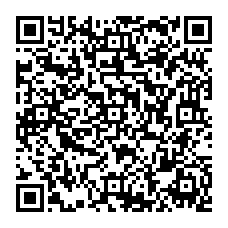 